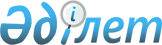 О внесении изменения в постановление Правительства Республики Казахстан от 8 февраля 2011 года № 102 "О Стратегическом плане Министерства индустрии и новых технологий Республики Казахстан на 2011 - 2015 годы"Постановление Правительства Республики Казахстан от 31 декабря 2013 года № 1573ПРЕСС-РЕЛИЗ

      Правительство Республики Казахстан ПОСТАНОВЛЯЕТ:



      1. Внести в постановление Правительства Республики Казахстан от 8 февраля 2011 года № 102 «О Стратегическом плане Министерства индустрии и новых технологий Республики Казахстан на 2011 – 2015 годы» (САПП Республики Казахстан, 2011 г., № 18, ст. 218) следующее изменение:



      Стратегический план Министерства индустрии и новых технологий Республики Казахстан на 2011 – 2015 годы, утвержденный указанным постановлением, изложить в новой редакции согласно приложению к настоящему постановлению.



      2. Настоящее постановление вводится в действие со дня подписания и подлежит официальному опубликованию.      Премьер-Министр

      Республики Казахстан                    С. Ахметов

Приложение         

к постановлению Правительства

Республики Казахстан    

от 31 декабря 2013 года № 1573Утвержден          

постановлением Правительства

Республики Казахстан   

от 8 февраля 2011 года № 102 Стратегический план

Министерства индустрии и новых технологий

Республики Казахстан на 2011 - 2015 годы Содержание      1. Миссия и видение

      2. Анализ текущей ситуации и тенденции развития соответствующих отраслей (сфер) деятельности

      3. Стратегические направления, цели, задачи, целевые индикаторы, мероприятия и показатели результатов

      4. Развитие функциональных возможностей

      5. Межведомственное взаимодействие

      6. Управление рисками

      7. Бюджетные программы Раздел 1. Миссия и видение      Миссия:

      Создание условий, способствующих развитию новых, высокотехнологичных, конкурентоспособных производств, для индустриально-инновационного развития и туризма.      Видение:      1) эффективная национальная инновационная система, способная обеспечить разработку и производство конкурентоспособной наукоемкой продукции; 

      2) национальная система технического регулирования, соответствующая мировым стандартам и обеспечивающая единство измерений; 

      3) благоприятный инвестиционный климат, способствующий привлечению отечественного и иностранного капитала; 

      4) эффективная диверсификация экономики, характеризуемая существенным увеличением востребованной отечественным и зарубежным потребителем казахстанской продукции обрабатывающих отраслей промышленности;

      5) экономическое развитие обеспеченное опережающим темпом ввода объектов электроэнергетики;

      6) рациональное и комплексное использование недр;

      7) интеграция Казахстана в международное туристское сообщество в качестве лидера туризма Центрально-Азиатского региона;

      8) использование атомной энергии, обеспечение ядерной, радиационной и физической безопасности, соблюдение режима нераспространения ядерного оружия на территории Республики Казахстан. Раздел 2. Анализ текущей ситуации и тенденции развития

соответствующих отраслей (сфер) деятельности      Стратегическое направление 1.

      Создание условий для индустриально-инновационного развития      Инновации и научно-техническое развитие страны      По итогам отчета о глобальной конкурентоспособности Всемирного экономического форума 2013 – 2014 гг. Казахстан занимает 50 место среди 144 стран мира. Улучшение рейтинга объясняется, главным образом, макроэкономической стабильностью и прогрессом в области технологической готовности. В то же время по уровню способностью к инновациям Казахстан занимает 74 место, что дает основания для необходимости совершенствования государственной политики и национальных приоритетов. 

      В результате системных усилий со стороны государства инновации были определены в качестве стратегически важного направления развития Республики Казахстан. Первоначально вопросы инновационного развития нашли отражение в стратегическом плане до 2010 года, затем в Стратегии индустриально-инновационного развития на 2003 – 2015 годы, Программе по формированию и развитию национальной инновационной системы Республики Казахстан на 2005 – 2015 годы. Правовое регулирование инновационной деятельности было заложено с принятием в 2006 году Закона «О государственной поддержке инновационной деятельности». 

      Новый импульс для развития инноваций был дан с началом реализации Государственной программы форсированного индустриально-инновационного развития на 2010 – 2014 годы (далее – ГПФИИР). Были приняты Программа по развитию инноваций и содействию технологической модернизации на 2010 – 2014 годы, Межотраслевой план научно-технологического развития страны до 2020 года. Меры стимулирования инноваций закреплены в Законе Республики Казахстан «О государственной поддержке индустриально-инновационной деятельности», 15 сопутствующих законах и 35 подзаконных актах.

      Реализованы реформы в научной сфере. Финансирование науки в 2012 году удвоено (47 млрд. тенге) и достигло 0,22 % к внутреннему валовому продукту (далее – ВВП). Введены новые механизмы финансирования: базовое, программно-целевое и грантовое. Кроме того, финансирование научных исследований выведено из-под действия законодательства о государственных закупках. Приоритеты научных исследований определяются Высшей научно-технической комиссией. Созданы национальные научные советы, в состав которых входят ученые, представители бизнеса и зарубежные эксперты. При проведении экспертизы научных проектов, претендующих на государственные гранты, в 2012 году привлечено 659 зарубежных экспертов из 59 стран мира, в том числе 463 из Европы и США. 

      На этом фоне произошли заметные изменения в показателях научно- инновационного развития. По данным Агентства Республики Казахстан по статистике в 2012 году по отношению к предыдущему году доля инновационно-активных предприятий возросла с 7,1 % до 7,6 %, в то время как в последние годы в среднем данный показатель в среднем не превышал порядка 4 %.

      Наблюдается рост объема внутренних затрат на исследования и разработки, которые составили 51,2 млрд. тенге с ростом на 18,2 % к уровню 2011 года (43,3 млрд. тенге). За анализируемый период текущие затраты на технологические инновации предприятий составили 325,6 млрд. тенге, что выше уровня 2011 года на 67 % (в 2011 году - 194,9 млрд.тенге). Существенно увеличился объем инновационной продукции на 60,6 % и составил 379 млрд. тенге (2011 год – 235,9 млрд. тенге).

      В период с 2001 по 2012 г. были сформированы начальные элементы инновационной системы внутри институтов развития: Национального инновационного фонда, 8-ми региональных технопарков, специальной экономической зоны «Парк инновационных технологий» (далее – СЭЗ «ПИТ»), научно-технологического холдинга «Парасат», акционерного общества «КазАгроИнновация», 4-х конструкторских бюро, 7-ми отраслевых центров инноваций, 15-ти офисов коммерциализации, 5-и отечественных венчурных фондов. Одним из ключевых направлений государственной политики стало продвижение и развитие специальных экономических зон (далее – СЭЗ) и региональных инновационных офисов.

      Значительным фактором является 20-кратное увеличение иностранных инвестиций в технологические инновации – с 2,1 до 40 млрд. тенге, доля которых теперь составляет 20 %. Примерно на треть вырос объем выпускаемой инновационной продукции – с 142,1 до 235,9 млрд. тенге.

      Происходит прогрессивное наращивание взаимодействия бизнеса, промышленности и сферы науки. Количество совместных проектов по исследованиям и разработкам возросло с 235 в 2009 году до 390 в 2011 году или на 40 %. При этом количество совместных проектов с научными организациями возросло более чем в два раза – с 60 до 134, доля данных проектов увеличилась с 25 до 34,3 %. Также увеличилось и число совместных проектов с высшими учебными заведениями (с 15 до 45), удельный вес разработок с высшими учебными заведениями возрос с 6,4 до 11,5 %.

      Новый импульс получил инновационный бизнес. Если в период с 2003 по 2009 год было поддержано около 180 инновационных проекта, то за 2010–2012 годы получили поддержку 396 проектов.      Анализ основных проблем

      Казахстан претерпел сильный экономический рост за последние 20 лет, в основном в результате прогрессивных индустриальных политик, которые способствовали эффективному применению природных ресурсов страны, быстрому развитию производства и увеличению потока прямых иностранных инвестиций (далее – ПИИ) в страну. Вместе с тем, существуют такие проблемы, как недостаточное понимание составляющих инноваций и того, как развивать инновации в промышленности, университетах и государственном секторе, неготовность отечественной системы образования к вызовам ускоренной индустриализации и выполнению задач по развитию высокотехнологических секторов экономики, административные барьеры на пути инноваций, изолированность инновационной политики от регионального развития, отсутствие эффективных механизмов обеспечения спроса на инновации, слабое участие частного сектора в инновациях, а также неразвитость рынка венчурного капитала для финансирования инновационных малых компаний. 

      Все это в совокупности существенно ограничивает вклад инноваций в развитие экономики. По состоянию на 2012 год доля инновационной продукции в ВВП составила менее 2 %.      Оценка основных внешних и внутренних факторов

      Оценка внешних и внутренних факторов определяет 3 основные группы вызовов.

      Первая – необходимость модернизации традиционных отраслей экономики и вывод их на новый технологический уровень, новый уровень конкурентоспособности. 

      Это такие отрасли как нефтегазовый сектор, нефтепереработка, горно-металлургический комплекс, геология, энергетика, строительство, сельское хозяйство и другие. Ключевой задачей является рост производительности труда, энергоэффективности.

      Процесс модернизации должен сопровождаться партнерством с казахстанской наукой, малым и средним бизнесом на кластерной основе.

      Вторая группа вызовов связана с инновациями в социальной сфере. Приоритетом становится внедрение технологий в медицине, образовании, сфере жилищно-коммунального хозяйства, предоставлении государственных услуг.

      Третья группа – это новые технологические вызовы. 

      В мире их называют: переход на шестой технологический уклад, третья индустриальная революция, в Германии объявлена программа Индустрия 4.0 или четвертая промышленная революция.

      Ключевыми трендами являются: автоматизация производств, включая интеллектуальные производственные системы, применение новых материалов (таких как биокомпоненты, металлографика, капиллярные структуры); логистика нового поколения; новые энергетические технологии.

      С учетом обозначенных вызовов в Концепции инновационного развития Республики Казахстан до 2020 года предусмотрены соответствующие мероприятия и определены конкретные индикаторы.      Энергосбережение и энергоэффективность      Не менее важной составляющей инновационного развития экономики является энергосбережение и повышение энергоэффективности.

      В Казахстане энергосбережение и повышение энергоэффективности всех отраслей хозяйства является в настоящее время приоритетной задачей, с решением которой будут решены комплекс энергетических, экологических и экономических проблем.

      В настоящее время в сфере энергосбережения и повышения энергоэффективности сформирована необходимая нормативно-правовая база: приняты Законы Республики Казахстан «Об энергосбережении и повышении энергоэффективности» и «О внесении изменений и дополнений в некоторые законодательные акты Республики Казахстан по вопросам энергосбережения и повышения энергоэффективности». В реализацию Закона Республики Казахстан «Об энергосбережении и повышении энергоэффективности» приняты все необходимые нормативные правовые акты, реализуется Комплексный план повышения энергоэффективности Республики Казахстан на 2012 – 2015 годы, утвержденный постановлением Правительства Республики Казахстан от 30 ноября 2011 года № 1404.

      В целях подготовки кадров в сфере энергоаудита и энергоменеджмента созданы учебные центры по подготовке и повышению квалификации кадров в области энергосбережения, проведены около 20 семинаров, в рамках которых прошли обучение свыше 500 специалистов предприятий страны.

      Ведется работа по пропаганде энергосбережения и повышения энергоэффективности, в частности, проводятся классные часы в школах страны, круглые столы, семинары и тренинги, в печатных изданиях на регулярной основе выпускаются статьи об энергосбережении, на телеканалах и интернет ресурсах пропагандируются разработанные видеоролики о возможности энергосбережения среди населения, а также проводимая работа в стране по этому направлению.

      В рамках мер государственной поддержки как инновационные гранты, технологическое бизнес-инкубирование, рассматриваются проекты и технологии в области энергосбережения.

      По итогам 2011 года показатель энергоемкости ВВП Республики Казахстан снизился в отношении показателя 2008 года (1,77) на 2,3 % и составил 1,73.      Анализ основных проблем

      Сохранение высокой энергоемкости внутреннего валового продукта Республики Казахстан может привести к снижению энергетической безопасности страны и сдерживанию экономического роста. Республика Казахстан по данному показателю значительно отстает не только от развитых стран мира, но и от России, Беларусии, структуры экономик, которых очень близки к казахстанской. Причиной этому служит то, что основу экономики Казахстана составляют очень энергоемкие отрасли. Большое количество промышленных и энергетических предприятий республики используют устаревшие технологии и эксплуатируют оборудование со значительными степенями износа. Удельное энергопотребление в целом по стране более чем в три раза выше, чем аналогичный показатель в Европейском Союзе (далее – ЕС). Это свидетельствует, что республике необходимо расходовать в три раза больше энергии на единицу ВВП. Поэтому существует необходимость модернизации технического парка, ведь именно устаревшее оборудование и старые технологии являются одним из источников потерь энергии. Неэффективное и нерациональное использование электрической и тепловой энергии ведет к увеличению ее выработки на теплоэлектроцентрах (далее – ТЭЦ) и государственных районных электрических станциях (далее – ГРЭС), соответственно, к ухудшению экологической обстановки.

      Также недостаточная осведомленность населения в вопросах энергосбережения и повышения энергоэффективности, недостаточный уровень пропаганды и популяризации энергосбережения во всех секторах экономики препятствуют повышению энергоэффективности в стране.      Оценка внешних и внутренних факторов

      Колебание цен на углеводородное сырье, внешнеэкономические факторы как состояние мировой экономики в целом, оказывают существенное влияние на показатели энергоэффективности экономики страны. Так в 2009 году произошло снижение энергоемкости ВВП Республики Казахстан на 8 %, что обусловлено мировым финансовым кризисом, то есть произошел спад производства энергоемкой продукции, что, соответственно, повлияло на потребление первичных энергетических ресурсов.

      Меры по повышению энергоэффективности должны включать в себя модернизацию отраслей экономики, повышение качества управления и квалификации производственного персонала, привлечение масштабных инвестиций. Также необходимым условием ее реализации является использование научно-технического потенциала и нового инновационного мышления, повышение инвестиционной привлекательности энергоэффективности, как нового специализированного вида деятельности. 

      Внедрение энергосберегающих технологий и проектов в промышленном секторе экономики гарантирует получение многих выгод. Проведенные исследования показывают, что средства, вложенные в энергосберегающие технологии, окупаются в срок от нескольких месяцев до 5-7 лет. При вводе же новых генерирующих мощностей это займет в 2-3 раза больше времени. 

      Необходимо отметить, что большая энергетическая составляющая в себестоимости любой продукции ведет к ее удорожанию и, как следствие, неконкурентоспособности, уменьшению экспортных возможностей, а если продукция реализуется на внутреннем рынке – снижению благосостояния населения.

      Неэффективное и нерациональное использование электрической и тепловой энергии ведет к увеличению ее выработки на ТЭЦ, ГРЭС и, соответственно, к ухудшению экологической обстановки.

      Неэффективное использование угля, нефти, газа, электроэнергии и тепла в ближайшем будущем создадут проблемы в энергообеспечении страны, так как для покрытия возрастающей потребности экономики в электрической и тепловой энергии необходимо реконструировать и расширять существующие, строить новые генерирующие мощности, электрические и тепловые сети.

      На данный момент существует огромная потребность в модернизации оборудования практически во всех отраслях промышленности. Промышленный сектор нашей страны по энергоемкости в пять раз больше аналогичного показателя стран Европейского Союза. Значительная доля государственных учреждений (школы, больницы и т.п.), а также жилые здания оснащены неэффективными энергосистемами и требуют обновления.      Поддержка инвестиций и функционирование специальных экономических зон

      Инвестиционное обеспечение индустриального развития также оказывает существенное влияние на индустриально-инновационное развитие страны.

      Согласно статистическим данным Национального Банка Республики Казахстан всего, за период с 2005 года по 31 марта 2013 года, в экономику Казахстана привлечено $ 161,5 млрд. валовых прямых иностранных инвестиций, из которых, в частности, почти 50 % или около $ 80 млрд. привлечены за годы реализации ГПФИИР.

      Прошлый год был рекордным – $ 27 млрд. инвестиций за последние годы, к примеру рост в 2012 году по сравнению с 2011 годом ($ 23,5 млрд.) составил около 15 %.

      Благодаря успешной реализации ГПФИИР, меняется структура привлекаемых инвестиций. Так 57 % ($ 7,9 млрд.) всех привлеченных валовых инвестиций в обрабатывающую промышленность с 2005 года ($ 13,98 млрд.) пришлись на годы реализации ГПФИИР. 

      За годы реализации ГПФИИР включая первый квартал 2013 года в пятерку основных инвесторов входят Нидерланды, Китай, США, Франция и Великобритания.

      За период с 2004 года по 31 марта 2013 года объем валового оттока ПИИ из Казахстана за рубеж составил $ 37,1 млрд., из них в первом квартале 2013 года – $ 1,9 млрд., что в 2 раза больше чем за аналогичный период 2012 года ($ 870 млн.).       Анализ основных проблем

      Существуют ряд проблем как отдаленность от крупных рынков сбыта, нестабильность законодательства страны, низкая емкость внутреннего рынка, нехватка высококвалифицированных кадров, таможенный и визовый режимы, отрицательно сказывающиеся на инвестиционной привлекательности.      Оценка внешних и внутренних факторов

      К факторам, положительно влияющих на инвестиционную привлекательность Казахстана, можно отнести следующие моменты:

      1) выгодное географическое положение Казахстана к крупным потребительским рынкам Центральной и Средней Азии, России, Индии и Китая; 

      2) высокая инвестиционная привлекательность страны, вследствие наличия богатых природных и минеральных ресурсов;

      3) благоприятный бизнес-климат страны, поддерживаемый экономической и политической стабильностью; 

      4) осознание приоритетности государственной инвестиционной политики.      Карта индустриализации Республики Казахстан      В настоящее время карта индустриализации с учетом очередной актуализации включает 872 проекта на сумму более 11,5 трлн. тенге с созданием более 228 тыс. рабочих мест на период строительства и 192 тыс. рабочих мест на период эксплуатации. 

      За 3,5 года в рамках карты индустриализации введено 563 проектов на общую сумму 2,1 трлн. тенге, создано более 43 тыс. постоянных рабочих мест.

      За 2010 – 2012 годы и 5 месяцев 2013 года, по данным Агентства Республики Казахстан по статистике, введенными проектами произведено продукции на сумму более 1,9 триллиона тенге, в том числе за 2012 год – 913 млрд. тенге или 5,5 % от общего объема промышленного производства. Доля в обрабатывающей промышленности в 2012 году составила – 8 %.

      Вклад проектов карты индустриализации в приросте ВВП в 2012 году составил 1,3 процентных пункта из 5 % или более четверти (в 2010 году – 0,5 п.п. из 7,3 %, 2011 году – 1,7 п.п. из 7,5 %).      Анализ основных проблем

      Вследствие неэффективного планирования инициаторами проектов возможен несвоевременный ввод в эксплуатацию проектов карты индустриализации, а также недостижение проектной мощности.      Оценка внешних и внутренних факторов

      Системное выстроение работы по заполнению информационно-аналитической системы «Проектный офис» и ее регулярное обновление для проведения постоянного мониторинга текущего статуса проектов, анализа влияния показателей проектов карты индустриализации на целевые показатели ГПФИИР и принятия необходимых мер по решению проблемных вопросов. Можно отнести к основному фактору, положительно влияющему на эффективное планирование инициаторами проектов.      Развитие специальных экономических зон      Специальные экономические зоны (далее – СЭЗ) являются центрами экономического роста и оказывают положительное социально-экономическое влияние, как на регионы своего базирования, так и на всю экономику страны. 

      За период с 2001 по 2013 годы в Казахстане создано десять специальных экономических зон, каждая из которых имеет свою специализацию. Например, СЭЗ «Морпорт Актау» имеет в качестве своей специализации развитие транспортной логистики, машиностроения, производство нефтехимической продукции, продукции смежных производств и технологий, СЭЗ «Бурабай» в Акмолинской области специализируется на развитии индустрии туризма, а находящаяся в городе Караганде СЭЗ «Сарыарка» специализируется на развитии металлургии и металлообработки. 

      Результаты деятельности СЭЗ как одного из ключевых инструментов привлечения инвестиций показали следующие результаты.

      После вступления в силу нового Закона Республики Казахстан «О специальных экономических зонах в Республике Казахстан» в 2011 году инвесторам на территории СЭЗ был предоставлен ряд дополнительных льгот.

      Так участники СЭЗ освобождаются от уплаты корпоративного подоходного налога, налога на имущество, земельного налога и платы за право пользования земельными участками, но не более 10-ти лет со дня их предоставления. Кроме того, обложение налога на добавленную стоимость (далее – НДС) реализации на территорию СЭЗ товаров, полностью потребляемых при осуществлении деятельности, отвечающей целям создания такой СЭЗ, осуществляется по нулевой ставке.

      Дополнительно для участников СЭЗ «ПИТ» предусмотрены льготы: уменьшение на 100 % социального налога; увеличение предельной нормы амортизации, применяемой в целях налогообложения, в отношении программного обеспечения с 15 % до 40 %. Также для участников СЭЗ «ПИТ» предусмотрен принцип экстерриториальности до 2015 года.

      Что касается таможенных льгот, при ввозе иностранных товаров на территорию СЭЗ участником СЭЗ, товары размещаются и используются в пределах данной территории без уплаты таможенных пошлин и налогов.

      В целом, на территориях 10-ти СЭЗ зарегистрировано 492 участника.

      За период функционирования СЭЗ вложено инвестиций на сумму 308 млрд. тг, а также из республиканского бюджета – 97,0 млрд. тг. В итоге на 1 тенге вложенных бюджетных средств привлечено более 3-х тенге частных инвестиций. 

      На территориях СЭЗ создано около 3600 рабочих мест.

      На площадках действующих СЭЗ реализуются 146 проектов, из которых 81 уже введены в эксплуатацию. При их выходе на проектную мощность будет создано 34 тыс. рабочих мест.

      Предприятиями на территориях 5-ти СЭЗ (Астана – новый город (Индустриальная субзона), Морпорт Актау, Оңтүстік, Павлодар, ПИТ) всего произведено продукции на сумму 298 млрд.тенге, в том числе по годам:

      2008 – 45,3 млрд. тенге;

      2009 – 42,4 млрд. тенге;

      2010 – 43 млрд. тенге;

      2011 – 34,7 млрд. тенге;

      2012 – 82,6 млрд. тенге;

      Январь – июнь 2013 – 50,4 млрд. тенге.

      Общая сумма налоговых отчислений участниками СЭЗ за весь период составила 27,68 млрд. тенге, в том числе: Астана – новый город – 12,5 млрд. тенге, Морпорт Актау – 9,5 млрд. тенге, ПИТ – 3,3 млрд. тенге, Национальный индустриальный нефтехимический технопарк (далее – НИНТ) – 2,16 млрд. тенге, Павлодар – 0,12 млрд. тенге, Оңтүстік – 0,06 млрд. тенге, Бурабай – 0,05 млрд. тенге.

      Основные виды выпускаемой продукции на территориях СЭЗ являются грузовые и пассажирские вагоны, локомотивы, продукты питания, строительные материалы и конструкции, морские металлические конструкции, трубы нефтяного сортамента, стекловолокнистые, полиэтиленовые трубы, программное обеспечение, спутниковые антенны, хлопковая целлюлоза, шерсть, шерстяная пряжа, бумага, картон, костюмы специального назначения, интерактивное оборудование для учебных заведений, каустическая сода, хлор, соляная кислота.

      Таким образом, по результатам функционирования СЭЗ за последние годы можно сделать ряд выводов. Во-первых, растет число участников СЭЗ и число вводимых в эксплуатацию инвестиционных проектов. Во-вторых, сохраняется тенденция роста объема привлеченных инвестиций на территориях СЭЗ.      Анализ основных проблем

      Несмотря на положительные сдвиги в функционировании, связанные с принятием нового Закона и расширением пакета льгот, а также определенные достигнутые результаты, необходимо продолжить работу по увеличению эффективности специальных экономических зон.

      Существует ряд проблем по привлечению инвесторов для реализации проектов на территории СЭЗ:

      1) не завершено строительство инженерной инфраструктуры действующих СЭЗ;

      2) из-за незавершенности инфраструктуры отмечается недостаточная инвестиционная привлекательность действующих СЭЗ на текущем этапе;

      3) отсутствует единая координация деятельности управляющих компаний СЭЗ, которая обеспечила бы кардинальное и оперативное решение всех вопросов, связанных с их должным развитием;

      4) в ряде действующих СЭЗ наблюдается нехватка территории для реализации проектов.      Оценка внешних и внутренних факторов

      Приоритетами для эффективного развития СЭЗ должны стать: 

      Первое, обеспечение СЭЗ инфраструктурой для реализации высокотехнологичных проектов на территории СЭЗ.

      Второе, для повышения инвестиционной привлекательности необходимо рассмотреть вопросы расширения приоритетных видов деятельности в действующих СЭЗ.

      Третье, создание Единого оператора по управлению СЭЗ. Предполагается, что этим оператором будет акционерное общество «КазнексИнвест», которое сегодня уже выполняет функции национального оператора по привлечению инвестиций. Создание единого оператора по управлению СЭЗ позволит обеспечить привлечение частных инвестиций на территорию СЭЗ, повысит эффективность работы принципа «одного окна» между участниками СЭЗ и государственными органами.

      Четвертое, рассмотреть возможность территории действующих СЭЗ и создание новых СЭЗ, с учетом фактора наличия удобных коммуникаций для доставки сырья и поставок готовой продукции.      Развитие местного содержания      По итогам первого года реализации ГПФИИР наблюдается уменьшение доли местного содержания в закупках всех субъектов мониторинга местного содержания. Это объясняется по ряду причин, в том числе по причине того, что действующая система мониторинга основывается на текущей версии методики расчета местного содержания, которая учитывает долю местного содержания указанную в сертификате формы «СТ-KZ», тогда как изначальный принцип расчета казахстанского содержания не учитывал долю местного содержания в сертификате формы «СТ-KZ». В результате, в процессе планирования индикаторов и дальнейшего мониторинга использовалась различная методика.

      По итогам 2011 года общий объем государственных закупок составил в сумме 540,9 млрд. тенге, казахстанское содержание составило 383,3 млрд. тенге или 70,9 %, по сравнению с аналогичным периодом 2010 года наблюдается понижение доли местного содержания на 4,9 %.

      Общий объем закупа товаров, работ и услуг национальными компаниями и холдингами в 2011 году составил 3 333,6 млрд. тенге, казахстанское содержание – 59 % на сумму 1 967 млрд. тенге, по сравнению с аналогичным периодом 2010 года доля местного содержания увеличилась на 9,2 %. 

      Согласно данным отчетностей системообразующих предприятий в 2011 году объем закупа товаров, работ и услуг составил 948,7 млрд. тенге, в том числе у отечественных поставщиков на сумму 239,9 млрд. тенге, доля местного содержания по рассматриваемым компаниям составила 25,3 % с понижением на 2 % по сравнению с 2010 годом.

      Общий объем закупа товаров, работ и услуг недропользователей горнорудного и нефтегазового комплексов за 12 месяцев 2011 года составил 2 395,3 млн. тенге, в том числе закуплено у казахстанских производителей на сумму 1 398,1 млрд. тенге, доля казахстанских товаров, работ и услуг составила 58,4 %, увеличившись на 12,2 % по сравнению с аналогичным периодом 2010 года.

      В целом совокупный объем закупа в 2011 году составил 7 218,5 млрд. тенге, увеличившись по сравнению с 2010 годом на 5,1 % (353,8 млрд. тенге), в том числе закуплено у казахстанских компаний на сумму 3 988,3 млрд. тенге, увеличившись по сравнению с 2010 годом на 678,2 млрд. тенге (20,5 %).

      В результате проведенного анализа информации по мониторингу местного содержания в закупках субъектов мониторинга за весь период 2012 года подведены следующие итоги:

      1) в государственных закупках общий объем закупа товаров, работ и услуг в денежном эквиваленте составил 1 132,9 млрд. тенге, в том числе местное содержание товаров, работ, услуг составило 818,9 млрд. тенге (72,3 %). По сравнению с аналогичным периодом 2011 года доля местного содержания в общем объеме закупа товаров, работ и услуг увеличилась на 1,4 %;

      2) в закупках национальных холдингов и компаний общий объем закупа товаров, работ и услуг в денежном эквиваленте составил 3 567 млрд. тенге, в том числе местное содержание товаров, работ, услуг составило 2 217,2 млрд. тенге (62,2 %). По сравнению с аналогичным периодом 2011 года произошло увеличение доли местного содержания в общем объеме закупа товаров, работ и услуг на 3,2 %; 

      3) в закупках системообразующих предприятий общий объем закупа товаров, работ и услуг в денежном эквиваленте составил 1 016,9 млрд. тенге, в том числе местное содержание товаров, работ, услуг составило 479,5 млрд. тенге (47,2 %). По сравнению с аналогичным периодом 2011 года произошло увеличение доли местного содержания в общем объеме закупа товаров, работ и услуг на 21,9 %; 

      4) в закупках компаний-недропользователей общий объем закупа товаров, работ и услуг в денежном эквиваленте составил 2 987,3 млрд. тенге, в том числе местное содержание товаров, работ, услуг составило 1 496,2 млрд. тенге (50,1 %). По сравнению с аналогичным периодом 2011 года доля местного содержания в общем объеме закупа товаров, работ и услуг снизилась на 8,3 %.      Анализ основных проблем

      На сегодняшний день в сфере «местного содержания» существует ряд проблемных вопросов, разрешение которых способствует увеличению доли местного содержания:

      1) недостаточность конкретных механизмов и мероприятий по достижению целевых индикаторов. Министерство индустрии и новых технологий Республики Казахстан (далее – Министерство), являясь уполномоченным органом в области местного содержания, вырабатывает политику по определению мер государственной поддержки отечественных производителей, однако фактически не владеет инструментами, которые на сегодняшний день могли бы обеспечить эффективность реализации государственной политики по развитию местного содержания. Таким образом, Министерство не имеет рычагов влияния на процедуры закупа товаров, работ и услуг субъектов мониторинга, чтобы предпочтение отдавалось производителям отечественной продукции;

      2) среди крупных компаний в процессе производственного цикла часто возникают такие ситуации, когда они вынуждены проводить закуп отдельных товарных групп, в частности высокотехнологичной продукции, у иностранных поставщиков, т.к. производство соответствующих аналогов на казахстанском рынке отсутствует;

      3) частичная или полная утрата мер государственной поддержки, связанная с активизацией интеграционных процессов (вступление Казахстана в международные организации Всемирного торгового организации (далее – ВТО и Единого экономического пространства (далее – ЕЭП);

      4) недостаточно эффективная реализация норм предусмотренных постановлением Правительства Республики Казахстан от 29 декабря 2007 года № 1353 «Об определении мер государственной поддержки категорий отечественных потенциальных поставщиков»;

      5) необходимость проведения государственного закупа отдельных товаров при помощи единого оператора, осуществляющего централизованный закуп товаров для государственных нужд;

      6) необходимость увеличения доли местного содержания на стадии проектирования работ, осуществляемых при реализации государственных программ;

      7) отсутствие обязательств операторов соглашения раздела продукции (далее – СРП) по увеличению доли местного содержания;

      8) необходимость совершенствования системы мониторинга по местному содержанию в целях упрощения процедур отчетностей и форм, предоставляемых субъектами мониторинга.

      Отсутствие устойчивой практики заключения долгосрочных заказов в структуре заказов на востребованную продукцию.

      Отсутствие четкого коммуникационного плана в поддержку развития местного содержания и политики сервисной поддержки отечественных производителей.      Оценка основных внешних и внутренних факторов

      На сегодняшний день основой для развития местного содержания Казахстана является реализация ГПФИИР. Среди отраслевых программ, разработанных в целях реализации основных мероприятий ГПФИИР, Программа по развитию казахстанского содержания в Республике Казахстан на 2010 – 2014 годы, утвержденная постановлением Правительства Республики Казахстан от 29 октября 2010 года № 1135 (далее – Программа), занимает особое место. Программа нацелена на создание условий для устойчивого развития отечественного производства конкурентоспособных товаров, работ и услуг, а также продвижения их на внутреннем рынке.

      В рамках работ по развитию местного содержания, внесены дополнения и изменения в нормативно-правовые акты, обеспечивающие транспарентность закупочного процесса и достоверный мониторинг местного содержания, созданы информационные системы Единый реестр товаров, работ и услуг, используемых при проведении операций по недропользовании и их производителей, Интернет-портал «Казахстанское содержание».

      Однако результаты работ проведенных в 2010 – 2012 годы показывают недостаточность принятых мер, и со сложившимся опытом требуют нового подхода. Новый подход в реализации политики местного содержания требует также интеграция Казахстана в ЕЭП и ВТО. Все это, в конечном результате, вызывает необходимость актуализации Программы в соответствии с новыми реалиями времени для включения дополнительных мер в целях выработки и реализации новых инструментов поддержки отечественной промышленности, не противоречащей соглашениям ЕЭП и ВТО.

      В настоящее время, государственная политика направлена на развитие местного содержания за счет использования имеющегося потенциала внутреннего рынка. Для этих целей, в действующем законодательстве Республики Казахстан предусмотрен преференциальный режим поддержки, а также определены меры государственной поддержки отечественного производства.

      В настоящее время, государственной поддержке подлежат все отечественные товаропроизводители независимо от степени их конкурентоспособности, при этом на сегодня существует потребность в направлении мер господдержки, в том числе действующей системы преференций, только тем предприятиям, которые могут устоять под воздействием интеграционных процессов с международными организациями, что способствует созданию благоприятной конкурентной среды.

      Кроме того, существуют такие виды производств, которые возможно реализовывать на территории Казахстана в виду географического расположения и наличия сырьевой базы, однако незначительный объем внутреннего рынка не позволяет наладить подобные производства. До настоящего времени наше государство развивалось в рамках политики импортозамещения. Как известно при интеграции, Казахстан потеряет некоторые преимущества на внутреннем рынке, что ведет к поиску ниш на внешнем рынке, поэтому уже сейчас перед государством и бизнесом стоит важная задача поэтапного перехода от политики импортозамещения в сторону экспорториентированности.      Техническое регулирование и метрология      Создание условий для индустриально-инновационного развития обусловлено развитием системы технического регулирования и метрологии.

      На сегодняшний день в Едином государственном фонде нормативных технических документов насчитывается порядка 66592 нормативных документов по стандартизации, в число которых входят национальные, международные и региональные стандарты, а также руководящие документы, указатели, каталоги и другие.

      Для развития приоритетных отраслей экономики в соответствии с Планом работ по государственной стандартизации ежегодно предусмотрена разработка не менее 500 нормативных документов по стандартизации.

      Общее количество национальных стандартов Республики Казахстан составляет 4 627 единиц, из них гармонизированных с международными требованиями – 3 323 единиц, что составляет общий процент гармонизации 72 %.

      При этом, наибольший уровень по показателю гармонизации с международными стандартами приходится на такие отрасли как нефть и газ 414 (79,9 % или 331 – в абсолютном выражении) и пищевая промышленность – 405 (64,6 % или 262 – в абсолютном выражении). Меньше всего гармонизированных стандартов в отрасли химической технологии и лакокрасочной промышленности – 113 (70,7 % или 80 в абсолютном выражении), легкой промышленности – 151 (58,2 % или 88 в абсолютном выражении).

      Ежегодно увеличивается количество предприятий, сертифицировавших и внедривших системы менеджмента, в том числе экспортоориентированных на основе международных стандартов ISO 9001, ISO 14001, OHSAS 18001, ISO 22000 и SA 8000. По состоянию на 1 января 2013 года количество предприятий, внедривших системы менеджмента, – 5409, из них экспортоориентированных – 238, что составляет – 4,4 % от общего количества предприятий, внедривших и сертифицировавших системы менеджмента (5409). 

      По состоянию на 1 января 2013 года эталонная база республики состоит из 101 единицы эталонов и эталонного оборудования, в том числе 58 единиц государственных эталонов, 23 единицы рабочих эталонов и 20 единиц эталонного оборудования.

      Орган по аккредитации с 2010 года является полноправным членом ILAC (Международное сотрудничество по аккредитации лабораторий) и подписантом Соглашения о взаимном признании ILAC MRA. С 2012 года подписантом Многостороннего соглашения РАС MLA (Азиатско- Тихоокеанское сотрудничество по аккредитации) о взаимном признании результатов аккредитации органов по сертификации продукции, после чего в августе 2012 года направлена заявка в IAF (Международный форум по аккредитации) для полноправного членства.

      Выдача единых сертификатов и деклараций о соответствии на продукцию осуществляется органами по сертификации, включенными в Единый реестр органов по сертификации и испытательных лабораторий (центров) Таможенного союза. 

      В соответствии с Положением о порядке включения органа по подтверждению соответствия (далее – ОПС) и испытательных лабораторий (далее – ИЛ) в Единый реестр ОПС и ИЛ Таможенного союза, в актуализированную казахстанскую часть Единого реестра включены 105 ОПС и 479 ИЛ.

      В актуализированную казахстанскую часть Единого реестра ОПС и ИЛ по техническим регламентам Таможенного союза (далее – ТР ТС) по состоянию на 20 июня 2013 года включены 51 ОПС и 103 ИЛ, актуализированные на соответствие ТР ТС.

      Выполняя свою основную задачу в обеспечении защиты интересов государства и потребителей от недоброкачественной продукции, уполномоченным органом по техническому регулированию и метрологии осуществляется государственный контроль за соблюдением обязательных требований, установленных техническими регламентами, нормативными документами у хозяйствующих субъектов всех форм собственности за качеством и безопасностью продукции на стадии их реализации.

      В рамках проводимых работ поддержки частного предпринимательства на основе принципа создания благоприятных условий для развития бизнеса, реформирования системы контрольно-надзорной деятельности, сокращения плановой частоты проверок для законопослушных предпринимателей, планирование проверок субъектов проводится с учетом критериев оценки степени рисков.

      Введенные критерии оценки степени рисков позволяют осуществлять эффективный государственный контроль, акцентируя внимание только на субъектах, реализующих несоответствующую техническим регламентам продукцию и причиняющих вред гражданам и экономике Республики Казахстан.      Анализ основных проблем

      Наряду с положительными сдвигами в Едином государственном фонде нормативных технических документов (далее – НТД) существуют такие проблемы, как:

      1) отсутствие единого формата НТД государственных органов, хранящихся на бумажных носителях; 

      2) отсутствие единой базы всех НТД в государственных органах. 

      Ежегодно фонд пополняется большим количеством НТД в связи с этим необходимо обеспечить информационную защиту, модернизацию и дальнейшее развитие существующих информационных систем. 

      Вместе с тем, существуют проблемы низкой заинтересованности предприятий во внедрении систем менеджмента, наличие формального подхода и недостаточности экспертов-аудиторов по новым направлениям систем менеджмента.

      Развитие экономики, а вместе с ней науки и техники обуславливает постоянное обновление применяемого парка средств измерений. Причем обновление происходит в сторону повышения точности и расширения диапазонов измерений. Ввиду чего, ряд исходных эталонов, принадлежащих метрологическим службам юридических лиц, а также рабочих средств измерений из-за отсутствия соответствующих государственных эталонов, ежегодно вывозятся на поверку за пределы республики. Такое положение сдерживает выход отечественной продукции на мировой рынок, создает техническую и экономическую зависимость республики от других стран, у которых она вынуждена поверять свои исходные эталоны и рабочие средства измерений.

      Кроме того, в целях приведения нормативной правовой документации в соответствие с национальным законодательством существует проблема перевода технических регламентов Таможенного союза на государственный язык.

      В рамках функционирования Информационного центра по техническому барьеру в торговле/санитарные и фитосанитарные (далее – ТБТ/СФС) существуют следующие проблемы:

      1) незаинтересованность предприятий Республики Казахстан в изучении правил и технических норм, применяемых всеми странами-членами ВТО; 

      2) наблюдается низкий уровень запросов о предоставлении полнотекстовых документов, указанных в уведомлениях, от заинтересованных государственных органов и предприятий.

      Необходимо отметить, что фундаментом создания и функционирования единого рынка Таможенного союза является свободное перемещение товаров. Наличие в международной торговле технических барьеров создает препятствия как для выхода продукции стран-участниц Таможенного союза на внешние рынки, так и для доступа отечественных потребителей к зарубежным продуктам. Механизмы ликвидации технических барьеров в торговле базируются на взаимном признании результатов оценки соответствия.

      Более того, необходимо отметить, что остро стоят вопросы нехватки опытных специалистов, в области технического регулирования, не на должном уровне проводится адаптация и внедрение технических регламентов, отсутствие комплектности, предлагаемых к разработке нормативных документов (общие технические требования, методы испытаний) при формировании Плана работ по стандартизации, отсутствие научно-обоснованных статистических данных и испытаний для использования их результатов при разработке технических регламентов, отсутствие признания результатов аккредитации и оценки соответствия на международном уровне.

      В рамках реализации мероприятия «Покупка и испытание образцов товаров для осуществления государственного контроля за качеством и безопасностью в сфере их реализации» осуществляются проверки за соблюдением обязательных требований, установленных техническими регламентами, нормативными документами с закупом и испытаниями образцов продукции в испытательных лабораториях. 

      Как показал анализ обращений граждан, в большинстве случаев имеются претензии к качеству и безопасности продуктов питания, игрушек и товаров легкой промышленности. При этом, существующие в рынке испытательные лаборатории в большей части не способны установить данные дефекты. 

      Существует проблема определения наличия подлинности многих пищевых продуктов составу, указанному на маркировке (информации) для потребителей (молочная продукция, соки, колбасные изделия и т.д.), вследствие отсутствия в настоящее время испытательных лабораторий, аккредитованных на определение их содержания. Особенно данная проблема актуальна в рамках происходящих интеграционных процессов (ТС, ЕЭП, предстоящее вступление в ВТО).      Оценка основных внешних и внутренних факторов

      В планируемый период необходимо сосредоточить внимание на недостаточную информационно-пропагандистскую работу по принятым и разрабатываемым техническим регламентам; низкий уровень разрабатываемых технических регламентов; низкий профессиональный уровень разработчиков технических регламентов; низкий уровень применения государственными органами действующих стандартов при осуществлении и планировании государственных закупок продукции, развития производственной и социальной инфраструктуры территорий; низкую активность промышленности и общественных кругов в национальной, межгосударственной и международной стандартизации; не полную реализацию многосторонних и двусторонних соглашений по эквивалентности систем аккредитации, признанию сертификатов соответствия и протоколов испытаний, в том числе в рамках интеграционных объединений.      Стратегическое направление 2. 

      Развитие отраслей промышленности      Развитие горно-металлургического комплекса      Горно-металлургический комплекс (далее – ГМК) продолжает оставаться одним из ключевых сфер экономики страны и привлекательным объектом инвестирования. Развитие ГМК имеет ярко выраженный социальный характер. В этом секторе промышленности Казахстана трудится около 300 тысяч человек.

      Объем производства металлургической промышленности с 2010 года вырос с 1 569,9 млрд. тенге до 1 935 млрд. тенге в 2012 году. Объем добычи металлических руд вырос с 651,2 млрд. тенге в 2010 году до 691,8 млрд. тенге в 2012 году. Объем производства готовых металлических изделий вырос с 95,9 млрд. тенге в 2010 году до 127,4 в 2012 году.

      Объем экспорта металлургической продукции увеличился с 8,9 млрд. долларов США в 2010 году до 13,5 млрд. долларов США в 2012 году.

      Производительность труда в металлургической промышленности с 2010 года выросла на 27 % (с 68,4 тыс. долларов США/чел. до 87,4 тыс. долларов США/чел. в 2012 году). 

      Доля отрасли в ВВП выросла с 3 % в 2010 году до 4,05 % в 2012 году.

      Стабильный рост экономических показателей прослеживается благодаря реализации с 2010 года Программы по развитию горно-металлургической отрасли Республики Казахстан на 2010 – 2014 годы и запуску проектов, включенных в карту индустриализации. 

      В рамках Программы по развитию горно-металлургической отрасли Республики Казахстан на 2010 – 2014 годы предусмотрены меры по обеспечению энергетической и транспортной инфраструктурой, подготовке квалифицированных кадров, а также ряд мероприятий направленных на обеспечение развития отрасли через совершенствование сферы технического регулирования и создание условий по технологической модернизации предприятий и привлечение инвестиций.

      На постоянной основе Министерство взаимодействует с системообразующими предприятиями отрасли по их текущей деятельности и реализации планов модернизации, в рамках которых предусмотрены вопросы финансов, налогообложения, таможенных пошлин, транспорта, логистики, ж/д тарифов, экологии, трудовых отношений, недропользования, энергетики и энергоэффективности.      Анализ основных проблем

      На сегодняшний день в ГМК имеются ряд проблемных вопросов замедляющих развитие отрасли, таких как истощение минерально-сырьевой базы, высокие железнодорожные тарифы на регулируемые услуги магистральной железнодорожной сети на перевозку продукции ГМК, снижения спроса потребителей, отсутствие заказов на готовую продукцию, высокие объемы импорта машин, оборудования, механизмов, что сдерживает развитие отрасли машиностроения, приборостроения и стройиндустрии основного потребителя металлов и металлопродукции, а также дефицит квалифицированных кадров, в первую очередь, по специальностям среднетехнического звена.      Оценка основных внешних и внутренних факторов 

      На развитие отрасли основное влияние оказывают внешние и внутренние факторы: экономическая и политическая ситуация как внутри страны, так и за рубежом.

      При сохранении сложившейся ситуации на иранском направлении будет трудно увеличивать объем производства продукции.

      Сложности на международных рынках отражаются на экспорте продукции, наблюдается снижение производственных мощностей на предприятиях черной металлургии, таких как, АО «АрселорМиттал Темиртау», ТОО «Кастинг», ТОО «АЛЗ» и ТОО «KSP Steel». 

      К внутренним факторам, влияющим на развитие ГМК можно отнести вопросы по реализации продукции на внутренний рынок, расширению сети продаж продукции через представительства или торговые дома, прорабатываются возможности создания базы по организации субзоны ориентированной на потребности в металлопрокате и металлообработке для развития компаний занятых в сфере малого и среднего бизнеса.

      Также на развитие отрасли влияют внутренние факторы, к которым можно отнести кадровую политику, это подготовка и переподготовка кадров, повышение квалификации, подтверждение соответствия.

      На сегодняшний день подготовка кадров для горно-металлургической отрасли осуществляется в организациях высшего и послевузовского, технического и профессионального образования. По данным Министерства образования и науки Республики Казахстан существует 5 высших учебных заведений и 18 учебных заведений ТиПО (технического и профессионального образования) в ГМК по 11 специальностям и более 20 квалификациям.      Развитие машиностроительной отрасли      В машиностроительной отрасли в 2012 году произведено продукции на 657,1 млрд. тенге, уровень индекса физического объема (далее – ИФО) составил 116,5 %. За 2011 год объем производства по сравнению с 2010 годом увеличился с 376,2 млрд. тенге до 536,9 млрд. тенге, ИФО составил 119 %.

      При этом доля машиностроения в республиканском объеме производства промышленной продукции в 2012 году составила 4 %, по сравнению с 2008 годом увеличилась на 1,0 %. В 2011 году данный показатель составил 3,4 %, в 2010 году – 3,1 %.Для сравнения аналогичный показатель Японии достигает 50 %, Германии – 48 %, Швеции – 42 %, США – 40 %.

      Производительность труда в отрасли в 2012 году по сравнению с 2008 годом выросла на 95 % и составила 17,1 тыс. долларов США. В 2011 году производительность труда по сравнению с 2010 годом увеличилась с 13,4 тыс. долл. США/чел. до 17,8 тыс. долл. США/чел., увеличение составило 32,8 %. Вместе с тем, уровень производительности труда остается на сравнительно низком уровне и в разы ниже производительности труда по сравнению с индустриально-развитыми странами (Германия, Япония, США – более 250 тысяч долларов США).

      В целях обеспечения безопасности машин и оборудования Решением Комиссии Таможенного союза утвержден Технический регламент Таможенного союза от 16 августа 2011 года № 768 «О безопасности низковольтного оборудования». 

      Поддержаны предложения Республики Беларусь внесенные в Консультативный комитет Евразийской экономической комиссии о внесении изменений в Технический регламент Таможенного союза «О безопасности низковольтного оборудования». 

      В этой связи ведется работа по согласованию и утверждению данных изменений Республикой Казахстан в 2013 – 2014 годах.       Анализ основных проблем 

      Развитие отечественной машиностроительной отрасли сопряжено с рядом проблем системного характера, таких как низкий уровень производительности труда, недостаточный уровень загрузки производственных мощностей, износ основных производственных фондов, нехватка квалифицированных кадров, отсутствие долгосрочных контрактов, отсутствие собственного производства компонентной базы, в том числе крупного вагонного литья.      Оценка основных внешних и внутренних факторов 

      Существующий в Казахстане спрос на машиностроительную продукцию в основном удовлетворяется за счет импорта, который превосходит внутреннее производство более чем в 4 раза: объем импорта в 2011 году составил 18 млрд. долларов США, а внутреннее производство около 4,2 млрд. долларов США. Следовательно основным фактором, влияющим на развитие отечественного машиностроения является конкуренция со стороны стран дальнего и ближнего зарубежья. Традиционных мировых лидеров отрасли (США, Германия, Япония) начали теснить новые игроки из Китая, Южной Кореи, Бразилии. 

      Существенную роль также играет влияние следующих внешних факторов: усиление влияния инноваций R&D, 3D процессинг (принтинг, копирование, моделирование), усложняющийся процесс автоматизации производств, сокращается время от разработок до их промышленного выпуска. 

      Пути решения проблемных вопросов: постоянный мониторинг состояния отрасли и мировых тенденции, для принятия оперативных мер государственного реагирования; определение приоритетных товаров для создания и/или расширения производственных мощностей; опережающее развитие сегментов отрасли на быстрорастущих рынках (оборудование для АПК и электротехническое оборудование), технологическая модернизация и повышение конкурентоспособности предприятий отрасли, поддержка и развитие экспорта машиностроительной продукции, обеспечение отрасли необходимыми кадрами, заключение долгосрочных контрактов с национальными компаниями, создание мощности для производства крупного литья и в целом заготовительного производства в Республики Казахстан.      Развитие стройиндустрии и строительных материалов

      Объем производства прочей неметаллической минеральной продукции с 2010 года по 2012 годы вырос на 62,8 % (с 194,8 млрд. тенге до 310,01 млрд. тенге).

      С 2010 года по 2012 год валовая добавленная стоимость (далее – ВДС) в производстве прочей неметаллической минеральной продукции в номинальном выражении увеличилась на 54,3 % (со 141,3 млрд. тенге до 218,1 млрд. тенге). 

      С 2010 года по 2012 года доля отечественного производства в общем объеме ресурсов выросла с 63,2 % до 68 %.

      С 2010 года по 2012 год производительность труда в производстве прочей неметаллической минеральной продукции в номинальном выражении выросла на 55 % (с 22,0 до 34,1 тыс. долл. США).

      За 2010 – 2012 годы в рамках карты индустриализации в эксплуатацию введено 113 проеков на общую сумму 154,2 млрд. тенге с созданием 16,5 тыс рабочих мест (в том числе, в период эксплуатации 9,8 тыс. рабочих мест).      Анализ основных проблем

      На сегодняшний день в отрасли стройиндустрии и производства строительных материалов имеется ряд проблемных вопросов замедляющих развитие отрасли.

      1. У предприятий, в том числе при реализации проектов карты индустриализации, стройиндустрии имеются финансовые проблемы, которые оказывают отрицательное влияние на работу предприятий.

      В целях решения сложившейся проблемы осуществляется активный поиск и привлечение инвесторов. Так, к примеру, по проекту ТОО «Азия Керамик» принято положительное решение о сотрудничестве с испанской компанией «Kerama Marazzi group».

      2. Остается актуальной проблема сезонности производства строительных материалов, которая также оказывает отрицательное влияние на недозагрузку предприятий в осенне-зимний период, снижение спроса, и как результат отрицательное влияние на общее развитие отрасли.

      В целях решения данной проблемы, идет строительство 16 домостроительных комбинатов.

      3. Износ технологического оборудования и, как следствие, необходимость модернизации и технического перевооружения производств.

      В целях решения этой проблемы в рамках карты индустриализации осуществляется реализация инвестиционных проектов по направлению модернизации производств. В период с 2010 – 2012 годы было реализовано и введено в эксплуатацию 5 проектов по производству железобетонных изделий, кирпича и мебельной продукции на общую сумму 1 178 млн. тенге с созданием 1 115 рабочих мест в период эксплуатации.      Оценка основных внешних и внутренних факторов

      Внутренними факторами, влияющими на производство строительных материалов, являются высокие транспортные расходы, а также беспошлинный ввоз продукции из третьих стран на территорию СЭЗ освобожден от таможенных пошлин и налогов, что влияет на конкурентоспособность продукции. 

      При этом, в отношении товаров Таможенного союза, подобные льготы не предусмотрены. Также одним из внутренних факторов оказывающих влияние остается открытой проблема снижения потребности в строительных материалах в результате общего спада строительства, объекты, строительство которых начато в 2008 – 2010 годы уже практически завершены, а принятая Программа «Доступное жилье 2020» не вошла в активную фазу.      Развитие деревообрабатывающей и мебельной промышленности      Общая тенденция развития характеризуется снижением потенциала отрасли, т.к. количество предприятий, сворачивающих производство, превышает количество создаваемых предприятий. Незначительный темп роста и объемов производства происходит на фоне роста уровня жизни населения и увеличения покупательского спроса на внутреннем рынке, что объясняется слабой привлекательностью отрасли для предпринимателей. 

      В результате введения 5 проектов в рамках карты индустриализации по направлению производство мебели производительность труда выросла с 204,4 % в 2010 году, 243,4 % в 2011 году до 283,6 % в 2012 году.

      Несмотря на проводимую модернизацию производства, на действующих предприятиях отрасли в целях повышения доли выпускаемой продукции с высокой добавленной стоимостью, лесопромышленный комплекс страны находится в сложном экономическом положении. В 2012 году доля страны в производстве мебели и в производстве деревянных и пробковых изделий, кроме мебели, производства изделий из соломки и материалов для плетения осталась на прежнем уровне и составила соответственно 0,2 % и 0,1 %.

      По итогам 2012 года объем продукции в производстве деревянных и пробковых изделий, кроме мебели, производства изделий из соломки и материалов для плетения составил 14,9 млрд. тенге (ИФО – 107,9 %).

      В 2011 году объем производства по сравнению с 2010 годом увеличился с 9,2 млрд. тенге до 10,6 млрд. тенге (ИФО – 101,6); в производстве мебели объем продукции в 2012 году составил 25,4 млрд. тенге (ИФО – 91,3 %). В 2011 году объем производства по сравнению с 2010 годом увеличился с 18,2 млрд. тенге до 24,8 млрд. тенге (ИФО – 131,3 %).      Анализ основных проблем

      На сегодняшний день в деревообрабатывающей и мебельной промышленности имеются ряд проблемных вопросов замедляющих развитие отрасли, таких как нехватка оборотных средств, устаревшее оборудование, при проведении тендеров по государственным закупкам осуществляется ориентация на самую дешевую и порой некачественную продукцию, нехватка квалифицированных кадров, неспособность отечественной продукции конкурировать по цене с аналогичным товаром из стран ближнего и дальнего зарубежья.

      В целях решения сложившихся проблем, а также для развития отрасли, в том числе по увеличению доли казахстанского содержания необходима: 

      1) загрузка действующих и введенных проектов Карты индустриализации за счет средств выделяемых АО Фонд Недвижимости «Самрук Казына» и акиматам для строительства жилых объектов; 

      2) модернизация действующих предприятий в рамках Карты индустриализации и мониторинг хода их реализации. 

      Кроме того, для решения сложившейся ситуации, а также развития мебельной и деревообрабатывающей промышленности при Министерстве (приказ Министерства от 16 февраля 2012 года № 47) создана рабочая группа, в рамках которой будут вырабатываться предложения по формированию и реализации государственной политики в области лесопромышленного комплекса Республики Казахстан, в состав которой вошли представители государственных органов, заинтересованных ведомств и ассоциации.      Оценка основных внешних и внутренних факторов 

      На развитие отрасли основное влияние оказывают внешние и внутренние факторы:

      1) отсутствие инвестиционной привлекательности производства деревообработки;

      2) простаивание предприятий (в гг. Караганда, Алматы) при наличии современного оборудования (стоят, либо работают на 15–20 % вследствии отсутствия оборотных средств);

      3) нехватка сырья:

      отсутствие собственного сырья ДСП и ЛДСП приводит к удовлетворению потребности рынка за счет импортируемого сырья. В 2011 году объемы производства снижены вследствие приостановления поставки сырья, возникшего из-за отсутствия вагонов и увеличения накладных расходов;

      в связи с принятием постановление Правительства Республики Казахстан от 23 апреля 2004 года № 460 «О запрете рубок главного пользования в хвойных и саксауловых насаждениях на участках государственного лесного фонда и мерах по их сохранению» возник дефицит древесины для промышленной переработки, что предопределяет необходимость изыскания внешних источников древесного сырья.      Развитие химической промышленности      Мировая химическая промышленность за последние годы претерпела значительный спад и в ближайшие 5-10 лет прогнозируется ее постепенное восстановление. По прогнозным данным Организации экономического сотрудничества и развития (далее – ОЭСР) на 2020 год, доля мирового производства и потребления в развивающихся странах увеличится. Производство большого объема базовых химикатов, предположительно сместится от стран ОЭСР, тем самым производство в развивающихся странах, в том числе Казахстане, составит 31 % от мирового производства химикатов и 33 % от мирового потребления.

      Структура казахстанской химической промышленности состоит из производства базовых химикатов, удобрений и азотных соединений, пластмасс и синтетического каучука в первичных формах, лаков и красок, чистящих и моющих средств, пестицидов и других агрохимических производств. Основную долю занимает базовая химия – 67,9 %, куда входят продукция из хрома, фосфора, аммиак, спирт этиловый и др.; минеральные удобрения – 7,3 %, производства полимеров, лаков и красок, агрохимические продукты и моющие средства вместе взятые составляют лишь 3,5 %.

      За 2009 – 2012 годы объем производства химической продукции в номинальном выражении увеличился в 2,1 раза (с 85,5 млрд. тенге до 179,9 млрд. тенге) и объем экспорта продукции химической промышленности высоких переделов в номинальном выражении увеличился на 67,7 % (с 45,2 млн. долл. США до 75,8 млн. долл. США).

      В рамках карты индустриализации за 2010 – 2012 годы запущены 27 инвестиционных проектов на общую сумму 68,7 млрд. тенге. В ассортименте отечественной химической продукции появились новые востребованные виды химической продукции, это каустическая сода, гипохлорит натрия, а также продукции с высокой добавленной стоимостью, это синтетические моющие средств, взрывчатые вещества, средства агрохимии и т.д.

      В целях реализации Закона Республики Казахстан «О безопасности химической продукции» от 21 июля 2007 года Министерством осуществляется регистрация и учет химической продукции. На сегодняшний день зарегистрировано 208 химической продукции. 

      В рамках ТС в целях обеспечения безопасности химической продукции совместно со странами участниками ТС продолжается работа по разработке и согласованию проектов Технических регламентов Таможенного Союза «О безопасности химической продукции», «О безопасности синтетических моющих средств и товаров бытовой химии» и «О безопасности лакокрасочных материалов».      Анализ основных проблем 

      На сегодняшний день существует ряд системных проблем в химической отрасли:

      1) ежегодное повышение тарифа на электроэнергию;

      2) дефицит железнодорожных вагонов (крытых и полувагонов) для отгрузки товарной продукции; 

      3) постоянный рост тарифов на услуги акционерного общества «Казахстан темир жолы» (далее – АО «КТЖ»);

      4) таможенные пошлины Китая и ЕС при экспорте отечественной фосфорной продукции;

      5) сбыт продукции на внутренний рынок; 

      6) предложение Российской Федерации проводить оценку подтверждения химической продукции в виде учетной и разрешительной регистрации, противоречит решению Комиссии Таможенного Союза.      Оценка основных внешних и внутренних факторов

      На конкурентоспособность и успешное развитие химической промышленности оказывают влияние как внешние, так и внутренние факторы. При анализе внешних факторов необходимо учитывать отдаленность Казахстана от ЕС, высокую стоимость логистики, жесткую конкуренцию на мировом рынке в период спада экономической активности и др. К примеру, одно из крупнейших предприятий ТОО «Казфосфат» при реализации своей продукции сталкивается с таможенными пошлинами со стороны ЕС и Китая, что делает неконкурентоспособной отечественную продукцию.

      С 1 января 2014 года ЕС на импорт желтого фосфора из Казахстана устанавливает импортную пошлину в размере 5.5 %, в связи с тем, что с 1 января 2014 года в силу вступает новая программа «Генеральной системы преференций», утвержденная Постановлением Европейского Парламента и Совета ЕС № 978/2012 от 25 октября 2012 года.

      Согласно новой программе Республика Казахстан исключена из перечня стран, являющихся бенефициарами торговых преференций, поскольку Казахстан не отвечает требованиям статьи 4 новой программы (а именно достиг уровня страны с высоким или выше среднего уровнем доходов согласно классификации Всемирного Банка). Исключение Казахстана из списка бенефициаров торговых преференций означает, что на весь импорт из Казахстана теперь будут распространяться общие импортные пошлины, действующие для третьих стран.

      Китай только для фосфорных удобрений из Казахстана устанавливает 1 % импортной пошлины и 13 % НДС, при этом другие страны, такие как, США освобождены от уплаты НДС.

      Это связано с тем, что с 2009 года Китай пересмотрел экспортно-импортную политику по многим видам продуктов, в том числе и по удобрениям.

      К внутренним факторам, оказывающим влияние на развитие отрасли можно отнести ежегодный рост тарифов на электроэнергию, дефицит железнодорожных вагонов (крытых и полувагонов) для отгрузки товарной продукции, постоянный рост тарифов на услуги АО «КТЖ», сбыт продукции на внутреннем рынке и др. Для решения указанных проблем необходимо подписание долгосрочных контрактов на поставку отечественной продукции с промышленными предприятиями горнорудной, атомной и угольной промышленности: ENRC, Алюминий Казахстана, Казхром, Казахмыс, Шубарколь Комир и др.

      Для повышения конкурентоспособности отечественной продукции проводится модернизация крупных предприятий (ТОО «Казфосфат» и ТОО «КазАзот»), реализация стратегического проекта по производству комплексных минеральных удобрений в Жамбылской области, создание специальных экономических зон в Жамбылской, Павлодарской и Атырауской областях.

      Данные меры направлены на создание новых конкурентоспособных химических производств на основе передовых технологий, на насыщение внутреннего рынка продукцией отечественного производства с высокой добавленной стоимостью, увеличение экспортного потенциала химической продукции.      Развитие фармацевтической промышленности      Объем производства фармацевтической продукции вырос на 49,2 % в номинальном выражении с 19,7 млрд. тенге в 2010 году до 29,4 млрд. тенге в 2012 году. 

      Доля отечественного производства фармацевтической продукции за период 2010 – 2011 годы увеличилась на 15,3 % и составила 49,3 % в 2011 году в натуральном выражении (в 1,5 раза в номинальном выражении).

      ИФО производства фармацевтической продукции составил в 2010 году 142,7 %, в 2011 году 98,5 %, в 2012 году 105,8 %.

      Производительность труда в отрасли составила в 2010 году 32,4 тыс. долл. США/чел., в 2011 году 21,5 тыс. долл. США/чел., в 2012 году 26,6 тыс. долл. США/чел.

      Количество наименований по заключенным долгосрочным договорам возросло с 152 наименований лекарственных средств и инструментов медицинского назначения отечественного производства в 2010 году (5 млрд. тенге) до 168 наименований в 2012 году (9,3 млрд. тенге).

      Доля отечественных производителей в структуре закупа Единого дистрибьютора составила в 2010 году 49 %, в 2011 году 67 %, в 2012 году 68 % в натуральном выражении.

      В рамках карты индустриализации реализуется 36 проектов. Так в 2010-2012 годах запущено 16 проектов на сумму 7,5 млрд. тенге и на стадии реализации – 20 проектов.      Анализ основных проблем 

      Основными проблемами отрасли являются:

      1) отсутствие гарантированного рынка сбыта. Решается путем заключения долгосрочных договоров государственного закупа лекарственных средств отечественным производителям для получения заемных средств через Банки второго уровня; 

      2) длительность срока проведения государственной регистрации лекарственных препаратов, изделий медицинского назначения и медицинской техники для отечественных производителей в РГП «Национальный центр экспертизы лекарственных средств» Министерством здравоохранения Республики Казахстан; 

      3) доминирующее положение фармацевтических компаний из стран ЕС, Индии, Турции на рынке Республики Казахстан;

      4) низкий экспортный потенциал из-за несоответствия предприятий требованиям международного стандарта GMP.      Оценка основных внешних и внутренних факторов

      Вместе с тем необходимо отметить, что фармацевтическая промышленность готова к модернизации. Необходимо провести аккредитацию предприятий требованиям международного стандарта GMP и активно использовать экспортный потенциал на рынки стран СНГ, а также Монголии.

      Необходимо направить усилия на производство новых дженериковых препаратов по истечению сроков патентов на оригинальных лекарственных средств, гарантировать сбыт продукции путем заключения долгосрочных договоров, наладить производство современных препаратов путем трансферта технологий, а также организовать контрактное производство с зарубежными компаниями.      Развитие легкой промышленности      Легкая промышленность любой страны – это важнейший многопрофильный и инновационно привлекательный сектор экономики. 

      На сегодняшний день в легкой промышленности Казахстана более 80 % предприятий представлено субъектами малого и среднего бизнеса, при этом около 80 % предприятий отрасли оснащены устаревшим оборудованием, загруженность которых составляет 30 – 40 %.

      В структуре выпускаемой продукции, наряду с производством тканей, одежды, обуви, трикотажных, чулочно-носочных и меховых изделий, головных уборов, наибольший удельный вес составляет производство хлопка волокна, а также вещевого имущества для силовых ведомств.

      Отрасль обеспечивает также потребности населения в изделиях медицинского назначения и хозяйствующих субъектов в специальной, рабочей одежде и обуви, средствах индивидуальной защиты. 

      Общая тенденция развития отрасли характеризуется снижением ее доли в объеме промышленности страны, что сопряжено с сокращением рабочих мест, вытеснением отечественного товаропроизводителя с внутреннего рынка зарубежными производителями, что приняло катастрофический характер. 

      Учитывая, что легкая промышленность технологически наиболее связана с аграрным сектором, ее развитие будет в значительной мере способствовать восстановлению и развитию важнейших направлений сельскохозяйственного производства, благодаря чему повысится платежеспособный спрос внутри страны и емкость внутреннего рынка.

      Решение этих вопросов предусматривается осуществлять при непосредственном участии государства на основе реализации мер по защите казахстанского производителя, борьбе с контрафактной и контрабандной продукцией, использовании субсидий, лизинговых схем, инвестиционных фондов, развитии государственно-частного партнерства.

      По состоянию на 1 января 2013 года в легкой промышленности страны зарегистрировано 1475 предприятий, из них активно действующих 723, в том числе 652 малых, 53 средних и 18 крупных.

      Из общего количества действующих предприятий 62 % составляют предприятия по производству одежды, 28 % предприятий по производству текстильных изделий, предприятия по производству кожаной и относящейся к ней продукции составляют 10 %.

      За годы реализации ГПФИИР в отрасли наблюдаются положительные тенденции.

      С 2010 года ВДС легкой промышленности выросла с 24070 млн. тенге до 32323,2 млн. тенге в 2012 году.

      С 2008 года наблюдается динамика роста экспорта продукции легкой промышленности с высокой добавленной стоимостью. Если в 2010 году экспорт составлял 28,2 млн. долларов США, то в 2012 году он увеличился до 91 млн. долларов США. 

      Объем производства легкой промышленности вырос с 34229 млн. тенге в 2010 году до 44952 млн. тенге в 2012 году.

      В 2012 году индекс физического объема производства продукции легкой промышленности 108,7 % к уровню 2011 года.

      Производительность труда в отрасли выросла с 12,0 тыс. долларов в 2010 году США/чел. до 12,1 тыс. долларов США/чел. в 2012 году.      Анализ основных проблем 

      Несмотря на положительную динамику в отрасли легкой промышленности существует ряд системных проблем, таких как:

      1) значительный износ основных фондов и низкий уровень конкурентоспособности продукции;

      2) незначительная доля потребления отечественной отраслевой продукции; 

      3) недостаток квалифицированных кадровых ресурсов из-за непривлекательных условий труда; 

      4) низкое качество шерстяного и кожевенного сырья; 

      5) отсутствие капиталовложений в отрасль; 

      6) высокая доля экспорта товаров с низкой добавленной стоимостью; 

      7) практически полное отсутствие отечественных брэндов.      Оценка основных внешних и внутренних факторов

      Анализ состояния легкой промышленности показывает, что при наличии некоторых положительных тенденций в ее развитии остаются общие для всех сегментов факторы, которые сказываются на результатах ее деятельности, но наиболее остро проявятся в будущем и могут негативно влиять на экономический рост и финансовую устойчивость отрасли.

      Одним из таких факторов является продолжающееся усиление технико-технологического отставания отрасли от мирового уровня, связанное с отсутствием инвестиций, необходимых для модернизации и внедрения инновационных и инвестиционных проектов, позволяющих снять структурные ограничения развития отрасли и выйти на производство видов продукции, востребованных на внутреннем и внешнем и рынках.

      Возможно, что существующий низкий уровень притока новых технологий отрицательно скажется на расширении ассортимента продукции и его качестве, возможности придавать ей новые функциональные и потребительские свойства, используя современные технологии, в том числе, нанотехнологии. В этом случае отрасль не сможет дальше конкурировать с иностранными фирмами (особенно после вступления Казахстана в ВТО), что может обернуться потерей отечественными предприятиями своих позиций и сегментов рынка внутри страны, а также проблемами в продвижении отечественных товаров на рынки стран ЕЭП и на зарубежные рынки. 

      Потенциальным вызовом будущего подъема отрасли и роста производства конкурентоспособной продукции легкой промышленности является ухудшающаяся ситуация в профессиональной и квалификационной подготовке рабочих кадров, низкая престижность труда и низкая заработная плата, что приводят к ежегодному сокращению численности, в основном, молодых и перспективных работников. 

      Географическая удаленность Казахстана от основных рынков – потребителей продукции, обусловленная низкими информационно-коммуникационными потоками, что является крайне важным в сфере изготовления готовых изделий особенно в сегменте «быстрой моды», способствует снижению привлекательности размещения производств и заказов для ведущих иностранных компаний и брендов (с целью их дальнейшей реализации продукции на основных рынках).

      Кроме того, возможны риски, связанные с усугубляющимся воздействием мирового финансового кризиса. Даже те предприятия, которые за последние годы добились положительных результатов, будут вынуждены в ближайшее время сокращать объемы производства и отказываться от долгосрочных вложений из-за следующих обстоятельств: трудности с привлечением банковских кредитов, падением спроса, увеличение объемов официального импорта товаров в условиях открытости рынка и др.

      Для развития легкой промышленности Казахстан обладает достаточным потенциалом, в республике имеются благоприятные факторы и предпосылки.

      Наличие почти полного спектра сырьевых ресурсов и близость к крупнейшим рынкам (Россия, Китай, Индия), растущий спрос на внутреннем и мировом рынках, а также наличие производственного потенциала должны стать факторами, стимулирующими организацию собственного производства продукции легкой промышленности.

      Вступление в таможенный союз и ЕЭП позволило расширить рынки сбыта, поэтому необходимо направить усилия на развитие производств по переработке сырья, в том числе хлопка, шерсти и кожи. Одним из приоритетных направлений должно стать развитие толлинга, производства на давальческом сырье, а также трансферт технологий путем организации производства с использованием опыта технологических лидеров.

      В целях развития легкой промышленности планируется продолжить работу по модернизации и диверсификации производств по переработке местного сырья (хлопок, шерсть, кожа) в текстильной, швейной, кожевенной и обувной промышленности.

      В рамках секторальных и проектных мер государственной поддержки будут осуществляться мероприятия по обеспечению квалифицированными кадровыми ресурсами, разработка и принятие стандартов, отвечающих требованиям технического регламента и/или соответствующих международным стандартам.      Развитие экспортного контроля       Автоматизация и оптимизация госуслуг

      Для эффективного, своевременного и доступного оказания государственных услуг в 2012 году АО «Национальные информационные технологии» внедрила информационную систему «Государственная база данных «Е-лицензирование», где обращения граждан для получения лицензий принимаются и рассматриваются на равных основаниях как на бумажном носителе так и в электронном формате. 

      Необходимо отметить, что в целях реализации поручения Главы государства по снижению административных барьеров для малого среднего бизнеса (далее – МСБ) Министерством с апреля месяца 2012 года все виды лицензий по данному направлению выдаются исключительно в электронном формате.

      Кроме того, Министерством планируется осуществить через информационный портал www.elicense.kz и Центры обслуживания населения выдачу следующих разрешительных документов по данному направлению:

      1) гарантийное обязательство (сертификат конечного пользователя) Республики Казахстан; 

      2) заключение об отнесении товаров, технологий, работ, услуг, информации к продукции, подлежащей экспортному контролю; 

      3) разрешение на переработку продукции вне территории Республики Казахстан. 

      Из 11 госуслуг оказываемых Министерством по данному направлению 10 автоматизированы посредством государственной системы, 1 госуслуга (разрешение на транзит) попала в перечень госуслуг подлежащих автоматизации в 2013 году.

      Работа по обеспечению доступности и качества оказываемых государственных услуг для населения будет продолжена и в дальнейшем.

      В рамках ежегодных проверок хозяйствующих субъектов

      В соответствии с распоряжением Премьер-Министра Республики Казахстан от 12 сентября 2012 года № 167-р «О мерах по реализации Закона Республики Казахстан от 10 июля 2012 года «О внесении изменений и дополнений в некоторые законодательные акты Республики Казахстан по вопросам сокращения разрешительных документов и оптимизации контрольных и надзорных функций государственных органов» разработаны и утверждены 6 совместных приказов в области промышленности, ядов и оборота вооружения и военной техники.

      Согласно критериям оценки степени риска все лицензируемые виды деятельности, отнесены к категории с высокой степенью риска.

      Кроме того, в соответствии с Законом Республики Казахстан «О государственном контроле и надзоре» разработан, утвержден и зарегистрирован в Комитете по правовой статистике и учету Генеральной прокуратуры Республики Казахстан План проверок хозяйствующих субъектов на второе полугодие 2013 года.      Анализ основных проблем

      По созданию идентификационных центров

      Согласно действующему законодательству, заключение о принадлежности продукции к контрольному списку выдается уполномоченным органом.

      При выдаче заключения Министерство проводит только документальный контроль, без визуального осмотра, без проведения необходимых технических мероприятий, ввиду отсутствия возможности проверки соответствия заявленных сведений фактическому состоянию товара.

      Также необходимо отметить, что создание различных совместных предприятий и центров по развитию и внедрению технологий ведет к увеличению товарооборота и грузопотока, что потребует дополнительных усилий по идентификации продукций.

      Таким образом, в целях совершенствования механизма контроля внешнеэкономической деятельности в отношении товаров, информации, работ, услуг, результатов интеллектуальной деятельности, которые могут быть использованы при создании оружия массового поражения, средств его доставки, иных видов вооружения и военной техники, необходимо создание идентификационных центров.

      Актуальность создания идентификационных центров в Казахстане обусловлена:

      1) необходимостью совершенствования качества таможенного контроля товаров с точки зрения оптимизации контроля перемещений через границу товаров, подлежащих экспортному контролю и выявления незаконных перемещений;

      2) нехваткой в таможенных органах квалифицированных специалистов в определенных областях науки и техники, низкой технической оснащенностью таможенных постов для проведения качественной идентификации на местах;

      3) необходимостью облегчения процедуры таможенного контроля при одновременном улучшении качества контроля. С увеличением товарооборота, расширением экономических связей возникает потребность снятия нагрузки по идентификации товаров двойного назначения с таможенных органов.

      Такие меры необходимы для осуществления должного контроля на границе, позволяющего отслеживать экспорт/импорт контролируемых товаров, не создавая препятствий развитию бизнеса и увеличению транзитно-транспортного потенциала страны.

      Создание идентификационных центров – это один из оптимальных механизмов реализации межведомственной согласованности действий при осуществлении процедур экспортного контроля, в частности при проведении независимой идентификационной экспертизы, в которой заинтересованы различные ветви исполнительной власти страны.

      В качестве «пилотного» варианта идентификационного центра предлагается создание идентификационного центра по товарам, относящимся к ядерным и товарам двойного назначения. Рассматривается вариант «виртуального» идентификационного центра, действующего как отделение уже существующей организации (Комитет по атомной энергии Министерства индустрии и новых технологий Республики Казахстан, РГП «Национальный ядерный центр», ОЮЛ «Научно-технический центр «Безопасность ядерных технологий» и др.) без образования самостоятельного юридического лица.

      В последнее время уже создается и команда экспертов, работающих в области биологии и химии. На сегодняшний день стоит вопрос по строительству и функционированию Центральной референц-лаборатории и Лаборатории биологической безопасности 3 уровня, где можно было бы также предусмотреть функцию по идентификации биологических товаров и товаров двойного назначения в рамках указанных лабораторий.      Оценка основных внешних и внутренних факторов 

      Работа по развитию национальной системы экспортного контроля

      1. Ведутся постоянные переговоры по проектам Соглашений «О Едином порядке экспортного контроля государств-членов Таможенного союза» и «О порядке перемещения продукции военного назначения между государствами – членами Таможенного союза, а также через таможенную границу Таможенного союза». 

      2. Совместно с заинтересованными госорганами ведется работа по созданию Центров идентификации товаров подлежащих экспортному контролю.

      3. Решается вопрос обеспечения эффективного экспортного контроля в реалиях отсутствия таможенных границ в рамках ТС.

      4. Ведется работа по внесению изменения и дополнения в Закон Республики Казахстан от 29 августа 2007 года «Об экспортном контроле» включая статью о брокерской деятельности.

      Международное сотрудничество в области экспортного контроля

      Планируется вступления Казахстана в международные режимы экспортного контроля:

      1) Вассенаарские договоренности (вооружение и военная техника); 

      2) Австралийская группа; 

      3) Режим контроля ракетных технологий. 

      В целях вступления Казахстана в международный режим экспортного контроля Вассенаарские договоренности 16 октября 2012 года состоялось выездное мероприятие казахстанской делегации в Вену (Австрия) для презентации казахстанской системы экспортного контроля.

      Работа по вступлению в международный режим экспортного контроля Австралийская группа (противодействие распространения химического и биологического оружия) началась в конце 2012 года. 5 декабря 2012 года состоялось выездное мероприятие казахстанской делегации в Бонн (Германия) для презентации казахстанской системы экспортного контроля.

      Основными целями вступления в режимы являются: трансферт инновационных технологий, развитие промышленности, укрепление режима нераспространения.      Стратегическое направление 3. 

      Обеспечение растущей потребности экономики в энергии       Электроэнергетика      Улучшение позиций Казахстана в рейтинге «Doing Business» по индикатору «Подключение к системе электроснабжения»:

      Правительством Республики Казахстан принято постановление «Об утверждении Правил пользования электрической энергией» от 10 июля 2013 года № 713 (далее – Правила), которыми предусмотрено сокращение с шести до четырех случаев выдачи технических условий на подключение к системе электроснабжения – исключена необходимость получения технических условий при изменении технических требований к эксплуатации энергоустановок и смене владельца.

      Более того, Правила предусматривают сокращение сроков выдачи технических условий до семи рабочих дней для объектов с суммарной мощностью до 100 кВт. Данная градация, в основном охватывает практически весь спектр предприятий малого и среднего бизнеса. Для потребителей с суммарной мощностью свыше 100 кВт предусмотрено снижение сроков выдачи технических условий до десяти рабочих дней.

      Таким образом, сроки выдачи технических условий на присоединение к электрическим сетям снижены более чем в три раза, что свидетельствует о совершенствовании законодательства, связанного с регулированием бизнеса.

      Единая электроэнергетическая система Казахстана (далее – ЕЭС Казахстана) работает параллельно с ЕЭС России и объединенной энергетической системой Центральной Азии.

      Выработка электроэнергии в 2012 году составила 90,2 млрд. кВтч (рост в сравнении с 2011 годом на 104,6 %), потребление 91,4 млрд. кВтч (рост в сравнении с 2011 годом на 103,7 %). 

      Со стабилизацией и дальнейшим развитием экономики страны в перспективе до 2015 года прогнозируется устойчивый рост электропотребления с динамикой в среднем около 4 % в год.

      Общая установленная мощность электростанций Казахстана на 1 января 2013 года составляет 20 442 МВт; располагаемая мощность – 16 425 МВт. Разрывы и ограничения мощности составили – 4 017 МВт.

      Производство электрической энергии в Казахстане осуществляют 68 электрических станций различной формы собственности. 

      Электрические станции разделяются на электростанции национального значения, электростанции промышленного назначения, электростанции регионального назначения.

      К электрическим станциям национального значения относятся крупные тепловые электрические станции, обеспечивающие выработку и продажу электроэнергии потребителям на оптовом рынке электрической энергии Республики Казахстан, а также гидравлические электростанции большой мощности, используемые для регулирования графика нагрузки ЕЭС Казахстана.

      К электростанциям промышленного назначения относятся ГТЭС предприятий нефтегазого сектора, ориентированные на покрытие собственной потребности, ТЭЦ с комбинированным производством электрической и тепловой энергии, которые служат для электро-теплоснабжения крупных промышленных предприятий и близлежащих населенных пунктов.

      Электростанции регионального назначения – это ТЭЦ, интегрированные с териториями, которые осуществляют реализацию электрической энергии через сети региональных электросетевых компаний и энергопередающих организаций, а так же теплоснабжение близлежащих городов.

      Электрические сети Республики Казахстан включают в себя:

      1) линии электропередачи напряжением 0,4 – 1150 кВ; 

      2) электрические подстанции 0,4 – 1150 кВ. 

      Межрегиональные и/или межгосударственные линии электропередачи – линии электропередачи напряжением 220 кВ и выше, обеспечивающие передачу электрической энергии между регионами и/или государствами.

      Роль системообразующей сети в ЕЭС Казахстан выполняет электрическая сеть напряжением 110 кВ и выше. Межсистемные связи с энергосистемами Российской Федерации, Кыргызской Республики и Республики Узбекистан организованы на напряжении 110-220-500 кВ.

      Сектор электроснабжения рынка электрической энергии Республики Казахстан состоит из энергоснабжающих организаций (ЭСО), часть из которых выполняет функции «гарантирующих поставщиков» электроэнергии, которые осуществляют покупку электрической энергии у энергопроизводящих организаций или на централизованных торгах и последующую ее продажу конечным розничным потребителям.      Анализ основных проблем

      В настоящее время существует ряд проблем, которые могут повлиять на производство энергии из собственных источников, удовлетворяющее потребности экономики страны: 

      1) значительная выработка паркового ресурса генерирующего оборудования (~ 70 %); 

      2) высокая степень изношенности электрических сетей региональных электросетевых компаний (~ 65–70 %); 

      3) недостаточность, несмотря на ввод в эксплуатацию 2-ой ЛЭП-500, пропускной способности транзита «Север – Юг» для обеспечения надежного и качественного электроснабжения потребителей Южного Казахстана в условиях роста потребления.      Оценка основных внешних и внутренних факторов

      Помимо вышеперечисленных проблем на развитие отрасли оказывают влияние разрыв мощности между располагаемой и установленной мощностями на генерирующих станциях, а также зависимость Западной зоны ЕЭС Казахстана (Западно-Казахстанская, Атырауская области) от поставок электроэнергии из России в связи с отсутствием электрических связей с ЕЭС Казахстана.

      Вместе с тем, стратегия развития отрасли должна складываться с учетом следующих потенциально выигрышных позиций электроэнергетической отрасли:

      1) высокая доля производства электроэнергии на тепловых электростанциях, использующих дешевые угли (около 74 % от общего объема производства в 2012 г.); 

      2) развитая схема системообразующих линий электропередачи напряжением 220-500-1150 кВ; 

      3) централизованная система оперативного диспетчерского управления; 

      4) наличие значительного потенциала возобновляемой энергии; 

      5) параллельная работа ЕЭС Казахстана с ОЭС Центральной Азии и ОЭС России; 

      6) сформированная нормативная правовая база для эффективного функционирования оптово-розничного рынка электроэнергии; 

      7) возможность поставки электроэнергии на экспорт в ближнее и дальнее зарубежье и наличие транзита по территории республики. 

      С целью решения проблемы износа и старения оборудования в 2009 году, была введена система предельных тарифов, устанавливаемых Правительством для электростанций на срок не менее 7 лет (с 2009 по 2015 годы) с учетом необходимых для их реконструкции и модернизации инвестиций. 

      Для покрытия растущей потребности в электроэнергии Южных регионов Казахстана в 2018 году планируется ввод в эксплуатацию первого модуля Балхашской ТЭС мощностью 2х660 МВт.

      Ведется работа по реализации проекта «Расширение и реконструкции Экибастузской ГРЭС-2 с установкой энергоблока № 3» заключены контракты на поставку основного оборудования. Установленная мощность энергоблока будет составлять 600 – 630 МВт. Ввод в эксплуатацию планируется в декабре 2015 года.

      С целью усиления связи Северной зоны с Восточным и Южным регионами Казахстана предусмотрена реализация проекта «Транзит Север-Восток-Юг» предусматривающий сооружение линии электропередачи 500 кВ (Экибастуз – Семей – Усть-Каменогорск, Семей – Актогай – Талдыкорган – Алматы) протяженностью порядка 1 500 км. Проект планируется завершить в 2018 году.      Угольная промышленность      Угольная промышленность является важной составляющей по обеспечению потребности экономики в энергии. Республика Казахстан входит в десятку крупнейших производителей угля на мировом рынке, а среди стран СНГ занимает третье место по запасам, второе по добыче и первое место – по добыче угля на душу населения.

      Отрасль обеспечивает выработку в Казахстане 74 % электроэнергии, практически стопроцентную загрузку коксохимического производства, имеет возможности полностью удовлетворять потребности в топливе коммунально-бытового сектора и населения.

      Объем добычи угля в 2012 году составил 114,3 млн. тонн, что на 3,8 % больше чем в 2011 году.      Анализ основных проблем

      Анализ основных проблем показывает, что на сегодняшний день существует большой износ основных средств, недостаточно проводится работа по обновлению шахтного и карьерного фонда.

      Тарифная политика в транспортной сфере приводит к значительному удорожанию угля и, в отдельных случаях, к снижению экспортных возможностей угольщиков.

      В последние годы идет старение шахтерских коллективов. Средний возраст шахтеров сегодня составляет 45 – 47 лет. Из-за отсутствия приоритетности шахтерского труда, а также тяжелых условий работы, позднего выхода на пенсию (63 года) молодежь не идет на работу на шахты и разрезы.

      Слабо развиваются работы по утилизации шахтного газа-метана и снижению газообильности шахт до безопасных уровней.

      Существует проблема техногенных катастроф, связанных с внезапными выбросами угля и газа, высокой газоносностью угольных пластов в Карагандинском бассейне, что уже приводило к неоднократным авариям на шахтах.      Оценка основных внешних и внутренних факторов

      Вместе с тем, к потенциалу угольной отрасли относится избыток мощностей и большие потенциальные возможности для наращивания добычи. Так потенциальные технические возможности развития добычи экибастузских углей оцениваются в 85,0 млн. тонн в год, тогда как нестабильное потребление, неравномерность экспорта, не позволяют добывать более 75,0 млн. тонн в 2020 году. 

      Потенциальные возможности Шубаркольских углей составляют 20,0 млн. тонн в год, тогда как прогнозная потребность в них на внутреннем и внешнем рынках сбыта в 2020 году составит только 15,0 млн. тонн. 

      Необходимо уделить внимание обновлению основных фондов угольных карьеров, создание полноценного комплекса углехимического производства, повышение качества угольной продукции, создание предприятий по производству брикетов и полукокса. Важно проработать вопрос дифференцированного подхода к досрочному выходу на пенсию для работников угольной промышленности.

      Для решения проблемы техногенных катастроф, связанных с внезапными выбросами угля и газа, необходимо проработать вопрос новых методов дегазации угольных пластов во время эксплуатации.

      Как один из методов повышения безопасности в настоящее время реализуется проект по использованию метана для выработки электроэнергии, что позволит не только обеспечить безопасность проведения работ, но и покроет собственные потребности шахт в электроэнергии.

      Что касается промышленного использования газа, то эти работы требуют длительного периода проведения научно-исследовательских и промышленных исследований с большими инвестициями.      Стратегическое направление 4. 

      Обеспечение экономики сырьевыми ресурсами      Анализ текущей ситуации      В 2012 году планомерно проводились региональные геологические исследования в составе геологического доизучения площадей (ГДП-200), геолого-минерагенического картирования рудных районов ГМК-200), глубинного геологического картирования масштаба 1:200000 (ГГК-200), гидрогеологического доизучения с инженерно-геологическими исследованиями, направленные на изучение геологического строения площадей и прогноз месторождений полезных ископаемых и для обоснования постановки поисково-разведочных работ на подземные воды.

      В 2012 году работы по ГДП-200 завершены на 5 объектах, по наиболее перспективным площадям оценены прогнозные ресурсы: золота – 103,8 тонн, полиметаллов (меди, свинца и цинка) – 5,3 млн.тонн и меди – 2,5 млн.тонн; молибдена – 100,0 тыс.тонн; марганцевой руды – 312,0 млн. тонн, угля – 170,0 млн.тонн. Эти работы также проводились на 5 переходящих и 5 новых объектах.

      Работы по ГМК-200 в 2012 году были завершены на 3 объектах, в результате чего оценены прогнозные ресурсы: золота – 555,5 тонн, меди – 14,2 млн.тонн, свинца – 2,6 млн.тонн, цинка – 15,3 млн.тонн; вольфрама – 0,6 млн.тонн, молибдена – 0,2 млн.тонн, железа – 122,4 млн.тонн, сурьмы – 3,8 тыс.тонн, кобальта – 0,8 млн.тонн, алюминиевого сырья (Al2O3) – 45,0 млн.тонн. Кроме того, работы продолжались на 3 переходящих и 3 новых объектах.

      Работы по ГГК-200 в 2012 году начаты работы на 2 новых объектах.

      Гидрогеологическое доизучение с инженерно-геологическими исследованиями масштаба 1:200000 в 2012 году завершилось работы по 6 объектам на площади 10,2 тыс. кв. км в Центральном и Южном регионах, в приграничных территориях Восточного и Западного Казахстана, в районах испытывающих дефицит пресных подземных вод и интенсивную техногенную нагрузку, также работы начаты по 10 новым объектам.

      С целью воспроизводства минерально-сырьевой базы, рационального и комплексного использования недр в 2012 году проводились поисковые, поисково-оценочные работы на твердые полезные ископаемые и поисково-разведочные работы на подземные воды. Поисковые работы в 2012 году были начаты на 4 новых объектах. Поисково-оценочные работы в 2012 году завершены на 10 участках, в результате были подсчитаны запасы по категории С2: золота – 8,9 тонн, серебра – 29,0 тонн, меди – 65,7 тыс. тонн, свинца – 212,8 тыс. тонн, цинка – 260,2 тыс. тонн; кадмия – 93,3 тонн; алюминиевого сырья (Al2O3) – 0,99 млн. тонн, бурых углей – 2,85 млн. тонн, а также оценены прогнозные ресурсы, всего: золото – 20,6 тонн, медь – 76,5 тыс. тонн, свинец – 485,0 тыс. тонн, цинк – 600,0 тыс.тонн, титан – 419,0 тыс. тонн. Поисково-оценочные работы также проводились на 10 переходящих и 16 новых объектах. 

      Поисково-разведочные работы на подземные воды: в 2012 году внесены изменения и дополнения в программу «Ақ белақ»на 2011 – 2020 годы», в части увеличения количества сел для производства поисково-разведочных работ по обеспечению запасами подземных вод. 

      В настоящее время продолжаются работы для 341 сельского населенного пункта, по переоценке запасов 35 месторождений подземных вод и разведке 2-х участков по 42 проектам. Работы, начатые в 2012 году, завершатся в 2013 году.

      Начаты поисково-разведочные работы для водообеспечения 216 сельских населенных пунктов и доразведка с переоценкой запасов 30 месторождений подземных вод, проводятся работы по составлению проектно-сметной документации для 264 сельских населенных пунктов и составление проектно-сметной документации на доразведку с переоценкой запасов 5 месторождений.

      В июне 2013 года был объявлен конкурс на составление проектно-сметной документации 480 сел и переоценки 35 месторождений.

      По приросту запасов за счет недропользователей по результатам проведения Государственной экспертизы недр в 2012 году получены нижеследующие приросты запасов полезных ископаемых: золота (61,7 т), серебра (750 тонн), меди – (348 тыс. тонн), свинца – (323 тыс. тонн), цинка – (947 тыс. тонн), угля (1507 тыс. тонн), урана (1967 тонн), газа (13704 млн. м3), минеральных вод (5,93 тыс. м3/сутки), марганцевой руды (10138 тыс. тонн). 

      С целью обеспечения справочно-аналитической информацией государственных органов о текущем состоянии минерально-сырьевых ресурсов Республики Казахстан и развитии геологической службы страны в 2012 году по ведению мониторинга минерально-сырьевой базы Республики Казахстан справочно-аналитическая система пополнена новыми данными по 35 видам твердых полезных ископаемых, нефти, конденсату, газу и подземным водам за период 2009 – 2011 годы, обновлены и выпущены мониторинговые карты по углеводородному сырью, твердым и общераспространенным полезным ископаемым на территории Республики Казахстан, подготовлен справочник о состоянии и использовании минерально-сырьевых ресурсов республики за 2011 год. Издано четыре номера журнала «Геология и охрана недр».

      В части использования минеральных ресурсов, за исключением углеводородного сырья, в 2012 году продолжались работы по мониторингу минерально-сырьевой базы и недропользования, мониторингу подземных вод и опасных геологических процессов, формированию геологической информации, развитию информационных систем. По мониторингу минерально-сырьевой базы и недропользования начаты работы по составлению проектно-сметной документации на 3 новых объектах. Мониторинг подземных вод и опасных геологических процессов в 2012 году проводился на 4975 пунктах государственной сети подземных вод, на 12 постах по изучению гидрогеодинамических предвестников землетрясений, на 5 полигонах техногенного загрязнения подземных вод, за опасными геологическими процессами на 42 постах и 2 полигонах. 

      Кроме того, проведен конкурс и начаты работы по 14 проектам. В разрезе мероприятий, направленных на формирование геологической информации в 2012 году велись следующие виды работ:

      1) наполнение базы данных «изученность»; 

      2) компьютерная архивация текстовых приложений к геологическим отчетам и компьютерная архивация графических приложений к геологическим отчетам в соответствии с технической спецификацией; 

      3) технологическое и техническое администрирование банка данных о недрах; 

      4) осуществление функций заказчика на работы по развитию информационных систем в недропользовании. Кроме того, осуществляется обеспечение пользователей полной и достоверной геологической информацией, а также обеспечено функционирование цифрово-аналитической системы Комитета геологии и недропользования Министерства, сопровождение информационной системы государственного банка данных информации (далее – ГБДИ).       Анализ основных проблем

      Основными проблемами геологической отрасли являются:

      1) объем добываемых полезных ископаемых превышает объем прироста запасов;

      2) отсутствие возможности составления проектно-сметной документации (далее – ПСД) и проведения геологических исследований одним оператором; 

      3) отсутствие геологической инфраструктуры в части проведения научно-прикладных исследований, современной лабораторной базы, хранилищ каменного материала; 

      4) отсутствие эффективных технологий извлечения металлов разведанных руд с низкими качествами, что сдерживает вовлечение их в разработку; 

      5) полная зависимость предприятий отрасли от импорта техники и оборудования для проведения всего цикла геологоразведочных работ; 

      6) зависимость от внешней и внутренней конъюнктуры рынка; 

      7) отсутствие национальных стандартов не дает возможности объективной оценки геологоразведочных работ (далее – ГРР); 

      8) недостаточный уровень использования информационных технологий в геологоразведочной отрасли; 

      9) низкий уровень опережающего геологического изучения недр; 

      10) дефицит квалифицированных специалистов; 

      11) недостаток площадей для геологических фондов, что ставит под угрозу сохранность геологических материалов.      Оценка внешних и внутренних факторов

      В предстоящий планируемый период необходимо сосредоточить усилия на поиск и разведку перспективных новых месторождений, связанных с большими глубинами и труднодоступными регионами;

      Актуальным является внедрение современных технологий ведения геологоразведочных работ, внесение изменений в отраслевое законодательство с целью улучшения инвестиционного климата, подготовка высококвалифицированных специалистов на базе центра геологических исследований при акционерном обществе «Национальная геологоразведочная компания «Казгеология» (далее – АО «НГК «Казгеология») для обеспечения эффективной реализации стратегических задач, организация стажировок специалистов геологической отрасли на производственных площадях мировых геологоразведочных компаний.

      Должна быть разработана концептуальная модель государственного регулирования геологоразведочного производства, организовано нормативно-техническое сопровождение (обновление) регламентов и сметных расценок.

      В этой связи, планируется, путем привлечения АО «НГК «Казгеология»:

      1) проведение на ежегодной основе анализа и обобщения результатов региональных геологоразведочных работ с выработкой рекомендаций для обоснования поисковой стадии работ; 

      2) создание нормативно-технической базы для определения затрат на ГРР, в т.ч. путем утверждения государственного технического регламента и принятия единой методики определения стоимости ГРР; 

      3) разработка унифицированной системы для проектирования ГРР, что позволит существенно снизить затраты на составление ПСД, ускорит начало ГРР, повысит достоверность оценки работ, облегчит экспертизу сметных расчетов; 

      4) а также развитие аэрогеофизических исследований с использованием современных методик, которые позволят исследовать значительные территорий в кратчайшие сроки. В результате чего будет создана современная комплексная цифровая геофизическая основа изучаемой территории на различных глубинах. 

      Одним из ключевых направлений государственной политики является обеспечение эффективности геологоразведочных работ в целях социально-экономического развития моногородов и повышения инвестиционной привлекательности регионов. Действующая законодательная основа, регламентирующая отдельные вопросы геологической отрасли, не позволяет проводить масштабное и своевременное геологическое изучение недр, тем самым замедляя развитие инвестиционного потенциала государства, восполнение минерально-сырьевой базы. 

      Необходимо на постоянной основе проводить анализ и обобщение результатов региональных геологоразведочных работ (включая ГДП, ГМК, ГГК) с выработкой рекомендаций для обоснования поисковой стадии работ. Дальнейшее увеличение бюджетного финансирования поисковых, поисково-оценочных и поисково-разведочных работ, будет нацелено на обнаружение новых месторождений полезных ископаемых, особенно в окрестности моногородов, а также поисково-разведочных работ по программе «Ақ бұлақ» на 2011 – 2020 годы».

      Необходимо осуществить переинтерпретацию материалов с использованием современных технологий для получения уточненных геологических моделей отдельных рудоперспективных зон, оценки по ним прогнозных ресурсов и уточнения приоритетных направлений развития ГРР.

      В целях исключения неоднократных повторов электронных конкурсов и затягивания сроков исполнения по геологоразведочным работам за счет бюджетных средств необходимо пересмотреть механизм осуществления государственных закупок на данный вид работ.       Стратегическое направление 5.

      Создание условий для развития сферы использования атомной энергии      Анализ текущей ситуации

      Для гарантированного обеспечения энергетической безопасности Республики Казахстан в долговременной перспективе предполагается строительство и ввод в эксплуатацию атомной электростанции (далее – АЭС), что позволит вовлечь в топливный цикл значительные запасы урана и, тем самым, диверсифицировать генерирующие мощности энергетики республики, а также оптимизировать использование имеющихся углеводородных ресурсов.

      Оценка запасов и ресурсов энергоносителей Казахстана показывает, что доля урана в пересчете энергоносителей на условное топливо составляет более 40 %.

      По данным Международного агентство по атомной энергии (далее – МАГАТЭ) около 19 % от всех разведанных мировых запасов урана сосредоточено в недрах Республики Казахстан. Общие запасы страны оцениваются в 800 тыс. тонн урана.

      Добыча урана в Республике Казахстан ежегодно увеличивается. В 2009 году Казахстан вышел на первое место по добыче урана в мире. В 2010 году в Казахстане добыто более 17 тыс. тонн, что составляет примерно 33 % от мировой добычи.

      Рост объемов работ по добыче урана будет достигаться интенсивными методами производства: повышение производительности труда путем внедрения современных технологий в производстве химического концентрата природного урана. 

      Для занятия Казахстаном стратегически важных позиций в мировом ядерном топливном цикле (далее – ЯТЦ) необходимо создание условий для построения вертикально-интегрированного комплекса диверсифицированных в мировой дореакторный ядерно-топливный цикл предприятий по конверсии природного урана, производству ядерного топлива и его компонентов с получением гарантированного доступа к услугам по разделению изотопов урана через участие в действующем российском предприятии по обогащению урана. Реализация этой задачи важна для Казахстана в плане роста экспортного потенциала экономики, развития инновационных отраслей и повышения престижа страны в мировом сообществе.

      До принятия решения по строительству АЭС необходимо проведение комплекса подготовительных мероприятий, таких как проведение технико-экономических исследований в обоснование строительства АЭС в Республике Казахстан, выбор площадок для размещения АЭС, разработка технико-экономического обоснования строительства АЭС, формирование атомной энергетической компании, подготовка нормативно-правовой базы для проведения тендера на сооружение АЭС.

      Развитие атомной энергетики включает в себя не только развитие энерготехнологии, но и развитие необходимой инфраструктуры, других наукоемких ядерных технологий, применяемых в различных отраслях промышленности и медицине. 

      Развитие наукоемких производств, повышение ядерной и радиационной безопасности требуют комплексной модернизации и формирования научно-технической инфраструктуры. 

      Устойчивое развитие атомной отрасли в долговременной перспективе обеспечивается эффективным функционированием научных организаций и их тесной интеграцией с атомной производственной сферой. Основная деятельность в области атомной науки и техники в Казахстане сосредоточена сегодня в таких организациях, как РГП «НЯЦ РК» («Институт атомной энергии», «Институт радиационной безопасности и экологии»), РГП «Институт ядерной физики», РГП «Институт геофизических исследований», АО «Парк ядерных технологий», а также АО НАК «Казатомпром» (ТОО «Институт высоких технологий», ТОО «Казахстанский ядерный университет», ТОО «Волковгеология»), ОЮЛ «Научно-технический центр «Безопасность ядерных технологий» (далее – НТЦ «БЯТ»).

      Эти организации являются основой эффективного развития и внедрения современных ядерно-физических технологий в энергетике, промышленности, медицине, сельском хозяйстве и обеспечивают исследования в области новейших разработок и обеспечения безопасности атомной энергетики, физики и техники ядерных реакторов, ядерных и радиационных техники и технологий, физики твердого тела, радиационного материаловедения, в области создания перспективных промышленных технологий ядерно-топливного цикла, радиоэкологии, технологий контроля за сейсмическими событиями. Часть работ, выполняемых научными организациями, осуществляется по контрактам с зарубежными организациями, что подтверждает и позволяет сохранить высокую квалификацию их специалистов. Исследования, направленные на научно-техническую поддержку развития атомной отрасли, осуществляются с использованием имеющейся научно-технической базы РГП «НЯЦ РК», РГП «ИЯФ», РГП «ИГИ», где, среди прочего, выполняются исследования в обоснование безопасности объектов атомной энергетики, в том числе экспериментальные исследования процессов, характерных для завершающей стадии тяжелой аварии энергетических реакторов АЭС с плавлением активной зоны, для прогнозирования развития тяжелой аварии и выработки мер по ограничению и локализации ее последствий.

      Элементами государственного регулирования безопасности в сфере использования атомной энергии являются лицензирование, осуществление надзора и контроля за обеспечением ядерной и радиационной безопасности, разработка нормативных документов.      Анализ основных проблем

      Увеличение добычи природного урана в Казахстане будет осуществляться с учетом складывающейся конъюнктуры рынка, действующих контрактов на недропользование и обеспечения сохранения в стране стратегического запаса ядерного топлива в первую очередь для становления и развития национальной атомной энергетики в долгосрочной и отдаленной перспективе.

      Основными проблемами атомной энергетики являются отсутствие решения о площадке размещения АЭС и типа реакторной установки, а также отсутствие специализированной компании, ответственной за развитие атомной энергетики.

      Решение о строительстве АЭС требует создания устойчивой национальной инфраструктуры, включающей помимо нормативно-правового и промышленного обеспечения, также научно-технологическую и кадровую поддержку ядерной энергетики на всем ее жизненном цикле.

      К настоящему времени, несмотря на то, что исследовательские реакторы, ускорительные комплексы активно используются в научных исследованиях, разработках и производстве радиоизотопов, радиофармпрепаратов часть оборудования и приборов, которыми укомплектованы физические установки и их системы, устарели. Для продолжения надежной, а главное, безопасной эксплуатации реакторных установок, расширения их экспериментальных и производственных возможностей требуется проведение их модернизации, конверсии. Развитие наукоемких технологий невозможно без усовершенствованной приборной и аппаратурной базы. Поэтому возникает необходимость в создании новых установок, таких как ускорительная техника, исследовательские реакторы.

      Государство, развивающее ядерную энергетику, в обязательном порядке должно формировать национальную инфраструктуру по обращению с радиоактивными отходами (РАО) и транспортное обеспечение.      Оценка основных внешних и внутренних факторов

      Изменения конъюнктуры цен на мировом рынке урановой продукции могут привести к изменению сроков окупаемости проектов.

      Возможность обмена урановых активов в Казахстане на более высокотехнологичные активы ядерного топливного цикла.

      Основным внутренним фактором, влияющим на научно-техническое развитие в атомной отрасли является четкая и последовательная политика правительства направленная на развитие отрасли.

      Существенное влияние на развитие научно-технической деятельности в атомной отрасли в рамках существующей системы управления отраслью, относятся изменения законодательства РК в области научной и образовательной деятельности, системы технического регулирования, системы государственных закупок, архитектуры и градостроительства, охраны окружающей среды, лицензирования.

      Снижение уровня финансирования на содержание инфраструктуры научных ядерных объектов поставит под угрозу ядерную и радиационную безопасность, создавая риски инцидентов и аварий с возможными человеческими потерями и ущербом экологии.      Стратегическое направление 6.

      Развитие туристской сферы деятельности      Анализ текущей ситуации

      По итогам реализации ГПФИИР наблюдается увеличение туристских потоков по всем направлениям. 

      В 2012 году количество обслуженных посетителей составило 18 512,1 тыс. человек (без учета обслуживающего персонала транспортных средств заграничного следования) и увеличилось на 11 % по сравнению с 2011 годом (в 2011 году – 16 676,1 тыс. человек).

      В отчетном году наблюдается увеличение туристского потока по всем типам туризма:

      1) количество посетителей въездного туризма увеличилось на 8,4 % по сравнению с 2011 годом и составило 6 163,2 тыс. человек (в 2011 году – 5 685,1 тыс. человек); 

      2) количество посетителей выездного туризма увеличилось на 13 % по сравнению с 2011 годом и составило 9 065,6 тыс. человек (в 2011 году – 8 020,4 тыс. человек); 

      3) количество посетителей внутреннего туризма также увеличилось на 10,5 % по сравнению с 2011 годом и составило 3 283,3 тыс. человек (в 2011 году – 2 970,6 тыс. человек).

      Общий объем оказанных услуг в сфере туризма увеличился на 7,7 % и составил 84 540,7 млн. тенге. 

      В 2012 году обслуживание посетителей осуществлялось 1720 туристскими фирмами и 274 индивидуальными предпринимателями, занимающимися туристской деятельностью. Ими было обслужено 641,3 тысяч человек, это на 1,7 % больше количества обслуженных в 2011 году. 

      Наибольшее количество туристских фирм и индивидуальных предпринимателей (далее – ИП) осуществляло свою деятельность в городах Алматы (954) и Астане (270), а также в Карагандинской (157), Южно-Казахстанской (89), Восточно-Казахстанской (88) и Павлодарской (65) областях. 

      В Республике Казахстан работает 1 432 предприятия и ИП, занимающихся размещением посетителей, в них насчитывается 37 786 номеров, при этом единовременная вместимость составляет 83 103 койко-места. Ими обслужено 3 026,2 тысячи человек и оказано услуг на сумму 66 540,9 млн. тенге.      Анализ основных проблем

      На сегодняшний день существует ряд проблемных вопросов, решение которых позволит достичь намеченной цели – становления Казахстана центром туризма Центрально-азиатского региона:

      1) Недостаточное развитие туристской и транспортной инфраструктуры. Материальная база объектов размещения, включая гостиницы, пансионаты, дома и базы отдыха, а также санаторно-курортные учреждения, характеризуется высокой степенью морального и физического износа. На сегодняшний день масштабы туризма, виды, качество и предложения мест проживания для туристов не соответствуют международным требованиям;

      2) Невысокий уровень сервиса и труднодоступность знаковых исторических мест на казахстанском отрезке Великого Шелкового пути не привлекает как казахстанских, так и иностранных туристов. Качественного пересмотра требует и международная пропаганда и продвижение туристских маршрутов нашего исторического наследия.

      Учитывая, что развитие туризма напрямую связано с состоянием транспортной инфраструктуры, существенной проблемой становится ограниченность географии пассажирских авиа- и железнодорожных перевозок, отсутствие гибкой системы льгот и скидок на проездные билеты всех видов транспорта для групповых поездок туристов как для внутренних, так и для въезжающих туристов;

      3) Слабый уровень подготовки, переподготовки и повышения квалификации кадров и отсутствие научной базы туризма, отсутствие специализированных туристских кадров в обслуживающей сфере. Это относится не только к проблеме отсутствия квалифицированного персонала на объектах индустрии туризма, но и к качеству подготовки кадров для туристской отрасли;

      4) Низкое качество предоставляемых услуг в туристской индустрии. Проблема взаимосвязана с предыдущей, так как низкое качество в обслуживающей сфере ведет к низкому качеству предоставляемых услуг на объектах индустрии туризма. Кроме того, это относится к срокам оформления туристских виз в Казахстан, процедурам регистрации, таможенному и паспортному контролю иностранных туристов;

      5) Мероприятия по продвижению позитивного туристского имиджа страны носят несистемный характер, участие на выставках по туризму не обеспечивает в полной мере эффективность рекламной деятельности государства. До настоящего времени не решается вопрос открытия и функционирования туристских представительств (отделов по туризму при загранучреждениях) в странах, которые в плане привлечения туристов являются для Казахстана рынками первого приоритета – Германии, Великобритании, Южной Кореи. Между тем, опыт развитых в сфере туризма стран, принимающих огромное количество туристов ежегодно (Франция, Испания, Германия), свидетельствует о необходимости решения данного вопроса.      Оценка основных внешних и внутренних факторов

      При сохранении сложившегося уровня конкурентоспособности туризма Казахстана на мировом туристском рынке возможности развития отечественного туристского рынка будут недостаточными для повышения уровня жизни и увеличения занятости населения, удовлетворения растущего спроса на качественные туристские услуги и формирования условий для устойчивого развития туризма в стране.

      На развитие туристской отрасли основное влияние оказывают внешние факторы, экономическая и политическая ситуация как внутри страны, так и за рубежом и др.

      На сегодняшний день основой для развития туристской отрасли является ГПФИИР.

      В рамках ГПФИИР постановлением Правительства Республики Казахстан от 11 октября 2010 года принята отраслевая Программа по развитию перспективных направлений туристской индустрии Республики Казахстан на 2010 – 2014 годы.

      Также на развитие отрасли влияют и внутренние факторы, к которым можно отнести кадровую политику (подготовка и переподготовка кадров, повышение квалификации, организация труда), профессиональный маркетинг отечественного туристского продукта и правовое регулирование.

      На сегодняшний день подготовка кадров для туристской отрасли осуществляется в организациях высшего и послевузовского, технического и профессионального образования. По данным Министерства образования и науки Республики Казахстан существует 35 учебных заведений ТиПО (технического и профессионального образования) в сфере туризма по 2 специальностям и по 6 квалификациям.

      Министерством ведется постоянная работа по информационной пропаганде туризма Казахстана, посредством трансляции рекламных видеороликов на ведущих телеканалах мира, проведения информационных туров, но все это не может обеспечить высокий спрос на казахстанский туристский продукт. В этом направлении необходима усиленная работа туроператоров по привлечению туристов из зарубежных стран, что обеспечит стабильность не только въездного туристского потока, но и повысит доходность туристской отрасли. Раздел 3. Стратегические направления, цели, задачи,

целевые индикаторы, мероприятия и показатели результатов       3.1. Стратегические направления, цели, задачи, целевые индикаторы и показатели результатов      1. Создание условий для индустриально-инновационного развития

      2. Развитие отраслей промышленности

      3. Обеспечение растущей потребности экономики в энергии

      4. Обеспечение экономики сырьевыми ресурсами

      5. Создание условий для развития сферы использования атомной энергии

      6. Развитие туристской сферы деятельности      3.2 Соответствие стратегических направлений и целей государственного органа стратегическим целям государства            Раздел 4. Развитие функциональных возможностей                Раздел 5. Межведомственное взаимодействие      Примечание: расшифровка аббревиатур 

      МЭБП – Министерство экономики и бюджетного планирования Республики Казахстан

      МИД – Министерство иностранных дел Республики Казахстан

      МНГ – Министерство нефти и газа Республики Казахстан

      МТК – Министерство транспорта и коммуникации Республики Казахстан

      МРР – Министерство регионального развития Республики Казахстан

      МОСВР – Министерство окружающей среды и водных ресурсов Республики Казахстан

      МСХ – Министерство сельского хозяйства Республики Казахстан

      МЗ – Министерство здравоохранения Республики Казахстан

      МФ – Министерство финансов Республики Казахстан

      МЧС – Министерство чрезвычайных ситуации Республики Казахстан

      МВД – Министерство внутренних дел Республики Казахстан

      МО – Министерство обороны Республики Казахстан

      МТСЗН – Министерство труда и социальной защиты Республики Казахстан

      МОН – Министерство образования и науки Республики Казахстан

      РГ – Республиканская гвардия Республики Казахстан

      КНБ – Комитет национальной безопасности Республики Казахстан

      АРЕМ – Агентство по регулированию естественных монополий Республики Казахстан

      АЗК – Агентство по защите конкуренции Республики Казахстан 

      МИО – Местные исполнительные органы

      НКА – Национальное космическое агентство Республики Казахстан 

      КГСЭН МЗ – Комитет государственного санитарно-эпидемиологического надзора Министерства Здравоохранения Республики Казахстан

      КТК МФ – Комитет таможенного контроля Министерства финансов Республики Казахстан

      АО «ФНБ «Самрук Казына» - Акционерное общество «Фонд национального благосостояния «Самрук-Казына»

      АО «НК «КТЖ» - Акционерное общество «Национальная компания «Казахстан темир жолы»

      АО «НУХ «КазАгро» - Акционерное общество «Национальный управляющий холдинг «КазАгро»

      АО «НАЭИ «Kaznex Invest» - Акционерное общество «Национальное агентство по экспорту и инвестициям «Kaznex Invest»

      АО «Nadloc» - Акционерное общество «Национальное агентство по развитию местного содержания «NADLoC»

      АО «КИРИ» - Акционерное общество «Казахстанский институт развития индустрии»

      НЦЭЛС МЗ РК – Республиканское государственное предприятие «Национальный центр экспертизы лекарственных средств» Министерства здравоохранения Республики Казахстан

      АО «Самрук Энерго» - Акционерное общество «Самрук Энерго»

      ТОО «Самрук-Казына Контракт» - Товарищество с ограниченной ответственностью «Самрук-Казына Контракт»

      ТОО «СК-Фармация» - Товарищество с ограниченной ответственностью «СК-Фармация»

      ТОО «ОХК» - Товарищество с ограниченной ответственностью «Объеденная химическая компания»

      АО «НГК «Тау-Кен Самрук» - Акционерное общество «Национальная горнорудная компания «Тау-Кен Самрук»

      АО «НГРК «Казгеология» - Акционерное общество «Национальная геологоразведочная компания «Казгеология»                    Раздел 6. Управление рисками                     Раздел 7. Бюджетные программы                        7.1. Бюджетные программы      * - отразить стоимость разработки одного государственного стандарта не представляется возможным, так как она зависит от сложности разрабатываемого стандарта и его объема.

      ** - увеличение затрат на проведение семинаров при постоянном их количестве связано с тем, что количество участников (слушателей) одного семинара планируется увеличивать в год на 25 человек.

      ***отразить стоимость приобретенных международных, региональных и национальных стандартов не представляется возможным, так как она зависит от вида стандарта и его объема.                         7.2. Свод бюджетных расходов
					© 2012. РГП на ПХВ «Институт законодательства и правовой информации Республики Казахстан» Министерства юстиции Республики Казахстан
				Стратегическое направление 1. Создание условий для индустриально-инновационного развитияСтратегическое направление 1. Создание условий для индустриально-инновационного развитияСтратегическое направление 1. Создание условий для индустриально-инновационного развитияСтратегическое направление 1. Создание условий для индустриально-инновационного развитияСтратегическое направление 1. Создание условий для индустриально-инновационного развитияСтратегическое направление 1. Создание условий для индустриально-инновационного развитияСтратегическое направление 1. Создание условий для индустриально-инновационного развитияСтратегическое направление 1. Создание условий для индустриально-инновационного развитияСтратегическое направление 1. Создание условий для индустриально-инновационного развитияСтратегическое направление 1. Создание условий для индустриально-инновационного развитияСтратегическое направление 1. Создание условий для индустриально-инновационного развитияЦель 1.1. Развитие национальной инновационной системы

Коды бюджетных программ: 012, 017, 026, 027, 053Цель 1.1. Развитие национальной инновационной системы

Коды бюджетных программ: 012, 017, 026, 027, 053Цель 1.1. Развитие национальной инновационной системы

Коды бюджетных программ: 012, 017, 026, 027, 053Цель 1.1. Развитие национальной инновационной системы

Коды бюджетных программ: 012, 017, 026, 027, 053Цель 1.1. Развитие национальной инновационной системы

Коды бюджетных программ: 012, 017, 026, 027, 053Цель 1.1. Развитие национальной инновационной системы

Коды бюджетных программ: 012, 017, 026, 027, 053Цель 1.1. Развитие национальной инновационной системы

Коды бюджетных программ: 012, 017, 026, 027, 053Цель 1.1. Развитие национальной инновационной системы

Коды бюджетных программ: 012, 017, 026, 027, 053Цель 1.1. Развитие национальной инновационной системы

Коды бюджетных программ: 012, 017, 026, 027, 053Цель 1.1. Развитие национальной инновационной системы

Коды бюджетных программ: 012, 017, 026, 027, 053Цель 1.1. Развитие национальной инновационной системы

Коды бюджетных программ: 012, 017, 026, 027, 053Целевые индикаторы (с указанием окончательного срока (периода) достижения)Источник инфор-

мацииЕд-ца измеренияв том числе с указанием промежуточного значенияв том числе с указанием промежуточного значенияв том числе с указанием промежуточного значенияв том числе с указанием промежуточного значенияв том числе с указанием промежуточного значенияв том числе с указанием промежуточного значенияв том числе с указанием промежуточного значенияв том числе с указанием промежуточного значенияЦелевые индикаторы (с указанием окончательного срока (периода) достижения)Источник инфор-

мацииЕд-ца измеренияв отчетном периодев отчетном периодев плановом периодев плановом периодев плановом периодев плановом периодев плановом периодев плановом периодеЦелевые индикаторы (с указанием окончательного срока (периода) достижения)Источник инфор-

мацииЕд-ца измерения2009

год2010

год2011

год2012 год2013

год2014

год2014

год2015

год123456789910Снижение энергоемкости ВВП не менее чем на 10 %АС (данные за год с опозданием на год)%---2,56101013Снижение энергоемкости ВВП не менее чем на 10 %АС (данные за год с опозданием на год)тнэ/долл. США1,77 (данные

2008 г.)--1,731,661,591,591,54Улучшение в рейтинге ГИК ВЭФ по индикатору «Доступность венчурного капитала»отчет ГИК ВЭФместо829210510572717170Улучшение в рейтинге ГИК ВЭФ по индикатору «Доступность последних технологий»отчет ГИК ВЭФместо97103908988878786Улучшение в рейтинге ГИК ВЭФ по индикатору «Использование технологий на уровне предприятий»отчет ГИК ВЭФместо105113919178777776Улучшение в рейтинге ГИК ВЭФ по индикатору «Способность к инновациям»отчет ГИК ВЭФместо751011039274737372Улучшение в рейтинге ГИК ВЭФ по индикатору «Расходы компаний на НИОКР»отчет ГИК ВЭФместо84107949477767675Улучшение в рейтинге ГИК ВЭФ по индикатору «Государственные закупки высокотехнологичной продукции»отчет ГИК ВЭФместо8393717158575756Улучшение в рейтинге ГИК ВЭФ по индикатору «Число международных патентов, полученных резидентами за год, на млн. человек населения»отчет ГИК ВЭФместо8581666567666665Пути, средства и методы достижения целевого индикатораПути, средства и методы достижения целевого индикатораПути, средства и методы достижения целевого индикатораПути, средства и методы достижения целевого индикатораПути, средства и методы достижения целевого индикатораПути, средства и методы достижения целевого индикатораПути, средства и методы достижения целевого индикатораПути, средства и методы достижения целевого индикатораПути, средства и методы достижения целевого индикатораПути, средства и методы достижения целевого индикатораПути, средства и методы достижения целевого индикатораЗадача 1.1.1. Обеспечение инновационного развития реального сектора экономикиЗадача 1.1.1. Обеспечение инновационного развития реального сектора экономикиЗадача 1.1.1. Обеспечение инновационного развития реального сектора экономикиЗадача 1.1.1. Обеспечение инновационного развития реального сектора экономикиЗадача 1.1.1. Обеспечение инновационного развития реального сектора экономикиЗадача 1.1.1. Обеспечение инновационного развития реального сектора экономикиЗадача 1.1.1. Обеспечение инновационного развития реального сектора экономикиЗадача 1.1.1. Обеспечение инновационного развития реального сектора экономикиЗадача 1.1.1. Обеспечение инновационного развития реального сектора экономикиЗадача 1.1.1. Обеспечение инновационного развития реального сектора экономикиЗадача 1.1.1. Обеспечение инновационного развития реального сектора экономикиПоказатели прямых результатовИсточник информацииЕд-ца

измеренияОтчетный периодОтчетный периодПлановый периодПлановый периодПлановый периодПлановый периодПлановый периодПлановый периодПоказатели прямых результатовИсточник информацииЕд-ца

измерения2009

год2010

год2011

год2012 год2013 год2014

год2014

год2015

год123456789910Доля инновационно активных предприятийАС%44,34,26,88,8101012Доля инновационной продукции в общем объеме ВВПАС%0,510,660,760,860,90,950,951Доля внутренних затрат на исследования и разработки от ВВПАС%0,230,150,160,20,40,80,81Количество профинансированных новых проектов в рамках прямого проектного финансированияМИНТед.---44555Количество созданных

венчурных фондовМИНТед.-0222334Количество проектов получившие услуги технологического бизнес-инкубированияМИНТед.-364020-202020Количество предоставленных инновационных грантовМИНТед.-9129225505070Количество участников в Конкурсе инновационных бизнес-планов НИФ50$KМИНТед.-118191281376140140150Количество участников в Конкурсе рационализаторских предложенийМИНТед.-7979103130858590Мероприятия для достиженияпоказателей прямых результатовМероприятия для достиженияпоказателей прямых результатовМероприятия для достиженияпоказателей прямых результатовМероприятия для достиженияпоказателей прямых результатовМероприятия для достиженияпоказателей прямых результатовСрок реализации в плановом периодеСрок реализации в плановом периодеСрок реализации в плановом периодеСрок реализации в плановом периодеСрок реализации в плановом периодеСрок реализации в плановом периодеМероприятия для достиженияпоказателей прямых результатовМероприятия для достиженияпоказателей прямых результатовМероприятия для достиженияпоказателей прямых результатовМероприятия для достиженияпоказателей прямых результатовМероприятия для достиженияпоказателей прямых результатов2011

год2012 год2013 год2013 год2014

год2015

год11111234456Обеспечение приобретения, адаптации и разработка технической документацииОбеспечение приобретения, адаптации и разработка технической документацииОбеспечение приобретения, адаптации и разработка технической документацииОбеспечение приобретения, адаптации и разработка технической документацииОбеспечение приобретения, адаптации и разработка технической документацииХХХХХХПроведение мероприятии по приему и отбору заявок на оказание услуг технологического бизнес-инкубированияПроведение мероприятии по приему и отбору заявок на оказание услуг технологического бизнес-инкубированияПроведение мероприятии по приему и отбору заявок на оказание услуг технологического бизнес-инкубированияПроведение мероприятии по приему и отбору заявок на оказание услуг технологического бизнес-инкубированияПроведение мероприятии по приему и отбору заявок на оказание услуг технологического бизнес-инкубированияХХХХХХPR-сопровождение программы по предоставлению инновационных грантовPR-сопровождение программы по предоставлению инновационных грантовPR-сопровождение программы по предоставлению инновационных грантовPR-сопровождение программы по предоставлению инновационных грантовPR-сопровождение программы по предоставлению инновационных грантовХХХХХХПроведение консультаций и разъяснительной работы с потенциальными заявителями по условиям предоставления инновационных грантовПроведение консультаций и разъяснительной работы с потенциальными заявителями по условиям предоставления инновационных грантовПроведение консультаций и разъяснительной работы с потенциальными заявителями по условиям предоставления инновационных грантовПроведение консультаций и разъяснительной работы с потенциальными заявителями по условиям предоставления инновационных грантовПроведение консультаций и разъяснительной работы с потенциальными заявителями по условиям предоставления инновационных грантовХХХХХХПроведение мероприятий по приему и отбору заявок на предоставление инновационных грантовПроведение мероприятий по приему и отбору заявок на предоставление инновационных грантовПроведение мероприятий по приему и отбору заявок на предоставление инновационных грантовПроведение мероприятий по приему и отбору заявок на предоставление инновационных грантовПроведение мероприятий по приему и отбору заявок на предоставление инновационных грантовХХХХХХПопуляризация всех инструментов государственной поддержки через региональные СМИПопуляризация всех инструментов государственной поддержки через региональные СМИПопуляризация всех инструментов государственной поддержки через региональные СМИПопуляризация всех инструментов государственной поддержки через региональные СМИПопуляризация всех инструментов государственной поддержки через региональные СМИХХХХХХПроведение инновационного конгресса и Выставки инновационных проектовПроведение инновационного конгресса и Выставки инновационных проектовПроведение инновационного конгресса и Выставки инновационных проектовПроведение инновационного конгресса и Выставки инновационных проектовПроведение инновационного конгресса и Выставки инновационных проектовХХХХХХПроведение конкурса рационализаторских предложенийПроведение конкурса рационализаторских предложенийПроведение конкурса рационализаторских предложенийПроведение конкурса рационализаторских предложенийПроведение конкурса рационализаторских предложенийХХХХХХПроведение конкурса инновационных бизнес планов НИФ50$KПроведение конкурса инновационных бизнес планов НИФ50$KПроведение конкурса инновационных бизнес планов НИФ50$KПроведение конкурса инновационных бизнес планов НИФ50$KПроведение конкурса инновационных бизнес планов НИФ50$KХХХХХХПроведение научно-технологического форсайтаПроведение научно-технологического форсайтаПроведение научно-технологического форсайтаПроведение научно-технологического форсайтаПроведение научно-технологического форсайтаХ---Х-Проведение анализа о тенденциях развития инноваций в мире и РКПроведение анализа о тенденциях развития инноваций в мире и РКПроведение анализа о тенденциях развития инноваций в мире и РКПроведение анализа о тенденциях развития инноваций в мире и РКПроведение анализа о тенденциях развития инноваций в мире и РК-Х---ХПроведение анализа о состоянии инновационных процессов в Республики Казахстан, в т.ч в региональном разрезеПроведение анализа о состоянии инновационных процессов в Республики Казахстан, в т.ч в региональном разрезеПроведение анализа о состоянии инновационных процессов в Республики Казахстан, в т.ч в региональном разрезеПроведение анализа о состоянии инновационных процессов в Республики Казахстан, в т.ч в региональном разрезеПроведение анализа о состоянии инновационных процессов в Республики Казахстан, в т.ч в региональном разрезе-Х---ХПредоставление услуг по материально-технической поддержке и предоставлению инфраструктуры для участников СЭЗ ПИТПредоставление услуг по материально-технической поддержке и предоставлению инфраструктуры для участников СЭЗ ПИТПредоставление услуг по материально-технической поддержке и предоставлению инфраструктуры для участников СЭЗ ПИТПредоставление услуг по материально-технической поддержке и предоставлению инфраструктуры для участников СЭЗ ПИТПредоставление услуг по материально-технической поддержке и предоставлению инфраструктуры для участников СЭЗ ПИТХХХХХХРазработка целевых технологических программРазработка целевых технологических программРазработка целевых технологических программРазработка целевых технологических программРазработка целевых технологических программХХХХХХПроведение конкурса журналистских материалов на инновационную тему «Өрлеу ақпараты»Проведение конкурса журналистских материалов на инновационную тему «Өрлеу ақпараты»Проведение конкурса журналистских материалов на инновационную тему «Өрлеу ақпараты»Проведение конкурса журналистских материалов на инновационную тему «Өрлеу ақпараты»Проведение конкурса журналистских материалов на инновационную тему «Өрлеу ақпараты»ХХХХХХПривлечение участников СЭЗПривлечение участников СЭЗПривлечение участников СЭЗПривлечение участников СЭЗПривлечение участников СЭЗХХХХХХПривлечение инвестиции для строительства СЭЗ ПИТПривлечение инвестиции для строительства СЭЗ ПИТПривлечение инвестиции для строительства СЭЗ ПИТПривлечение инвестиции для строительства СЭЗ ПИТПривлечение инвестиции для строительства СЭЗ ПИТХХХХХХМониторинг выполнения условий договоров об осуществлении деятельности в СЭЗ «ПИТ»Мониторинг выполнения условий договоров об осуществлении деятельности в СЭЗ «ПИТ»Мониторинг выполнения условий договоров об осуществлении деятельности в СЭЗ «ПИТ»Мониторинг выполнения условий договоров об осуществлении деятельности в СЭЗ «ПИТ»Мониторинг выполнения условий договоров об осуществлении деятельности в СЭЗ «ПИТ»ХХХХХХПроведение Попечительского Совета СЭЗ ПИТПроведение Попечительского Совета СЭЗ ПИТПроведение Попечительского Совета СЭЗ ПИТПроведение Попечительского Совета СЭЗ ПИТПроведение Попечительского Совета СЭЗ ПИТХХХХХХФормирование и ведение государственного энергетического реестраФормирование и ведение государственного энергетического реестраФормирование и ведение государственного энергетического реестраФормирование и ведение государственного энергетического реестраФормирование и ведение государственного энергетического реестраХХХХХХЦель 1.2. Инвестиционное обеспечение индустриального развитияЦель 1.2. Инвестиционное обеспечение индустриального развитияЦель 1.2. Инвестиционное обеспечение индустриального развитияЦель 1.2. Инвестиционное обеспечение индустриального развитияЦель 1.2. Инвестиционное обеспечение индустриального развитияЦель 1.2. Инвестиционное обеспечение индустриального развитияЦель 1.2. Инвестиционное обеспечение индустриального развитияЦель 1.2. Инвестиционное обеспечение индустриального развитияЦель 1.2. Инвестиционное обеспечение индустриального развитияЦель 1.2. Инвестиционное обеспечение индустриального развитияКоды бюджетной программы: 001, 015, 018, 020, 057, 070, 074,Коды бюджетной программы: 001, 015, 018, 020, 057, 070, 074,Коды бюджетной программы: 001, 015, 018, 020, 057, 070, 074,Коды бюджетной программы: 001, 015, 018, 020, 057, 070, 074,Коды бюджетной программы: 001, 015, 018, 020, 057, 070, 074,Коды бюджетной программы: 001, 015, 018, 020, 057, 070, 074,Коды бюджетной программы: 001, 015, 018, 020, 057, 070, 074,Коды бюджетной программы: 001, 015, 018, 020, 057, 070, 074,Коды бюджетной программы: 001, 015, 018, 020, 057, 070, 074,Коды бюджетной программы: 001, 015, 018, 020, 057, 070, 074,Целевые индикаторы (с указанием окончательного срока (периода) достижения)Источник информацииЕд-ца измеренияв том числе с указанием промежуточного значенияв том числе с указанием промежуточного значенияв том числе с указанием промежуточного значенияв том числе с указанием промежуточного значенияв том числе с указанием промежуточного значенияв том числе с указанием промежуточного значенияв том числе с указанием промежуточного значенияЦелевые индикаторы (с указанием окончательного срока (периода) достижения)Источник информацииЕд-ца измеренияв отчетном периодев отчетном периодев плановом периодев плановом периодев плановом периодев плановом периодев плановом периодеЦелевые индикаторы (с указанием окончательного срока (периода) достижения)Источник информацииЕд-ца измерения2009 год2010 год2011 год2012 год2013 год2014 год2015 год12345678910Улучшение в рейтинге ГИК ВЭФ по индикатору «Передача прямых иностранных инвестиций и технологий»Отчет ГИК ВЭФместо1081008585939291Увеличится объем валовых прямых иностранных инвестиций в обрабатывающую промышленностьНБ%100102104105108110112Улучшение в рейтинге ГИК ВЭФ по индикатору «Количество поставщиков на внутреннем рынке»отчет ГИК ВЭФместо113124120120105103101Пути, средства и методы достижения целевого индикатораПути, средства и методы достижения целевого индикатораПути, средства и методы достижения целевого индикатораПути, средства и методы достижения целевого индикатораПути, средства и методы достижения целевого индикатораПути, средства и методы достижения целевого индикатораПути, средства и методы достижения целевого индикатораПути, средства и методы достижения целевого индикатораПути, средства и методы достижения целевого индикатораПути, средства и методы достижения целевого индикатораЗадача 1.2.1. Создание условий для привлечения инвестиций Задача 1.2.1. Создание условий для привлечения инвестиций Задача 1.2.1. Создание условий для привлечения инвестиций Задача 1.2.1. Создание условий для привлечения инвестиций Задача 1.2.1. Создание условий для привлечения инвестиций Задача 1.2.1. Создание условий для привлечения инвестиций Задача 1.2.1. Создание условий для привлечения инвестиций Задача 1.2.1. Создание условий для привлечения инвестиций Задача 1.2.1. Создание условий для привлечения инвестиций Задача 1.2.1. Создание условий для привлечения инвестиций Показатели прямых результатовИсточник информацииЕд-ца

измеренияОтчетный периодОтчетный периодПлановый периодПлановый периодПлановый периодПлановый периодПлановый периодПоказатели прямых результатовИсточник информацииЕд-ца

измерения2009

год2010

год2011

год2012

год2013год2014

год2015

год12345678910Количество привлеченных целевых инвесторов из списка компаний, включенных в Global-2000МИНТ, АО «НАЭИ «Kaznex Invest»ед.1234455Мероприятия для достижения показателей

прямых результатовМероприятия для достижения показателей

прямых результатовМероприятия для достижения показателей

прямых результатовМероприятия для достижения показателей

прямых результатовМероприятия для достижения показателей

прямых результатовСрок реализации в плановом периодеСрок реализации в плановом периодеСрок реализации в плановом периодеСрок реализации в плановом периодеСрок реализации в плановом периодеМероприятия для достижения показателей

прямых результатовМероприятия для достижения показателей

прямых результатовМероприятия для достижения показателей

прямых результатовМероприятия для достижения показателей

прямых результатовМероприятия для достижения показателей

прямых результатов2011год2012 год2013 год2014год2015год1111123456Пресс-конференции в 2-х регионах (Астана, Алматы) в течение годаПресс-конференции в 2-х регионах (Астана, Алматы) в течение годаПресс-конференции в 2-х регионах (Астана, Алматы) в течение годаПресс-конференции в 2-х регионах (Астана, Алматы) в течение годаПресс-конференции в 2-х регионах (Астана, Алматы) в течение годаХХХХХСопровождение национального инвестиционного интерактивного интернет-ресурса РКСопровождение национального инвестиционного интерактивного интернет-ресурса РКСопровождение национального инвестиционного интерактивного интернет-ресурса РКСопровождение национального инвестиционного интерактивного интернет-ресурса РКСопровождение национального инвестиционного интерактивного интернет-ресурса РКХХХХХПодготовка и выпуск брошюр по презентации инвестиционных возможностейПодготовка и выпуск брошюр по презентации инвестиционных возможностейПодготовка и выпуск брошюр по презентации инвестиционных возможностейПодготовка и выпуск брошюр по презентации инвестиционных возможностейПодготовка и выпуск брошюр по презентации инвестиционных возможностейХХХХХИзготовление и трансляция в международных СМИ видеоролика об инвестиционных возможностях КазахстанаИзготовление и трансляция в международных СМИ видеоролика об инвестиционных возможностях КазахстанаИзготовление и трансляция в международных СМИ видеоролика об инвестиционных возможностях КазахстанаИзготовление и трансляция в международных СМИ видеоролика об инвестиционных возможностях КазахстанаИзготовление и трансляция в международных СМИ видеоролика об инвестиционных возможностях КазахстанаХХХХХИзготовление и трансляция в казахстанских СМИ видеоролика о мерах государственной поддержки инвестицийИзготовление и трансляция в казахстанских СМИ видеоролика о мерах государственной поддержки инвестицийИзготовление и трансляция в казахстанских СМИ видеоролика о мерах государственной поддержки инвестицийИзготовление и трансляция в казахстанских СМИ видеоролика о мерах государственной поддержки инвестицийИзготовление и трансляция в казахстанских СМИ видеоролика о мерах государственной поддержки инвестицийХХХХХПубликация рекламно-информационных статей об инвестиционных возможностях Республики Казахстан в казахстанских и международных периодических изданияхПубликация рекламно-информационных статей об инвестиционных возможностях Республики Казахстан в казахстанских и международных периодических изданияхПубликация рекламно-информационных статей об инвестиционных возможностях Республики Казахстан в казахстанских и международных периодических изданияхПубликация рекламно-информационных статей об инвестиционных возможностях Республики Казахстан в казахстанских и международных периодических изданияхПубликация рекламно-информационных статей об инвестиционных возможностях Республики Казахстан в казахстанских и международных периодических изданияхХХХХХПроведение роуд-шоу по презентации инвестиционных возможностей КазахстанаПроведение роуд-шоу по презентации инвестиционных возможностей КазахстанаПроведение роуд-шоу по презентации инвестиционных возможностей КазахстанаПроведение роуд-шоу по презентации инвестиционных возможностей КазахстанаПроведение роуд-шоу по презентации инвестиционных возможностей КазахстанаХХХХХУслуги по привлечению и сопровождению иностранных инвесторов, кол-во делегаций в годУслуги по привлечению и сопровождению иностранных инвесторов, кол-во делегаций в годУслуги по привлечению и сопровождению иностранных инвесторов, кол-во делегаций в годУслуги по привлечению и сопровождению иностранных инвесторов, кол-во делегаций в годУслуги по привлечению и сопровождению иностранных инвесторов, кол-во делегаций в годХХХХХСопровождение базы данных инвестиционных проектов и инвесторовСопровождение базы данных инвестиционных проектов и инвесторовСопровождение базы данных инвестиционных проектов и инвесторовСопровождение базы данных инвестиционных проектов и инвесторовСопровождение базы данных инвестиционных проектов и инвесторовХХХХХВыработка предложений по совершенствованию инвестиционного законодательстваВыработка предложений по совершенствованию инвестиционного законодательстваВыработка предложений по совершенствованию инвестиционного законодательстваВыработка предложений по совершенствованию инвестиционного законодательстваВыработка предложений по совершенствованию инвестиционного законодательстваХХХХХВыроботка предложений по дальнейшему улучшению инвестиционного климатаВыроботка предложений по дальнейшему улучшению инвестиционного климатаВыроботка предложений по дальнейшему улучшению инвестиционного климатаВыроботка предложений по дальнейшему улучшению инвестиционного климатаВыроботка предложений по дальнейшему улучшению инвестиционного климатаХХХХХЗадача 1.2.2. Развитие специальных экономических зонЗадача 1.2.2. Развитие специальных экономических зонЗадача 1.2.2. Развитие специальных экономических зонЗадача 1.2.2. Развитие специальных экономических зонЗадача 1.2.2. Развитие специальных экономических зонЗадача 1.2.2. Развитие специальных экономических зонЗадача 1.2.2. Развитие специальных экономических зонЗадача 1.2.2. Развитие специальных экономических зонЗадача 1.2.2. Развитие специальных экономических зонЗадача 1.2.2. Развитие специальных экономических зонПоказатели прямых результатовИсточник информацииЕд-ца изм.Отчетный периодОтчетный периодПлановый периодПлановый периодПлановый периодПлановый периодПлановый периодПоказатели прямых результатовИсточник информацииЕд-ца изм.2009

год2010

год2011

год2012

год2013

год2014

год2015

годСреднегодовой темп прироста объемов освоенных инвестиций в основной капитал предприятий на территориях СЭЗ с 2009г. – по 2015 года МИНТ%-21%40%40%40%40%40%Темп прироста объема производства товаров и услуг (работ) на территориях СЭЗ за период 2010 – 2015 года по сравнению к 2009 г.МИНТ%-1%34%48%63%80%85%Ежегодный рост количества рабочих мест на территории СЭЗ составит не менее 15%МИНТ%-15%15%15%15%15%15%Мероприятия для достижения

показателей прямых результатовМероприятия для достижения

показателей прямых результатовМероприятия для достижения

показателей прямых результатовМероприятия для достижения

показателей прямых результатовМероприятия для достижения

показателей прямых результатовСрок реализации в плановом периодеСрок реализации в плановом периодеСрок реализации в плановом периодеСрок реализации в плановом периодеСрок реализации в плановом периодеМероприятия для достижения

показателей прямых результатовМероприятия для достижения

показателей прямых результатовМероприятия для достижения

показателей прямых результатовМероприятия для достижения

показателей прямых результатовМероприятия для достижения

показателей прямых результатов2011

год2012 год2013 год2014

год2015

год1111123456Создание Единого оператора по управлению СЭЗСоздание Единого оператора по управлению СЭЗСоздание Единого оператора по управлению СЭЗСоздание Единого оператора по управлению СЭЗСоздание Единого оператора по управлению СЭЗХ--Создание СЭЗ с отраслевой направленностьюСоздание СЭЗ с отраслевой направленностьюСоздание СЭЗ с отраслевой направленностьюСоздание СЭЗ с отраслевой направленностьюСоздание СЭЗ с отраслевой направленностьюХ-Обеспечение инфраструктурой объектов СЭЗОбеспечение инфраструктурой объектов СЭЗОбеспечение инфраструктурой объектов СЭЗОбеспечение инфраструктурой объектов СЭЗОбеспечение инфраструктурой объектов СЭЗХХВведение проектов в эксплуатацию Введение проектов в эксплуатацию Введение проектов в эксплуатацию Введение проектов в эксплуатацию Введение проектов в эксплуатацию ХХХСоздание рабочих мест на территории СЭЗСоздание рабочих мест на территории СЭЗСоздание рабочих мест на территории СЭЗСоздание рабочих мест на территории СЭЗСоздание рабочих мест на территории СЭЗХХХЗадача 1.2.3. Мониторинг проектов Карты индустриализации КазахстанаЗадача 1.2.3. Мониторинг проектов Карты индустриализации КазахстанаЗадача 1.2.3. Мониторинг проектов Карты индустриализации КазахстанаЗадача 1.2.3. Мониторинг проектов Карты индустриализации КазахстанаЗадача 1.2.3. Мониторинг проектов Карты индустриализации КазахстанаЗадача 1.2.3. Мониторинг проектов Карты индустриализации КазахстанаЗадача 1.2.3. Мониторинг проектов Карты индустриализации КазахстанаЗадача 1.2.3. Мониторинг проектов Карты индустриализации КазахстанаЗадача 1.2.3. Мониторинг проектов Карты индустриализации КазахстанаЗадача 1.2.3. Мониторинг проектов Карты индустриализации КазахстанаПоказатели прямых результатовИсточник информацииЕд-ца изм.Отчетный периодОтчетный периодПлановый периодПлановый периодПлановый периодПлановый периодПлановый периодПоказатели прямых результатовИсточник информацииЕд-ца изм.2009

год2010

год2011

год2012

год2013

год2014

год2015

годДоля проектов Карты индустриализации внесенных в информационную систему управления проектами (Проектный офис)МИНТ%---9095100100Мероприятия для достижения

показателей прямых результатовМероприятия для достижения

показателей прямых результатовМероприятия для достижения

показателей прямых результатовМероприятия для достижения

показателей прямых результатовМероприятия для достижения

показателей прямых результатовСрок реализации в плановом периодеСрок реализации в плановом периодеСрок реализации в плановом периодеСрок реализации в плановом периодеСрок реализации в плановом периодеМероприятия для достижения

показателей прямых результатовМероприятия для достижения

показателей прямых результатовМероприятия для достижения

показателей прямых результатовМероприятия для достижения

показателей прямых результатовМероприятия для достижения

показателей прямых результатов2011

год2012 год2013 год2014 год2015 год1111123456Организация по итогам года Общенациональный телемост по презентации проектов Карты индустриализацииОрганизация по итогам года Общенациональный телемост по презентации проектов Карты индустриализацииОрганизация по итогам года Общенациональный телемост по презентации проектов Карты индустриализацииОрганизация по итогам года Общенациональный телемост по презентации проектов Карты индустриализацииОрганизация по итогам года Общенациональный телемост по презентации проектов Карты индустриализацииХХХХХПроведение анализа и мониторинга процесса реализации проектов Карты индустриализации (Проектный офис)Проведение анализа и мониторинга процесса реализации проектов Карты индустриализации (Проектный офис)Проведение анализа и мониторинга процесса реализации проектов Карты индустриализации (Проектный офис)Проведение анализа и мониторинга процесса реализации проектов Карты индустриализации (Проектный офис)Проведение анализа и мониторинга процесса реализации проектов Карты индустриализации (Проектный офис)ХХХХХЗадача 1.2.4. Развитие местного содержанияЗадача 1.2.4. Развитие местного содержанияЗадача 1.2.4. Развитие местного содержанияЗадача 1.2.4. Развитие местного содержанияЗадача 1.2.4. Развитие местного содержанияЗадача 1.2.4. Развитие местного содержанияЗадача 1.2.4. Развитие местного содержанияЗадача 1.2.4. Развитие местного содержанияЗадача 1.2.4. Развитие местного содержанияЗадача 1.2.4. Развитие местного содержанияПоказатели прямых результатовИсточник информацииЕд-ца. изм.Отчетный периодОтчетный периодПлановый периодПлановый периодПлановый периодПлановый периодПлановый периодПоказатели прямых результатовИсточник информацииЕд-ца. изм.2009

год2010

год2011

год2012

год2013

год2014

год2015

годДоля местного содержания в закупках государственных органов:МИНТтоваровМИНТ%5249,35343444343работ и услугМИНТ%87858386,9888787Доля местного содержания в закупках национального управляющего холдинга, национальных холдингов и компаний:МИНТтоваровМИНТ%63385345474949работ и услугМИНТ%7962,58273757878Доля местного содержания в закупках системообразующих предприятий:МИНТтоваровМИНТ%43,231,45215161515работ и услугМИНТ%8270,785,368,2706868Доля местного содержания в сфере недропользования:МИНТтоваровМИНТ%10,711,48811131212работ и услугМИНТ%78,480,581,1687072,572,5Мероприятия для достижения

показателей прямых результатовМероприятия для достижения

показателей прямых результатовМероприятия для достижения

показателей прямых результатовМероприятия для достижения

показателей прямых результатовМероприятия для достижения

показателей прямых результатовСрок реализации в плановом периодеСрок реализации в плановом периодеСрок реализации в плановом периодеСрок реализации в плановом периодеСрок реализации в плановом периодеМероприятия для достижения

показателей прямых результатовМероприятия для достижения

показателей прямых результатовМероприятия для достижения

показателей прямых результатовМероприятия для достижения

показателей прямых результатовМероприятия для достижения

показателей прямых результатов2011

год2012 год2013 год2014

год2015

год1111123456Комплексное информационно-технологическое, техническое сопровождение и расширение в соответствии с изменениями и дополнениями, вносимыми в нормативные правовые акты Республики Казахстан функционала государственной информационной системы «Реестр товаров, работ и услуг, используемых при проведении операций по недропользованию, и их производителей»Комплексное информационно-технологическое, техническое сопровождение и расширение в соответствии с изменениями и дополнениями, вносимыми в нормативные правовые акты Республики Казахстан функционала государственной информационной системы «Реестр товаров, работ и услуг, используемых при проведении операций по недропользованию, и их производителей»Комплексное информационно-технологическое, техническое сопровождение и расширение в соответствии с изменениями и дополнениями, вносимыми в нормативные правовые акты Республики Казахстан функционала государственной информационной системы «Реестр товаров, работ и услуг, используемых при проведении операций по недропользованию, и их производителей»Комплексное информационно-технологическое, техническое сопровождение и расширение в соответствии с изменениями и дополнениями, вносимыми в нормативные правовые акты Республики Казахстан функционала государственной информационной системы «Реестр товаров, работ и услуг, используемых при проведении операций по недропользованию, и их производителей»Комплексное информационно-технологическое, техническое сопровождение и расширение в соответствии с изменениями и дополнениями, вносимыми в нормативные правовые акты Республики Казахстан функционала государственной информационной системы «Реестр товаров, работ и услуг, используемых при проведении операций по недропользованию, и их производителей»ХХХХХКомплексное информационно-технологическое, техническое сопровождение и расширение функционала информационной системы Интернет-Портал «Казахстанское содержание» в соответствии с изменениями и дополнениями, вносимыми в нормативные правовые акты Республики КазахстанКомплексное информационно-технологическое, техническое сопровождение и расширение функционала информационной системы Интернет-Портал «Казахстанское содержание» в соответствии с изменениями и дополнениями, вносимыми в нормативные правовые акты Республики КазахстанКомплексное информационно-технологическое, техническое сопровождение и расширение функционала информационной системы Интернет-Портал «Казахстанское содержание» в соответствии с изменениями и дополнениями, вносимыми в нормативные правовые акты Республики КазахстанКомплексное информационно-технологическое, техническое сопровождение и расширение функционала информационной системы Интернет-Портал «Казахстанское содержание» в соответствии с изменениями и дополнениями, вносимыми в нормативные правовые акты Республики КазахстанКомплексное информационно-технологическое, техническое сопровождение и расширение функционала информационной системы Интернет-Портал «Казахстанское содержание» в соответствии с изменениями и дополнениями, вносимыми в нормативные правовые акты Республики КазахстанХХХХХОсуществление анализа эффективности влияния преференциального режима, предусмотренного для отечественных производителей.Осуществление анализа эффективности влияния преференциального режима, предусмотренного для отечественных производителей.Осуществление анализа эффективности влияния преференциального режима, предусмотренного для отечественных производителей.Осуществление анализа эффективности влияния преференциального режима, предусмотренного для отечественных производителей.Осуществление анализа эффективности влияния преференциального режима, предусмотренного для отечественных производителей.ХХХХХСбор и обработка отчетов по местному содержанию в закупках субъектов государственных закупок, концессионеров, перечню организаций, закупки товаров, работ и услуг которых подлежат мониторингу местного содержанияСбор и обработка отчетов по местному содержанию в закупках субъектов государственных закупок, концессионеров, перечню организаций, закупки товаров, работ и услуг которых подлежат мониторингу местного содержанияСбор и обработка отчетов по местному содержанию в закупках субъектов государственных закупок, концессионеров, перечню организаций, закупки товаров, работ и услуг которых подлежат мониторингу местного содержанияСбор и обработка отчетов по местному содержанию в закупках субъектов государственных закупок, концессионеров, перечню организаций, закупки товаров, работ и услуг которых подлежат мониторингу местного содержанияСбор и обработка отчетов по местному содержанию в закупках субъектов государственных закупок, концессионеров, перечню организаций, закупки товаров, работ и услуг которых подлежат мониторингу местного содержанияХХХХХПроведение форумов, семинаров, конференций по вопросам местного содержанияПроведение форумов, семинаров, конференций по вопросам местного содержанияПроведение форумов, семинаров, конференций по вопросам местного содержанияПроведение форумов, семинаров, конференций по вопросам местного содержанияПроведение форумов, семинаров, конференций по вопросам местного содержанияХХХХХСодействие отечественным товаропроизводителям в освоении производства перспективной и конкурентоспособной продукции, а также в заключении долгосрочных договоров на базе Управляющего и Исполнительного комитетов по реализации Программы по развитию казахстанского содержания в Республике Казахстан на 2010-2014 годыСодействие отечественным товаропроизводителям в освоении производства перспективной и конкурентоспособной продукции, а также в заключении долгосрочных договоров на базе Управляющего и Исполнительного комитетов по реализации Программы по развитию казахстанского содержания в Республике Казахстан на 2010-2014 годыСодействие отечественным товаропроизводителям в освоении производства перспективной и конкурентоспособной продукции, а также в заключении долгосрочных договоров на базе Управляющего и Исполнительного комитетов по реализации Программы по развитию казахстанского содержания в Республике Казахстан на 2010-2014 годыСодействие отечественным товаропроизводителям в освоении производства перспективной и конкурентоспособной продукции, а также в заключении долгосрочных договоров на базе Управляющего и Исполнительного комитетов по реализации Программы по развитию казахстанского содержания в Республике Казахстан на 2010-2014 годыСодействие отечественным товаропроизводителям в освоении производства перспективной и конкурентоспособной продукции, а также в заключении долгосрочных договоров на базе Управляющего и Исполнительного комитетов по реализации Программы по развитию казахстанского содержания в Республике Казахстан на 2010-2014 годы--ХХХРазработка Программы по развитию местного содержания в Республике Казахстан на 2015 - 2020 годы в условиях интеграции Казахстана в международные экономические организацииРазработка Программы по развитию местного содержания в Республике Казахстан на 2015 - 2020 годы в условиях интеграции Казахстана в международные экономические организацииРазработка Программы по развитию местного содержания в Республике Казахстан на 2015 - 2020 годы в условиях интеграции Казахстана в международные экономические организацииРазработка Программы по развитию местного содержания в Республике Казахстан на 2015 - 2020 годы в условиях интеграции Казахстана в международные экономические организацииРазработка Программы по развитию местного содержания в Республике Казахстан на 2015 - 2020 годы в условиях интеграции Казахстана в международные экономические организации---Х-Контроль за соблюдением недропользователями горнорудного сектора порядка приобретения товаров, работ и услуг при проведении операций по недропользованиюКонтроль за соблюдением недропользователями горнорудного сектора порядка приобретения товаров, работ и услуг при проведении операций по недропользованиюКонтроль за соблюдением недропользователями горнорудного сектора порядка приобретения товаров, работ и услуг при проведении операций по недропользованиюКонтроль за соблюдением недропользователями горнорудного сектора порядка приобретения товаров, работ и услуг при проведении операций по недропользованиюКонтроль за соблюдением недропользователями горнорудного сектора порядка приобретения товаров, работ и услуг при проведении операций по недропользованию--ХХХВозмещение части затрат субъектов индустриально-инновационной деятельности по продвижению отечественных обработанных товаров, работ, услуг на внутреннем рынкеВозмещение части затрат субъектов индустриально-инновационной деятельности по продвижению отечественных обработанных товаров, работ, услуг на внутреннем рынкеВозмещение части затрат субъектов индустриально-инновационной деятельности по продвижению отечественных обработанных товаров, работ, услуг на внутреннем рынкеВозмещение части затрат субъектов индустриально-инновационной деятельности по продвижению отечественных обработанных товаров, работ, услуг на внутреннем рынкеВозмещение части затрат субъектов индустриально-инновационной деятельности по продвижению отечественных обработанных товаров, работ, услуг на внутреннем рынке---ХХПроведение экспертизы по местному содержанию проектов, претендующих на включение в республиканскую карту индустриализацииПроведение экспертизы по местному содержанию проектов, претендующих на включение в республиканскую карту индустриализацииПроведение экспертизы по местному содержанию проектов, претендующих на включение в республиканскую карту индустриализацииПроведение экспертизы по местному содержанию проектов, претендующих на включение в республиканскую карту индустриализацииПроведение экспертизы по местному содержанию проектов, претендующих на включение в республиканскую карту индустриализации---ХХАнализ степени исполнения контрактных обязательств недропользователями горнодобывающего комплекса в части местного содержанияАнализ степени исполнения контрактных обязательств недропользователями горнодобывающего комплекса в части местного содержанияАнализ степени исполнения контрактных обязательств недропользователями горнодобывающего комплекса в части местного содержанияАнализ степени исполнения контрактных обязательств недропользователями горнодобывающего комплекса в части местного содержанияАнализ степени исполнения контрактных обязательств недропользователями горнодобывающего комплекса в части местного содержанияХХХХХОрганизация ежегодного Форума и выставки по вопросам развития местного содержания «Казахстанское содержание»Организация ежегодного Форума и выставки по вопросам развития местного содержания «Казахстанское содержание»Организация ежегодного Форума и выставки по вопросам развития местного содержания «Казахстанское содержание»Организация ежегодного Форума и выставки по вопросам развития местного содержания «Казахстанское содержание»Организация ежегодного Форума и выставки по вопросам развития местного содержания «Казахстанское содержание»ХХХХХЦель 1.3. Развитие системы технического регулирования и метрологииЦель 1.3. Развитие системы технического регулирования и метрологииЦель 1.3. Развитие системы технического регулирования и метрологииЦель 1.3. Развитие системы технического регулирования и метрологииЦель 1.3. Развитие системы технического регулирования и метрологииЦель 1.3. Развитие системы технического регулирования и метрологииЦель 1.3. Развитие системы технического регулирования и метрологииЦель 1.3. Развитие системы технического регулирования и метрологииЦель 1.3. Развитие системы технического регулирования и метрологииЦель 1.3. Развитие системы технического регулирования и метрологииКоды бюджетной программы: 001, 013, 023, 031Коды бюджетной программы: 001, 013, 023, 031Коды бюджетной программы: 001, 013, 023, 031Коды бюджетной программы: 001, 013, 023, 031Коды бюджетной программы: 001, 013, 023, 031Коды бюджетной программы: 001, 013, 023, 031Коды бюджетной программы: 001, 013, 023, 031Коды бюджетной программы: 001, 013, 023, 031Коды бюджетной программы: 001, 013, 023, 031Коды бюджетной программы: 001, 013, 023, 031Целевые индикаторы (с указанием окончательного срока (периода) достижения)Источник информацииЕд-ца

измеренияв том числе с указанием промежуточного значенияв том числе с указанием промежуточного значенияв том числе с указанием промежуточного значенияв том числе с указанием промежуточного значенияв том числе с указанием промежуточного значенияв том числе с указанием промежуточного значенияв том числе с указанием промежуточного значенияЦелевые индикаторы (с указанием окончательного срока (периода) достижения)Источник информацииЕд-ца

измеренияв отчетном периодев отчетном периодев плановом периодев плановом периодев плановом периодев плановом периодев плановом периодеЦелевые индикаторы (с указанием окончательного срока (периода) достижения)Источник информацииЕд-ца

измерения2009 год2010 год2011 год2012 год2013 год2014 год2015 год12345678910Количество нормативных документов Единого государственного фонда нормативных технических документовМИНТед.56838598586500066592667836750068000Количество обслуживаемых государственных эталоновМИНТед.101101101101101101101Улучшение в рейтинге ГИК ВЭФ по индикатору «Качество поставщиков на внутреннем рынке»Отчет ГИК ВЭФместо97105909010210099Пути, средства и методы достижения целевого индикатораПути, средства и методы достижения целевого индикатораПути, средства и методы достижения целевого индикатораПути, средства и методы достижения целевого индикатораПути, средства и методы достижения целевого индикатораПути, средства и методы достижения целевого индикатораПути, средства и методы достижения целевого индикатораПути, средства и методы достижения целевого индикатораПути, средства и методы достижения целевого индикатораПути, средства и методы достижения целевого индикатораЗадача 1.3.1. Создание условий для производства продукции соответствующей мировым стандартамЗадача 1.3.1. Создание условий для производства продукции соответствующей мировым стандартамЗадача 1.3.1. Создание условий для производства продукции соответствующей мировым стандартамЗадача 1.3.1. Создание условий для производства продукции соответствующей мировым стандартамЗадача 1.3.1. Создание условий для производства продукции соответствующей мировым стандартамЗадача 1.3.1. Создание условий для производства продукции соответствующей мировым стандартамЗадача 1.3.1. Создание условий для производства продукции соответствующей мировым стандартамЗадача 1.3.1. Создание условий для производства продукции соответствующей мировым стандартамЗадача 1.3.1. Создание условий для производства продукции соответствующей мировым стандартамЗадача 1.3.1. Создание условий для производства продукции соответствующей мировым стандартамПоказатели прямых результатовИсточник информацииЕд-ца

измеренияОтчетный периодОтчетный периодПлановый периодПлановый периодПлановый периодПлановый периодПлановый периодПоказатели прямых результатовИсточник информацииЕд-ца

измерения2009 год2010 год2011 год2012 год2013 год2014 год2015 год12345678910Количество предприятий внедривших и сертифицировавших системы менеджментаМИНТед.2249357838005409545055005600Количество разработанных нормативных документов по стандартизацииМИНТед.447714500500500500500Количество распространяемых в Казахстане классификаторов технико-экономической информацииМИНТед.40404040404040Количество уведомлений от Секретариата Всемирной торговой организации, стран-членов ВТО, стран-членов Евразийского экономического сообщества, международных организаций и государственных органов о введении в действие, вносимых изменениях и дополнениях к техническим регламентам, стандартам, процедурам подтверждения соответствия продукции, услуги, ветеринарно-санитарным, санитарным и фитосанитарным мерамМИНТшт.2900290029002900290029002900Количество специалистов, прошедших переподготовку и повышение квалификации в области технического регулирования и метрологииМИНТед.100100100100100100100Количество государственных эталонов и эталонного оборудования, прошедших модернизацию (дооснащение) МИНТед.816101010143Мероприятия для достижения

показателей прямых результатовМероприятия для достижения

показателей прямых результатовМероприятия для достижения

показателей прямых результатовМероприятия для достижения

показателей прямых результатовМероприятия для достижения

показателей прямых результатовСрок реализации в плановом периодеСрок реализации в плановом периодеСрок реализации в плановом периодеСрок реализации в плановом периодеСрок реализации в плановом периодеМероприятия для достижения

показателей прямых результатовМероприятия для достижения

показателей прямых результатовМероприятия для достижения

показателей прямых результатовМероприятия для достижения

показателей прямых результатовМероприятия для достижения

показателей прямых результатов2011 год2012 год2013 год2014 год2015 год1111123456Развитие и сопровождение Единого государственного фонда нормативных технических документовРазвитие и сопровождение Единого государственного фонда нормативных технических документовРазвитие и сопровождение Единого государственного фонда нормативных технических документовРазвитие и сопровождение Единого государственного фонда нормативных технических документовРазвитие и сопровождение Единого государственного фонда нормативных технических документовХХХХХСопровождение и обслуживание государственных эталоновСопровождение и обслуживание государственных эталоновСопровождение и обслуживание государственных эталоновСопровождение и обслуживание государственных эталоновСопровождение и обслуживание государственных эталоновХХХХХПроведение семинаров, обучающих курсовПроведение семинаров, обучающих курсовПроведение семинаров, обучающих курсовПроведение семинаров, обучающих курсовПроведение семинаров, обучающих курсовХХХХХПополнение и перевод международных, региональных и национальных стандартов зарубежных стран, а также баз данныхПополнение и перевод международных, региональных и национальных стандартов зарубежных стран, а также баз данныхПополнение и перевод международных, региональных и национальных стандартов зарубежных стран, а также баз данныхПополнение и перевод международных, региональных и национальных стандартов зарубежных стран, а также баз данныхПополнение и перевод международных, региональных и национальных стандартов зарубежных стран, а также баз данныхХХХХХПроведение анализа отраслевых нормативных документов (международные, межгосударственные, региональные и национальные стандарты) на предмет определения возможности обеспечения ими выполнения требований технических регламентов Таможенного союзаПроведение анализа отраслевых нормативных документов (международные, межгосударственные, региональные и национальные стандарты) на предмет определения возможности обеспечения ими выполнения требований технических регламентов Таможенного союзаПроведение анализа отраслевых нормативных документов (международные, межгосударственные, региональные и национальные стандарты) на предмет определения возможности обеспечения ими выполнения требований технических регламентов Таможенного союзаПроведение анализа отраслевых нормативных документов (международные, межгосударственные, региональные и национальные стандарты) на предмет определения возможности обеспечения ими выполнения требований технических регламентов Таможенного союзаПроведение анализа отраслевых нормативных документов (международные, межгосударственные, региональные и национальные стандарты) на предмет определения возможности обеспечения ими выполнения требований технических регламентов Таможенного союзаХХХХХСопровождение и развитие информационных систем в области технического регулирования для поддержания информационной инфраструктурыСопровождение и развитие информационных систем в области технического регулирования для поддержания информационной инфраструктурыСопровождение и развитие информационных систем в области технического регулирования для поддержания информационной инфраструктурыСопровождение и развитие информационных систем в области технического регулирования для поддержания информационной инфраструктурыСопровождение и развитие информационных систем в области технического регулирования для поддержания информационной инфраструктурыХХХХХВедение Депозитария САПК ЕНСИ РК (системы актуализации и предоставления классификаторов единой нормативно – справочной информации Республики Казахстан)Ведение Депозитария САПК ЕНСИ РК (системы актуализации и предоставления классификаторов единой нормативно – справочной информации Республики Казахстан)Ведение Депозитария САПК ЕНСИ РК (системы актуализации и предоставления классификаторов единой нормативно – справочной информации Республики Казахстан)Ведение Депозитария САПК ЕНСИ РК (системы актуализации и предоставления классификаторов единой нормативно – справочной информации Республики Казахстан)Ведение Депозитария САПК ЕНСИ РК (системы актуализации и предоставления классификаторов единой нормативно – справочной информации Республики Казахстан)ХХХХХПроведение работ на государственных эталонах по поверке и калибровке исходных эталонов метрологических служб страныПроведение работ на государственных эталонах по поверке и калибровке исходных эталонов метрологических служб страныПроведение работ на государственных эталонах по поверке и калибровке исходных эталонов метрологических служб страныПроведение работ на государственных эталонах по поверке и калибровке исходных эталонов метрологических служб страныПроведение работ на государственных эталонах по поверке и калибровке исходных эталонов метрологических служб страныХХХХХЗадача 1.3.2 Снижение технических барьеров в тороговлеЗадача 1.3.2 Снижение технических барьеров в тороговлеЗадача 1.3.2 Снижение технических барьеров в тороговлеЗадача 1.3.2 Снижение технических барьеров в тороговлеЗадача 1.3.2 Снижение технических барьеров в тороговлеЗадача 1.3.2 Снижение технических барьеров в тороговлеЗадача 1.3.2 Снижение технических барьеров в тороговлеЗадача 1.3.2 Снижение технических барьеров в тороговлеЗадача 1.3.2 Снижение технических барьеров в тороговлеЗадача 1.3.2 Снижение технических барьеров в тороговлеПоказатели прямых результатовИсточник

информацииЕд-ца

измеренияОтчетный

периодОтчетный

периодПлановый периодПлановый периодПлановый периодПлановый периодПлановый периодПоказатели прямых результатовИсточник

информацииЕд-ца

измерения2009 год2010 год2011 год2012 год2013 год2014 год2015 год12345678910Вступление и подтверждение полноправного членства национального органа по аккредитации в ILАСМИНТсоглашение/отчет-1---/1--Вступление и подтверждение полноправного членства национального органа по аккредитации в РАСМИНТсоглашение/отчет---1/---/1-Получение полноправного членства национального органа по аккредитации в IAFМИНТсоглашение-----1-Мероприятия для достижения

показателей прямых результатовМероприятия для достижения

показателей прямых результатовМероприятия для достижения

показателей прямых результатовМероприятия для достижения

показателей прямых результатовМероприятия для достижения

показателей прямых результатовСрок реализации в плановом периодеСрок реализации в плановом периодеСрок реализации в плановом периодеСрок реализации в плановом периодеСрок реализации в плановом периодеМероприятия для достижения

показателей прямых результатовМероприятия для достижения

показателей прямых результатовМероприятия для достижения

показателей прямых результатовМероприятия для достижения

показателей прямых результатовМероприятия для достижения

показателей прямых результатов2011

год2012 год2013 год2014 год2015 год1111123456Переоценка национального органа по аккредитации со стороны международных организацийПереоценка национального органа по аккредитации со стороны международных организацийПереоценка национального органа по аккредитации со стороны международных организацийПереоценка национального органа по аккредитации со стороны международных организацийПереоценка национального органа по аккредитации со стороны международных организацийХХУчастие в семинарах, обучающих курсах по стандартам ИСО/МЭК в т.ч. с привлечением международных экспертов, а также организация стажировок, в т.ч. за рубежомУчастие в семинарах, обучающих курсах по стандартам ИСО/МЭК в т.ч. с привлечением международных экспертов, а также организация стажировок, в т.ч. за рубежомУчастие в семинарах, обучающих курсах по стандартам ИСО/МЭК в т.ч. с привлечением международных экспертов, а также организация стажировок, в т.ч. за рубежомУчастие в семинарах, обучающих курсах по стандартам ИСО/МЭК в т.ч. с привлечением международных экспертов, а также организация стажировок, в т.ч. за рубежомУчастие в семинарах, обучающих курсах по стандартам ИСО/МЭК в т.ч. с привлечением международных экспертов, а также организация стажировок, в т.ч. за рубежомХХХХХСопровождение Единого реестра органов по сертификации и испытательных лабораторий (центров) Таможенного союза и Единого реестра выданных сертификатов соответствия и зарегистрированных деклараций о соответствииСопровождение Единого реестра органов по сертификации и испытательных лабораторий (центров) Таможенного союза и Единого реестра выданных сертификатов соответствия и зарегистрированных деклараций о соответствииСопровождение Единого реестра органов по сертификации и испытательных лабораторий (центров) Таможенного союза и Единого реестра выданных сертификатов соответствия и зарегистрированных деклараций о соответствииСопровождение Единого реестра органов по сертификации и испытательных лабораторий (центров) Таможенного союза и Единого реестра выданных сертификатов соответствия и зарегистрированных деклараций о соответствииСопровождение Единого реестра органов по сертификации и испытательных лабораторий (центров) Таможенного союза и Единого реестра выданных сертификатов соответствия и зарегистрированных деклараций о соответствииХХХХХПрисоединение Национального органа по аккредитации к международному соглашению о взаимном признании IAF (MLA)через региональную организацию по аккредитации РАСПрисоединение Национального органа по аккредитации к международному соглашению о взаимном признании IAF (MLA)через региональную организацию по аккредитации РАСПрисоединение Национального органа по аккредитации к международному соглашению о взаимном признании IAF (MLA)через региональную организацию по аккредитации РАСПрисоединение Национального органа по аккредитации к международному соглашению о взаимном признании IAF (MLA)через региональную организацию по аккредитации РАСПрисоединение Национального органа по аккредитации к международному соглашению о взаимном признании IAF (MLA)через региональную организацию по аккредитации РАСХЗадача 1.3.3 Ограничение отечественного рынка от опасной и некачественной (нестандартной) продукцииЗадача 1.3.3 Ограничение отечественного рынка от опасной и некачественной (нестандартной) продукцииЗадача 1.3.3 Ограничение отечественного рынка от опасной и некачественной (нестандартной) продукцииЗадача 1.3.3 Ограничение отечественного рынка от опасной и некачественной (нестандартной) продукцииЗадача 1.3.3 Ограничение отечественного рынка от опасной и некачественной (нестандартной) продукцииЗадача 1.3.3 Ограничение отечественного рынка от опасной и некачественной (нестандартной) продукцииЗадача 1.3.3 Ограничение отечественного рынка от опасной и некачественной (нестандартной) продукцииЗадача 1.3.3 Ограничение отечественного рынка от опасной и некачественной (нестандартной) продукцииЗадача 1.3.3 Ограничение отечественного рынка от опасной и некачественной (нестандартной) продукцииЗадача 1.3.3 Ограничение отечественного рынка от опасной и некачественной (нестандартной) продукцииПоказатели прямых результатовИсточник информацииЕд-ца

измеренияОтчетный

периодОтчетный

периодПлановый периодПлановый периодПлановый периодПлановый периодПлановый периодПоказатели прямых результатовИсточник информацииЕд-ца

измерения2009 год2010 год2011 год2012 год2013 год2014 год2015 год12345678910Снижение количества плановых проверок на основании внедренной системы оценки рисков МИНТед.-4786111355497450Количество проведенных разъяснительных и информационно-пропагандистских работ в целях профилактики и предупреждения недопущения фактов нарушения субъектами предпринимательства законодательства в области технического регулирования и обеспечения единства измерений МИНТед.220230240250260280320Мероприятия для достижения

показателей прямых результатовМероприятия для достижения

показателей прямых результатовМероприятия для достижения

показателей прямых результатовМероприятия для достижения

показателей прямых результатовМероприятия для достижения

показателей прямых результатовСрок реализации в плановом периодеСрок реализации в плановом периодеСрок реализации в плановом периодеСрок реализации в плановом периодеСрок реализации в плановом периодеМероприятия для достижения

показателей прямых результатовМероприятия для достижения

показателей прямых результатовМероприятия для достижения

показателей прямых результатовМероприятия для достижения

показателей прямых результатовМероприятия для достижения

показателей прямых результатов2011 год2012 год2013 год2014 год2015 год1111123456Координация работ по своевременной разработке технических регламентов Таможенного союзаКоординация работ по своевременной разработке технических регламентов Таможенного союзаКоординация работ по своевременной разработке технических регламентов Таможенного союзаКоординация работ по своевременной разработке технических регламентов Таможенного союзаКоординация работ по своевременной разработке технических регламентов Таможенного союзаХХХХХРеализация плана по разработке и внедрению технических регламентов Таможенного союза, способствующих выпуску безопасной продукцииРеализация плана по разработке и внедрению технических регламентов Таможенного союза, способствующих выпуску безопасной продукцииРеализация плана по разработке и внедрению технических регламентов Таможенного союза, способствующих выпуску безопасной продукцииРеализация плана по разработке и внедрению технических регламентов Таможенного союза, способствующих выпуску безопасной продукцииРеализация плана по разработке и внедрению технических регламентов Таможенного союза, способствующих выпуску безопасной продукцииХХХХХПринятие мер по внедрению и адаптации принятых технических регламентов Таможенного союзаПринятие мер по внедрению и адаптации принятых технических регламентов Таможенного союзаПринятие мер по внедрению и адаптации принятых технических регламентов Таможенного союзаПринятие мер по внедрению и адаптации принятых технических регламентов Таможенного союзаПринятие мер по внедрению и адаптации принятых технических регламентов Таможенного союзаХХХХХПеревод утвержденных технических регламентов Таможенного союза на государственный языкПеревод утвержденных технических регламентов Таможенного союза на государственный языкПеревод утвержденных технических регламентов Таможенного союза на государственный языкПеревод утвержденных технических регламентов Таможенного союза на государственный языкПеревод утвержденных технических регламентов Таможенного союза на государственный языкХХХХХОсуществление проверок за соблюдением требований, установленных в технических регламентах в отношении продукции на стадии ее реализацииОсуществление проверок за соблюдением требований, установленных в технических регламентах в отношении продукции на стадии ее реализацииОсуществление проверок за соблюдением требований, установленных в технических регламентах в отношении продукции на стадии ее реализацииОсуществление проверок за соблюдением требований, установленных в технических регламентах в отношении продукции на стадии ее реализацииОсуществление проверок за соблюдением требований, установленных в технических регламентах в отношении продукции на стадии ее реализацииХХХХХПокупка и испытание образцов товаров для осуществления государственного контроля за их качеством и безопасностьюПокупка и испытание образцов товаров для осуществления государственного контроля за их качеством и безопасностьюПокупка и испытание образцов товаров для осуществления государственного контроля за их качеством и безопасностьюПокупка и испытание образцов товаров для осуществления государственного контроля за их качеством и безопасностьюПокупка и испытание образцов товаров для осуществления государственного контроля за их качеством и безопасностьюХХХХХСтратегическое направление 2. Развитие отраслей промышленностиСтратегическое направление 2. Развитие отраслей промышленностиСтратегическое направление 2. Развитие отраслей промышленностиСтратегическое направление 2. Развитие отраслей промышленностиСтратегическое направление 2. Развитие отраслей промышленностиСтратегическое направление 2. Развитие отраслей промышленностиСтратегическое направление 2. Развитие отраслей промышленностиСтратегическое направление 2. Развитие отраслей промышленностиСтратегическое направление 2. Развитие отраслей промышленностиСтратегическое направление 2. Развитие отраслей промышленностиЦель 2.1. Развитие отраслей промышленностиЦель 2.1. Развитие отраслей промышленностиЦель 2.1. Развитие отраслей промышленностиЦель 2.1. Развитие отраслей промышленностиЦель 2.1. Развитие отраслей промышленностиЦель 2.1. Развитие отраслей промышленностиЦель 2.1. Развитие отраслей промышленностиЦель 2.1. Развитие отраслей промышленностиЦель 2.1. Развитие отраслей промышленностиЦель 2.1. Развитие отраслей промышленностиКоды бюджетной программы: 001, 006, 008, 011, 022, 031, 090Коды бюджетной программы: 001, 006, 008, 011, 022, 031, 090Коды бюджетной программы: 001, 006, 008, 011, 022, 031, 090Коды бюджетной программы: 001, 006, 008, 011, 022, 031, 090Коды бюджетной программы: 001, 006, 008, 011, 022, 031, 090Коды бюджетной программы: 001, 006, 008, 011, 022, 031, 090Коды бюджетной программы: 001, 006, 008, 011, 022, 031, 090Коды бюджетной программы: 001, 006, 008, 011, 022, 031, 090Коды бюджетной программы: 001, 006, 008, 011, 022, 031, 090Коды бюджетной программы: 001, 006, 008, 011, 022, 031, 090Целевые индикаторы (с указанием окончательного срока (периода) достижения)Источник информацииЕд-ца измеренияв том числе с указанием промежуточного значенияв том числе с указанием промежуточного значенияв том числе с указанием промежуточного значенияв том числе с указанием промежуточного значенияв том числе с указанием промежуточного значенияв том числе с указанием промежуточного значенияв том числе с указанием промежуточного значенияЦелевые индикаторы (с указанием окончательного срока (периода) достижения)Источник информацииЕд-ца измеренияв отчетном периодев отчетном периодев плановом периодев плановом периодев плановом периодев плановом периодев плановом периодеЦелевые индикаторы (с указанием окончательного срока (периода) достижения)Источник информацииЕд-ца измерения2009 год2010 год2011 год2012 год2013 год2014 год2015 год12345678910Улучшение в рейтинге ГИК ВЭФ по индикатору «Развитость кластеров»отчет ГИК ВЭФместо768585110126125124Улучшение в рейтинге ГИК ВЭФ по индикатору «Длина цепочки создания стоимости»отчет ГИК ВЭФместо96109115111109108107Улучшение в рейтинге ГИК ВЭФ по индикатору «Совершенство производственных процессов»отчеты ГИК ВЭФместо62808476636261Улучшение в рейтинге ГИК ВЭФ по индикатору «Основа конкурентных преимуществ»отчет ГИК ВЭФместо112129124124118117116Улучшение в рейтинге ГИК ВЭФ по индикатору «Прозрачность принимаемых решений»отчет ГИК ВЭФместо75533232292827Пути, средства и методы достижения целевого индикатораПути, средства и методы достижения целевого индикатораПути, средства и методы достижения целевого индикатораПути, средства и методы достижения целевого индикатораПути, средства и методы достижения целевого индикатораПути, средства и методы достижения целевого индикатораПути, средства и методы достижения целевого индикатораПути, средства и методы достижения целевого индикатораПути, средства и методы достижения целевого индикатораПути, средства и методы достижения целевого индикатораЗадача 2.1.1. Развитие горно-металлургического комплексаЗадача 2.1.1. Развитие горно-металлургического комплексаЗадача 2.1.1. Развитие горно-металлургического комплексаЗадача 2.1.1. Развитие горно-металлургического комплексаЗадача 2.1.1. Развитие горно-металлургического комплексаЗадача 2.1.1. Развитие горно-металлургического комплексаЗадача 2.1.1. Развитие горно-металлургического комплексаЗадача 2.1.1. Развитие горно-металлургического комплексаЗадача 2.1.1. Развитие горно-металлургического комплексаЗадача 2.1.1. Развитие горно-металлургического комплексаПоказатели прямых результатовИсточник информацииЕд-ца измеренияОтчетный периодОтчетный периодПлановый периодПлановый периодПлановый периодПлановый периодПлановый периодПоказатели прямых результатовИсточник информацииЕд-ца измерения2009 год2010 год2011 год2012 год2013 год2014 год2015 год12345678910Доля горно-металлургической

промышленности в структуре ВВПАС%4,534,584,764,054,14,24,2Увеличение объема экспорта металлургической продукции на 30 % к уровню 2008 года. АС%55,680,8116,3122,4124,2130,0130,0Увеличение производительности труда металлургической промышленности не менее чем на 15 % в реальном выражении к уровню 

2008 года.АС%61,0103,0115,0186,1105,8115,0115,0ИФО добычи металлических рудАС%104,8112,2100,4105,2100,0100,0100,0ИФО производства продукции металлургической промышленностиАС%96,5112,2107,598,797,094,095,0ИФО производства готовых металлических изделий, кроме машин и оборудованияАС%102,498,2108,097,8107,0106,0105,0Мероприятия для достижения

показателей прямых результатовМероприятия для достижения

показателей прямых результатовМероприятия для достижения

показателей прямых результатовМероприятия для достижения

показателей прямых результатовМероприятия для достижения

показателей прямых результатовСрок реализации в плановом периодеСрок реализации в плановом периодеСрок реализации в плановом периодеСрок реализации в плановом периодеСрок реализации в плановом периодеМероприятия для достижения

показателей прямых результатовМероприятия для достижения

показателей прямых результатовМероприятия для достижения

показателей прямых результатовМероприятия для достижения

показателей прямых результатовМероприятия для достижения

показателей прямых результатов2011 год2012 год2013 год2014 год2015 год1111123456Освоение Велиховского месторождения железных руд со строительством обогатительной фабрики (ТОО «Актобе Темир ВС»)Освоение Велиховского месторождения железных руд со строительством обогатительной фабрики (ТОО «Актобе Темир ВС»)Освоение Велиховского месторождения железных руд со строительством обогатительной фабрики (ТОО «Актобе Темир ВС»)Освоение Велиховского месторождения железных руд со строительством обогатительной фабрики (ТОО «Актобе Темир ВС»)Освоение Велиховского месторождения железных руд со строительством обогатительной фабрики (ТОО «Актобе Темир ВС»)ХСтроительство Бозшакольского и Актогайского ГОК-ов (ТОО «Казахмыс Актогай», ТОО «Казахмыс Бозшаколь»)Строительство Бозшакольского и Актогайского ГОК-ов (ТОО «Казахмыс Актогай», ТОО «Казахмыс Бозшаколь»)Строительство Бозшакольского и Актогайского ГОК-ов (ТОО «Казахмыс Актогай», ТОО «Казахмыс Бозшаколь»)Строительство Бозшакольского и Актогайского ГОК-ов (ТОО «Казахмыс Актогай», ТОО «Казахмыс Бозшаколь»)Строительство Бозшакольского и Актогайского ГОК-ов (ТОО «Казахмыс Актогай», ТОО «Казахмыс Бозшаколь»)ХСтроительство завода по производству металлизированного продукта (АО «ССГПО»)Строительство завода по производству металлизированного продукта (АО «ССГПО»)Строительство завода по производству металлизированного продукта (АО «ССГПО»)Строительство завода по производству металлизированного продукта (АО «ССГПО»)Строительство завода по производству металлизированного продукта (АО «ССГПО»)ХСтроительство обогатительной фабрики по переработке золотосодержащих руд на месторождении «Юбилейное» (ТОО «Юбилейное»)Строительство обогатительной фабрики по переработке золотосодержащих руд на месторождении «Юбилейное» (ТОО «Юбилейное»)Строительство обогатительной фабрики по переработке золотосодержащих руд на месторождении «Юбилейное» (ТОО «Юбилейное»)Строительство обогатительной фабрики по переработке золотосодержащих руд на месторождении «Юбилейное» (ТОО «Юбилейное»)Строительство обогатительной фабрики по переработке золотосодержащих руд на месторождении «Юбилейное» (ТОО «Юбилейное»)ХДиверсификация и расширение ферросплавного производства и его сырьевой базы с доведением мощности до 300 тыс. тонн ферросплавов в год (ТОО «Таразский металлургический завод») Диверсификация и расширение ферросплавного производства и его сырьевой базы с доведением мощности до 300 тыс. тонн ферросплавов в год (ТОО «Таразский металлургический завод») Диверсификация и расширение ферросплавного производства и его сырьевой базы с доведением мощности до 300 тыс. тонн ферросплавов в год (ТОО «Таразский металлургический завод») Диверсификация и расширение ферросплавного производства и его сырьевой базы с доведением мощности до 300 тыс. тонн ферросплавов в год (ТОО «Таразский металлургический завод») Диверсификация и расширение ферросплавного производства и его сырьевой базы с доведением мощности до 300 тыс. тонн ферросплавов в год (ТОО «Таразский металлургический завод») ХСтроительство Карагандинского завода комплексных сплавов (ТОО «Карагандинский завод комплексных сплавов»)Строительство Карагандинского завода комплексных сплавов (ТОО «Карагандинский завод комплексных сплавов»)Строительство Карагандинского завода комплексных сплавов (ТОО «Карагандинский завод комплексных сплавов»)Строительство Карагандинского завода комплексных сплавов (ТОО «Карагандинский завод комплексных сплавов»)Строительство Карагандинского завода комплексных сплавов (ТОО «Карагандинский завод комплексных сплавов»)ХМодернизация системообразующих предприятий горно-металлургической промышленностиМодернизация системообразующих предприятий горно-металлургической промышленностиМодернизация системообразующих предприятий горно-металлургической промышленностиМодернизация системообразующих предприятий горно-металлургической промышленностиМодернизация системообразующих предприятий горно-металлургической промышленностиХХХМониторинг деятельности проектов Карты индустриализации и действующих предприятий отрслиМониторинг деятельности проектов Карты индустриализации и действующих предприятий отрслиМониторинг деятельности проектов Карты индустриализации и действующих предприятий отрслиМониторинг деятельности проектов Карты индустриализации и действующих предприятий отрслиМониторинг деятельности проектов Карты индустриализации и действующих предприятий отрслиХХХРазработка профессиональных стандартов по приоритетным специальностям ГМКРазработка профессиональных стандартов по приоритетным специальностям ГМКРазработка профессиональных стандартов по приоритетным специальностям ГМКРазработка профессиональных стандартов по приоритетным специальностям ГМКРазработка профессиональных стандартов по приоритетным специальностям ГМКХХХПредоставление государственных услуг на ввоз и вывоз на/с территории Республики Казахстан драгоценных металлов и сырьевых товаров, содержащих драгоценные металлыПредоставление государственных услуг на ввоз и вывоз на/с территории Республики Казахстан драгоценных металлов и сырьевых товаров, содержащих драгоценные металлыПредоставление государственных услуг на ввоз и вывоз на/с территории Республики Казахстан драгоценных металлов и сырьевых товаров, содержащих драгоценные металлыПредоставление государственных услуг на ввоз и вывоз на/с территории Республики Казахстан драгоценных металлов и сырьевых товаров, содержащих драгоценные металлыПредоставление государственных услуг на ввоз и вывоз на/с территории Республики Казахстан драгоценных металлов и сырьевых товаров, содержащих драгоценные металлыХХХЗадача 2.1.2. Развитие машиностроительной отраслиЗадача 2.1.2. Развитие машиностроительной отраслиЗадача 2.1.2. Развитие машиностроительной отраслиЗадача 2.1.2. Развитие машиностроительной отраслиЗадача 2.1.2. Развитие машиностроительной отраслиЗадача 2.1.2. Развитие машиностроительной отраслиЗадача 2.1.2. Развитие машиностроительной отраслиЗадача 2.1.2. Развитие машиностроительной отраслиЗадача 2.1.2. Развитие машиностроительной отраслиЗадача 2.1.2. Развитие машиностроительной отраслиПоказатели прямых результатовИсточник информацииЕд-ца измеренияОтчетный периодОтчетный периодПлановый периодПлановый периодПлановый периодПлановый периодПлановый периодПоказатели прямых результатовИсточник информацииЕд-ца измерения2009 год2010 год2011 год2012 год2013  год2014 год2015 год12345678910Доля машиностроительной отрасли в структуре ВВПАС%0,921,00,980,991,01,11,1Обеспечение прироста доли отечественного производства машиностроения в общем объеме ресурсов отрасли в 1,5 раза к уровню 

2008 года.АС%7,28,911,511,711,912,112,2Увеличение производительности труда в отрасли машиностроения в 2,3 раза в реальном выражении к уровню 2008 года.АС%94,1137,3168,9195,0220,0230,7235,0ИФО производства продукции машиностроенияАС%82,5133,6119,0116,5112,0106,0107,0Мероприятия для достижения

показателей прямых результатовМероприятия для достижения

показателей прямых результатовМероприятия для достижения

показателей прямых результатовМероприятия для достижения

показателей прямых результатовМероприятия для достижения

показателей прямых результатовСрок реализации в плановом периодеСрок реализации в плановом периодеСрок реализации в плановом периодеСрок реализации в плановом периодеСрок реализации в плановом периодеМероприятия для достижения

показателей прямых результатовМероприятия для достижения

показателей прямых результатовМероприятия для достижения

показателей прямых результатовМероприятия для достижения

показателей прямых результатовМероприятия для достижения

показателей прямых результатов2011 год2012 год2013 год2014 год2015 год1111123456Технологическая модернизация действующих производств в рамках Программы «Производительность 2020»Технологическая модернизация действующих производств в рамках Программы «Производительность 2020»Технологическая модернизация действующих производств в рамках Программы «Производительность 2020»Технологическая модернизация действующих производств в рамках Программы «Производительность 2020»Технологическая модернизация действующих производств в рамках Программы «Производительность 2020»ХХМониторинг деятельности проектов Карты индустриализации и предприятий машиностроения, оказание содействия в решении проблемных вопросовМониторинг деятельности проектов Карты индустриализации и предприятий машиностроения, оказание содействия в решении проблемных вопросовМониторинг деятельности проектов Карты индустриализации и предприятий машиностроения, оказание содействия в решении проблемных вопросовМониторинг деятельности проектов Карты индустриализации и предприятий машиностроения, оказание содействия в решении проблемных вопросовМониторинг деятельности проектов Карты индустриализации и предприятий машиностроения, оказание содействия в решении проблемных вопросовХХРазработка профессиональных стандартов по отрасли «Машиностроение»Разработка профессиональных стандартов по отрасли «Машиностроение»Разработка профессиональных стандартов по отрасли «Машиностроение»Разработка профессиональных стандартов по отрасли «Машиностроение»Разработка профессиональных стандартов по отрасли «Машиностроение»ХХСодействие в создании совместных производств с российскими и белорусскими предприятиями по выпуску сельскохозяйственной техники (трактора, комбайны и др.)Содействие в создании совместных производств с российскими и белорусскими предприятиями по выпуску сельскохозяйственной техники (трактора, комбайны и др.)Содействие в создании совместных производств с российскими и белорусскими предприятиями по выпуску сельскохозяйственной техники (трактора, комбайны и др.)Содействие в создании совместных производств с российскими и белорусскими предприятиями по выпуску сельскохозяйственной техники (трактора, комбайны и др.)Содействие в создании совместных производств с российскими и белорусскими предприятиями по выпуску сельскохозяйственной техники (трактора, комбайны и др.)ХХВнесение изменений в Технический регламент Таможенного союза «О безопасности низковольтного оборудования», утвержденный Решением Комиссии Таможенного союза от 16 августа 2011 года № 768Внесение изменений в Технический регламент Таможенного союза «О безопасности низковольтного оборудования», утвержденный Решением Комиссии Таможенного союза от 16 августа 2011 года № 768Внесение изменений в Технический регламент Таможенного союза «О безопасности низковольтного оборудования», утвержденный Решением Комиссии Таможенного союза от 16 августа 2011 года № 768Внесение изменений в Технический регламент Таможенного союза «О безопасности низковольтного оборудования», утвержденный Решением Комиссии Таможенного союза от 16 августа 2011 года № 768Внесение изменений в Технический регламент Таможенного союза «О безопасности низковольтного оборудования», утвержденный Решением Комиссии Таможенного союза от 16 августа 2011 года № 768ХХЗадача 2.1.3. Развитие стройиндустрии и строительных материаловЗадача 2.1.3. Развитие стройиндустрии и строительных материаловЗадача 2.1.3. Развитие стройиндустрии и строительных материаловЗадача 2.1.3. Развитие стройиндустрии и строительных материаловЗадача 2.1.3. Развитие стройиндустрии и строительных материаловЗадача 2.1.3. Развитие стройиндустрии и строительных материаловЗадача 2.1.3. Развитие стройиндустрии и строительных материаловЗадача 2.1.3. Развитие стройиндустрии и строительных материаловЗадача 2.1.3. Развитие стройиндустрии и строительных материаловЗадача 2.1.3. Развитие стройиндустрии и строительных материаловПоказатели прямых результатовИсточник информацииЕд-ца измеренияОтчетный периодОтчетный периодПлановый периодПлановый периодПлановый периодПлановый периодПлановый периодПоказатели прямых результатовИсточник информацииЕд-ца измерения2009 год2010 год2011 год2012 год2013  год2014 год2015 год12345678910Доля производства прочей неметаллической минеральной продукции в структуре ВВПАС%0,50,60,60,70,50,60,7Удовлетворение потребности внутреннего рынка строительными материалами более чем на 80 %.АС%55,247,849,268,374,580,080,0Объем экспорта прочей неметаллической минеральной продукцииКТК МФ%2,513,28,021,415,020,022,0Увеличение производительности труда в производстве прочей неметаллической минеральной продукции в 1,9 раз в реальном выражении к уровню 2008 годаАС%99,8179,3191,0149,3170,0190,0205,0ИФО производства прочей

неметаллической минеральной

продукцииАС%93,3111,5112,5105,0110,7105,0106,0ИФО производства деревянных и пробковых изделий, кроме мебели; изделий из соломки и материалов для плетения АС%96,7149,4124,0108,595,095,095,0ИФО производства мебелиАС%71,9129,4140,993,593,594,094,0Мероприятия для достижения

показателей прямых результатовМероприятия для достижения

показателей прямых результатовМероприятия для достижения

показателей прямых результатовМероприятия для достижения

показателей прямых результатовМероприятия для достижения

показателей прямых результатовСрок реализации в плановом периодеСрок реализации в плановом периодеСрок реализации в плановом периодеСрок реализации в плановом периодеСрок реализации в плановом периодеМероприятия для достижения

показателей прямых результатовМероприятия для достижения

показателей прямых результатовМероприятия для достижения

показателей прямых результатовМероприятия для достижения

показателей прямых результатовМероприятия для достижения

показателей прямых результатов2011 год2012 год2013 год2014 год2015 год1111123456Мониторинг реализации проектов Карты индустриализации, оказание содействия в решении проблемных вопросовМониторинг реализации проектов Карты индустриализации, оказание содействия в решении проблемных вопросовМониторинг реализации проектов Карты индустриализации, оказание содействия в решении проблемных вопросовМониторинг реализации проектов Карты индустриализации, оказание содействия в решении проблемных вопросовМониторинг реализации проектов Карты индустриализации, оказание содействия в решении проблемных вопросовХХСтроительство стекольного завода в Кызылординской областиСтроительство стекольного завода в Кызылординской областиСтроительство стекольного завода в Кызылординской областиСтроительство стекольного завода в Кызылординской областиСтроительство стекольного завода в Кызылординской областиХХОрганизация и мониторинг домостроительных комбинатов в рамках Программы «Доступное жилье 2020»Организация и мониторинг домостроительных комбинатов в рамках Программы «Доступное жилье 2020»Организация и мониторинг домостроительных комбинатов в рамках Программы «Доступное жилье 2020»Организация и мониторинг домостроительных комбинатов в рамках Программы «Доступное жилье 2020»Организация и мониторинг домостроительных комбинатов в рамках Программы «Доступное жилье 2020»ХХРазработка профессиональных стандартовРазработка профессиональных стандартовРазработка профессиональных стандартовРазработка профессиональных стандартовРазработка профессиональных стандартовХХТехнический регламент Таможенного союза «О безопасности мебельной продукции»Технический регламент Таможенного союза «О безопасности мебельной продукции»Технический регламент Таможенного союза «О безопасности мебельной продукции»Технический регламент Таможенного союза «О безопасности мебельной продукции»Технический регламент Таможенного союза «О безопасности мебельной продукции»ХВыдача документа об условиях переработки товаров на/вне таможенной территории в соответствии с постановлением Правительства Республики Казахстан от 16 января 2012 года № 73 «Об утверждении формы и Правил выдачи документа об условиях переработки товаров на/вне таможенной территории и переработки для внутреннего потребления, внесения в него изменений или дополнений, а также его отзыва (аннулирования)» Выдача документа об условиях переработки товаров на/вне таможенной территории в соответствии с постановлением Правительства Республики Казахстан от 16 января 2012 года № 73 «Об утверждении формы и Правил выдачи документа об условиях переработки товаров на/вне таможенной территории и переработки для внутреннего потребления, внесения в него изменений или дополнений, а также его отзыва (аннулирования)» Выдача документа об условиях переработки товаров на/вне таможенной территории в соответствии с постановлением Правительства Республики Казахстан от 16 января 2012 года № 73 «Об утверждении формы и Правил выдачи документа об условиях переработки товаров на/вне таможенной территории и переработки для внутреннего потребления, внесения в него изменений или дополнений, а также его отзыва (аннулирования)» Выдача документа об условиях переработки товаров на/вне таможенной территории в соответствии с постановлением Правительства Республики Казахстан от 16 января 2012 года № 73 «Об утверждении формы и Правил выдачи документа об условиях переработки товаров на/вне таможенной территории и переработки для внутреннего потребления, внесения в него изменений или дополнений, а также его отзыва (аннулирования)» Выдача документа об условиях переработки товаров на/вне таможенной территории в соответствии с постановлением Правительства Республики Казахстан от 16 января 2012 года № 73 «Об утверждении формы и Правил выдачи документа об условиях переработки товаров на/вне таможенной территории и переработки для внутреннего потребления, внесения в него изменений или дополнений, а также его отзыва (аннулирования)» ХХЗадача 2.1.4. Развитие химической промышленностиЗадача 2.1.4. Развитие химической промышленностиЗадача 2.1.4. Развитие химической промышленностиЗадача 2.1.4. Развитие химической промышленностиЗадача 2.1.4. Развитие химической промышленностиЗадача 2.1.4. Развитие химической промышленностиЗадача 2.1.4. Развитие химической промышленностиЗадача 2.1.4. Развитие химической промышленностиЗадача 2.1.4. Развитие химической промышленностиЗадача 2.1.4. Развитие химической промышленностиПоказатели прямых результатовИсточник информацииЕд-ца измеренияОтчетный периодОтчетный периодПлановый периодПлановый периодПлановый периодПлановый периодПлановый периодПоказатели прямых результатовИсточник информацииЕд-ца измерения2009 год2010 год2011 год2012 год2013 год2014 год2015 год12345678910Доля химической промышленности в структуре ВВПАС%0,30,40,40,40,460,490,52Увеличение производительности труда в производстве продуктов химической промышленности в 2 раза в реальном выражении к уровню 2008 года.АС%61,1116,2175,5164,9180,1200,0205,0ИФО производства продуктов химической промышленностиАС%75,7121,4121,5103,2103,0103,0104,0ИФО производства резиновых и пластмассовых изделийАС%92,4135,6108,9103,1102,0103,0104,0Мероприятия для достижения

показателей прямых результатовМероприятия для достижения

показателей прямых результатовМероприятия для достижения

показателей прямых результатовМероприятия для достижения

показателей прямых результатовМероприятия для достижения

показателей прямых результатовСрок реализации в плановом периодеСрок реализации в плановом периодеСрок реализации в плановом периодеСрок реализации в плановом периодеСрок реализации в плановом периодеМероприятия для достижения

показателей прямых результатовМероприятия для достижения

показателей прямых результатовМероприятия для достижения

показателей прямых результатовМероприятия для достижения

показателей прямых результатовМероприятия для достижения

показателей прямых результатов2011 год2012 год2013 год2014 год2015 год1111123456Модернизация системообразующих предприятий химической промышленностиМодернизация системообразующих предприятий химической промышленностиМодернизация системообразующих предприятий химической промышленностиМодернизация системообразующих предприятий химической промышленностиМодернизация системообразующих предприятий химической промышленностиХХМониторинг реализации проектов в рамках Карты индустриализацииМониторинг реализации проектов в рамках Карты индустриализацииМониторинг реализации проектов в рамках Карты индустриализацииМониторинг реализации проектов в рамках Карты индустриализацииМониторинг реализации проектов в рамках Карты индустриализацииХХПринятие мер по созданию и развитию химических кластеров в Жамбылской и Павлодарской областяхПринятие мер по созданию и развитию химических кластеров в Жамбылской и Павлодарской областяхПринятие мер по созданию и развитию химических кластеров в Жамбылской и Павлодарской областяхПринятие мер по созданию и развитию химических кластеров в Жамбылской и Павлодарской областяхПринятие мер по созданию и развитию химических кластеров в Жамбылской и Павлодарской областяхХХРеализация стратегического проекта по производству комплексных минеральных удобрений в Жамбылской областиРеализация стратегического проекта по производству комплексных минеральных удобрений в Жамбылской областиРеализация стратегического проекта по производству комплексных минеральных удобрений в Жамбылской областиРеализация стратегического проекта по производству комплексных минеральных удобрений в Жамбылской областиРеализация стратегического проекта по производству комплексных минеральных удобрений в Жамбылской областиХХПроизводство серной кислоты доведено до объема более 2500 тыс. тонн в годПроизводство серной кислоты доведено до объема более 2500 тыс. тонн в годПроизводство серной кислоты доведено до объема более 2500 тыс. тонн в годПроизводство серной кислоты доведено до объема более 2500 тыс. тонн в годПроизводство серной кислоты доведено до объема более 2500 тыс. тонн в годХХХХВведены мощности по переработке и обогащению сырья для химических производствВведены мощности по переработке и обогащению сырья для химических производствВведены мощности по переработке и обогащению сырья для химических производствВведены мощности по переработке и обогащению сырья для химических производствВведены мощности по переработке и обогащению сырья для химических производствХРасширено хлорно-щелочное производство до 100 тыс. тонн в год по каустической содеРасширено хлорно-щелочное производство до 100 тыс. тонн в год по каустической содеРасширено хлорно-щелочное производство до 100 тыс. тонн в год по каустической содеРасширено хлорно-щелочное производство до 100 тыс. тонн в год по каустической содеРасширено хлорно-щелочное производство до 100 тыс. тонн в год по каустической содеХРегистрация и учет химической продукцииРегистрация и учет химической продукцииРегистрация и учет химической продукцииРегистрация и учет химической продукцииРегистрация и учет химической продукцииХХРазработка профессиональных стандартовРазработка профессиональных стандартовРазработка профессиональных стандартовРазработка профессиональных стандартовРазработка профессиональных стандартовХХРазработка технических регламентов:Разработка технических регламентов:Разработка технических регламентов:Разработка технических регламентов:Разработка технических регламентов:Технический регламент Таможенного союза «О безопасности синтетических моющих средств и товаров бытовой химии»Технический регламент Таможенного союза «О безопасности синтетических моющих средств и товаров бытовой химии»Технический регламент Таможенного союза «О безопасности синтетических моющих средств и товаров бытовой химии»Технический регламент Таможенного союза «О безопасности синтетических моющих средств и товаров бытовой химии»Технический регламент Таможенного союза «О безопасности синтетических моющих средств и товаров бытовой химии»ХТехнический регламент Таможенного союза «О безопасности лакокрасочных материалов»Технический регламент Таможенного союза «О безопасности лакокрасочных материалов»Технический регламент Таможенного союза «О безопасности лакокрасочных материалов»Технический регламент Таможенного союза «О безопасности лакокрасочных материалов»Технический регламент Таможенного союза «О безопасности лакокрасочных материалов»ХОпределение потребности в кадрахОпределение потребности в кадрахОпределение потребности в кадрахОпределение потребности в кадрахОпределение потребности в кадрахХХЗадача 2.1.5. Развитие фармацевтической промышленностиЗадача 2.1.5. Развитие фармацевтической промышленностиЗадача 2.1.5. Развитие фармацевтической промышленностиЗадача 2.1.5. Развитие фармацевтической промышленностиЗадача 2.1.5. Развитие фармацевтической промышленностиЗадача 2.1.5. Развитие фармацевтической промышленностиЗадача 2.1.5. Развитие фармацевтической промышленностиЗадача 2.1.5. Развитие фармацевтической промышленностиЗадача 2.1.5. Развитие фармацевтической промышленностиЗадача 2.1.5. Развитие фармацевтической промышленностиПоказатели прямых результатовИсточник информацииЕд-ца измеренияОтчетный периодОтчетный периодПлановый периодПлановый периодПлановый периодПлановый периодПлановый периодПоказатели прямых результатовИсточник информацииЕд-ца измерения2009 год2010 год2011 год2012 год2013 год2014 год2015 год12345678910ИФО производства основных фармацевтических препаратовАС%146,1142,798,5105,8100,0101,0102,0Обеспечение 50% внутреннего рынка отечественными лекарственными средствами до конца 2014 годаАС%30,033,049,315,045,950,055,0Увеличение производительности труда отрасли по производству основных фармацевтических продуктов на 50 % в реальном выражении к уровню 2008 годаАС%128,0237,2130,6132,1140,6150,4152,0Мероприятия для достижения

показателей прямых результатовМероприятия для достижения

показателей прямых результатовМероприятия для достижения

показателей прямых результатовМероприятия для достижения

показателей прямых результатовМероприятия для достижения

показателей прямых результатовСрок реализации в плановом периодеСрок реализации в плановом периодеСрок реализации в плановом периодеСрок реализации в плановом периодеСрок реализации в плановом периодеМероприятия для достижения

показателей прямых результатовМероприятия для достижения

показателей прямых результатовМероприятия для достижения

показателей прямых результатовМероприятия для достижения

показателей прямых результатовМероприятия для достижения

показателей прямых результатов2011 год2012 год2013 год2014 год2015 год1111123456Мониторинг реализации инвестиционных проектов Карты индустриализации Мониторинг реализации инвестиционных проектов Карты индустриализации Мониторинг реализации инвестиционных проектов Карты индустриализации Мониторинг реализации инвестиционных проектов Карты индустриализации Мониторинг реализации инвестиционных проектов Карты индустриализации ХХВнедрение стандартов GMP отечественными фармацевтическими компаниямиВнедрение стандартов GMP отечественными фармацевтическими компаниямиВнедрение стандартов GMP отечественными фармацевтическими компаниямиВнедрение стандартов GMP отечественными фармацевтическими компаниямиВнедрение стандартов GMP отечественными фармацевтическими компаниямиХВыдача отраслевых заключений для конкурсной комиссии в Министерстве здравоохранения Республики Казахстан ТОО «СК-Фармация»Выдача отраслевых заключений для конкурсной комиссии в Министерстве здравоохранения Республики Казахстан ТОО «СК-Фармация»Выдача отраслевых заключений для конкурсной комиссии в Министерстве здравоохранения Республики Казахстан ТОО «СК-Фармация»Выдача отраслевых заключений для конкурсной комиссии в Министерстве здравоохранения Республики Казахстан ТОО «СК-Фармация»Выдача отраслевых заключений для конкурсной комиссии в Министерстве здравоохранения Республики Казахстан ТОО «СК-Фармация»ХХЗадача 2.1.6. Развитие легкой промышленностиЗадача 2.1.6. Развитие легкой промышленностиЗадача 2.1.6. Развитие легкой промышленностиЗадача 2.1.6. Развитие легкой промышленностиЗадача 2.1.6. Развитие легкой промышленностиЗадача 2.1.6. Развитие легкой промышленностиЗадача 2.1.6. Развитие легкой промышленностиЗадача 2.1.6. Развитие легкой промышленностиЗадача 2.1.6. Развитие легкой промышленностиЗадача 2.1.6. Развитие легкой промышленностиПоказатели прямых результатовИсточник информацииЕд-ца

измеренияОтчетный периодОтчетный периодПлановый периодПлановый периодПлановый периодПлановый периодПлановый периодПоказатели прямых результатовИсточник информацииЕд-ца

измерения2009 год2010 год2011 год2012 год2013  год2014 год2015 год12345678910Увеличение экспорта готовой продукции в 2,5 раза к уровню 2008 годаАС%80,871,8223,5232,5241,7250,0250,0Увеличение производительности труда в легкой промышленности в полтора раза в реальном выражении к уровню 2008 годаАС%159,8130,7118,4150,4150,4150,5151,0ИФО производства продукции легкой промышленностиАС%Данный показатель АС РК предоставляет с года 2011Данный показатель АС РК предоставляет с года 201190,8109,698,5101,2100,0Мероприятия для достижения

показателей прямых результатовМероприятия для достижения

показателей прямых результатовМероприятия для достижения

показателей прямых результатовМероприятия для достижения

показателей прямых результатовМероприятия для достижения

показателей прямых результатовСрок реализации в плановом периодеСрок реализации в плановом периодеСрок реализации в плановом периодеСрок реализации в плановом периодеСрок реализации в плановом периодеМероприятия для достижения

показателей прямых результатовМероприятия для достижения

показателей прямых результатовМероприятия для достижения

показателей прямых результатовМероприятия для достижения

показателей прямых результатовМероприятия для достижения

показателей прямых результатов2011 год2012 год2013 год2014 год2015 год1111123456Модернизация предприятий в рамках Программы «Дорожная карта бизнеса 2020»Модернизация предприятий в рамках Программы «Дорожная карта бизнеса 2020»Модернизация предприятий в рамках Программы «Дорожная карта бизнеса 2020»Модернизация предприятий в рамках Программы «Дорожная карта бизнеса 2020»Модернизация предприятий в рамках Программы «Дорожная карта бизнеса 2020»ХХПродвижение товаров легкой промышленности на экспорт в рамках Программы «Экспорт 2020»Продвижение товаров легкой промышленности на экспорт в рамках Программы «Экспорт 2020»Продвижение товаров легкой промышленности на экспорт в рамках Программы «Экспорт 2020»Продвижение товаров легкой промышленности на экспорт в рамках Программы «Экспорт 2020»Продвижение товаров легкой промышленности на экспорт в рамках Программы «Экспорт 2020»ХХРазмещение областными местными исполнительными органами государственного образовательного заказа, на подготовку специалистов с техническим и профессиональным, послесредним образованиемРазмещение областными местными исполнительными органами государственного образовательного заказа, на подготовку специалистов с техническим и профессиональным, послесредним образованиемРазмещение областными местными исполнительными органами государственного образовательного заказа, на подготовку специалистов с техническим и профессиональным, послесредним образованиемРазмещение областными местными исполнительными органами государственного образовательного заказа, на подготовку специалистов с техническим и профессиональным, послесредним образованиемРазмещение областными местными исполнительными органами государственного образовательного заказа, на подготовку специалистов с техническим и профессиональным, послесредним образованиемХХОбеспечение предприятий долгосрочными заказами на изготовление продукции легкой промышленности в рамках Государственного оборонного заказа, закупок государственных органов и учреждений, национальных компаний и системообразующих предприятийОбеспечение предприятий долгосрочными заказами на изготовление продукции легкой промышленности в рамках Государственного оборонного заказа, закупок государственных органов и учреждений, национальных компаний и системообразующих предприятийОбеспечение предприятий долгосрочными заказами на изготовление продукции легкой промышленности в рамках Государственного оборонного заказа, закупок государственных органов и учреждений, национальных компаний и системообразующих предприятийОбеспечение предприятий долгосрочными заказами на изготовление продукции легкой промышленности в рамках Государственного оборонного заказа, закупок государственных органов и учреждений, национальных компаний и системообразующих предприятийОбеспечение предприятий долгосрочными заказами на изготовление продукции легкой промышленности в рамках Государственного оборонного заказа, закупок государственных органов и учреждений, национальных компаний и системообразующих предприятийХХРеализация инвестиционных проектов в рамках республиканской и региональной Карт индустриализацииРеализация инвестиционных проектов в рамках республиканской и региональной Карт индустриализацииРеализация инвестиционных проектов в рамках республиканской и региональной Карт индустриализацииРеализация инвестиционных проектов в рамках республиканской и региональной Карт индустриализацииРеализация инвестиционных проектов в рамках республиканской и региональной Карт индустриализацииХХРазработка профессиональных стандартовРазработка профессиональных стандартовРазработка профессиональных стандартовРазработка профессиональных стандартовРазработка профессиональных стандартовХХВыдача документов об условиях переработки товаров на/вне таможенной территории и переработки для внутреннего потребления в соответствии с таможенным законодательствомВыдача документов об условиях переработки товаров на/вне таможенной территории и переработки для внутреннего потребления в соответствии с таможенным законодательствомВыдача документов об условиях переработки товаров на/вне таможенной территории и переработки для внутреннего потребления в соответствии с таможенным законодательствомВыдача документов об условиях переработки товаров на/вне таможенной территории и переработки для внутреннего потребления в соответствии с таможенным законодательствомВыдача документов об условиях переработки товаров на/вне таможенной территории и переработки для внутреннего потребления в соответствии с таможенным законодательствомХХВыдача заключений о подтверждении отнесения импортируемых товаров к товарам, предназначенным для промышленной переработки в соответствии с налоговым законодательствомВыдача заключений о подтверждении отнесения импортируемых товаров к товарам, предназначенным для промышленной переработки в соответствии с налоговым законодательствомВыдача заключений о подтверждении отнесения импортируемых товаров к товарам, предназначенным для промышленной переработки в соответствии с налоговым законодательствомВыдача заключений о подтверждении отнесения импортируемых товаров к товарам, предназначенным для промышленной переработки в соответствии с налоговым законодательствомВыдача заключений о подтверждении отнесения импортируемых товаров к товарам, предназначенным для промышленной переработки в соответствии с налоговым законодательствомХХЗаключение об условиях переработки товаров (переработка давальческого сырья в таможенном союзе) в соответствии с налоговым законодательствомЗаключение об условиях переработки товаров (переработка давальческого сырья в таможенном союзе) в соответствии с налоговым законодательствомЗаключение об условиях переработки товаров (переработка давальческого сырья в таможенном союзе) в соответствии с налоговым законодательствомЗаключение об условиях переработки товаров (переработка давальческого сырья в таможенном союзе) в соответствии с налоговым законодательствомЗаключение об условиях переработки товаров (переработка давальческого сырья в таможенном союзе) в соответствии с налоговым законодательствомХХЗадача 2.1.7. Развитие национальной системы экспортного контроляЗадача 2.1.7. Развитие национальной системы экспортного контроляЗадача 2.1.7. Развитие национальной системы экспортного контроляЗадача 2.1.7. Развитие национальной системы экспортного контроляЗадача 2.1.7. Развитие национальной системы экспортного контроляЗадача 2.1.7. Развитие национальной системы экспортного контроляЗадача 2.1.7. Развитие национальной системы экспортного контроляЗадача 2.1.7. Развитие национальной системы экспортного контроляЗадача 2.1.7. Развитие национальной системы экспортного контроляЗадача 2.1.7. Развитие национальной системы экспортного контроляПоказатели прямых результатовИсточник информацииЕд-ца измеренияОтчетный периодОтчетный периодПлановый периодПлановый периодПлановый периодПлановый периодПлановый периодПоказатели прямых результатовИсточник информацииЕд-ца измерения2009 год2010 год2011 год2012 год2013  год2014 год2015 год12345678910Вступление в Вассенаарские договоренности (вооружение и военная техника)МИД%------100Вступление в Австралийскую группуМИД%-----4070Вступление в Режим контроля ракетных технологийМИД%------50Доля проверенных хозяйствующих субъектов-лицензиаровГенеральная прокуратура%----3060100Мероприятия для достижения

показателей прямых результатовМероприятия для достижения

показателей прямых результатовМероприятия для достижения

показателей прямых результатовМероприятия для достижения

показателей прямых результатовМероприятия для достижения

показателей прямых результатовСрок реализации в плановом периодеСрок реализации в плановом периодеСрок реализации в плановом периодеСрок реализации в плановом периодеСрок реализации в плановом периодеМероприятия для достижения

показателей прямых результатовМероприятия для достижения

показателей прямых результатовМероприятия для достижения

показателей прямых результатовМероприятия для достижения

показателей прямых результатовМероприятия для достижения

показателей прямых результатов2011 год2012 год2013 год2014 год2015 год1111123456Обеспечение национальной безопасности в сфере экспортного контроляОбеспечение национальной безопасности в сфере экспортного контроляОбеспечение национальной безопасности в сфере экспортного контроляОбеспечение национальной безопасности в сфере экспортного контроляОбеспечение национальной безопасности в сфере экспортного контроляХХХХХУкрепление режима нераспространения оружия массового пораженияУкрепление режима нераспространения оружия массового пораженияУкрепление режима нераспространения оружия массового пораженияУкрепление режима нераспространения оружия массового пораженияУкрепление режима нераспространения оружия массового пораженияХХХХХСодействие формированию стабильной и безопасной системы международных отношений в сфере экспортного контроляСодействие формированию стабильной и безопасной системы международных отношений в сфере экспортного контроляСодействие формированию стабильной и безопасной системы международных отношений в сфере экспортного контроляСодействие формированию стабильной и безопасной системы международных отношений в сфере экспортного контроляСодействие формированию стабильной и безопасной системы международных отношений в сфере экспортного контроляХХХХХУкрепление международной безопасности и стабильности, предотвращение распространения оружия массового поражения и средств его доставкиУкрепление международной безопасности и стабильности, предотвращение распространения оружия массового поражения и средств его доставкиУкрепление международной безопасности и стабильности, предотвращение распространения оружия массового поражения и средств его доставкиУкрепление международной безопасности и стабильности, предотвращение распространения оружия массового поражения и средств его доставкиУкрепление международной безопасности и стабильности, предотвращение распространения оружия массового поражения и средств его доставкиХХХХХВыполнение международных обязательств, в том числе режима нераспространения, санкций Совета Безопасности ООНВыполнение международных обязательств, в том числе режима нераспространения, санкций Совета Безопасности ООНВыполнение международных обязательств, в том числе режима нераспространения, санкций Совета Безопасности ООНВыполнение международных обязательств, в том числе режима нераспространения, санкций Совета Безопасности ООНВыполнение международных обязательств, в том числе режима нераспространения, санкций Совета Безопасности ООНХХХХХЗадача 2.1.8. Государственные услуги, удовлетворяющие потребностям получателяЗадача 2.1.8. Государственные услуги, удовлетворяющие потребностям получателяЗадача 2.1.8. Государственные услуги, удовлетворяющие потребностям получателяЗадача 2.1.8. Государственные услуги, удовлетворяющие потребностям получателяЗадача 2.1.8. Государственные услуги, удовлетворяющие потребностям получателяЗадача 2.1.8. Государственные услуги, удовлетворяющие потребностям получателяЗадача 2.1.8. Государственные услуги, удовлетворяющие потребностям получателяЗадача 2.1.8. Государственные услуги, удовлетворяющие потребностям получателяЗадача 2.1.8. Государственные услуги, удовлетворяющие потребностям получателяЗадача 2.1.8. Государственные услуги, удовлетворяющие потребностям получателяПоказатели прямых результатовИсточник информацииЕд-ца измеренияОтчетный периодОтчетный периодПлановый периодПлановый периодПлановый периодПлановый периодПлановый периодПоказатели прямых результатовИсточник информацииЕд-ца измерения2009 год2010 год2011 год2012 год2013 год2014 год2015 год12345678910Утверждение стандартов оказания государственных услугМИНТшт.--448777777Утверждение регламентов оказания государственных услугМИНТшт.--448487777Увеличение количества автоматизированных государственных услугМИНТшт.---16525252Увеличение количества оказываемых государственных услуг через Центры обслуживания населенияМИНТшт.---5666Мероприятия для достижения

показателей прямых результатовМероприятия для достижения

показателей прямых результатовМероприятия для достижения

показателей прямых результатовМероприятия для достижения

показателей прямых результатовМероприятия для достижения

показателей прямых результатовСрок реализации в плановом периодеСрок реализации в плановом периодеСрок реализации в плановом периодеСрок реализации в плановом периодеСрок реализации в плановом периодеМероприятия для достижения

показателей прямых результатовМероприятия для достижения

показателей прямых результатовМероприятия для достижения

показателей прямых результатовМероприятия для достижения

показателей прямых результатовМероприятия для достижения

показателей прямых результатов2011 год2012 год2013 год2014 год2015 год1111123456Мониторинг, анализ и согласование стандартов оказания государственных услугМониторинг, анализ и согласование стандартов оказания государственных услугМониторинг, анализ и согласование стандартов оказания государственных услугМониторинг, анализ и согласование стандартов оказания государственных услугМониторинг, анализ и согласование стандартов оказания государственных услугХХХХХМониторинг, анализ и согласование регламентов оказания государственных услугМониторинг, анализ и согласование регламентов оказания государственных услугМониторинг, анализ и согласование регламентов оказания государственных услугМониторинг, анализ и согласование регламентов оказания государственных услугМониторинг, анализ и согласование регламентов оказания государственных услугХХХХХМониторинг и анализ возможности автоматизации и оптимизации государственных услуг, а также передачи их в ЦОНыМониторинг и анализ возможности автоматизации и оптимизации государственных услуг, а также передачи их в ЦОНыМониторинг и анализ возможности автоматизации и оптимизации государственных услуг, а также передачи их в ЦОНыМониторинг и анализ возможности автоматизации и оптимизации государственных услуг, а также передачи их в ЦОНыМониторинг и анализ возможности автоматизации и оптимизации государственных услуг, а также передачи их в ЦОНыХХХХХПредоставление предложений в уполномоченный орган по автоматизации и оптимизации государственных услугПредоставление предложений в уполномоченный орган по автоматизации и оптимизации государственных услугПредоставление предложений в уполномоченный орган по автоматизации и оптимизации государственных услугПредоставление предложений в уполномоченный орган по автоматизации и оптимизации государственных услугПредоставление предложений в уполномоченный орган по автоматизации и оптимизации государственных услугХХХХХСтратегическое направление 3. Обеспечение растущей потребности экономики в энергииСтратегическое направление 3. Обеспечение растущей потребности экономики в энергииСтратегическое направление 3. Обеспечение растущей потребности экономики в энергииСтратегическое направление 3. Обеспечение растущей потребности экономики в энергииСтратегическое направление 3. Обеспечение растущей потребности экономики в энергииСтратегическое направление 3. Обеспечение растущей потребности экономики в энергииСтратегическое направление 3. Обеспечение растущей потребности экономики в энергииСтратегическое направление 3. Обеспечение растущей потребности экономики в энергииСтратегическое направление 3. Обеспечение растущей потребности экономики в энергииСтратегическое направление 3. Обеспечение растущей потребности экономики в энергииЦель 3.1. Развитие энергетического комплексаЦель 3.1. Развитие энергетического комплексаЦель 3.1. Развитие энергетического комплексаЦель 3.1. Развитие энергетического комплексаЦель 3.1. Развитие энергетического комплексаЦель 3.1. Развитие энергетического комплексаЦель 3.1. Развитие энергетического комплексаЦель 3.1. Развитие энергетического комплексаЦель 3.1. Развитие энергетического комплексаЦель 3.1. Развитие энергетического комплексаКоды бюджетной программы: 001, 016, 035, 043, 048Коды бюджетной программы: 001, 016, 035, 043, 048Коды бюджетной программы: 001, 016, 035, 043, 048Коды бюджетной программы: 001, 016, 035, 043, 048Коды бюджетной программы: 001, 016, 035, 043, 048Коды бюджетной программы: 001, 016, 035, 043, 048Коды бюджетной программы: 001, 016, 035, 043, 048Коды бюджетной программы: 001, 016, 035, 043, 048Коды бюджетной программы: 001, 016, 035, 043, 048Коды бюджетной программы: 001, 016, 035, 043, 048Целевые индикаторы (с указанием окончательного срока (периода) достижения)Источник информацииЕд-ца измеренияв том числе с указанием промежуточного значенияв том числе с указанием промежуточного значенияв том числе с указанием промежуточного значенияв том числе с указанием промежуточного значенияв том числе с указанием промежуточного значенияв том числе с указанием промежуточного значенияв том числе с указанием промежуточного значенияЦелевые индикаторы (с указанием окончательного срока (периода) достижения)Источник информацииЕд-ца измеренияв отчетном периодев отчетном периодев плановом периодев плановом периодев плановом периодев плановом периодев плановом периодеЦелевые индикаторы (с указанием окончательного срока (периода) достижения)Источник информацииЕд-ца измерения2009 год2010 год2011 год2012 год2013 год2014 год2015 год12345678910Производство энергии из собственных источников, удовлетворяющее потребности экономики, к 2020 году составят 100 %АС%97,797,195,897,299,199,5100Улучшение позиций Казахстана в рейтинге «Doing Business» по индикатору «Подключение к системе электроснабжения»АСместо-878180878685Улучшение в рейтинге ГИК ВЭФ по индикатору «Качество поставок электричества»отчет

ГИК ВЭФместо84918181807978Пути, средства и методы достижения целевого индикатораПути, средства и методы достижения целевого индикатораПути, средства и методы достижения целевого индикатораПути, средства и методы достижения целевого индикатораПути, средства и методы достижения целевого индикатораПути, средства и методы достижения целевого индикатораПути, средства и методы достижения целевого индикатораПути, средства и методы достижения целевого индикатораПути, средства и методы достижения целевого индикатораПути, средства и методы достижения целевого индикатораЗадача 3.1.1. Развитие электроэнергетики и угольной промышленностиЗадача 3.1.1. Развитие электроэнергетики и угольной промышленностиЗадача 3.1.1. Развитие электроэнергетики и угольной промышленностиЗадача 3.1.1. Развитие электроэнергетики и угольной промышленностиЗадача 3.1.1. Развитие электроэнергетики и угольной промышленностиЗадача 3.1.1. Развитие электроэнергетики и угольной промышленностиЗадача 3.1.1. Развитие электроэнергетики и угольной промышленностиЗадача 3.1.1. Развитие электроэнергетики и угольной промышленностиЗадача 3.1.1. Развитие электроэнергетики и угольной промышленностиЗадача 3.1.1. Развитие электроэнергетики и угольной промышленностиПоказатели прямых результатовИсточник информацииЕд-ца измеренияОтчетный периодОтчетный периодПлановый периодПлановый периодПлановый периодПлановый периодПлановый периодПоказатели прямых результатовИсточник информацииЕд-ца измерения2009 год2010 год2011 год2012 год2013 год2014 год2015 год12345678910ИФО производства, передача и распределение электроэнергииАС%98104,9104,7104,6102,5102,1107,3ИФО добычи угля и лигнитаАС%90,8104,4104,5103,897,1102,6102,5Объем выработки электроэнергии (по нарастающей)АСмлрд. кВтч78,482,386,290,292,594,5101,4Объем потребления электроэнергии (по нарастающей)АСмлрд. кВтч77,983,788,1491,490,893,2100,8Количество разработанных государственных и межгосударственных стандартов, изменений к действующим стандартам гармонизированные с международными стандартами в угольной отраслиМИНТед.21273030303030Общий объем рекультивированных земель Карагандинской областиМИНТга18,6210107,70112,4113150Мероприятия для достижения

показателей прямых результатовМероприятия для достижения

показателей прямых результатовМероприятия для достижения

показателей прямых результатовМероприятия для достижения

показателей прямых результатовМероприятия для достижения

показателей прямых результатовСрок реализации в плановом периодеСрок реализации в плановом периодеСрок реализации в плановом периодеСрок реализации в плановом периодеСрок реализации в плановом периодеМероприятия для достижения

показателей прямых результатовМероприятия для достижения

показателей прямых результатовМероприятия для достижения

показателей прямых результатовМероприятия для достижения

показателей прямых результатовМероприятия для достижения

показателей прямых результатов2011 год2012 год2013 год2014 год2015 год1111123456Выполнение технических мероприятий по ликвидации шахт Карагандинского угольного бассейна, последствий деятельности шахт, угольных разрезов и обогатительных фабрик бывшего производственного объединения «Карагандауголь»Выполнение технических мероприятий по ликвидации шахт Карагандинского угольного бассейна, последствий деятельности шахт, угольных разрезов и обогатительных фабрик бывшего производственного объединения «Карагандауголь»Выполнение технических мероприятий по ликвидации шахт Карагандинского угольного бассейна, последствий деятельности шахт, угольных разрезов и обогатительных фабрик бывшего производственного объединения «Карагандауголь»Выполнение технических мероприятий по ликвидации шахт Карагандинского угольного бассейна, последствий деятельности шахт, угольных разрезов и обогатительных фабрик бывшего производственного объединения «Карагандауголь»Выполнение технических мероприятий по ликвидации шахт Карагандинского угольного бассейна, последствий деятельности шахт, угольных разрезов и обогатительных фабрик бывшего производственного объединения «Карагандауголь»---ХХОбеспечение нормативно-технической документации для создания условий конкурентоспособности угольной продукции на внутреннем и внешнем рынкахОбеспечение нормативно-технической документации для создания условий конкурентоспособности угольной продукции на внутреннем и внешнем рынкахОбеспечение нормативно-технической документации для создания условий конкурентоспособности угольной продукции на внутреннем и внешнем рынкахОбеспечение нормативно-технической документации для создания условий конкурентоспособности угольной продукции на внутреннем и внешнем рынкахОбеспечение нормативно-технической документации для создания условий конкурентоспособности угольной продукции на внутреннем и внешнем рынкахXXXХXРазработка предложений по устойчивому развитию электроэнергетики и рынка электрической энергииРазработка предложений по устойчивому развитию электроэнергетики и рынка электрической энергииРазработка предложений по устойчивому развитию электроэнергетики и рынка электрической энергииРазработка предложений по устойчивому развитию электроэнергетики и рынка электрической энергииРазработка предложений по устойчивому развитию электроэнергетики и рынка электрической энергии---ХХСогласование инвестиционных программ субъектов естественных монополийСогласование инвестиционных программ субъектов естественных монополийСогласование инвестиционных программ субъектов естественных монополийСогласование инвестиционных программ субъектов естественных монополийСогласование инвестиционных программ субъектов естественных монополийXXXXXЗаключение соглашений об исполнении инвестиционных обязательств энергопроизводящих организаций, осуществляющих реализацию электрической энергии по ценам, не превышающим предельный тарифЗаключение соглашений об исполнении инвестиционных обязательств энергопроизводящих организаций, осуществляющих реализацию электрической энергии по ценам, не превышающим предельный тарифЗаключение соглашений об исполнении инвестиционных обязательств энергопроизводящих организаций, осуществляющих реализацию электрической энергии по ценам, не превышающим предельный тарифЗаключение соглашений об исполнении инвестиционных обязательств энергопроизводящих организаций, осуществляющих реализацию электрической энергии по ценам, не превышающим предельный тарифЗаключение соглашений об исполнении инвестиционных обязательств энергопроизводящих организаций, осуществляющих реализацию электрической энергии по ценам, не превышающим предельный тарифXXXXXСтроительство и реконструкция объектов электроснабжения: в т.чСтроительство и реконструкция объектов электроснабжения: в т.чСтроительство и реконструкция объектов электроснабжения: в т.чСтроительство и реконструкция объектов электроснабжения: в т.чСтроительство и реконструкция объектов электроснабжения: в т.чСтроительство I-модуля Балхашской ТЭССтроительство I-модуля Балхашской ТЭССтроительство I-модуля Балхашской ТЭССтроительство I-модуля Балхашской ТЭССтроительство I-модуля Балхашской ТЭСXXXXXСтроительство 3-го энергоблока Экибастузской ГРЭС-2Строительство 3-го энергоблока Экибастузской ГРЭС-2Строительство 3-го энергоблока Экибастузской ГРЭС-2Строительство 3-го энергоблока Экибастузской ГРЭС-2Строительство 3-го энергоблока Экибастузской ГРЭС-2XXXXXСтроительство 3-го транзита Север-Восток-ЮгСтроительство 3-го транзита Север-Восток-ЮгСтроительство 3-го транзита Север-Восток-ЮгСтроительство 3-го транзита Север-Восток-ЮгСтроительство 3-го транзита Север-Восток-Юг-XXXXМодернизация Шардаринской ГЭСМодернизация Шардаринской ГЭСМодернизация Шардаринской ГЭСМодернизация Шардаринской ГЭСМодернизация Шардаринской ГЭСXXXXXРеконструкция 6-го блока Аксуской ГРЭСРеконструкция 6-го блока Аксуской ГРЭСРеконструкция 6-го блока Аксуской ГРЭСРеконструкция 6-го блока Аксуской ГРЭСРеконструкция 6-го блока Аксуской ГРЭСXXX--Замена турбоагрегата № 4 Петропавловской ТЭЦ-2Замена турбоагрегата № 4 Петропавловской ТЭЦ-2Замена турбоагрегата № 4 Петропавловской ТЭЦ-2Замена турбоагрегата № 4 Петропавловской ТЭЦ-2Замена турбоагрегата № 4 Петропавловской ТЭЦ-2XXX--Восстановление блока № 2 Экибастузской ГРЭС-1Восстановление блока № 2 Экибастузской ГРЭС-1Восстановление блока № 2 Экибастузской ГРЭС-1Восстановление блока № 2 Экибастузской ГРЭС-1Восстановление блока № 2 Экибастузской ГРЭС-1XXXX-Модернизация Национальной электрической сети – II-этапМодернизация Национальной электрической сети – II-этапМодернизация Национальной электрической сети – II-этапМодернизация Национальной электрической сети – II-этапМодернизация Национальной электрической сети – II-этапXXXXXСтроительство подстанции 500 кВ «Алма» с присоединением к НЭС Казахстана линиями 500, 220 кВСтроительство подстанции 500 кВ «Алма» с присоединением к НЭС Казахстана линиями 500, 220 кВСтроительство подстанции 500 кВ «Алма» с присоединением к НЭС Казахстана линиями 500, 220 кВСтроительство подстанции 500 кВ «Алма» с присоединением к НЭС Казахстана линиями 500, 220 кВСтроительство подстанции 500 кВ «Алма» с присоединением к НЭС Казахстана линиями 500, 220 кВXXXX-Стратегическое направление 4. Обеспечение экономики сырьевыми ресурсамиСтратегическое направление 4. Обеспечение экономики сырьевыми ресурсамиСтратегическое направление 4. Обеспечение экономики сырьевыми ресурсамиСтратегическое направление 4. Обеспечение экономики сырьевыми ресурсамиСтратегическое направление 4. Обеспечение экономики сырьевыми ресурсамиСтратегическое направление 4. Обеспечение экономики сырьевыми ресурсамиСтратегическое направление 4. Обеспечение экономики сырьевыми ресурсамиСтратегическое направление 4. Обеспечение экономики сырьевыми ресурсамиСтратегическое направление 4. Обеспечение экономики сырьевыми ресурсамиСтратегическое направление 4. Обеспечение экономики сырьевыми ресурсамиЦель 4.1. Развитие геологии и недропользованияЦель 4.1. Развитие геологии и недропользованияЦель 4.1. Развитие геологии и недропользованияЦель 4.1. Развитие геологии и недропользованияЦель 4.1. Развитие геологии и недропользованияЦель 4.1. Развитие геологии и недропользованияЦель 4.1. Развитие геологии и недропользованияЦель 4.1. Развитие геологии и недропользованияЦель 4.1. Развитие геологии и недропользованияЦель 4.1. Развитие геологии и недропользованияКоды бюджетной программы: 001, 029, 031, 039, 040, 041Коды бюджетной программы: 001, 029, 031, 039, 040, 041Коды бюджетной программы: 001, 029, 031, 039, 040, 041Коды бюджетной программы: 001, 029, 031, 039, 040, 041Коды бюджетной программы: 001, 029, 031, 039, 040, 041Коды бюджетной программы: 001, 029, 031, 039, 040, 041Коды бюджетной программы: 001, 029, 031, 039, 040, 041Коды бюджетной программы: 001, 029, 031, 039, 040, 041Коды бюджетной программы: 001, 029, 031, 039, 040, 041Коды бюджетной программы: 001, 029, 031, 039, 040, 041Целевые индикаторы (с указанием окончательного срока (периода) достижения)Источник информацииЕд-ца измеренияв том числе с указанием промежуточного значенияв том числе с указанием промежуточного значенияв том числе с указанием промежуточного значенияв том числе с указанием промежуточного значенияв том числе с указанием промежуточного значенияв том числе с указанием промежуточного значенияв том числе с указанием промежуточного значенияЦелевые индикаторы (с указанием окончательного срока (периода) достижения)Источник информацииЕд-ца измеренияв отчетном периодев отчетном периодев плановом периодев плановом периодев плановом периодев плановом периодев плановом периодеЦелевые индикаторы (с указанием окончательного срока (периода) достижения)Источник информацииЕд-ца измерения2009 год2010 год2011 год2012 год2013 год2014 год2015 год12345678910Процент восполнения запасов некоторых видов полезных ископаемых (отношение выявленных запасов к погашенным, по нарастающей) в 2014 году – 50% 

золота

меди

полиметалловМИНТ%23252530

25

200,0500,0Обеспеченность запасами подземных вод населенных пунктов:МИНТ%

%сельских

городов и райцентров%

%12,9

1,016,3

3,017,9

9,20

028,6

27,335,3

42,751,8

60,8Пути, средства и методы достижения целевого индикатораПути, средства и методы достижения целевого индикатораПути, средства и методы достижения целевого индикатораПути, средства и методы достижения целевого индикатораПути, средства и методы достижения целевого индикатораПути, средства и методы достижения целевого индикатораПути, средства и методы достижения целевого индикатораПути, средства и методы достижения целевого индикатораПути, средства и методы достижения целевого индикатораПути, средства и методы достижения целевого индикатораЗадача 4.1.1. Оценка прогнозных ресурсов и прирост запасов по некоторым видам полезных ископаемых Задача 4.1.1. Оценка прогнозных ресурсов и прирост запасов по некоторым видам полезных ископаемых Задача 4.1.1. Оценка прогнозных ресурсов и прирост запасов по некоторым видам полезных ископаемых Задача 4.1.1. Оценка прогнозных ресурсов и прирост запасов по некоторым видам полезных ископаемых Задача 4.1.1. Оценка прогнозных ресурсов и прирост запасов по некоторым видам полезных ископаемых Задача 4.1.1. Оценка прогнозных ресурсов и прирост запасов по некоторым видам полезных ископаемых Задача 4.1.1. Оценка прогнозных ресурсов и прирост запасов по некоторым видам полезных ископаемых Задача 4.1.1. Оценка прогнозных ресурсов и прирост запасов по некоторым видам полезных ископаемых Задача 4.1.1. Оценка прогнозных ресурсов и прирост запасов по некоторым видам полезных ископаемых Задача 4.1.1. Оценка прогнозных ресурсов и прирост запасов по некоторым видам полезных ископаемых Показатели прямых результатовИсточник информацииЕд-ца измеренияОтчетный периодОтчетный периодПлановый периодПлановый периодПлановый периодПлановый периодПлановый периодПоказатели прямых результатовИсточник информацииЕд-ца измерения2009 год2010 год2011 год2012 год2013 год2014 год2015 год12345678910Объем прогнозных ресурсов:МИНТзолотаМИНТтонн102,8110,3105,0108,00100,40медиМИНТмлн. тонн0,951,01,01,001,00полиметалловМИНТмлн. тонн4,956,13,66,105,20Прирост запасов:МИНТзолотаМИНТтонн10,161101,013,5015,00медиМИНТтыс. тонн561,715010010501100полиметалловМИНТтыс. тонн000,011501200Мероприятия для достижения

показателей прямых результатовМероприятия для достижения

показателей прямых результатовМероприятия для достижения

показателей прямых результатовМероприятия для достижения

показателей прямых результатовМероприятия для достижения

показателей прямых результатовСрок реализации в плановом периодеСрок реализации в плановом периодеСрок реализации в плановом периодеСрок реализации в плановом периодеСрок реализации в плановом периодеМероприятия для достижения

показателей прямых результатовМероприятия для достижения

показателей прямых результатовМероприятия для достижения

показателей прямых результатовМероприятия для достижения

показателей прямых результатовМероприятия для достижения

показателей прямых результатов2011 год2012 год2013 год2014 год2015 годПроведение региональных и геолого-съемочных работПроведение региональных и геолого-съемочных работПроведение региональных и геолого-съемочных работПроведение региональных и геолого-съемочных работПроведение региональных и геолого-съемочных работХХХХХПроведение поисковых и поисково-оценочных работПроведение поисковых и поисково-оценочных работПроведение поисковых и поисково-оценочных работПроведение поисковых и поисково-оценочных работПроведение поисковых и поисково-оценочных работХХХХХЗадача 4.1.2. Обеспечение населения качественной питьевой водой из подземных источниковЗадача 4.1.2. Обеспечение населения качественной питьевой водой из подземных источниковЗадача 4.1.2. Обеспечение населения качественной питьевой водой из подземных источниковЗадача 4.1.2. Обеспечение населения качественной питьевой водой из подземных источниковЗадача 4.1.2. Обеспечение населения качественной питьевой водой из подземных источниковЗадача 4.1.2. Обеспечение населения качественной питьевой водой из подземных источниковЗадача 4.1.2. Обеспечение населения качественной питьевой водой из подземных источниковЗадача 4.1.2. Обеспечение населения качественной питьевой водой из подземных источниковЗадача 4.1.2. Обеспечение населения качественной питьевой водой из подземных источниковЗадача 4.1.2. Обеспечение населения качественной питьевой водой из подземных источниковПоказатели прямых результатовИсточник информацииЕд-ца измеренияОтчетный периодОтчетный периодПлановый периодПлановый периодПлановый периодПлановый периодПлановый периодПоказатели прямых результатовИсточник информацииЕд-ца измерения2009 год2010 год2011 год2012 год2013 год2014 год2015 годколичество сел для обеспечения запасами подземных вод МИНТсело197108520341216480количество месторождений с переоцененными запасамиМИНТместорожд.24120353035Мероприятия для достижения

показателей прямых результатовМероприятия для достижения

показателей прямых результатовМероприятия для достижения

показателей прямых результатовМероприятия для достижения

показателей прямых результатовМероприятия для достижения

показателей прямых результатовСрок реализации в плановом периодеСрок реализации в плановом периодеСрок реализации в плановом периодеСрок реализации в плановом периодеСрок реализации в плановом периодеМероприятия для достижения

показателей прямых результатовМероприятия для достижения

показателей прямых результатовМероприятия для достижения

показателей прямых результатовМероприятия для достижения

показателей прямых результатовМероприятия для достижения

показателей прямых результатов2011 год2012 год2013 год2014 год2015 годПроведение поисково-разведочных работ на подземные водыПроведение поисково-разведочных работ на подземные водыПроведение поисково-разведочных работ на подземные водыПроведение поисково-разведочных работ на подземные водыПроведение поисково-разведочных работ на подземные воды---ХХСтратегическое направление 5. Создание условий для развития сферы использования атомной энергииСтратегическое направление 5. Создание условий для развития сферы использования атомной энергииСтратегическое направление 5. Создание условий для развития сферы использования атомной энергииСтратегическое направление 5. Создание условий для развития сферы использования атомной энергииСтратегическое направление 5. Создание условий для развития сферы использования атомной энергииСтратегическое направление 5. Создание условий для развития сферы использования атомной энергииСтратегическое направление 5. Создание условий для развития сферы использования атомной энергииСтратегическое направление 5. Создание условий для развития сферы использования атомной энергииСтратегическое направление 5. Создание условий для развития сферы использования атомной энергииСтратегическое направление 5. Создание условий для развития сферы использования атомной энергииЦель 5.1. Развитие атомной промышленности, энергетики и науки Цель 5.1. Развитие атомной промышленности, энергетики и науки Цель 5.1. Развитие атомной промышленности, энергетики и науки Цель 5.1. Развитие атомной промышленности, энергетики и науки Цель 5.1. Развитие атомной промышленности, энергетики и науки Цель 5.1. Развитие атомной промышленности, энергетики и науки Цель 5.1. Развитие атомной промышленности, энергетики и науки Цель 5.1. Развитие атомной промышленности, энергетики и науки Цель 5.1. Развитие атомной промышленности, энергетики и науки Цель 5.1. Развитие атомной промышленности, энергетики и науки Коды бюджетной программы: 001, 006, 031, 034, 038, 044, 047Коды бюджетной программы: 001, 006, 031, 034, 038, 044, 047Коды бюджетной программы: 001, 006, 031, 034, 038, 044, 047Коды бюджетной программы: 001, 006, 031, 034, 038, 044, 047Коды бюджетной программы: 001, 006, 031, 034, 038, 044, 047Коды бюджетной программы: 001, 006, 031, 034, 038, 044, 047Коды бюджетной программы: 001, 006, 031, 034, 038, 044, 047Коды бюджетной программы: 001, 006, 031, 034, 038, 044, 047Коды бюджетной программы: 001, 006, 031, 034, 038, 044, 047Коды бюджетной программы: 001, 006, 031, 034, 038, 044, 047Целевые индикаторы (с указанием окончательного срока (периода) достижения)Источник информацииЕд-ца измеренияв том числе с указанием промежуточного значенияв том числе с указанием промежуточного значенияв том числе с указанием промежуточного значенияв том числе с указанием промежуточного значенияв том числе с указанием промежуточного значенияв том числе с указанием промежуточного значенияв том числе с указанием промежуточного значенияЦелевые индикаторы (с указанием окончательного срока (периода) достижения)Источник информацииЕд-ца измеренияв отчетном периодев отчетном периодев плановом периодев плановом периодев плановом периодев плановом периодев плановом периодеЦелевые индикаторы (с указанием окончательного срока (периода) достижения)Источник информацииЕд-ца измерения2009 год2010 год2011 год2012 год2013 год2014 год2015 год12345678910Увеличение объема добычи урана в 2015 году на 72 % от уровня 2009 годаМИНТ%100126,9138,7151,4159167,3172,6Пути, средства и методы достижения целевого индикатораПути, средства и методы достижения целевого индикатораПути, средства и методы достижения целевого индикатораПути, средства и методы достижения целевого индикатораПути, средства и методы достижения целевого индикатораПути, средства и методы достижения целевого индикатораПути, средства и методы достижения целевого индикатораПути, средства и методы достижения целевого индикатораПути, средства и методы достижения целевого индикатораПути, средства и методы достижения целевого индикатораЗадача 5.1.1. Развитие атомной промышленности и энергетикиЗадача 5.1.1. Развитие атомной промышленности и энергетикиЗадача 5.1.1. Развитие атомной промышленности и энергетикиЗадача 5.1.1. Развитие атомной промышленности и энергетикиЗадача 5.1.1. Развитие атомной промышленности и энергетикиЗадача 5.1.1. Развитие атомной промышленности и энергетикиЗадача 5.1.1. Развитие атомной промышленности и энергетикиЗадача 5.1.1. Развитие атомной промышленности и энергетикиЗадача 5.1.1. Развитие атомной промышленности и энергетикиЗадача 5.1.1. Развитие атомной промышленности и энергетикиПоказатели прямых результатовИсточник информацииЕд-ца измеренияОтчетный периодОтчетный периодПлановый периодПлановый периодПлановый периодПлановый периодПлановый периодПоказатели прямых результатовИсточник информацииЕд-ца измерения2009 год2010 год2011 год2012 год2013 год2014 год2015 год12345678910Увеличение производительности труда в производстве химического концентрата природного уранаМИНТтонн урана/чел1,011,341,321,331,351,401,46Объем работ по обогащению урана в рамках создания вертикально-интегрированной компании, диверсифицированной в дореакторный ядерно-топливный циклМИНТмлн. ЕРР-----2,52,5Мероприятия для достижения

показателей прямых результатовМероприятия для достижения

показателей прямых результатовМероприятия для достижения

показателей прямых результатовМероприятия для достижения

показателей прямых результатовМероприятия для достижения

показателей прямых результатовСрок реализации в плановом периодеСрок реализации в плановом периодеСрок реализации в плановом периодеСрок реализации в плановом периодеСрок реализации в плановом периодеМероприятия для достижения

показателей прямых результатовМероприятия для достижения

показателей прямых результатовМероприятия для достижения

показателей прямых результатовМероприятия для достижения

показателей прямых результатовМероприятия для достижения

показателей прямых результатов2011 год2012 год2013 год2014 год 2015 год1111123456Обеспечение плановых объемов производства химического концентрата природного урана предприятиями АО «НАК «Казатомпром»Обеспечение плановых объемов производства химического концентрата природного урана предприятиями АО «НАК «Казатомпром»Обеспечение плановых объемов производства химического концентрата природного урана предприятиями АО «НАК «Казатомпром»Обеспечение плановых объемов производства химического концентрата природного урана предприятиями АО «НАК «Казатомпром»Обеспечение плановых объемов производства химического концентрата природного урана предприятиями АО «НАК «Казатомпром»ХХХХХВыход на проектную мощность 2,5 млн. ЕРР (единица разделительной работы)Выход на проектную мощность 2,5 млн. ЕРР (единица разделительной работы)Выход на проектную мощность 2,5 млн. ЕРР (единица разделительной работы)Выход на проектную мощность 2,5 млн. ЕРР (единица разделительной работы)Выход на проектную мощность 2,5 млн. ЕРР (единица разделительной работы)ХАналитические исследования по выбору места размещения АЭС и типа реактораАналитические исследования по выбору места размещения АЭС и типа реактораАналитические исследования по выбору места размещения АЭС и типа реактораАналитические исследования по выбору места размещения АЭС и типа реактораАналитические исследования по выбору места размещения АЭС и типа реактораХЗадача 5.1.2. Развитие науки и технологий в сфере использования атомной энергииЗадача 5.1.2. Развитие науки и технологий в сфере использования атомной энергииЗадача 5.1.2. Развитие науки и технологий в сфере использования атомной энергииЗадача 5.1.2. Развитие науки и технологий в сфере использования атомной энергииЗадача 5.1.2. Развитие науки и технологий в сфере использования атомной энергииЗадача 5.1.2. Развитие науки и технологий в сфере использования атомной энергииЗадача 5.1.2. Развитие науки и технологий в сфере использования атомной энергииЗадача 5.1.2. Развитие науки и технологий в сфере использования атомной энергииЗадача 5.1.2. Развитие науки и технологий в сфере использования атомной энергииЗадача 5.1.2. Развитие науки и технологий в сфере использования атомной энергииПоказатели прямых результатовИсточник информацииЕд-ца измеренияОтчетный периодОтчетный периодПлановый периодПлановый периодПлановый периодПлановый периодПлановый периодПоказатели прямых результатовИсточник информацииЕд-ца измерения2009 год2010 год2011 год2012 год2013 год2014 год2015 год12345678910Количество аттестованных/внедренных технологий, методик в области атомной энергетикиМИНТед.6623263Количество инновационных производствМИНТед.----111Расширение номенклатуры отечественных радиофарм препаратов МИНТед.-----21Мероприятия для достижения

показателей прямых результатовМероприятия для достижения

показателей прямых результатовМероприятия для достижения

показателей прямых результатовМероприятия для достижения

показателей прямых результатовМероприятия для достижения

показателей прямых результатовСрок реализации в плановом периодеСрок реализации в плановом периодеСрок реализации в плановом периодеСрок реализации в плановом периодеСрок реализации в плановом периодеМероприятия для достижения

показателей прямых результатовМероприятия для достижения

показателей прямых результатовМероприятия для достижения

показателей прямых результатовМероприятия для достижения

показателей прямых результатовМероприятия для достижения

показателей прямых результатов2011 год2012 год2013 год2014 год 2015 год1111123456Реализация научно-технической программы развития атомной энергетикиРеализация научно-технической программы развития атомной энергетикиРеализация научно-технической программы развития атомной энергетикиРеализация научно-технической программы развития атомной энергетикиРеализация научно-технической программы развития атомной энергетикиХХХХХРеализация программы научно-технической поддержки создания и эксплуатации казахстанского термоядерного материаловедческого реактора токамака КТМРеализация программы научно-технической поддержки создания и эксплуатации казахстанского термоядерного материаловедческого реактора токамака КТМРеализация программы научно-технической поддержки создания и эксплуатации казахстанского термоядерного материаловедческого реактора токамака КТМРеализация программы научно-технической поддержки создания и эксплуатации казахстанского термоядерного материаловедческого реактора токамака КТМРеализация программы научно-технической поддержки создания и эксплуатации казахстанского термоядерного материаловедческого реактора токамака КТМХХХХХВвод в эксплуатацию комплекса радиационной стерилизацииВвод в эксплуатацию комплекса радиационной стерилизацииВвод в эксплуатацию комплекса радиационной стерилизацииВвод в эксплуатацию комплекса радиационной стерилизацииВвод в эксплуатацию комплекса радиационной стерилизацииХСтроительство корпуса производства радиофарм препаратов Центра ядерной медицины и биофизикиСтроительство корпуса производства радиофарм препаратов Центра ядерной медицины и биофизикиСтроительство корпуса производства радиофарм препаратов Центра ядерной медицины и биофизикиСтроительство корпуса производства радиофарм препаратов Центра ядерной медицины и биофизикиСтроительство корпуса производства радиофарм препаратов Центра ядерной медицины и биофизикиХЗадача 5.1.3. Поддержка режима нераспространения и обеспечение радиационной безопасности на территории РКЗадача 5.1.3. Поддержка режима нераспространения и обеспечение радиационной безопасности на территории РКЗадача 5.1.3. Поддержка режима нераспространения и обеспечение радиационной безопасности на территории РКЗадача 5.1.3. Поддержка режима нераспространения и обеспечение радиационной безопасности на территории РКЗадача 5.1.3. Поддержка режима нераспространения и обеспечение радиационной безопасности на территории РКЗадача 5.1.3. Поддержка режима нераспространения и обеспечение радиационной безопасности на территории РКЗадача 5.1.3. Поддержка режима нераспространения и обеспечение радиационной безопасности на территории РКЗадача 5.1.3. Поддержка режима нераспространения и обеспечение радиационной безопасности на территории РКЗадача 5.1.3. Поддержка режима нераспространения и обеспечение радиационной безопасности на территории РКЗадача 5.1.3. Поддержка режима нераспространения и обеспечение радиационной безопасности на территории РКПоказатели прямых результатовИсточник информацииЕд-ца измеренияОтчетный периодОтчетный периодПлановый периодПлановый периодПлановый периодПлановый периодПлановый периодПоказатели прямых результатовИсточник информацииЕд-ца измерения2009 год2010 год2011 год2012 год2013 год2014 год2015 год12345678910Повышение достоверности локализации и характеристик геофизических событий (от уровня 2010 г.)МИНТ%-1615263245Увеличение общей площади обследованной территории бывшего СИП (18 500 кв. км)МИНТ%-61128,432,73750,5Количество проб сточных и грунтовых водМИНТпроб313131-313131Дополнительное радиационное обследование загрязненных территорийМИНТотчет----1--Мероприятия для достижения

показателей прямых результатовМероприятия для достижения

показателей прямых результатовМероприятия для достижения

показателей прямых результатовМероприятия для достижения

показателей прямых результатовМероприятия для достижения

показателей прямых результатовСрок реализации в плановом периодеСрок реализации в плановом периодеСрок реализации в плановом периодеСрок реализации в плановом периодеСрок реализации в плановом периодеМероприятия для достижения

показателей прямых результатовМероприятия для достижения

показателей прямых результатовМероприятия для достижения

показателей прямых результатовМероприятия для достижения

показателей прямых результатовМероприятия для достижения

показателей прямых результатов2011 год2012 год2013 год2014 год 2015 год1111123456Модернизация приборно-аппаратной оснащенности геофизических станцийМодернизация приборно-аппаратной оснащенности геофизических станцийМодернизация приборно-аппаратной оснащенности геофизических станцийМодернизация приборно-аппаратной оснащенности геофизических станцийМодернизация приборно-аппаратной оснащенности геофизических станцийХМодернизация программно-методической оснащенности геофизических станцийМодернизация программно-методической оснащенности геофизических станцийМодернизация программно-методической оснащенности геофизических станцийМодернизация программно-методической оснащенности геофизических станцийМодернизация программно-методической оснащенности геофизических станцийХХХМодернизация телекоммуникационной оснащенности геофизических станцийМодернизация телекоммуникационной оснащенности геофизических станцийМодернизация телекоммуникационной оснащенности геофизических станцийМодернизация телекоммуникационной оснащенности геофизических станцийМодернизация телекоммуникационной оснащенности геофизических станцийХХХПроведение комплексных радиоэкологических исследований территорий СИП, загрязненных в результате проведения ядерных испытанийПроведение комплексных радиоэкологических исследований территорий СИП, загрязненных в результате проведения ядерных испытанийПроведение комплексных радиоэкологических исследований территорий СИП, загрязненных в результате проведения ядерных испытанийПроведение комплексных радиоэкологических исследований территорий СИП, загрязненных в результате проведения ядерных испытанийПроведение комплексных радиоэкологических исследований территорий СИП, загрязненных в результате проведения ядерных испытанийХХХХХПередислокация геофизической обсерватории «Боровое»Передислокация геофизической обсерватории «Боровое»Передислокация геофизической обсерватории «Боровое»Передислокация геофизической обсерватории «Боровое»Передислокация геофизической обсерватории «Боровое»ХХПроведение комплексных работ по обследованию загрязненной территории Иртышского химико-металлургического завода в п. Первомайский.Проведение комплексных работ по обследованию загрязненной территории Иртышского химико-металлургического завода в п. Первомайский.Проведение комплексных работ по обследованию загрязненной территории Иртышского химико-металлургического завода в п. Первомайский.Проведение комплексных работ по обследованию загрязненной территории Иртышского химико-металлургического завода в п. Первомайский.Проведение комплексных работ по обследованию загрязненной территории Иртышского химико-металлургического завода в п. Первомайский.ХХХХХЦель 5.2. Государственное регулирование безопасности в сфере использования атомной энергии Цель 5.2. Государственное регулирование безопасности в сфере использования атомной энергии Цель 5.2. Государственное регулирование безопасности в сфере использования атомной энергии Цель 5.2. Государственное регулирование безопасности в сфере использования атомной энергии Цель 5.2. Государственное регулирование безопасности в сфере использования атомной энергии Цель 5.2. Государственное регулирование безопасности в сфере использования атомной энергии Цель 5.2. Государственное регулирование безопасности в сфере использования атомной энергии Цель 5.2. Государственное регулирование безопасности в сфере использования атомной энергии Цель 5.2. Государственное регулирование безопасности в сфере использования атомной энергии Цель 5.2. Государственное регулирование безопасности в сфере использования атомной энергии Коды бюджетной программы: 001, 031 Коды бюджетной программы: 001, 031 Коды бюджетной программы: 001, 031 Коды бюджетной программы: 001, 031 Коды бюджетной программы: 001, 031 Коды бюджетной программы: 001, 031 Коды бюджетной программы: 001, 031 Коды бюджетной программы: 001, 031 Коды бюджетной программы: 001, 031 Коды бюджетной программы: 001, 031 Целевые индикаторы (с указанием окончательного срока (периода) достижения)Источник информацииЕд-ца измеренияв том числе с указанием промежуточного значенияв том числе с указанием промежуточного значенияв том числе с указанием промежуточного значенияв том числе с указанием промежуточного значенияв том числе с указанием промежуточного значенияв том числе с указанием промежуточного значенияв том числе с указанием промежуточного значенияЦелевые индикаторы (с указанием окончательного срока (периода) достижения)Источник информацииЕд-ца измеренияв отчетном периодев отчетном периодев плановом периодев плановом периодев плановом периодев плановом периодев плановом периодеЦелевые индикаторы (с указанием окончательного срока (периода) достижения)Источник информацииЕд-ца измерения2009 год2010 год2011 год2012 год2013 год2014 год2015 год12345678910Обеспечение безопасного использования атомной энергии (лицензирование, инспекции МАГАТЭ в рамках соглашения о Гарантиях, учет и контроль ядерных материалов, ядерная физическая безопасность, учет источников ионизирующего излучения)МИНТ%100100100100100100100Пути, средства и методы достижения целевого индикатораПути, средства и методы достижения целевого индикатораПути, средства и методы достижения целевого индикатораПути, средства и методы достижения целевого индикатораПути, средства и методы достижения целевого индикатораПути, средства и методы достижения целевого индикатораПути, средства и методы достижения целевого индикатораПути, средства и методы достижения целевого индикатораПути, средства и методы достижения целевого индикатораПути, средства и методы достижения целевого индикатораЗадача 5.2.1. Контроль безопасности деятельности с использованием атомной энергии и совершенствование нормативной базыЗадача 5.2.1. Контроль безопасности деятельности с использованием атомной энергии и совершенствование нормативной базыЗадача 5.2.1. Контроль безопасности деятельности с использованием атомной энергии и совершенствование нормативной базыЗадача 5.2.1. Контроль безопасности деятельности с использованием атомной энергии и совершенствование нормативной базыЗадача 5.2.1. Контроль безопасности деятельности с использованием атомной энергии и совершенствование нормативной базыЗадача 5.2.1. Контроль безопасности деятельности с использованием атомной энергии и совершенствование нормативной базыЗадача 5.2.1. Контроль безопасности деятельности с использованием атомной энергии и совершенствование нормативной базыЗадача 5.2.1. Контроль безопасности деятельности с использованием атомной энергии и совершенствование нормативной базыЗадача 5.2.1. Контроль безопасности деятельности с использованием атомной энергии и совершенствование нормативной базыЗадача 5.2.1. Контроль безопасности деятельности с использованием атомной энергии и совершенствование нормативной базыПоказатели прямых результатовИсточник информацииЕд-ца измеренияОтчетный периодОтчетный периодПлановый периодПлановый периодПлановый периодПлановый периодПлановый периодПоказатели прямых результатовИсточник информацииЕд-ца измерения2009 год2010 год2011 год2012 год2013 год2014 год2015 год12345678910Уровень охвата инспектированием деятельности в сфере использования атомной энергии (согласно системе оценки рисков)МИНТ%21231315254146Уровень охвата нормативными правовыми документами деятельности, связанной с использованием атомной энергии (по отношению к необходимому количеству НПА)МИНТ%35384040444653Выполнение обязательств по Конвенции о ядерной безопасности (от 17 июня 1997 года) и Объединенной Конвенции о безопасности обращения с отработавшим топливом и о безопасности обращения с радиоактивными отходами (от 5 сентября 1997 года)МИНТдоклад---1222Мероприятия для достижения

показателей прямых результатовМероприятия для достижения

показателей прямых результатовМероприятия для достижения

показателей прямых результатовМероприятия для достижения

показателей прямых результатовМероприятия для достижения

показателей прямых результатовСрок реализации в плановом периодеСрок реализации в плановом периодеСрок реализации в плановом периодеСрок реализации в плановом периодеСрок реализации в плановом периодеМероприятия для достижения

показателей прямых результатовМероприятия для достижения

показателей прямых результатовМероприятия для достижения

показателей прямых результатовМероприятия для достижения

показателей прямых результатовМероприятия для достижения

показателей прямых результатов2011 год2012 год2013 год2014 год 2015 год1111123456Проведение контрольных мероприятий и инспекцийПроведение контрольных мероприятий и инспекцийПроведение контрольных мероприятий и инспекцийПроведение контрольных мероприятий и инспекцийПроведение контрольных мероприятий и инспекцийХХХХХАктуализация и переработка нормативных правовых актов в области обеспечения безопасности в сфере использования атомной энергииАктуализация и переработка нормативных правовых актов в области обеспечения безопасности в сфере использования атомной энергииАктуализация и переработка нормативных правовых актов в области обеспечения безопасности в сфере использования атомной энергииАктуализация и переработка нормативных правовых актов в области обеспечения безопасности в сфере использования атомной энергииАктуализация и переработка нормативных правовых актов в области обеспечения безопасности в сфере использования атомной энергииХХХХХРазработка и согласование с заинтересованными государственными органами и международными организациями Национального доклада по Объединенной Конвенции о безопасности обращения с отработавшим топливом и о безопасности обращения с радиоактивными отходамиРазработка и согласование с заинтересованными государственными органами и международными организациями Национального доклада по Объединенной Конвенции о безопасности обращения с отработавшим топливом и о безопасности обращения с радиоактивными отходамиРазработка и согласование с заинтересованными государственными органами и международными организациями Национального доклада по Объединенной Конвенции о безопасности обращения с отработавшим топливом и о безопасности обращения с радиоактивными отходамиРазработка и согласование с заинтересованными государственными органами и международными организациями Национального доклада по Объединенной Конвенции о безопасности обращения с отработавшим топливом и о безопасности обращения с радиоактивными отходамиРазработка и согласование с заинтересованными государственными органами и международными организациями Национального доклада по Объединенной Конвенции о безопасности обращения с отработавшим топливом и о безопасности обращения с радиоактивными отходами--ХХХСтратегическое направление 6. Развитие туристской сферы деятельностиСтратегическое направление 6. Развитие туристской сферы деятельностиСтратегическое направление 6. Развитие туристской сферы деятельностиСтратегическое направление 6. Развитие туристской сферы деятельностиСтратегическое направление 6. Развитие туристской сферы деятельностиСтратегическое направление 6. Развитие туристской сферы деятельностиСтратегическое направление 6. Развитие туристской сферы деятельностиСтратегическое направление 6. Развитие туристской сферы деятельностиСтратегическое направление 6. Развитие туристской сферы деятельностиСтратегическое направление 6. Развитие туристской сферы деятельностиЦель 6.1. Создание высокоэффективной и конкурентоспособной туристской индустрииЦель 6.1. Создание высокоэффективной и конкурентоспособной туристской индустрииЦель 6.1. Создание высокоэффективной и конкурентоспособной туристской индустрииЦель 6.1. Создание высокоэффективной и конкурентоспособной туристской индустрииЦель 6.1. Создание высокоэффективной и конкурентоспособной туристской индустрииЦель 6.1. Создание высокоэффективной и конкурентоспособной туристской индустрииЦель 6.1. Создание высокоэффективной и конкурентоспособной туристской индустрииЦель 6.1. Создание высокоэффективной и конкурентоспособной туристской индустрииЦель 6.1. Создание высокоэффективной и конкурентоспособной туристской индустрииЦель 6.1. Создание высокоэффективной и конкурентоспособной туристской индустрииКоды бюджетной программы: 001, 056, 073, 104Коды бюджетной программы: 001, 056, 073, 104Коды бюджетной программы: 001, 056, 073, 104Коды бюджетной программы: 001, 056, 073, 104Коды бюджетной программы: 001, 056, 073, 104Коды бюджетной программы: 001, 056, 073, 104Коды бюджетной программы: 001, 056, 073, 104Коды бюджетной программы: 001, 056, 073, 104Коды бюджетной программы: 001, 056, 073, 104Коды бюджетной программы: 001, 056, 073, 104Целевые индикаторы (с указанием окончательного срока (периода) достижения)Источник информацииЕд-ца измеренияв том числе с указанием промежуточного значенияв том числе с указанием промежуточного значенияв том числе с указанием промежуточного значенияв том числе с указанием промежуточного значенияв том числе с указанием промежуточного значенияв том числе с указанием промежуточного значенияв том числе с указанием промежуточного значенияЦелевые индикаторы (с указанием окончательного срока (периода) достижения)Источник информацииЕд-ца измеренияв отчетном периодев отчетном периодев плановом периодев плановом периодев плановом периодев плановом периодев плановом периодеЦелевые индикаторы (с указанием окончательного срока (периода) достижения)Источник информацииЕд-ца измерения2009 год2010 год2011 год2012 год2013 год2014 год2015 год12345678910Увеличить количество мест размещения для внутреннего и въездного туризма АСед1235149414941526153515401545Увеличить заполняемость гостиниц путем увеличения предоставления койко/суток для внутреннего и въездного туризма АСед. (тыс. койко/ суток)4981,05629,27085,07560,17570,07575,07580,0Пути, средства и методы достижения целевого индикатораПути, средства и методы достижения целевого индикатораПути, средства и методы достижения целевого индикатораПути, средства и методы достижения целевого индикатораПути, средства и методы достижения целевого индикатораПути, средства и методы достижения целевого индикатораПути, средства и методы достижения целевого индикатораПути, средства и методы достижения целевого индикатораПути, средства и методы достижения целевого индикатораПути, средства и методы достижения целевого индикатораЗадача 6.1.1. Формирование национального туристского продукта и его продвижение на международном и внутреннем рынкахЗадача 6.1.1. Формирование национального туристского продукта и его продвижение на международном и внутреннем рынкахЗадача 6.1.1. Формирование национального туристского продукта и его продвижение на международном и внутреннем рынкахЗадача 6.1.1. Формирование национального туристского продукта и его продвижение на международном и внутреннем рынкахЗадача 6.1.1. Формирование национального туристского продукта и его продвижение на международном и внутреннем рынкахЗадача 6.1.1. Формирование национального туристского продукта и его продвижение на международном и внутреннем рынкахЗадача 6.1.1. Формирование национального туристского продукта и его продвижение на международном и внутреннем рынкахЗадача 6.1.1. Формирование национального туристского продукта и его продвижение на международном и внутреннем рынкахЗадача 6.1.1. Формирование национального туристского продукта и его продвижение на международном и внутреннем рынкахЗадача 6.1.1. Формирование национального туристского продукта и его продвижение на международном и внутреннем рынкахПоказатели прямых результатовИсточник информацииЕд-ца измеренияОтчетный периодОтчетный периодПлановый периодПлановый периодПлановый периодПлановый периодПлановый периодПоказатели прямых результатовИсточник информацииЕд-ца измерения2009 год2010 год2011 год2012 год2013 год2014 год2015 год12345678910Обеспечение роста показателя «Увеличение услуг по проживанию и питанию» АСИФО в % к предыдущему году95,5112,0105,0105,7106,0106,0107,0Рост объема въездного туризма от уровня 2009 года (3 774 тыс. человек) АС%100108,5150,6163,3165,0167,0172,0Рост объема внутреннего туризма от уровня 2009 года (2 304 тыс. человек) АС%100107,8128,9142,4145,0150,0157,0Мероприятия для достижения

показателей прямых результатовМероприятия для достижения

показателей прямых результатовМероприятия для достижения

показателей прямых результатовМероприятия для достижения

показателей прямых результатовМероприятия для достижения

показателей прямых результатовСрок реализации в плановом периодеСрок реализации в плановом периодеСрок реализации в плановом периодеСрок реализации в плановом периодеСрок реализации в плановом периодеМероприятия для достижения

показателей прямых результатовМероприятия для достижения

показателей прямых результатовМероприятия для достижения

показателей прямых результатовМероприятия для достижения

показателей прямых результатовМероприятия для достижения

показателей прямых результатов2011 год2012 год2013 год2014 год2015 год1111123456Обеспечение участия на Международных туристских выставкахОбеспечение участия на Международных туристских выставкахОбеспечение участия на Международных туристских выставкахОбеспечение участия на Международных туристских выставкахОбеспечение участия на Международных туристских выставкахХХХХХОбеспечение участия в Казахстанской Туристской Ярмарке KITF «Туризм и путешествия»Обеспечение участия в Казахстанской Туристской Ярмарке KITF «Туризм и путешествия»Обеспечение участия в Казахстанской Туристской Ярмарке KITF «Туризм и путешествия»Обеспечение участия в Казахстанской Туристской Ярмарке KITF «Туризм и путешествия»Обеспечение участия в Казахстанской Туристской Ярмарке KITF «Туризм и путешествия»ХХХХХПроведение казахстанской туристской ярмарки «Сарқылмас саяхат»Проведение казахстанской туристской ярмарки «Сарқылмас саяхат»Проведение казахстанской туристской ярмарки «Сарқылмас саяхат»Проведение казахстанской туристской ярмарки «Сарқылмас саяхат»Проведение казахстанской туристской ярмарки «Сарқылмас саяхат»ХХХ--Проведение «Иле-Балхашской регаты»Проведение «Иле-Балхашской регаты»Проведение «Иле-Балхашской регаты»Проведение «Иле-Балхашской регаты»Проведение «Иле-Балхашской регаты»ХХХХХСоздание мультимедийного рекламно-информационного материала о туристском потенциале КазахстанаСоздание мультимедийного рекламно-информационного материала о туристском потенциале КазахстанаСоздание мультимедийного рекламно-информационного материала о туристском потенциале КазахстанаСоздание мультимедийного рекламно-информационного материала о туристском потенциале КазахстанаСоздание мультимедийного рекламно-информационного материала о туристском потенциале КазахстанаХХХХХОбеспечение функционирования официального туристского веб-портала Республики КазахстанОбеспечение функционирования официального туристского веб-портала Республики КазахстанОбеспечение функционирования официального туристского веб-портала Республики КазахстанОбеспечение функционирования официального туристского веб-портала Республики КазахстанОбеспечение функционирования официального туристского веб-портала Республики КазахстанХХХХХПроведение республиканского совещания по вопросам развития туристской отрасли Проведение республиканского совещания по вопросам развития туристской отрасли Проведение республиканского совещания по вопросам развития туристской отрасли Проведение республиканского совещания по вопросам развития туристской отрасли Проведение республиканского совещания по вопросам развития туристской отрасли ХХХХХРазработка проектно-сметной документации строительства международного горнолыжного курорта «Кок-Жайлау»Разработка проектно-сметной документации строительства международного горнолыжного курорта «Кок-Жайлау»Разработка проектно-сметной документации строительства международного горнолыжного курорта «Кок-Жайлау»Разработка проектно-сметной документации строительства международного горнолыжного курорта «Кок-Жайлау»Разработка проектно-сметной документации строительства международного горнолыжного курорта «Кок-Жайлау»--ХХ-Стратегические направления и цели государственного органаНаименование стратегического и (или) программного документа12Стратегическое направление 1. Создание условий для индустриально-инновационного развитияЦель 1.1. Развитие национальной инновационной системы

Цель 1.2. Инвестиционное обеспечение индустриального развития

Цель 1.3. Развитие системы технического регулирования и метрологииСтратегическое направление 2. Развитие отраслей промышленностиЦель 2.1. Развитие обрабатывающей промышленностиСтратегическое направление 3. Обеспечение растущей потребности экономики в энергииЦель 3.1. Развитие энергетического комплексаСтратегическое направление 4. Обеспечение экономики сырьевыми ресурсамиЦель 4.1. Развитие геологии и недропользованияСтратегическое направление 5. Создание условий для развития сферы использования атомной энергииЦель 5.1. Развитие атомной промышленности, энергетики и науки 

Цель 5.2. Государственное регулирование безопасности в сфере использования атомной энергии Стратегическое направление 6. Развитие туристской сферы деятельностиЦель 6.1. Создание высокоэффективной и конкурентоспособной туристской индустрииПослание Президента Республики Казахстан Н.А. Назарбаева народу Казахстана от 14 декабря 2012 года «Стратегия «Казахстан-2050»: Новый политический курс состоявшегося государства»Указ Президента Республики Казахстан от 1 февраля 2010 года № 922 «О Стратегическом плане развития Республики Казахстан до 2020 года»Указ Президента Республики Казахстан от 19 марта 2010 года № 958 «О Государственной программе по форсированному индустриально-инновационному развитию Республики Казахстан на 2010-2014 годы и признание утратившими силу некоторых указов Президента Республики Казахстан»Наименование стратегического направления, цели и задачи государственного органаМероприятия по реализации стратегического направления и цели государственного органаПериод реализации123Стратегическое направление 1. Создание условий для индустриально-инновационного развитияЦель 1.1. Развитие национальной инновационной системыЗадача 1.1.1. Обеспечение инновационного развития реального сектора экономикиЦель 1.2. Инвестиционное обеспечение индустриального развитияЗадача 1.2.1. Создание условий для привлечения инвестицийЗадача 1.2.2. Развитие специальных экономических и индустриальных зонЗадача 1.2.3. Мониторинг проектов Карты индустриализации КазахстанаЗадача 1.2.4. Развитие местного содержанияЦель 1.3. Развитие системы технического регулирования и метрологииЗадача 1.3.1. Создание условий для производства продукции соответствующей мировым стандартамЗадача 1.3.2 Снижение технических барьеров в тороговлеЗадача 1.3.3 Ограничение отечественного рынка от опасной и некачественной (нестандартной) продукцииСтратегическое направление 2. Развитие отраслей промышленностиЦель 2.1. Развитие обрабатывающей промышленностиЗадача 2.1.1. Развитие горно-металлургического комплексаЗадача 2.1.2. Развитие машиностроительной отраслиЗадача 2.1.3. Развитие стройиндустрии и строительных материаловЗадача 2.1.4. Развитие химической промышленностиЗадача 2.1.5. Развитие фармацевтической промышленностиЗадача 2.1.6. Развитие легкой промышленностиЗадача 2.1.7. Развитие национальной системы экспортного контроляЗадача 2.1.8. Государственные услуги, удовлетворяющие потребностям получателяСтратегическое направление 3. Обеспечение растущей потребности экономики в энергииЦель 3.1. Развитие энергетического комплексаЗадача 3.1.1. Развитие электроэнергетики и угольной промышленностиСтратегическое направление 4. Обеспечение экономики сырьевыми ресурсамиЦель 4.1. Развитие геологии и недропользованияЗадача 4.1.1. Оценка прогнозных ресурсов и прирост запасов некоторых видов полезных ископаемыхЗадача 4.1.2. Обеспечение населения качественной питьевой водой из подземных источниковСтратегическое направление 5. Создание условий для развития сферы использования атомной энергииЦель 5.1. Развитие атомной промышленности, энергетики и науки Задача 5.1.1. Развитие атомной промышленности и энергетики Задача 5.1.2. Развитие науки и технологий в сфере использования атомной энергииЗадача 5.1.3. Поддержка режима нераспространения и обеспечение радиационной безопасности на территории РКЦель 5.2. Государственное регулирование безопасности в сфере использования атомной энергии Задача 5.2.1. Контроль безопасности деятельности с использованием атомной энергии и совершенствование нормативной базыСтратегическое направление 6. Развитие туристской сферы деятельностиЦель 6.1. Создание высокоэффективной и конкурентоспособной туристской индустрииЗадача 6.1.1. Формирование национального туристского продукта и его продвижение на международном и внутреннем рынкахПовышение эффективности управления персоналомНаправление государственных служащих на курсы повышения квалификации и переподготовки в Академию государственного управления при Президенте Республики КазахстанОбеспечение продвижения по карьерной лестнице перспективных специалистов Повышение эффективности правового обеспеченияПроведение правового мониторинга в курируемых сферахПовышение полноты и своевременности исполнения актов и поручений, находящихся на контролеМониторинг исполнения актов и поручений высшего руководства Республики КазахстанПовышение эффективности управления бюджетными средствамиОбеспечение улучшения качества планирования показателей результативности бюджетных программУвеличение эффективности применения информационных технологийУлучшение качества оказания государственных услугПроведение автоматизации государственных услуг, оказываемых Министерством физическим и юридическим лицам2011-2015 годыПоказатели задач, для достижения которых требуется межведомственное взаимодействиеГосударственный орган, с которым осуществляется межведомственное взаимодействиеМеры, предполагаемые для установления межведомственных взаимосвязейСтратегическое направление 1. Создание условий для индустриально-инновационного развитияСтратегическое направление 1. Создание условий для индустриально-инновационного развитияСтратегическое направление 1. Создание условий для индустриально-инновационного развитияЦель 1.2. Инвестиционное обеспечение индустриального развитияЦель 1.2. Инвестиционное обеспечение индустриального развитияЦель 1.2. Инвестиционное обеспечение индустриального развитияЗадача 1.1.1. Обеспечение инновационного развития реального сектора экономикиЗадача 1.1.1. Обеспечение инновационного развития реального сектора экономикиЗадача 1.1.1. Обеспечение инновационного развития реального сектора экономикиДоля инновационно активных предприятий

Доля инновационной продукции в общем объеме ВВП

Доля внутренних затрат на исследования и разработки от ВВП

Количество профинансированных новых проектов в рамках прямого проектного финансирования

Количество созданных венчурных фондов

Количество проектов получившие услуги технологического бизнес-инкубирования

Количество предоставленных инновационных грантов

Количество участников в Конкурсе инновационных бизнес-планов НИФ50$K

Количество участников в Конкурсе рационализаторских предложенийМТК, МОСВР, МНГ, МСХ, МЗ, МОН, МТСЗН, НКА, МРР, АО ФНБ «Самрук-Казына, АО «Казмунайгаз», АОО «Назарбаев Университет», АО «НАТР» АО «НУХ «Байтерек», МИОПостроение национальной инновационной системы;

Выработка предложений по совершенствованию законодательства касательно развития инноваций;

Реализация Программы по развитию инноваций и содействию технологической модернизации в Республике Казахстан на 2010-2014 годы;

Активизация работы по привлечению инноваций в регионы.Задача 1.2.1. Создание условий для привлечения инвестицийЗадача 1.2.1. Создание условий для привлечения инвестицийЗадача 1.2.1. Создание условий для привлечения инвестицийКоличество привлеченных целевых инвесторов из списка компаний, включенных в Global-2000МЭБП, МИД, АО «НАЭИ «Kaznex Invest», Акиматы областей,

гг. Астана и АлматыУлучшение инвесиционного климата;

Выработка предложений по совершенствованию инвестиционного законодательства;

Продвижение инвестиционного имиджа;

Реализация отраслевой Программы по привлечению инвестиций, развитию СЭЗ и стимулированию экспорта на 2010 – 2014 г.;

Активизация работы по привлечению инвестиций в регионыЗадача 1.2.2. Развитие специальных экономических зонЗадача 1.2.2. Развитие специальных экономических зонЗадача 1.2.2. Развитие специальных экономических зонСреднегодовой темп прироста объемов освоенных инвестиций в основной капитал предприятий на территориях СЭЗ с 2009 г. – по 2015 года МНГ, АО «ФНБ «Самрук-Казына», АО «НК «КТЖ», АО «НАЭИ «KAZNEX INVEST», Акиматы областей, г. Астана, Управляющие компании СЭЗПроведение совместного анализа текущей деятельности СЭЗ

Содействие участникам СЭЗ в экспорте производимых товаров и услуг (работ)

Обеспечение участников СЭЗ заказамиТемп прироста объема производства товаров и услуг (работ) на территориях СЭЗ за период 2010 – 2015 года по сравнению к 2009 г.МНГ, АО «ФНБ «Самрук-Казына», АО «НК «КТЖ», АО «НАЭИ «KAZNEX INVEST», Акиматы областей, г. Астана, Управляющие компании СЭЗПоиск инвесторов

Привлечение инвестиций в производство и инфраструктуру на территориях СЭЗЕжегодный рост количества рабочих мест на территории СЭЗ составит не менее 15%АО «НАЭИ «KAZNEX INVEST», Акиматы областей, г. Астана, Управляющие компании СЭЗПроведение совместного мониторинга по привлечению рабочей силы на территории СЭЗ, а также принимаемые меры по созданию новых рабочих мест.Задача 1.2.3. Мониторинг проектов Карты индустриализации КазахстанаЗадача 1.2.3. Мониторинг проектов Карты индустриализации КазахстанаЗадача 1.2.3. Мониторинг проектов Карты индустриализации КазахстанаДоля проектов Карты индустриализации внесенных в информационную систему управления проектами (Проектный офис)МНГ, МТК, МРР, Акиматы областей, гг. Астана, Алматы, Национальное космическое агентство Республики Казахстан, АО «ФНБ Самрук-Казына», АО «КИРИ»Обеспечение заполнения Проектного офиса, постоянный мониторинг текущего статуса проектов Цель 1.3 Развитие системы технического регулирования и метрологииЦель 1.3 Развитие системы технического регулирования и метрологииЦель 1.3 Развитие системы технического регулирования и метрологииРазработка и принятие ежегодно не менее 500 нормативных документов по стандартизацииМТК, МОСВР, МВД, МЧС, МНГ, МСХ, МЗ, МТСЗН, НКА, МРРПроведение анализа действующих нормативных документов в секторах экономики с целью их актуализации требованиям рынка. Выработка предложений по разработке стандартов. Разработка национальных стандартов, гармонизированных с международными требованиямиРазработка и принятие ежегодно не менее 500 нормативных документов по стандартизацииАкиматы областей, гг. Астана и АлматыРеализация региональных планов по внедрению технических регламентов, стандартов, в том числе стандартов на системы менеджмента на предприятиях и организациях областей, городов Астана и АлматыКоличество предприятий, внедривших и сертифицировавших системы менеджментаМОСВР, МТК, МСХ, МЧС, АО «Самрук-КАзына, АО «КазАгро»Проработать вопрос внедрения в качестве пилотного проекта по внедрению стандартов систем менеджмента серий 14000 (экологическая безопасность), 22000 (пищевая безопасность), OHSAS 18001(промышленная безопасность), 27001 (информационная безопасность) на предприятиях с государственным участиемКоличество предприятий, внедривших и сертифицировавших системы менеджментаМНГ, МОСВР, МСХ, МТК, МТСЗН, МЧСРассмотрение возможности внедрения систем менеджмента в областях автомобилестроения, социальной ответственности, управления рисками, авиационной техники, нефтедобывающей отрасли, логистики и энергосбереженияЗадача 1.3.3 Ограничение отечественного рынка от опасной и некачественной (нестандартной) продукцииЗадача 1.3.3 Ограничение отечественного рынка от опасной и некачественной (нестандартной) продукцииЗадача 1.3.3 Ограничение отечественного рынка от опасной и некачественной (нестандартной) продукцииУчастие в разработке и принятии технических регламентов в рамках Таможенного союзаМТК, МОСВР, МВД, МЧС, МНГ, МСХ, МЗ, МТСЗНСвоевременная разработка технических регламентов, принятие мер по внедрению и адаптации технических регламентовПеревод утвержденных технических регламентов Таможенного союза на государственный языкМТК, МОСВР, МВД, МЧС, МНГ, МСХ, МЗ, МТСЗНПроведение работ по переводу утвержденных технических регламентов Таможенного союза на государственный языкКоординация усилий по принятию мер, направленных на защиту отечественного рынкаКГСЭН МЗ РК, МСХ, КТК МФ РКПроведение работ на основании одобренных и согласованных мероприятий (совместные планы, приказы, обращения и т.д.) Стратегическое направление 2. Развитие отраслей промышленностиСтратегическое направление 2. Развитие отраслей промышленностиСтратегическое направление 2. Развитие отраслей промышленностиЦель 2.1. Развитие обрабатывающей промышленностиЦель 2.1. Развитие обрабатывающей промышленностиЦель 2.1. Развитие обрабатывающей промышленностиЗадача 2.1.1. Развитие горно-металлургического комплексаЗадача 2.1.1. Развитие горно-металлургического комплексаЗадача 2.1.1. Развитие горно-металлургического комплексаДоля горно-металлургической промышленности в структуре ВВП

Увеличение объема экспорта металлургической продукции на 30 % к уровню 2008 года. 

Увеличение производительности труда металлургической промышленности не менее чем на 15 % в реальном выражении к уровню 2008 года.

ИФО добычи металлических руд

ИФО производства продукции металлургической промышленности

ИФО производства готовых металлических изделий, кроме машин и оборудованияМРР, акиматы областей и городов Алматы и АстанаРеализация мероприятий по модернизации предприятий ГМК в рамках программы «Дорожная карта бизнеса - 2020»Доля горно-металлургической промышленности в структуре ВВП

Увеличение объема экспорта металлургической продукции на 30 % к уровню 2008 года. 

Увеличение производительности труда металлургической промышленности не менее чем на 15 % в реальном выражении к уровню 2008 года.

ИФО добычи металлических руд

ИФО производства продукции металлургической промышленности

ИФО производства готовых металлических изделий, кроме машин и оборудованияМТК, АО «КТЖ»Обеспечение предприятий ГМК подвижным составомДоля горно-металлургической промышленности в структуре ВВП

Увеличение объема экспорта металлургической продукции на 30 % к уровню 2008 года. 

Увеличение производительности труда металлургической промышленности не менее чем на 15 % в реальном выражении к уровню 2008 года.

ИФО добычи металлических руд

ИФО производства продукции металлургической промышленности

ИФО производства готовых металлических изделий, кроме машин и оборудованияАкиматы областей и городов Алматы и Астана, МРР, МТК, АО «КТЖ» АО «Kegoc», АО «КИРИ»Обеспечение отраслевых проектов необходимой инфраструктурой.Доля горно-металлургической промышленности в структуре ВВП

Увеличение объема экспорта металлургической продукции на 30 % к уровню 2008 года. 

Увеличение производительности труда металлургической промышленности не менее чем на 15 % в реальном выражении к уровню 2008 года.

ИФО добычи металлических руд

ИФО производства продукции металлургической промышленности

ИФО производства готовых металлических изделий, кроме машин и оборудованияАкиматы областей и городов Алматы и АстанаРеализация и мониторинг инвестиционных проектов в рамках Карты индустриализации КазахстанаДоля горно-металлургической промышленности в структуре ВВП

Увеличение объема экспорта металлургической продукции на 30 % к уровню 2008 года. 

Увеличение производительности труда металлургической промышленности не менее чем на 15 % в реальном выражении к уровню 2008 года.

ИФО добычи металлических руд

ИФО производства продукции металлургической промышленности

ИФО производства готовых металлических изделий, кроме машин и оборудованияАкиматы областей, АО «КИРИ» Мониторинг объемов добычи металлических руд и недопущение социальной напряженности на предприятиях ГМК.Доля горно-металлургической промышленности в структуре ВВП

Увеличение объема экспорта металлургической продукции на 30 % к уровню 2008 года. 

Увеличение производительности труда металлургической промышленности не менее чем на 15 % в реальном выражении к уровню 2008 года.

ИФО добычи металлических руд

ИФО производства продукции металлургической промышленности

ИФО производства готовых металлических изделий, кроме машин и оборудованияМЭБП, МФ Акиматы областей и городов Алматы и АстанаПрименение пониженной ставки НДПИ (налог на добычу полезных ископаемых) по низкорентабельным месторождениям для развития моногородовДоля горно-металлургической промышленности в структуре ВВП

Увеличение объема экспорта металлургической продукции на 30 % к уровню 2008 года. 

Увеличение производительности труда металлургической промышленности не менее чем на 15 % в реальном выражении к уровню 2008 года.

ИФО добычи металлических руд

ИФО производства продукции металлургической промышленности

ИФО производства готовых металлических изделий, кроме машин и оборудованияАкиматы областей и городов Алматы и АстанаМониторинг по действующим предприятиям ГМК;Доля горно-металлургической промышленности в структуре ВВП

Увеличение объема экспорта металлургической продукции на 30 % к уровню 2008 года. 

Увеличение производительности труда металлургической промышленности не менее чем на 15 % в реальном выражении к уровню 2008 года.

ИФО добычи металлических руд

ИФО производства продукции металлургической промышленности

ИФО производства готовых металлических изделий, кроме машин и оборудованияАкиматы областей и городов Алматы и Астана, МФ, АО «ФНБ «Самрук-Казына», АО «Nadloc»Увеличение доли местного содержания в закупках государственных органов, национальными холдингами и национальных компаний Задача 2.1.2. Развитие машиностроительной отраслиЗадача 2.1.2. Развитие машиностроительной отраслиЗадача 2.1.2. Развитие машиностроительной отраслиДоля машиностроительной отрасли в структуре ВВП

Обеспечение прироста доли отечественного производства машиностроения в общем объеме ресурсов отрасли в 1,5 раза к уровню 2008 года.

Увеличение производительности труда в отрасли машиностроения в 2,3 раза в реальном выражении к уровню 2008 года.

ИФО производства продукции машиностроенияМЭБП, МРР,МФ, МИО, АО «ФНБ «Самрук-Казына»Мониторинг инвестиционных проектов Карты индустриализации и предприятий машиностроения, оказание содействия в решении проблемных вопросовЗадача 2.1.3. Развитие стройиндустрии и строительных материаловЗадача 2.1.3. Развитие стройиндустрии и строительных материаловЗадача 2.1.3. Развитие стройиндустрии и строительных материаловДоля производства прочей неметаллической минеральной продукции в структуре ВВП

Удовлетворение потребности внутреннего рынка строительными материалами более чем на 80 %.

Объем экспорта прочей неметаллической минеральной продукции

Увеличение производительности труда в производстве прочей неметаллической минеральной продукции в 1,9 раз в реальном выражении к уровню 2008 года

ИФО производства прочей неметаллической минеральной продукции

ИФО производства деревянных и пробковых изделий, кроме мебели; изделий из соломки и материалов для плетения 

ИФО производства мебелиМИО Предоставление информации по исполнению плана мероприятий отраслевой программы по развитию стройиндустрии и производства строительных материалов.Доля производства прочей неметаллической минеральной продукции в структуре ВВП

Удовлетворение потребности внутреннего рынка строительными материалами более чем на 80 %.

Объем экспорта прочей неметаллической минеральной продукции

Увеличение производительности труда в производстве прочей неметаллической минеральной продукции в 1,9 раз в реальном выражении к уровню 2008 года

ИФО производства прочей неметаллической минеральной продукции

ИФО производства деревянных и пробковых изделий, кроме мебели; изделий из соломки и материалов для плетения 

ИФО производства мебелиМИО Развитие стройиндустрии и строительных материаловДоля производства прочей неметаллической минеральной продукции в структуре ВВП

Удовлетворение потребности внутреннего рынка строительными материалами более чем на 80 %.

Объем экспорта прочей неметаллической минеральной продукции

Увеличение производительности труда в производстве прочей неметаллической минеральной продукции в 1,9 раз в реальном выражении к уровню 2008 года

ИФО производства прочей неметаллической минеральной продукции

ИФО производства деревянных и пробковых изделий, кроме мебели; изделий из соломки и материалов для плетения 

ИФО производства мебелиМИО Создание домостроительных комбинатов в рамках программы «Доступное жилье 2020» и мониторинг их развитияДоля производства прочей неметаллической минеральной продукции в структуре ВВП

Удовлетворение потребности внутреннего рынка строительными материалами более чем на 80 %.

Объем экспорта прочей неметаллической минеральной продукции

Увеличение производительности труда в производстве прочей неметаллической минеральной продукции в 1,9 раз в реальном выражении к уровню 2008 года

ИФО производства прочей неметаллической минеральной продукции

ИФО производства деревянных и пробковых изделий, кроме мебели; изделий из соломки и материалов для плетения 

ИФО производства мебелиМИО Мониторинг инвестиционных проектов Карты индустриализации и предприятий по производству строительных материалов, оказание содействия в решении проблемных вопросовДоля производства прочей неметаллической минеральной продукции в структуре ВВП

Удовлетворение потребности внутреннего рынка строительными материалами более чем на 80 %.

Объем экспорта прочей неметаллической минеральной продукции

Увеличение производительности труда в производстве прочей неметаллической минеральной продукции в 1,9 раз в реальном выражении к уровню 2008 года

ИФО производства прочей неметаллической минеральной продукции

ИФО производства деревянных и пробковых изделий, кроме мебели; изделий из соломки и материалов для плетения 

ИФО производства мебелиМИО Потребность в кадрах и повышение квалификацииДоля производства прочей неметаллической минеральной продукции в структуре ВВП

Удовлетворение потребности внутреннего рынка строительными материалами более чем на 80 %.

Объем экспорта прочей неметаллической минеральной продукции

Увеличение производительности труда в производстве прочей неметаллической минеральной продукции в 1,9 раз в реальном выражении к уровню 2008 года

ИФО производства прочей неметаллической минеральной продукции

ИФО производства деревянных и пробковых изделий, кроме мебели; изделий из соломки и материалов для плетения 

ИФО производства мебелиМИО Мониторинг по действующим (крупным, средним и малым) и совместным предприятиям.Доля производства прочей неметаллической минеральной продукции в структуре ВВП

Удовлетворение потребности внутреннего рынка строительными материалами более чем на 80 %.

Объем экспорта прочей неметаллической минеральной продукции

Увеличение производительности труда в производстве прочей неметаллической минеральной продукции в 1,9 раз в реальном выражении к уровню 2008 года

ИФО производства прочей неметаллической минеральной продукции

ИФО производства деревянных и пробковых изделий, кроме мебели; изделий из соломки и материалов для плетения 

ИФО производства мебелиМИО Мониторинг предприятий, прошедших по Программе «Дорожная карта бизнеса - 2020».Доля производства прочей неметаллической минеральной продукции в структуре ВВП

Удовлетворение потребности внутреннего рынка строительными материалами более чем на 80 %.

Объем экспорта прочей неметаллической минеральной продукции

Увеличение производительности труда в производстве прочей неметаллической минеральной продукции в 1,9 раз в реальном выражении к уровню 2008 года

ИФО производства прочей неметаллической минеральной продукции

ИФО производства деревянных и пробковых изделий, кроме мебели; изделий из соломки и материалов для плетения 

ИФО производства мебелиМОНСодействие в разработке профессиональных стандартов по приоритетным специальностям в сфере стройиндустрии и производство строительных материаловДоля производства прочей неметаллической минеральной продукции в структуре ВВП

Удовлетворение потребности внутреннего рынка строительными материалами более чем на 80 %.

Объем экспорта прочей неметаллической минеральной продукции

Увеличение производительности труда в производстве прочей неметаллической минеральной продукции в 1,9 раз в реальном выражении к уровню 2008 года

ИФО производства прочей неметаллической минеральной продукции

ИФО производства деревянных и пробковых изделий, кроме мебели; изделий из соломки и материалов для плетения 

ИФО производства мебелиАС РКПредоставление статистических данных по производству стройматериалов и деревообрабатывающей промышленности:

- экспорт-импорт, баланс ресурсов и использования: 

а) прочей неметалическо продукции,

b) деревянных и пробковых изделий, кроме мебели; изделий из соломки и материалов для плетения,

c) мебели,

бумаги бумажной продукции Доля производства прочей неметаллической минеральной продукции в структуре ВВП

Удовлетворение потребности внутреннего рынка строительными материалами более чем на 80 %.

Объем экспорта прочей неметаллической минеральной продукции

Увеличение производительности труда в производстве прочей неметаллической минеральной продукции в 1,9 раз в реальном выражении к уровню 2008 года

ИФО производства прочей неметаллической минеральной продукции

ИФО производства деревянных и пробковых изделий, кроме мебели; изделий из соломки и материалов для плетения 

ИФО производства мебелиМТК, АО «НК «КТЖ»Представление информации по потребности в строительных материалах для строительства автомобильных и железных дорог в разрезе по регионамДоля производства прочей неметаллической минеральной продукции в структуре ВВП

Удовлетворение потребности внутреннего рынка строительными материалами более чем на 80 %.

Объем экспорта прочей неметаллической минеральной продукции

Увеличение производительности труда в производстве прочей неметаллической минеральной продукции в 1,9 раз в реальном выражении к уровню 2008 года

ИФО производства прочей неметаллической минеральной продукции

ИФО производства деревянных и пробковых изделий, кроме мебели; изделий из соломки и материалов для плетения 

ИФО производства мебелиАО «KazNextInvest»Представление информации по реализации программы «Экспорт 2020».Задача 2.1.4. Развитие химической промышленностиЗадача 2.1.4. Развитие химической промышленностиЗадача 2.1.4. Развитие химической промышленностиДоля химической промышленности в структуре ВВП

Увеличение производительности труда в производстве продуктов химической промышленности в 2 раза в реальном выражении к уровню 2008 года.

ИФО производства продуктов химической промышленности

ИФО производства резиновых и пластмассовых изделийМИО, МНГ РК, АО «ФНБ Самрук-Казына», ТОО «ОХК»Реализация инвестиционных проектов в рамках Карты индустриализации.

Создание химических кластеров в Жамбылской, Павлодарской и Атырауской областях.Доля химической промышленности в структуре ВВП

Увеличение производительности труда в производстве продуктов химической промышленности в 2 раза в реальном выражении к уровню 2008 года.

ИФО производства продуктов химической промышленности

ИФО производства резиновых и пластмассовых изделийМСХ РКРеализация инвестиционных проектов в рамках Карты индустриализации.

Создание химических кластеров в Жамбылской, Павлодарской и Атырауской областях.

Предоставление субсидий отечественным производителям минеральных удобрений.Задача 2.1.5. Развитие фармацевтической промышленностиЗадача 2.1.5. Развитие фармацевтической промышленностиЗадача 2.1.5. Развитие фармацевтической промышленностиИФО производства основных фармацевтических препаратов

Обеспечение 50 % внутреннего рынка отечественными лекарственными средствами до конца 2014 года

Увеличение производительности труда отрасли по производству основных фармацевтических продуктов на 50 % в реальном выражении к уровню 2008 годаАкиматы областей и городовРеализация инвестиционных проектов в рамках карты индустриализацииИФО производства основных фармацевтических препаратов

Обеспечение 50 % внутреннего рынка отечественными лекарственными средствами до конца 2014 года

Увеличение производительности труда отрасли по производству основных фармацевтических продуктов на 50 % в реальном выражении к уровню 2008 годаМЗ, ТОО «СК-Фармация»Гарантированный рынок сбыта путем заключения долгосрочных договоров гос. закупа лекарственных средств для отечественных производителей.ИФО производства основных фармацевтических препаратов

Обеспечение 50 % внутреннего рынка отечественными лекарственными средствами до конца 2014 года

Увеличение производительности труда отрасли по производству основных фармацевтических продуктов на 50 % в реальном выражении к уровню 2008 годаАО «Национальное агентство по экспорту и инвестициям «KAZNEXINVEST»Оказание содействия в продвижении продукции за рубеж.ИФО производства основных фармацевтических препаратов

Обеспечение 50 % внутреннего рынка отечественными лекарственными средствами до конца 2014 года

Увеличение производительности труда отрасли по производству основных фармацевтических продуктов на 50 % в реальном выражении к уровню 2008 годаНЦЭЛС МЗ РКГосударственная регистрация лекарственных средств в установленные срокиЗадача 2.1.6. Развитие легкой промышленностиЗадача 2.1.6. Развитие легкой промышленностиЗадача 2.1.6. Развитие легкой промышленностиУвеличение экспорта готовой продукции в 2,5 раза к уровню 2008 года

Увеличение производительности труда в легкой промышленности в полтора раза в реальном выражении к уровню 2008 года

ИФО производства продукции легкой промышленностиАО «Национальное агентство по экспорту и инвестициям «KAZNEXINVEST»Продвижение товаров легкой промышленности с высокой добавленной стоимостью на экспорт в рамках Программы «Экспорт 2020»Увеличение экспорта готовой продукции в 2,5 раза к уровню 2008 года

Увеличение производительности труда в легкой промышленности в полтора раза в реальном выражении к уровню 2008 года

ИФО производства продукции легкой промышленностиМРР, акиматы областей, гг. Астана и АлматыМодернизация предприятий легкой промышленности в рамках программы «Дорожная карта бизнеса 2020»Увеличение экспорта готовой продукции в 2,5 раза к уровню 2008 года

Увеличение производительности труда в легкой промышленности в полтора раза в реальном выражении к уровню 2008 года

ИФО производства продукции легкой промышленностиМОН, МРР, акимат ЮКОСтроительство Межрегионального центра по подготовке и переподготовке кадров для обрабатывающей отрасли на 700 мест в городе Шымкент.Увеличение экспорта готовой продукции в 2,5 раза к уровню 2008 года

Увеличение производительности труда в легкой промышленности в полтора раза в реальном выражении к уровню 2008 года

ИФО производства продукции легкой промышленностиМТСЗН, МОНСодействие в разработке профессиональных стандартов по приоритетным специальностям легкой промышленности.Увеличение экспорта готовой продукции в 2,5 раза к уровню 2008 года

Увеличение производительности труда в легкой промышленности в полтора раза в реальном выражении к уровню 2008 года

ИФО производства продукции легкой промышленностиМОН, акиматы областей, гг. Астана и АлматыПредусмотреть в ВУЗах и ТиПО обучение по востребованным на рынке специальностям для обувной, кожевенно-меховой, текстильной отраслей промышленности.Увеличение экспорта готовой продукции в 2,5 раза к уровню 2008 года

Увеличение производительности труда в легкой промышленности в полтора раза в реальном выражении к уровню 2008 года

ИФО производства продукции легкой промышленностиМО, МЧС, МВД, РГ, КНБ, ТОО «Самрук-Казына Контракт», АО «NaDLoC»Увеличение доли закупок товаров легкой промышленности у отечественных производителей.Увеличение экспорта готовой продукции в 2,5 раза к уровню 2008 года

Увеличение производительности труда в легкой промышленности в полтора раза в реальном выражении к уровню 2008 года

ИФО производства продукции легкой промышленностиМСХ, акиматы областейОбеспечение предприятий сырьем (хлопок, шкуры, шерсть).Увеличение экспорта готовой продукции в 2,5 раза к уровню 2008 года

Увеличение производительности труда в легкой промышленности в полтора раза в реальном выражении к уровню 2008 года

ИФО производства продукции легкой промышленностиАкиматы областей, гг. Астана, АлматыПроведение работы по развитию межрегиональной кооперации как внутри Казахстана, так и с регионами стран Единого экономического пространства.Увеличение экспорта готовой продукции в 2,5 раза к уровню 2008 года

Увеличение производительности труда в легкой промышленности в полтора раза в реальном выражении к уровню 2008 года

ИФО производства продукции легкой промышленностиАкиматы областей, гг. Астана, АлматыРеализация инвестиционных проектов в рамках региональных и республиканской Карт индустриализации КазахстанаЗадача 2.1.7. Развитие национальной системы экспортного контроляЗадача 2.1.7. Развитие национальной системы экспортного контроляЗадача 2.1.7. Развитие национальной системы экспортного контроляВступление в Вассенаарские договоренности (вооружение и военная техника)

Вступление в Австралийскую группу

Вступление в Режим контроля ракетных технологий

Доля проверенных хозяйствующих субъектов-лицензиаровМИД, МО, КТК МФ, КАЭ МИНТ, КНБ, МОСВР, МЗ, МСХ, НКА, МВД, МОН, МНГСогласование экспорта / импорта, транзита, переработки продукции подлежащей экспортному контролюВступление в Вассенаарские договоренности (вооружение и военная техника)

Вступление в Австралийскую группу

Вступление в Режим контроля ракетных технологий

Доля проверенных хозяйствующих субъектов-лицензиаровМИД, МО, КНБВступление в международный режим экспортного контроля Вассеанаарские договоренностиВступление в Вассенаарские договоренности (вооружение и военная техника)

Вступление в Австралийскую группу

Вступление в Режим контроля ракетных технологий

Доля проверенных хозяйствующих субъектов-лицензиаровМИД, НКА, КНБВступление в международный режим экспортного контроля Режим контроля ракетных технологииВступление в Вассенаарские договоренности (вооружение и военная техника)

Вступление в Австралийскую группу

Вступление в Режим контроля ракетных технологий

Доля проверенных хозяйствующих субъектов-лицензиаровМИД, МНГ, МОН, МСХ, МЗ, КНБВступление в международный режим экспортного контроля Австралийская группаВступление в Вассенаарские договоренности (вооружение и военная техника)

Вступление в Австралийскую группу

Вступление в Режим контроля ракетных технологий

Доля проверенных хозяйствующих субъектов-лицензиаровМИД, КНБ, КАЭ МИНТ, МО, КТК МФСоздание центров идентификации продукцииВступление в Вассенаарские договоренности (вооружение и военная техника)

Вступление в Австралийскую группу

Вступление в Режим контроля ракетных технологий

Доля проверенных хозяйствующих субъектов-лицензиаровМИД, КНБ, КТК МФПостроение эффективной системы экспортного контроля на казахстанско-российской границеВступление в Вассенаарские договоренности (вооружение и военная техника)

Вступление в Австралийскую группу

Вступление в Режим контроля ракетных технологий

Доля проверенных хозяйствующих субъектов-лицензиаровМЧС, МО, МЗ, МВД, Акиматы областей, гг. Астана, Алматы Своевременное согласование лицензионных материалов и участие госорганов в контрольных мероприятияхЗадача 2.1.8. Государственные услуги, удовлетворяющие потребностям получателяЗадача 2.1.8. Государственные услуги, удовлетворяющие потребностям получателяЗадача 2.1.8. Государственные услуги, удовлетворяющие потребностям получателяУтверждение стандартов оказания государственных услуг

Утверждение регламентов оказания государственных услуг

Увеличение количества автоматизированных государственных услуг

Увеличение количества оказываемых государственных услуг через Центры обслуживания населенияМЭБП, МЮ, МТКСогласование стандартов оказания государственных услуг и мониторинг своевременного утверждения нормативных правовых документов регламентирующих порядок оказания государственных услугУтверждение стандартов оказания государственных услуг

Утверждение регламентов оказания государственных услуг

Увеличение количества автоматизированных государственных услуг

Увеличение количества оказываемых государственных услуг через Центры обслуживания населенияМЮСогласование и регистрация приказов Министерства индустрии и новых технологий Республики Казахстан об утверждении регламентов оказания государственных услугУтверждение стандартов оказания государственных услуг

Утверждение регламентов оказания государственных услуг

Увеличение количества автоматизированных государственных услуг

Увеличение количества оказываемых государственных услуг через Центры обслуживания населенияМТК РКРазработка, согласование и утверждение планов мероприятий по оптимизации/автоматизации государственных услуг МинистерстваУтверждение стандартов оказания государственных услуг

Утверждение регламентов оказания государственных услуг

Увеличение количества автоматизированных государственных услуг

Увеличение количества оказываемых государственных услуг через Центры обслуживания населенияМТК РКМониторинг, согласование и утверждение перечня государственных услуг Министерства подлежащих оказанию через ЦОНы.Стратегическое направление 3. Обеспечение растущей потребности экономики в энергии.Стратегическое направление 3. Обеспечение растущей потребности экономики в энергии.Стратегическое направление 3. Обеспечение растущей потребности экономики в энергии.Цель 3.1. Развитие энергетического комплекса.Цель 3.1. Развитие энергетического комплекса.Цель 3.1. Развитие энергетического комплекса.Производство энергии из собственных источников, удовлетворяющее потребности экономики, к 2020 году составят 100%Акиматы областей, гг. Астана и Алматы, АО «ФНБ «Самрук-Казына» (по согласованию),

АО «Самрук-Энерго»

(по согласованию)Обеспечение потребности населения и экономики страны в электроэнергии.Задача 3.1.1. Развитие электроэнергетики и угольной промышленности.Задача 3.1.1. Развитие электроэнергетики и угольной промышленности.Задача 3.1.1. Развитие электроэнергетики и угольной промышленности.Объем выработки электроэнергии (по нарастающей)Акиматы областей, гг. Астана и Алматы, АО «ФНБ «Самрук-Казына» (по согласованию), АО «Самрук-Энерго» (по согласованию)Реализация проектов в области электроэнергетики.Объем выработки электроэнергии (по нарастающей)АРЕМ, МРРСогласование и утверждение инвестиционных договоров энергопроизводящих организаций, работающих по расчетным и индивидуальным тарифам.

Согласование инвестиционных программ субъектов естественной монополии в сфере электроэнергетикиСтратегическое направление 4. Обеспечение экономики сырьевыми ресурсамиСтратегическое направление 4. Обеспечение экономики сырьевыми ресурсамиСтратегическое направление 4. Обеспечение экономики сырьевыми ресурсамиЦель 4.1. Развитие геологии и недропользованияЦель 4.1. Развитие геологии и недропользованияЦель 4.1. Развитие геологии и недропользованияЗадача 4.1.1. Оценка прогнозных ресурсов и прирост запасов некоторых видов полезных ископаемыхЗадача 4.1.1. Оценка прогнозных ресурсов и прирост запасов некоторых видов полезных ископаемыхЗадача 4.1.1. Оценка прогнозных ресурсов и прирост запасов некоторых видов полезных ископаемыхОбъем прогнозных ресурсов:

золота

меди

полиметалловПрирост запасов:

золота

меди

полиметалловАО "НГРК "Казгеология",

АО «НГК «Тау-Кен Самрук» (по согласованию)Развитие государственно-частного партнерства по региональным и поисковым работам: проводятся работы по 2 поисковым проектам и одному проекту ГМК-200Задача 4.1.2. Обеспечение населения качественной питьевой водой из подземных источниковЗадача 4.1.2. Обеспечение населения качественной питьевой водой из подземных источниковЗадача 4.1.2. Обеспечение населения качественной питьевой водой из подземных источниковКоличество сел для обеспечения запасами подземных вод 

Количество месторождений с переоцененными запасамиМОСВР, МРР, Акиматы областейСвоевременное представление перечня СНП (сельских населенных пунктов) для проведения поисково-разведочных работ с целью их обеспечения запасами подземных вод. Своевременное представление перечня месторождений, требующих переоценки, для водообеспечения городов: Составлен перечень сельских населенных пунктов и перечень месторождений подземных вод для начала проведения поисково-разведочных работ в 2013 году.Стратегическое направление 5. Создание условий для развития сферы использования атомной энергии.Стратегическое направление 5. Создание условий для развития сферы использования атомной энергии.Стратегическое направление 5. Создание условий для развития сферы использования атомной энергии.Цель 5.1. Развитие атомной промышленности, энергетики и науки Цель 5.1. Развитие атомной промышленности, энергетики и науки Цель 5.1. Развитие атомной промышленности, энергетики и науки Задача 5.1.1. Развитие атомной промышленности и энергетикиЗадача 5.1.1. Развитие атомной промышленности и энергетикиЗадача 5.1.1. Развитие атомной промышленности и энергетикиУвеличение производительности труда в производстве химического концентрата природного урана

Объем работ по обогащению урана в рамках создания вертикально-интегрированной компании, диверсифицированной в дореакторный ядерно-топливный циклМЭБП, МОН, АО «ФНБ «Самрук-Казына»,Реализация государственной политики в сфере атомной отрасли. Внесение предложений по разработке программных документов атомной отрасли.Задача 5.1.2. Развитие науки и технологий в сфере использования атомной энергииЗадача 5.1.2. Развитие науки и технологий в сфере использования атомной энергииЗадача 5.1.2. Развитие науки и технологий в сфере использования атомной энергииКоличество аттестованных/внедренных технологий, методик в области атомной энергетики

Количество инновационных производств

Расширение номенклатуры отечественных радиофарм препаратовМЭБП, МОН, АО «ФНБ «Самрук-Казына»Внесение предложений по разработке программы научно-технической поддержки развития атомной энергетики и программы исследований в области обращения с радиоактивными отходами.Задача 5.1.3. Поддержка режима нераспространения и обеспечение радиационной безопасности на территории РКЗадача 5.1.3. Поддержка режима нераспространения и обеспечение радиационной безопасности на территории РКЗадача 5.1.3. Поддержка режима нераспространения и обеспечение радиационной безопасности на территории РКПовышение достоверности локализации и характеристик геофизических событий (от уровня 2010 г.)

Увеличение общей площади обследованной территории бывшего СИП (18 500 кв. км)

Количество проб сточных и грунтовых вод

Дополнительное радиационное обследование загрязненных территорийМЭБП, МОН, АО «ФНБ «Самрук-Казына»Внесение предложений по разработке программы научно-технической поддержки развития атомной энергетики и программы исследований в области обращения с радиоактивными отходами.Цель 5.2. Государственное регулирование безопасности в сфере использования атомной энергии Цель 5.2. Государственное регулирование безопасности в сфере использования атомной энергии Цель 5.2. Государственное регулирование безопасности в сфере использования атомной энергии Задача 5.2.1. Контроль безопасности деятельности с использованием атомной энергии и совершенствование нормативной базыЗадача 5.2.1. Контроль безопасности деятельности с использованием атомной энергии и совершенствование нормативной базыЗадача 5.2.1. Контроль безопасности деятельности с использованием атомной энергии и совершенствование нормативной базыУровень охвата инспектированием деятельности в сфере использования атомной энергии (согласно системе оценки рисков)

Уровень охвата нормативными правовыми документами деятельности, связанной с использованием атомной энергии (по отношению к необходимому количеству НПА)

Выполнение обязательств по Конвенции о ядерной безопасности (от 17 июня 1997 года) и Объединенной Конвенции о безопасности обращения с отработавшим топливом и о безопасности обращения с радиоактивными отходами (от 5 сентября 1997 года)Заинтересованные государственные органыВыработка предложений по разработке норм и правил, регламентирующих деятельность, связанную с использованием атомной энергии.

Внесение предложений по разработке и изменению законодательных актов Республики Казахстан по вопросам использования атомной энергии.

Осуществление международного сотрудничества в сфере использования атомной энергии.Стратегическое направление 6. Развитие туристской сферы деятельностиСтратегическое направление 6. Развитие туристской сферы деятельностиСтратегическое направление 6. Развитие туристской сферы деятельностиЦель 6.1. Создание высокоэффективной и конкурентоспособной туристской индустрииЦель 6.1. Создание высокоэффективной и конкурентоспособной туристской индустрииЦель 6.1. Создание высокоэффективной и конкурентоспособной туристской индустрииЗадача 6.1.1. Формирование национального туристского продукта и его продвижение на международном и внутреннем рынкахЗадача 6.1.1. Формирование национального туристского продукта и его продвижение на международном и внутреннем рынкахЗадача 6.1.1. Формирование национального туристского продукта и его продвижение на международном и внутреннем рынкахОбеспечение роста показателя «Увеличение услуг по проживанию и питанию» 

Рост объема въездного туризма от уровня 2009 года (3 774 тыс. человек) 

Рост объема внутреннего туризма от уровня 2009 года (2 304 тыс. человек)МРР, МОСВР, МТК, акиматы областей, городов Астаны и АлматыУчастие в реализации инвестиционных проектов по созданию инфраструктуры туризма, содействие в развитии экотуризма Обеспечение роста показателя «Увеличение услуг по проживанию и питанию» 

Рост объема въездного туризма от уровня 2009 года (3 774 тыс. человек) 

Рост объема внутреннего туризма от уровня 2009 года (2 304 тыс. человек)МОН, акиматы областей, городов Астаны и Алматысовершенствование подготовки кадров в сфере туризмаОбеспечение роста показателя «Увеличение услуг по проживанию и питанию» 

Рост объема въездного туризма от уровня 2009 года (3 774 тыс. человек) 

Рост объема внутреннего туризма от уровня 2009 года (2 304 тыс. человек)МРР, МТК, акиматы Актюбинской, Алматинской, Жамбылской, Кызылординской, Южно-Казахстанской областейСодействие в реализации проекта по строительству объектов придорожной инфраструктуры вдоль международного транзитного коридора «Западная Европа – Западный Китай»Обеспечение роста показателя «Увеличение услуг по проживанию и питанию» 

Рост объема въездного туризма от уровня 2009 года (3 774 тыс. человек) 

Рост объема внутреннего туризма от уровня 2009 года (2 304 тыс. человек)МИДУчастие в международных мероприятиях, в том числе по линии Всемирной туристской организаций (ЮНВТО)Наименование возможного рискаВозможные последствия в случае непринятия мер по управлению рискамиМероприятия по управлению рисками123Внешние рискиВнешние рискиВнешние рискиНизкий спрос на инновации со стороны бизнесаРазвитие МСБ останется на нынешнем низком уровне, большинство инноваций будут осуществляться посредством приобретения технологий – вероятность развития реальных инноваций невеликаСодействие МСБ по средствам инструментов государственной поддержки инновационной деятельности, в целях активизации МСБ в инновационной деятельности предоставление налоговых льгот и преференций для отечественных предприятийИзменения конъюнктуры цен на мировом рынке урановой продукцииСозданные производства и технологии, услуги на их основе, другая продукция окажутся невостребованными на рынке.Повысятся сроки окупаемости проектовРеализация правовых и административных мер по смягчению последствий изменения конъюнктуры цен, в том числе: регулирование объемов добычи урана и выпуска урановой продукции; заключение долгосрочных контрактов на поставку урана и урановой продукции с включением условий по возмещению ущерба в случае невыполнения обязательств; анализ проектов с экономической точки зрения и оказание государственной поддержки наиболее важным проектам.Снижение конкурентоспособности АЭС по сравнению с другими энергоисточникамиЗатягивание решения о начале строительства АЭС или отказ от строительства АЭС.

Недостижение целевого уровня энергетической безопасности Республики Казахстан.

Утечка квалифицированных специалистов и потеря знаний в ядерной сфере.Проведение технико-экономических

исследований в обоснование строительства АЭС на основе прогноза производства и потребления электроэнергии в Республики Казахстан и регионах на долгосрочный период с учетом стратегических интересов республики.Увеличение сроков строительства АЭСУдорожание строительства и снижение плановых экономических показателей

строительства и эксплуатации АЭС.Предусмотреть в контрактах фиксированные сроки строительства АЭС и возмещение ущерба от негативных последствий их нарушения.Удорожание строительства АЭС в долгосрочном периоде, связанное с повышением уровня инфляцииСнижение плановых экономических показателей строительства и эксплуатации АЭС.Предусмотреть в контрактах фиксированные цены или соответствующие меры по снижению негативных последствий.Снижение глобальной инвестиционной активности Низкие показатели привлеченных инвестиций на территории СЭЗПроработка вопросов по предоставлению дополнительных благоприятных условий для инвесторов на территориях СЭЗНеполное заполнение плановых форм регулярной отчетности Проектного офиса Неполная информация для достижения конечного результата по задаче «Мониторинг проектов Карты индустриализации Казахстана»Взаимодействие с уполномоченными государственными органами и регионами по вопросу заполнения Проектного офисаСнижение сбыта продукции на международных направленияхНедостижение целевых индикаторов и прямых показателей по развитию горно-металлургического комплекса Продвижение металлургической продукции на внешних рынках, организация и проведение торговых миссий.Экономический и финансовый кризисНедостижение следующих целевых индикаторов и прямых показателей Стратегического плана:

1. ИФО производства продукции машиностроения

2. Доля машиностроительной отрасли в структуре ВВП

3. Доля производства прочей неметаллической минеральной продукции

4. По легкой промышленностиВ случае наступления мирового финансового кризиса будут реализованы следующие альтернативные мероприятия:

1) стимулирование роста внутренних инвестиций;

2) создание благоприятных условий для экспорта в страны ЕЭПКонкуренция со стороны Китая (после вступления в ВТО)Недостижение следующих целевых индикаторов и прямых показателей Стратегического плана:

1. ИФО производства продукции машиностроения 

2. Доля машиностроительной отрасли в структуре ВВП Создание нетарифных барьеров (технического регулирование)Падение цен на экспортируемую отечественную продукцию вследствие мирового финансового кризисаНедостижение целевых индикаторов химической промышленностиВ случае возникновения падения цен на химическую продукцию предполагается принятие мер по стимулированию внутреннего спроса путем предоставления различных льгот.Импортные пошлиныНедостижение целевых индикаторов химической промышленностиПроработка вопроса по предоставления субсидии отечественным экспортером Незаконный экспорт продукции подлежащей экспортному контролюРаспространение товаров двойного назначения с целью создания оружия массового поражения и средств его доставкиСовершенствование системы экспортного контроля путем создания идентификационных центров, развитие внутрифирменных систем, контроля посреднической деятельности Не своевременное утверждение технических регламентов Таможенного союза в соответствии с Планом, утверждаемым Советом Евразиийской экономической комиссииПеренос сроков принятия и введения в действие технических регламентов Таможенного союзаИнформирование координирующего государственного органа об исполнений Плана разработки Техничесих регламентов Таможенного союза на соотвествующий отчетный период Отрицательная оценка со стороны международных организаций по аккредитацииИсключение национального органа по аккредитации из числа членов и подписантов соответствующей организации и соглашения.Обеспечение соответствия национального органа по аккредитации требованиям международных стандартов, а также участие в работах международных и/или региональных организаций.Импорт электроэнергии из КыргызстанаСнижение выработки электроэнергии собственными электростанциями Внесение изменений в законодательство касательно регулирования экспорта-импорта электроэнергииВозможная потеря рынка энергетического угля в Российской ФедерацииСнижение объемов добычи экибастузского угля, создание социальной напряженности в Экибастузском регионе Подписание совместного индикативного баланса угля Российской Федерации и Республики Казахстан на 2012-2015 гг. Повышение привлекательности конкурирующих рынков региона Недостижение целевых индикаторов и показателей прямых результатов в связи с возможным понижением привлекательности туристского имиджа страны, как туристской дестинации, а также снижением темпов строительства туристских объектов1. Мониторинг и прогнозирование тенденций развития туристского рынка;2. Активизация имиджевой деятельности по продвижению позитивного туристского имиджа страны за рубежом;3. Углубление взаимодействия с заинтересованными госорганами страны по вопросу развития отрасли; 4. Усиление сотрудничества с международными организациями, в том числе Всемирной туристской организацией (ЮНВТО);5. Создание условий для благоприятного инвестиционного климата.Внутренние рискиВнутренние рискиВнутренние рискиНедостаточный кадровый потенциал компанийСнижение доли инновационно-активных компаний

Снижение количества международно-признанных патентов Обучение технологическому менеджменту, коммерциализации технологий

Усиление взаимодействия в рамках международных программахПередача или исключение части функции по проведению государственного контроля за соблюдением требований Технических регламентов

Объявление моратория на проведение проверокУменьшение количества проверок за соблюдением требований Технических регламентовПроведение разъяснительной работы по профилактике нарушений законодательства в области технического регулирования и обеспечения единства измеренийНеисполнение сроков реализации инвестиционных проектов в сфере энергетикиВозникновение дефицита электроэнергии Мониторинг реализуемых проектовНе своевременная и не качественная разработка и утверждение стандартов оказания государственных услугОтсутствие нормативных правовых актов регламентирующих порядок оказания государственных услуг.Взаимодействие со структурными подразделениями Министерства по разъяснению форм и порядка разработок НПА регламентирующих порядок оказания государственных услуг. Своевременная разработка стандартов оказания государственных услуг.Не своевременная и не качественная разработка и утверждение регламентов оказания государственных услугОтсутствие нормативных правовых актов регламентирующих порядок оказания государственных услуг.Взаимодействие со структурными подразделениями Министерства по разъяснению форм и порядка разработок НПА регламентирующих порядок оказания государственных услуг. Своевременная разработка регламентов оказания государственных услуг.Избыток мощностей и большие потенциальные возможности для наращивания добычи угляИспользование потенциальных возможностей угледобывающих компаний в неполном объемеРазвитие конкуренции, внедрение новых технологий по повышению качества угольной продукции, расширение рынков сбыта казахстанского угля в ближнем и дальнем зарубежье Проблемы техногенных катастроф, связанных с внезапными выбросами угля и газаВозможные выбросы угля и газа, которые могут привести к гибели людей,Внедрение новых методов дегазации угольных пластов во время эксплуатации, проработка вопросов организации промышленной добычи метанаЗакуп некачественной техникиСоздаваемые информационные системы не функционируютВыбор поставщика, проводящего тесты своего оборудования на производительность независимыми производителямиОтсутствие решения о площадке размещения АЭС и типа реакторной установкиДефицит энергии к 2030 году

Торможение процесса развития атомной энергетики в Республики Казахстан

Недостижение запланированных индикаторов по развития сферы использования атомной энергииСоздание специализированной атомной энергетической компании для координации работ по подготовке строительства АЭС, в том числе подготовки нормативно-правовой базы, проведения технико-экономических исследований, разработки технико-экономического обоснования строительства АЭС Недостаточное развитие науки и технологий в сфере использования атомной энергии и мероприятий по обеспечению РБ на территории Республики КазахстанОтсутствие возможности модернизации научно-технической базы. Отказ от развития новых проектов в области ядерных и радиационных технологий. Сохранение радиационно-опасных ситуаций в местах техногенной деятельности и бывших испытательных полигонов.Коррекция программ развития науки и технологий путем обоснованного сокращения количества новых проектов на основе приоритетности.Недостаточность ресурсного обеспечения контроля безопасности в сфере использования атомной энергии (материальных, человеческих ресурсов, отток высококвалифицированных кадров из отрасли)Снижение уровня контроля безопасности и, как следствие, увеличение количества нарушений требований норм и правил по ядерной и радиационной безопасности, повышение вероятности аварий и инцидентов на объектах использования атомной энергии. Снижение профессиональных возможностей государственного органа и предприятий атомной отрасли, неспособность выполнения ими ключевых задач.Реализация приоритетных правовых и административных мер по контролю безопасности в сфере использования атомной энергии, принятие мер по обеспечению необходимых ресурсов. Повышение квалификации сотрудников. Создание благоприятных условий труда и быта.

Внедрение механизмов морального и материального стимулирования.- нестабильность законодательства страны; 

- низкая емкость внутреннего рынка;

- нехватка высококвалифицированных кадров;

- визовый режим- отсутствие инвесторов;

- снижение инвестиционного имиджа

- снижение инвестиционной конкурентоспособностиУлучшение инвесиционного климата;

Выработка предложений по совершенствованию инвестиционного законодательства;

Продвижение инвестиционного имиджа;

Реализация Программы по привлечению инвестиций, развитию специальных экономических зон и стимулированию экспорта на 2010 – 2014 г.;

Активизация работы по привлечению инвестиций в регионыНезавершенность инфраструктуры СЭЗНедостаточная инвестиционная привлекательностьВзаимодействие с уполномоченными государственными органами по вопросу выделения средств на завершение строительства инфраструктурыНизкий спрос на товары и услуги (работы) участников СЭЗНедостижение запланированных показателей по объемам производства товаров и услуг (работ) на территориях СЭЗВзаимодействие с потенциальными заказчиками по вопросу обеспечения участников СЭЗ заказамиОтсутствие спроса на готовую продукцию внутри страныНедостижение целевых индикаторов и прямых показателей по развитию горно-металлургического комплекса Создание импортозамещающих производств. Увеличение добавленной стоимости выпускаемой продукции. Аварийные ситуации на предприятиях отрасли, которые могут повлиять на объемы производстваНедостижение целевых индикаторов и прямых показателей по развитию горно-металлургического комплексаМодернизация производств, привлечение на производство высококвалифицированных специалистов.Сокращение объемов закупа нацкомпаниямиНедостижение следующих целевых индикаторов и прямых показателей Стратегического плана:

1. ИФО производства продукции машиностроения

2. Доля машиностроительной отрасли в структуре ВВПУсилить работу по повышению казсодержания в закупках нацкомпанийЗамедление темпов строительства в Республики КазахстанНедостаток финансовых средств у предприятий для модернизации и технического перевооружения для перехода на новые национальные стандарты, ввиду реформирования системы технического регулирования в строительстве;

Падением спроса на стройматериалы в связи со слабым спросом на внутреннем рынкеУсилить работу по повышению местного содержания в закупках нацкомпаний. Реализация Программ «Доступное жилье 2020»,  «Акбулак» на 2011-2020 года», «Модернизация ЖКХ на 2011-2020 года»Вероятность переноса сроков реализации проектов Карты индустриализации Недостижение целевых индикаторов металлургической, химической,, фармацевтической, легкой промышленности, В настоящее время проводиться постоянный мониторинг инвестиционных проектов Карты индустриализации, в случае возникновения проблемных вопросов незамедлительно принимаются меры по решению возникших проблемПриродные и техногенные катастрофыНедостижение целевых индикаторов и показателей прямых результатов в связи с возможным возникновением форс-мажорных обстоятельств различного характера1. Мониторинг и прогнозирование тенденций развития туристского рынка;2.Углубление взаимодействия с заинтересованными госорганами страны и международными организациями в т.ч. Всемирной туристской организацией (ЮНВТО) по вопросу развития отрасли и обеспечения безопасности туристов.Невыявление месторождений (запасов) полезных ископаемых.

Согласно мировой практике месторождения могут быть выявлены или не выявлены, залежи полезных ископаемых могут отсутствовать в конкретном районеНеисполнение целевого индикатора по восполнению запасов некоторых видов полезных ископаемыхБолее тщательный анализ и планирование поисково-оценочных и поисково-разведочных работ в целях снижения рисков.Бюджетная программа001 «Услуги по обеспечению стандартизации, метрологии, промышленности, привлечения инвестиций, геологии, атомной энергии, топливно-энергетического комплекса и туристской индустрии»001 «Услуги по обеспечению стандартизации, метрологии, промышленности, привлечения инвестиций, геологии, атомной энергии, топливно-энергетического комплекса и туристской индустрии»001 «Услуги по обеспечению стандартизации, метрологии, промышленности, привлечения инвестиций, геологии, атомной энергии, топливно-энергетического комплекса и туристской индустрии»001 «Услуги по обеспечению стандартизации, метрологии, промышленности, привлечения инвестиций, геологии, атомной энергии, топливно-энергетического комплекса и туристской индустрии»001 «Услуги по обеспечению стандартизации, метрологии, промышленности, привлечения инвестиций, геологии, атомной энергии, топливно-энергетического комплекса и туристской индустрии»001 «Услуги по обеспечению стандартизации, метрологии, промышленности, привлечения инвестиций, геологии, атомной энергии, топливно-энергетического комплекса и туристской индустрии»001 «Услуги по обеспечению стандартизации, метрологии, промышленности, привлечения инвестиций, геологии, атомной энергии, топливно-энергетического комплекса и туристской индустрии»001 «Услуги по обеспечению стандартизации, метрологии, промышленности, привлечения инвестиций, геологии, атомной энергии, топливно-энергетического комплекса и туристской индустрии»122222222ОписаниеФормирование государственной политики индустриального развития, в том числе:

1. Выполнение функции лицензиаров.

2. Проведение инспекционного контроля за сертифицированной системой менеджмента.

3. Поддержание и улучшение сертифицированной системой менеджмента качества.

4. Покупка и испытание образцов товаров для осуществления государственного надзора за их качеством и безопасностью.

5. Содержание передвижных лабораторий. 

6. Изготовление бланков строгой отчетности.

7. Обеспечение функционирования информационных систем и информационно-техническое обеспечение.

8. Повышение квалификации государственных служащих.

9. Обеспечение деятельности Министерства для выполнения функций в соответствии с Положением Министерства.

10. Проведение анализа и исследования по производству строительных материалов.

11. Разработка государственной политики в области туризма.

12. Оказание консультационных услуг «Представление интересов государства в вопросах недропользования».Формирование государственной политики индустриального развития, в том числе:

1. Выполнение функции лицензиаров.

2. Проведение инспекционного контроля за сертифицированной системой менеджмента.

3. Поддержание и улучшение сертифицированной системой менеджмента качества.

4. Покупка и испытание образцов товаров для осуществления государственного надзора за их качеством и безопасностью.

5. Содержание передвижных лабораторий. 

6. Изготовление бланков строгой отчетности.

7. Обеспечение функционирования информационных систем и информационно-техническое обеспечение.

8. Повышение квалификации государственных служащих.

9. Обеспечение деятельности Министерства для выполнения функций в соответствии с Положением Министерства.

10. Проведение анализа и исследования по производству строительных материалов.

11. Разработка государственной политики в области туризма.

12. Оказание консультационных услуг «Представление интересов государства в вопросах недропользования».Формирование государственной политики индустриального развития, в том числе:

1. Выполнение функции лицензиаров.

2. Проведение инспекционного контроля за сертифицированной системой менеджмента.

3. Поддержание и улучшение сертифицированной системой менеджмента качества.

4. Покупка и испытание образцов товаров для осуществления государственного надзора за их качеством и безопасностью.

5. Содержание передвижных лабораторий. 

6. Изготовление бланков строгой отчетности.

7. Обеспечение функционирования информационных систем и информационно-техническое обеспечение.

8. Повышение квалификации государственных служащих.

9. Обеспечение деятельности Министерства для выполнения функций в соответствии с Положением Министерства.

10. Проведение анализа и исследования по производству строительных материалов.

11. Разработка государственной политики в области туризма.

12. Оказание консультационных услуг «Представление интересов государства в вопросах недропользования».Формирование государственной политики индустриального развития, в том числе:

1. Выполнение функции лицензиаров.

2. Проведение инспекционного контроля за сертифицированной системой менеджмента.

3. Поддержание и улучшение сертифицированной системой менеджмента качества.

4. Покупка и испытание образцов товаров для осуществления государственного надзора за их качеством и безопасностью.

5. Содержание передвижных лабораторий. 

6. Изготовление бланков строгой отчетности.

7. Обеспечение функционирования информационных систем и информационно-техническое обеспечение.

8. Повышение квалификации государственных служащих.

9. Обеспечение деятельности Министерства для выполнения функций в соответствии с Положением Министерства.

10. Проведение анализа и исследования по производству строительных материалов.

11. Разработка государственной политики в области туризма.

12. Оказание консультационных услуг «Представление интересов государства в вопросах недропользования».Формирование государственной политики индустриального развития, в том числе:

1. Выполнение функции лицензиаров.

2. Проведение инспекционного контроля за сертифицированной системой менеджмента.

3. Поддержание и улучшение сертифицированной системой менеджмента качества.

4. Покупка и испытание образцов товаров для осуществления государственного надзора за их качеством и безопасностью.

5. Содержание передвижных лабораторий. 

6. Изготовление бланков строгой отчетности.

7. Обеспечение функционирования информационных систем и информационно-техническое обеспечение.

8. Повышение квалификации государственных служащих.

9. Обеспечение деятельности Министерства для выполнения функций в соответствии с Положением Министерства.

10. Проведение анализа и исследования по производству строительных материалов.

11. Разработка государственной политики в области туризма.

12. Оказание консультационных услуг «Представление интересов государства в вопросах недропользования».Формирование государственной политики индустриального развития, в том числе:

1. Выполнение функции лицензиаров.

2. Проведение инспекционного контроля за сертифицированной системой менеджмента.

3. Поддержание и улучшение сертифицированной системой менеджмента качества.

4. Покупка и испытание образцов товаров для осуществления государственного надзора за их качеством и безопасностью.

5. Содержание передвижных лабораторий. 

6. Изготовление бланков строгой отчетности.

7. Обеспечение функционирования информационных систем и информационно-техническое обеспечение.

8. Повышение квалификации государственных служащих.

9. Обеспечение деятельности Министерства для выполнения функций в соответствии с Положением Министерства.

10. Проведение анализа и исследования по производству строительных материалов.

11. Разработка государственной политики в области туризма.

12. Оказание консультационных услуг «Представление интересов государства в вопросах недропользования».Формирование государственной политики индустриального развития, в том числе:

1. Выполнение функции лицензиаров.

2. Проведение инспекционного контроля за сертифицированной системой менеджмента.

3. Поддержание и улучшение сертифицированной системой менеджмента качества.

4. Покупка и испытание образцов товаров для осуществления государственного надзора за их качеством и безопасностью.

5. Содержание передвижных лабораторий. 

6. Изготовление бланков строгой отчетности.

7. Обеспечение функционирования информационных систем и информационно-техническое обеспечение.

8. Повышение квалификации государственных служащих.

9. Обеспечение деятельности Министерства для выполнения функций в соответствии с Положением Министерства.

10. Проведение анализа и исследования по производству строительных материалов.

11. Разработка государственной политики в области туризма.

12. Оказание консультационных услуг «Представление интересов государства в вопросах недропользования».Формирование государственной политики индустриального развития, в том числе:

1. Выполнение функции лицензиаров.

2. Проведение инспекционного контроля за сертифицированной системой менеджмента.

3. Поддержание и улучшение сертифицированной системой менеджмента качества.

4. Покупка и испытание образцов товаров для осуществления государственного надзора за их качеством и безопасностью.

5. Содержание передвижных лабораторий. 

6. Изготовление бланков строгой отчетности.

7. Обеспечение функционирования информационных систем и информационно-техническое обеспечение.

8. Повышение квалификации государственных служащих.

9. Обеспечение деятельности Министерства для выполнения функций в соответствии с Положением Министерства.

10. Проведение анализа и исследования по производству строительных материалов.

11. Разработка государственной политики в области туризма.

12. Оказание консультационных услуг «Представление интересов государства в вопросах недропользования».Вид бюджетной программыв зависимости от содержанияв зависимости от содержанияв зависимости от содержанияв зависимости от содержанияосуществление государственных функций, полномочий и оказание вытекающих из них государственных услугосуществление государственных функций, полномочий и оказание вытекающих из них государственных услугосуществление государственных функций, полномочий и оказание вытекающих из них государственных услугосуществление государственных функций, полномочий и оказание вытекающих из них государственных услугВид бюджетной программыв зависимости от способа реализациив зависимости от способа реализациив зависимости от способа реализациив зависимости от способа реализациииндивидуальная бюджетная программаиндивидуальная бюджетная программаиндивидуальная бюджетная программаиндивидуальная бюджетная программаВид бюджетной программытекущая/ развитиетекущая/ развитиетекущая/ развитиетекущая/ развитиетекущаятекущаятекущаятекущаяНаименование показателей бюджетной программыед. изм.отчетный периодотчетный периодплановый периодплановый периодплановый периодпроектируемый годпроектируемый годНаименование показателей бюджетной программыед. изм.2009 год2010 год2011 год2012 год2013 год2014 год2015 год123456789Показатели прямого результатаСодержание центрального аппарата и территориальных подразделенийчел.566985837847875847847Изготовление бланков строгой отчетности (лицензии, аттестаты экспертов-аудиторовшт.3 300300033001 5501 2501 250Приобретение образцов товаровшт.5760576057605 7605 7605 7605 760Приобретение фасованных товаров в упаковкахшт.768768768768768768768Обучение специалистов по новым стандартам систем менеджментачел.1515-393737Повышение квалификации в области СМ ИСО 9001:2008прове-

дение семи-

наров111Взаимодействие с Секретариатом Всемирной торговой организации (далее-ВТО), странами-членами ВТО, странами-членами Евразийского экономического сообщества (далее – ЕвраАзЭс), международными организациями и государственными органами с целью предоставления заинтересованным сторонам и иностранным государствам по их запросам копий документов и информации о введении в действие, вносимых изменениях и дополнениях к техническим регламентам, стандартам, процедурам подтверждения соответствия продукции, услуги, ветеринарно-санитарным, санитарным и фитосанитарным мерам, в годед.122222Количество уведомлений от Секретариата Всемирной торговой организации, стран-членов ВТО, стран-членов Евразийского экономического сообщества, международных организаций и государственных органов о введении в действие, вносимых изменениях и дополнениях к техническим регламентам, стандартам, процедурам подтверждения соответствия продукции услуги, ветеринарно-санитарным, санитарным и фитосанитарным мерамшт.2 9002 9002 9002 900Сопровождение и развитие информационных систем в области технического регулирования информационной инфраструктурышт.46810Проведение выставки инвестиционных и инновационных проектов в рамках проведения заседания Всемирного Исламского Экономического Форумакол-во выставок--1--Организация и проведение единой выставки индустриально–инновационных проектоввыставка11111Организация и проведение пленарного заседания Совета иностранных инвесторов при Президенте Республики Казахстанпрове-

дение засе-

дания2111111Организация и проведение промежуточного заседания Совета иностранных инвесторов при Президенте Республики Казахстанпрове-

дение засе-

дания2111111Организация и проведение заседания Евразийского Делового Конгрессапрове-

дение засе-

дания111000Организация и проведение международных бизнес-форумов по презентации инвестиционных возможностей в Республике Казахстан и за рубежом с участием официальных лицбизнес-форум16141414141414Исследование международных рынков инвестиций (исследования в области инвестиций)иссле-

дования111000Изготовление (разработка и печать) буклетов по привлечению инвестиций в Казахстанбуклет10000700070007000600070007000Размещение информационных материалов в средствах массовой информации по привлечению инвестиций в Казахстанразме-

щение мате-

риалов в средст-

вах массо-

вой инфор-

мации1111111Изготовление (разработка и печать) информационного справочника «Investor`s Guide»спра-

вочник2000200020002000200020002000Изготовление и прокат видеоролика в средствах массовой информации по привлечению инвестиций в странуизго-

товление и прокат видео-

роликов111000Организация и проведение конкурса «Лучший иностранный инвестор Казахстана» в рамках 25-го пленарного заседания Совета иностранных инвесторов при Президенте Республики Казахстанконкурс1001Организация и проведение видеоконференц связикол-во сове-

щаний121212Разъяснения по финансово-экономическим и правовым вопросам, возникающим по контрактам на проведение операций по недропользованию при осуществлении мониторинга;разработка проектов нормативных правовых актов в целях внесения изменений в законодательство о недропользовании;получение разъяснений по спорным вопросам недропользования, в том числе по судебным разбирательствам;аналитическая оценка и экспертные заключения по условиям проведения операций по недропользованиючел/час3 3336250Подготовка отчета по итогам разработки системного плана развития туризма Казахстанаед.1Подготовка отчета по итогам разработки системного плана развития горнолыжной зоны г. Алматыед.1Подготовка отчета по итогам разработки системного плана развития Боровской курортной зоны Акмолинской областиед.1Подготовка отчета по итогам разработки системного плана развитие зоны Кендерлиед.1Подготовка отчета по итогам разработки мастер-плана кластерной программы развития туризма Восточно-Казахстанской областиед.1Подготовка национального докладаед.222Ориентировочное количество лицензий, выдаваемых на право занятия туристской деятельностьюшт.198180100100100100100Модернизация действующих заводов по выпуску строительных материалов изысканных на основе аналитического исследованияшт.6Разработка мастер-плана развития туризма в г. Астана с учетом ЭКСПО-2017ед1Показатели конечного результатаУвеличение экспертов аудиторов международного уровнячел.1515---Аудиторы, прослушавшие курсы по СМК (Система менеджмента качества)чел.393737Формирование внутреннего информационного пространства республики через создание информационных систем обмена информацией по ТБТ и СФС меред.44----Количество пользователей уведомлениями от Секретариата Всемирной торговой организации, стран-членов ВТО, стран-членов Евразийского экономического сообщества, международных организацийед.50607080Количество пользователей информационными системами в области технического регулированияед.600650700800Анализ экспертных заключений по финансово-экономическим и правовым вопросам, возникающим по контрактам на проведение операций по недропользованию; разработка проектов нормативных правовых актов по усовершенствованию законодательства о недропользованииконсуль-

тацион-

ных мероп-

риятий105Своевременность разработки системных планов развития туризма в стране и регионах%100Модернизация предприятий строительной индустрии будет осуществляться с учетом современных индустриально-инновационных, энергосберегающих технологий%100Разработка комплекса мер по развитию строительной индустрии (отчет)ед.1Показатели качестваСвоевременное выполнение функций, возложенных на Министерство индустрии и новых технологий Республики Казахстан%100100100100100100100Разработка системных планов развития туризма в стране и регионах будет осуществляться с учетом всех географических и климатических особенностей региона%100Показатель эффективностиСредние затраты на содержание одной единицы штатной численноститыс. тенге5 776,72 255,72 799,23 201,34 007,53189,43191,8Средняя стоимость на одну разработку системного плана в области туризматыс. тенге250 194Объем бюджетных расходовтыс. тенге3 269 584,92 221 8772 392 3164 194 6263 527 4402 701 4632 703 511Бюджетная программа006 «Прикладные научные исследования технологического характера»006 «Прикладные научные исследования технологического характера»006 «Прикладные научные исследования технологического характера»006 «Прикладные научные исследования технологического характера»006 «Прикладные научные исследования технологического характера»006 «Прикладные научные исследования технологического характера»006 «Прикладные научные исследования технологического характера»006 «Прикладные научные исследования технологического характера»122222222ОписаниеРазработка 3 (три) новых противоинфекционных препаратов для борьбы с бактериальными, вирусными, бактериально-вирусными (микст) инфекциями человека и животных и создание на базе научного центра современного научно-производственного комплекса по доклиническим и клиническим испытаниям фармакологически активных препаратов для медицины и сельского хозяйства с опытным производством для отработки технологий фармацевтических субстанций и готовых лекарственных форм. Исследование возможности реверсии фенотипа антибиотикорезистентности патогенных микроорганизмов и молекулярно-клеточных механизмов ее реализации при воздействии противоинфекционным лекарственным средством ФС-1 и другими соединениями из класса интерполимерных солей (ИПС). Опытно-промышленные испытания получения ферросиликоаллюминия. Разработка технологий комплексной переработки минерального и техногенного сырья Казахстана и извлечение ценных компонентов. Опытно-промышленные и промышленные испытания новых технологий, оптимизация технологических процессов. Наработка опытных партий новых материалов и их сертификация.

Разработка наукоемких ядерных технологий, методов и систем, направленных на развитие и повышение безопасности и эффективности атомной энергетикиРазработка 3 (три) новых противоинфекционных препаратов для борьбы с бактериальными, вирусными, бактериально-вирусными (микст) инфекциями человека и животных и создание на базе научного центра современного научно-производственного комплекса по доклиническим и клиническим испытаниям фармакологически активных препаратов для медицины и сельского хозяйства с опытным производством для отработки технологий фармацевтических субстанций и готовых лекарственных форм. Исследование возможности реверсии фенотипа антибиотикорезистентности патогенных микроорганизмов и молекулярно-клеточных механизмов ее реализации при воздействии противоинфекционным лекарственным средством ФС-1 и другими соединениями из класса интерполимерных солей (ИПС). Опытно-промышленные испытания получения ферросиликоаллюминия. Разработка технологий комплексной переработки минерального и техногенного сырья Казахстана и извлечение ценных компонентов. Опытно-промышленные и промышленные испытания новых технологий, оптимизация технологических процессов. Наработка опытных партий новых материалов и их сертификация.

Разработка наукоемких ядерных технологий, методов и систем, направленных на развитие и повышение безопасности и эффективности атомной энергетикиРазработка 3 (три) новых противоинфекционных препаратов для борьбы с бактериальными, вирусными, бактериально-вирусными (микст) инфекциями человека и животных и создание на базе научного центра современного научно-производственного комплекса по доклиническим и клиническим испытаниям фармакологически активных препаратов для медицины и сельского хозяйства с опытным производством для отработки технологий фармацевтических субстанций и готовых лекарственных форм. Исследование возможности реверсии фенотипа антибиотикорезистентности патогенных микроорганизмов и молекулярно-клеточных механизмов ее реализации при воздействии противоинфекционным лекарственным средством ФС-1 и другими соединениями из класса интерполимерных солей (ИПС). Опытно-промышленные испытания получения ферросиликоаллюминия. Разработка технологий комплексной переработки минерального и техногенного сырья Казахстана и извлечение ценных компонентов. Опытно-промышленные и промышленные испытания новых технологий, оптимизация технологических процессов. Наработка опытных партий новых материалов и их сертификация.

Разработка наукоемких ядерных технологий, методов и систем, направленных на развитие и повышение безопасности и эффективности атомной энергетикиРазработка 3 (три) новых противоинфекционных препаратов для борьбы с бактериальными, вирусными, бактериально-вирусными (микст) инфекциями человека и животных и создание на базе научного центра современного научно-производственного комплекса по доклиническим и клиническим испытаниям фармакологически активных препаратов для медицины и сельского хозяйства с опытным производством для отработки технологий фармацевтических субстанций и готовых лекарственных форм. Исследование возможности реверсии фенотипа антибиотикорезистентности патогенных микроорганизмов и молекулярно-клеточных механизмов ее реализации при воздействии противоинфекционным лекарственным средством ФС-1 и другими соединениями из класса интерполимерных солей (ИПС). Опытно-промышленные испытания получения ферросиликоаллюминия. Разработка технологий комплексной переработки минерального и техногенного сырья Казахстана и извлечение ценных компонентов. Опытно-промышленные и промышленные испытания новых технологий, оптимизация технологических процессов. Наработка опытных партий новых материалов и их сертификация.

Разработка наукоемких ядерных технологий, методов и систем, направленных на развитие и повышение безопасности и эффективности атомной энергетикиРазработка 3 (три) новых противоинфекционных препаратов для борьбы с бактериальными, вирусными, бактериально-вирусными (микст) инфекциями человека и животных и создание на базе научного центра современного научно-производственного комплекса по доклиническим и клиническим испытаниям фармакологически активных препаратов для медицины и сельского хозяйства с опытным производством для отработки технологий фармацевтических субстанций и готовых лекарственных форм. Исследование возможности реверсии фенотипа антибиотикорезистентности патогенных микроорганизмов и молекулярно-клеточных механизмов ее реализации при воздействии противоинфекционным лекарственным средством ФС-1 и другими соединениями из класса интерполимерных солей (ИПС). Опытно-промышленные испытания получения ферросиликоаллюминия. Разработка технологий комплексной переработки минерального и техногенного сырья Казахстана и извлечение ценных компонентов. Опытно-промышленные и промышленные испытания новых технологий, оптимизация технологических процессов. Наработка опытных партий новых материалов и их сертификация.

Разработка наукоемких ядерных технологий, методов и систем, направленных на развитие и повышение безопасности и эффективности атомной энергетикиРазработка 3 (три) новых противоинфекционных препаратов для борьбы с бактериальными, вирусными, бактериально-вирусными (микст) инфекциями человека и животных и создание на базе научного центра современного научно-производственного комплекса по доклиническим и клиническим испытаниям фармакологически активных препаратов для медицины и сельского хозяйства с опытным производством для отработки технологий фармацевтических субстанций и готовых лекарственных форм. Исследование возможности реверсии фенотипа антибиотикорезистентности патогенных микроорганизмов и молекулярно-клеточных механизмов ее реализации при воздействии противоинфекционным лекарственным средством ФС-1 и другими соединениями из класса интерполимерных солей (ИПС). Опытно-промышленные испытания получения ферросиликоаллюминия. Разработка технологий комплексной переработки минерального и техногенного сырья Казахстана и извлечение ценных компонентов. Опытно-промышленные и промышленные испытания новых технологий, оптимизация технологических процессов. Наработка опытных партий новых материалов и их сертификация.

Разработка наукоемких ядерных технологий, методов и систем, направленных на развитие и повышение безопасности и эффективности атомной энергетикиРазработка 3 (три) новых противоинфекционных препаратов для борьбы с бактериальными, вирусными, бактериально-вирусными (микст) инфекциями человека и животных и создание на базе научного центра современного научно-производственного комплекса по доклиническим и клиническим испытаниям фармакологически активных препаратов для медицины и сельского хозяйства с опытным производством для отработки технологий фармацевтических субстанций и готовых лекарственных форм. Исследование возможности реверсии фенотипа антибиотикорезистентности патогенных микроорганизмов и молекулярно-клеточных механизмов ее реализации при воздействии противоинфекционным лекарственным средством ФС-1 и другими соединениями из класса интерполимерных солей (ИПС). Опытно-промышленные испытания получения ферросиликоаллюминия. Разработка технологий комплексной переработки минерального и техногенного сырья Казахстана и извлечение ценных компонентов. Опытно-промышленные и промышленные испытания новых технологий, оптимизация технологических процессов. Наработка опытных партий новых материалов и их сертификация.

Разработка наукоемких ядерных технологий, методов и систем, направленных на развитие и повышение безопасности и эффективности атомной энергетикиРазработка 3 (три) новых противоинфекционных препаратов для борьбы с бактериальными, вирусными, бактериально-вирусными (микст) инфекциями человека и животных и создание на базе научного центра современного научно-производственного комплекса по доклиническим и клиническим испытаниям фармакологически активных препаратов для медицины и сельского хозяйства с опытным производством для отработки технологий фармацевтических субстанций и готовых лекарственных форм. Исследование возможности реверсии фенотипа антибиотикорезистентности патогенных микроорганизмов и молекулярно-клеточных механизмов ее реализации при воздействии противоинфекционным лекарственным средством ФС-1 и другими соединениями из класса интерполимерных солей (ИПС). Опытно-промышленные испытания получения ферросиликоаллюминия. Разработка технологий комплексной переработки минерального и техногенного сырья Казахстана и извлечение ценных компонентов. Опытно-промышленные и промышленные испытания новых технологий, оптимизация технологических процессов. Наработка опытных партий новых материалов и их сертификация.

Разработка наукоемких ядерных технологий, методов и систем, направленных на развитие и повышение безопасности и эффективности атомной энергетикиВид бюджетной программыв зависимости от содержанияв зависимости от содержанияв зависимости от содержанияв зависимости от содержанияосуществление государственных функций, полномочий и оказание вытекающих из них государственных услугосуществление государственных функций, полномочий и оказание вытекающих из них государственных услугосуществление государственных функций, полномочий и оказание вытекающих из них государственных услугосуществление государственных функций, полномочий и оказание вытекающих из них государственных услугВид бюджетной программыв зависимости от способа реализациив зависимости от способа реализациив зависимости от способа реализациив зависимости от способа реализациииндивидуальная бюджетная программаиндивидуальная бюджетная программаиндивидуальная бюджетная программаиндивидуальная бюджетная программаВид бюджетной программытекущая/ развитиетекущая/ развитиетекущая/ развитиетекущая/ развитиетекущаятекущаятекущаятекущаяНаименование показателей бюджетной программыед. изм.отчетный периодотчетный периодплановый периодплановый периодплановый периодпроектируемый годпроектируемый годНаименование показателей бюджетной программыед. изм.2009 год2010 год2011 год2012 год2013 год2014 год2015 год123456789Показатели прямого результатаРазработка проектов нормативно - правовых документов в области атомной энергетикишт.-33---Разработка химико-аналитических методик в области радиоэкологиишт.223-2Создание и модернизация экспериментальных установок и устройствшт.22--2Разработка методик, моделей, расчетных программ в области реакторного материаловеденияшт.----4Разработка технологии производства нового топлива для АЭС на основе казахстанского сырьяшт.111----Разработка и внедрение ядерных и сопутствующих технологий по ядерной медицине, промышленных изотоповшт.223-1-Разработка геофизических технологий (методик) шт.211-1Проведение доклинических исследований РФПшт.2Проведение клинических исследований РФПшт.2Теоретические и экспериментальные модели в области радиационного материаловеденияшт.112-Регистрация РФП шт.--2--Испытание опытных тепловыделяющих сборок с низкообогащенным топливом для реактора ВВР-Кшт.1Разработка технологий получения новых материалов для физико-технических приложений в области ядерной физикишт.1Проведение комплексных материаловедческих исследований шт.1Экспериментальные комплексы в области ядерной физикишт.-2--1Программы обработки данных, моделирования параметров испытаний и свойств материаловпакет прог-

рамм2-2Теоретические и экспериментальные модели процессов, происходящих в материалах при взаимодействии с плазмой матем.

модели11--Разработка и внедрение систем диагностики плазмысистема2-1Технологические разработки в области термоядерной энергетикиразра-

ботки11Методики исследования свойств реакторных материаловметодики-1Базы данных по результатам взаимодействия тяжелых ионов с атомами и ядрами для разработки новых перспективных технологийбаза данных642-2Нормативно методическая база для развития перспективных научных экспериментов на ДЦ-60методическое пособие432-2Проведение доклинических исследований по 3 (трем) разрабатываемым лекарственным средствам ПА (потенциатор антибиотиков), ИФ (индуктор интерферонов) и ИМ (иммуномодулятор) по СТ РК 1613-2006шт.

ПА

ИФ

ИМ3

3

3 12

22

22

22

2Проведение клинических испытаний разработанного фармакологического средства ФС-1 в соответствии с СТ РК 1616-2006 и международным стандартом GCP шт:

ФС

ПА11111

11

11Проведение синтеза и скрининга химических соединений из класса интерполимерных соединений (ИПС), способных вызывать реверсиюшт.222Проведение опытно-промышленных испытаний для получения ферросиликоалюминияколичество испытаний2115121Разработка технологии для переработки минерального и техногенного сырья Казахстана в рамках Отраслевой программы развития горно-металлургической отрасли в Республике Казахстан на 2010 - 2014 годы количество технологий10523Проведение опытно-промышленных испытаний новых технологий в рамках Отраслевой программы развития горно-металлургической отрасли в Республике Казахстан на 2010 - 2014 годыколи-

чество испы-

таний10101010Технология переработки минерального и техногенного сырья шт.1Проведение опытно-промышленных испытаний новой технологии шт.1Показатели конечного результатаКоличество публикаций в журналах по развитию атомной энергетикишт.507580-100Количество аттестованных или внедренных технологий, методик в области атомной энергетикишт.662-2Количество патентов (заявок), полученных (поданных) в области атомной энергетикиед.-2Создание научных основ для разработки исследовательских установок, методик и рекомендаций по их внедрению в области термоядерной энергетикитехно-

логи-

ческие раз-

работки,  методики-1-Комплексная технология очистки жидких радиоактивных отходов атомных реакторов от искусственных радионуклидов с использованием трековых мембрантехно-

логия----1Доклады на международных конференциях по материалам научно-технологических исследований на ускорителе ДЦ-60ед.-3Количество патентов по противоинфекционному препаратушт:

ФС

ПА

ИФ1111Количество технической, технологической и конструкторской документации горно-металлургической отрасли коли-

чество доку-

ментации10523Количество технологических регламентов по производству ферросиликоалюминияколи-

чество регла-

ментов2111121Количество патентов, полученных на объекты коммерциализации по проекту ферросиликоалюминия в разных странах коли-

чество патентов533333Количество технической документации по получению ферросиликоалюминия коли-

чество доку-

ментации2-1121Количество опытных партий ферросиликоалюминия из сырья разных странколи-

чество образцов-23369Техническая, технологическая и конструкторская документация ед1Показатель качестваСоответствие ГОСТу 7.32-2001 «Отчет о научно-исследовательской работе» %100Проводимые научно-исследовательские работы в рамках Отраслевой программы развития горно-металлургической отрасли в Республике Казахстан на 2010 - 2014 годы соответствуют ГОСТу 7.32-2001 «Отчет о научно-исследовательской работе» %100100100100100100100Международное патентование по проекту ферросиликоалюминия в разных странахколи-

чество патентов533333Международное патентование – в области противоинфекционых препаратовколи-

чество патентов1Количество заявок на изобретение 1Показатель эффективностиСредняя стоимость разработки наукоемких ядерных технологий, методов и системтыс. тенге15 00012 15014 735-14 200Внедрение новых технологий в производство 1Средняя стоимость НИР и ОКР по разработке технологии переработки минерального и техногенного сырья, в том числе технологии получения ферросиликоалюминиятыс. тенге999 222964 000851 44454 00067 06392 63671 977Средняя стоимость разработки 1(одного) противоинфекционного препарататыс. тенге116 970118 000116 000120 000320 734209 850209 850Объем бюджетных расходовтыс. тенге3 120 5722 114 1762 513 1112 484 8405 089 8512 784 7482 350 922Бюджетная программа007 «Прикладные научные исследования в области стандартизации, сертификации, метрологии и систем качества»007 «Прикладные научные исследования в области стандартизации, сертификации, метрологии и систем качества»007 «Прикладные научные исследования в области стандартизации, сертификации, метрологии и систем качества»007 «Прикладные научные исследования в области стандартизации, сертификации, метрологии и систем качества»007 «Прикладные научные исследования в области стандартизации, сертификации, метрологии и систем качества»007 «Прикладные научные исследования в области стандартизации, сертификации, метрологии и систем качества»007 «Прикладные научные исследования в области стандартизации, сертификации, метрологии и систем качества»007 «Прикладные научные исследования в области стандартизации, сертификации, метрологии и систем качества»122222222Описание1. Прикладные научные исследования в области стандартизации, сертификации и систем качества.2. Прикладные научные исследования в области метрологии1. Прикладные научные исследования в области стандартизации, сертификации и систем качества.2. Прикладные научные исследования в области метрологии1. Прикладные научные исследования в области стандартизации, сертификации и систем качества.2. Прикладные научные исследования в области метрологии1. Прикладные научные исследования в области стандартизации, сертификации и систем качества.2. Прикладные научные исследования в области метрологии1. Прикладные научные исследования в области стандартизации, сертификации и систем качества.2. Прикладные научные исследования в области метрологии1. Прикладные научные исследования в области стандартизации, сертификации и систем качества.2. Прикладные научные исследования в области метрологии1. Прикладные научные исследования в области стандартизации, сертификации и систем качества.2. Прикладные научные исследования в области метрологии1. Прикладные научные исследования в области стандартизации, сертификации и систем качества.2. Прикладные научные исследования в области метрологииВид бюджетной программыв зависимости от содержанияв зависимости от содержанияв зависимости от содержанияосуществление государственных функций, полномочий и оказание вытекающих из них государственных услугосуществление государственных функций, полномочий и оказание вытекающих из них государственных услугосуществление государственных функций, полномочий и оказание вытекающих из них государственных услугосуществление государственных функций, полномочий и оказание вытекающих из них государственных услугосуществление государственных функций, полномочий и оказание вытекающих из них государственных услугВид бюджетной программыв зависимости от способа реализациив зависимости от способа реализациив зависимости от способа реализациииндивидуальная бюджетная программаиндивидуальная бюджетная программаиндивидуальная бюджетная программаиндивидуальная бюджетная программаиндивидуальная бюджетная программаВид бюджетной программытекущая/ развитиетекущая/ развитиетекущая/ развитиетекущаятекущаятекущаятекущаятекущаяНаименование показателей бюджетной программыед. изм.отчетный периодотчетный периодплановый периодплановый периодплановый периодпроектируемый годпроектируемый годНаименование показателей бюджетной программыед. изм.2009 год2010 год2011 год2012 год2013 год2014 год2015 год123456789Показатели прямого результатаПодготовка отчетов по результатам проведенных научно-исследовательских работ в области стандартизации, сертификации и систем менеджмента ед.2222Подготовка отчетов по результатам проведенных научно-исследовательских работ в области метрологии ед.1131Подготовка рекомендаций по применению прикладных научно-исследовательских работ в области стандартизации, сертификации и систем менеджментаед.2223Показатели конечного результатаКоличество внешних пользователей (заинтересованные юридические и физические лица) результатами научно-исследовательских работ в области стандартизации, сертификации и систем менеджментаед.---2Количество внешних пользователей (заинтересованные юридические и физические лица) результатами научно-исследовательской работы в области метрологииед.---3Разработка стандартных образцов состава свойств веществ или мер ед.1112Показатели качестваОхват проведенных исследований в области стандартизации и систем менеджмента в соответствии с техническими заданиямиед.--22Охват проведенных исследований в области метрологии в соответствии с техническим заданиемед.--33Объем бюджетных расходовтыс. тенге33 34735 81441 56741 452Бюджетная программа008 «Обеспечение хранения информации» (секретно)008 «Обеспечение хранения информации» (секретно)008 «Обеспечение хранения информации» (секретно)008 «Обеспечение хранения информации» (секретно)008 «Обеспечение хранения информации» (секретно)008 «Обеспечение хранения информации» (секретно)008 «Обеспечение хранения информации» (секретно)008 «Обеспечение хранения информации» (секретно)122222222ОписаниеВид бюджетной программыв зависимости от содержанияв зависимости от содержанияв зависимости от содержанияосуществление государственных функций, полномочий и оказание вытекающих из них государственных услугосуществление государственных функций, полномочий и оказание вытекающих из них государственных услугосуществление государственных функций, полномочий и оказание вытекающих из них государственных услугосуществление государственных функций, полномочий и оказание вытекающих из них государственных услугосуществление государственных функций, полномочий и оказание вытекающих из них государственных услугВид бюджетной программыв зависимости от способа реализациив зависимости от способа реализациив зависимости от способа реализациииндивидуальная бюджетная программаиндивидуальная бюджетная программаиндивидуальная бюджетная программаиндивидуальная бюджетная программаиндивидуальная бюджетная программаВид бюджетной программытекущая/ развитиетекущая/ развитиетекущая/ развитиетекущаятекущаятекущаятекущаятекущаяНаименование показателей бюджетной программыед. изм.отчетный периодотчетный периодплановый периодплановый периодплановый периодпроектируемый годпроектируемый годНаименование показателей бюджетной программыед. изм.2009 год2010 год2011 год2012 год2013 год2014 год2015 год123456789Показатели прямого результатаПоказатели конечного результатаПоказатели качестваОбъем бюджетных расходовтыс. тенге274 511290 918330 746364 229364 317379 317405 869Бюджетная программа011 «Поддержка создания новых, модернизация и оздоровление действующих производств в рамках направления «Производительность-2020»011 «Поддержка создания новых, модернизация и оздоровление действующих производств в рамках направления «Производительность-2020»011 «Поддержка создания новых, модернизация и оздоровление действующих производств в рамках направления «Производительность-2020»011 «Поддержка создания новых, модернизация и оздоровление действующих производств в рамках направления «Производительность-2020»011 «Поддержка создания новых, модернизация и оздоровление действующих производств в рамках направления «Производительность-2020»011 «Поддержка создания новых, модернизация и оздоровление действующих производств в рамках направления «Производительность-2020»011 «Поддержка создания новых, модернизация и оздоровление действующих производств в рамках направления «Производительность-2020»011 «Поддержка создания новых, модернизация и оздоровление действующих производств в рамках направления «Производительность-2020»122222222ОписаниеПовышение конкурентоспособности промышленных предприятий в приоритетных секторах экономики путем увеличения производительности трудаПовышение конкурентоспособности промышленных предприятий в приоритетных секторах экономики путем увеличения производительности трудаПовышение конкурентоспособности промышленных предприятий в приоритетных секторах экономики путем увеличения производительности трудаПовышение конкурентоспособности промышленных предприятий в приоритетных секторах экономики путем увеличения производительности трудаПовышение конкурентоспособности промышленных предприятий в приоритетных секторах экономики путем увеличения производительности трудаПовышение конкурентоспособности промышленных предприятий в приоритетных секторах экономики путем увеличения производительности трудаПовышение конкурентоспособности промышленных предприятий в приоритетных секторах экономики путем увеличения производительности трудаПовышение конкурентоспособности промышленных предприятий в приоритетных секторах экономики путем увеличения производительности трудаВид бюджетной программыв зависимости от содержанияв зависимости от содержанияв зависимости от содержанияв зависимости от содержанияосуществление государственных функций, полномочий и оказание вытекающих из них государственных услугосуществление государственных функций, полномочий и оказание вытекающих из них государственных услугосуществление государственных функций, полномочий и оказание вытекающих из них государственных услугосуществление государственных функций, полномочий и оказание вытекающих из них государственных услугВид бюджетной программыв зависимости от способа реализациив зависимости от способа реализациив зависимости от способа реализациив зависимости от способа реализациииндивидуальная бюджетная программаиндивидуальная бюджетная программаиндивидуальная бюджетная программаиндивидуальная бюджетная программаВид бюджетной программытекущая/ развитиетекущая/ развитиетекущая/ развитиетекущая/ развитиетекущаятекущаятекущаятекущаяНаименование показателей бюджетной программыед. изм.отчетный периодотчетный периодплановый периодплановый периодплановый периодпроектируемый годпроектируемый годНаименование показателей бюджетной программыед. изм.2009 год2010 год2011 год2012 год2013 год2014 год2015 год123456789Показатели прямого результатаСофинансирование затрат на разработку комплексного плана инвестиционного проекта или экспертизы комплексного плана предприятияколи-

чество предп-

риятий2530124050Привлечение квалифицированных проектных и инжиниринговых организацийед.5-Количество обученных сотрудниковчел.270-Количество предприятий, внедрившие управленческие технологиипредп-

риятия27-Показатель конечного результатаВнедрение современных управленческих и производственных технологийед.15Количество участников программыколи-

чество предп-

риятий2530124050Показатель качестваОбеспечение государственной поддержки отечественным предприятиям в разработке или экспертизе комплексного плана инвестиционного проектаед.2530124050Показатель эффективностиСредние затраты на один проекттыс. тенге2 800Средние затраты на разработку или экспертизу комплексного плана инвестиционного проектатыс. тенге37501 5044687,53750Объем бюджетных расходовтыс. тенге-764 910133 367134 050303 500303 500Бюджетная программа012 «Оплата услуг институтов национальной инновационной системы»012 «Оплата услуг институтов национальной инновационной системы»012 «Оплата услуг институтов национальной инновационной системы»012 «Оплата услуг институтов национальной инновационной системы»012 «Оплата услуг институтов национальной инновационной системы»012 «Оплата услуг институтов национальной инновационной системы»012 «Оплата услуг институтов национальной инновационной системы»012 «Оплата услуг институтов национальной инновационной системы»122222222ОписаниеРеализация государственной политики инновационного развития, в том числе:

1.1. Реализация государственной политики научно-технического и инновационного развития страны, в том числе создание условий для развития экономики страны на основе внедрения научно-технологических разработок (использования достижений науки и техники) и формирования высокотехнологических производств.

1.2. Реализация национальной инновационной системы.

1.3 Услуги по реализации механизмов государственной поддержки по технологическому бизнес-инкубированию.

1.4. Услуги по созданию, управлению и координации технопарков, отраслевых конструкторских бюро, международных центров трансферта технологий.

1.5. Услуги по оказанию содействия отраслевыми конструкторскими бюро субъектам индустриально-инновационной деятельности проектно-конструкторской, технологической и нормативной документацией для организации производства новых видов продукции.Реализация государственной политики инновационного развития, в том числе:

1.1. Реализация государственной политики научно-технического и инновационного развития страны, в том числе создание условий для развития экономики страны на основе внедрения научно-технологических разработок (использования достижений науки и техники) и формирования высокотехнологических производств.

1.2. Реализация национальной инновационной системы.

1.3 Услуги по реализации механизмов государственной поддержки по технологическому бизнес-инкубированию.

1.4. Услуги по созданию, управлению и координации технопарков, отраслевых конструкторских бюро, международных центров трансферта технологий.

1.5. Услуги по оказанию содействия отраслевыми конструкторскими бюро субъектам индустриально-инновационной деятельности проектно-конструкторской, технологической и нормативной документацией для организации производства новых видов продукции.Реализация государственной политики инновационного развития, в том числе:

1.1. Реализация государственной политики научно-технического и инновационного развития страны, в том числе создание условий для развития экономики страны на основе внедрения научно-технологических разработок (использования достижений науки и техники) и формирования высокотехнологических производств.

1.2. Реализация национальной инновационной системы.

1.3 Услуги по реализации механизмов государственной поддержки по технологическому бизнес-инкубированию.

1.4. Услуги по созданию, управлению и координации технопарков, отраслевых конструкторских бюро, международных центров трансферта технологий.

1.5. Услуги по оказанию содействия отраслевыми конструкторскими бюро субъектам индустриально-инновационной деятельности проектно-конструкторской, технологической и нормативной документацией для организации производства новых видов продукции.Реализация государственной политики инновационного развития, в том числе:

1.1. Реализация государственной политики научно-технического и инновационного развития страны, в том числе создание условий для развития экономики страны на основе внедрения научно-технологических разработок (использования достижений науки и техники) и формирования высокотехнологических производств.

1.2. Реализация национальной инновационной системы.

1.3 Услуги по реализации механизмов государственной поддержки по технологическому бизнес-инкубированию.

1.4. Услуги по созданию, управлению и координации технопарков, отраслевых конструкторских бюро, международных центров трансферта технологий.

1.5. Услуги по оказанию содействия отраслевыми конструкторскими бюро субъектам индустриально-инновационной деятельности проектно-конструкторской, технологической и нормативной документацией для организации производства новых видов продукции.Реализация государственной политики инновационного развития, в том числе:

1.1. Реализация государственной политики научно-технического и инновационного развития страны, в том числе создание условий для развития экономики страны на основе внедрения научно-технологических разработок (использования достижений науки и техники) и формирования высокотехнологических производств.

1.2. Реализация национальной инновационной системы.

1.3 Услуги по реализации механизмов государственной поддержки по технологическому бизнес-инкубированию.

1.4. Услуги по созданию, управлению и координации технопарков, отраслевых конструкторских бюро, международных центров трансферта технологий.

1.5. Услуги по оказанию содействия отраслевыми конструкторскими бюро субъектам индустриально-инновационной деятельности проектно-конструкторской, технологической и нормативной документацией для организации производства новых видов продукции.Реализация государственной политики инновационного развития, в том числе:

1.1. Реализация государственной политики научно-технического и инновационного развития страны, в том числе создание условий для развития экономики страны на основе внедрения научно-технологических разработок (использования достижений науки и техники) и формирования высокотехнологических производств.

1.2. Реализация национальной инновационной системы.

1.3 Услуги по реализации механизмов государственной поддержки по технологическому бизнес-инкубированию.

1.4. Услуги по созданию, управлению и координации технопарков, отраслевых конструкторских бюро, международных центров трансферта технологий.

1.5. Услуги по оказанию содействия отраслевыми конструкторскими бюро субъектам индустриально-инновационной деятельности проектно-конструкторской, технологической и нормативной документацией для организации производства новых видов продукции.Реализация государственной политики инновационного развития, в том числе:

1.1. Реализация государственной политики научно-технического и инновационного развития страны, в том числе создание условий для развития экономики страны на основе внедрения научно-технологических разработок (использования достижений науки и техники) и формирования высокотехнологических производств.

1.2. Реализация национальной инновационной системы.

1.3 Услуги по реализации механизмов государственной поддержки по технологическому бизнес-инкубированию.

1.4. Услуги по созданию, управлению и координации технопарков, отраслевых конструкторских бюро, международных центров трансферта технологий.

1.5. Услуги по оказанию содействия отраслевыми конструкторскими бюро субъектам индустриально-инновационной деятельности проектно-конструкторской, технологической и нормативной документацией для организации производства новых видов продукции.Реализация государственной политики инновационного развития, в том числе:

1.1. Реализация государственной политики научно-технического и инновационного развития страны, в том числе создание условий для развития экономики страны на основе внедрения научно-технологических разработок (использования достижений науки и техники) и формирования высокотехнологических производств.

1.2. Реализация национальной инновационной системы.

1.3 Услуги по реализации механизмов государственной поддержки по технологическому бизнес-инкубированию.

1.4. Услуги по созданию, управлению и координации технопарков, отраслевых конструкторских бюро, международных центров трансферта технологий.

1.5. Услуги по оказанию содействия отраслевыми конструкторскими бюро субъектам индустриально-инновационной деятельности проектно-конструкторской, технологической и нормативной документацией для организации производства новых видов продукции.Вид бюджетной программыв зависимости от содержанияв зависимости от содержанияв зависимости от содержанияв зависимости от содержанияосуществление государственных функций, полномочий и оказание вытекающих из них государственных услугосуществление государственных функций, полномочий и оказание вытекающих из них государственных услугосуществление государственных функций, полномочий и оказание вытекающих из них государственных услугосуществление государственных функций, полномочий и оказание вытекающих из них государственных услугВид бюджетной программыв зависимости от способа реализациив зависимости от способа реализациив зависимости от способа реализациив зависимости от способа реализациииндивидуальная бюджетная программаиндивидуальная бюджетная программаиндивидуальная бюджетная программаиндивидуальная бюджетная программаВид бюджетной программытекущая/ развитиетекущая/ развитиетекущая/ развитиетекущая/ развитиетекущаятекущаятекущаятекущаяНаименование показателей бюджетной программыед. изм.отчетный периодотчетный периодплановый периодплановый периодплановый периодПроектируемый годПроектируемый годНаименование показателей бюджетной программыед. изм.2009 год2010 год2011 год2012 год2013 год2014 год2015 год123456789Показатели прямого результатаКоличество проектов, получивших услуги технологического бизнес-инкубирования в региональных технопаркахкол-во0304020202020Технологические соглашениякол-во0462222Количество приобретенной конструкторской документациикол-во-653333Предоставление услуг по материально-технической поддержке и предоставлению инфраструктуры для участников СЭЗ ПИТмероприятие--11111Содействие в создании и развитии офисов коммерциализации при НИИ и ВУЗ-ахкол-во9664-Отобранные проекты для содействия по коммерциализациикол-во проектов1815284040Отчет о тенденциях развития инноваций в мире и РКкол-во отчетов1-111Отчет о состоянии инновационных процессов в Республики Казахстан, в т. ч в региональном разрезекол-во отчетов1-111Показатели конечного результатаСоздание отраслевого конструкторского бюрошт.1--Количество созданных или размещенных производств продукции (изделия) на отечественных предприятиях при содействии конструкторских бюрошт.102525202020Количество разработанной технической документации для отечественных предприятий при содействии конструкторских бюрошт.-266101010Количество используемых конструкторских документаций на предприятияхшт.88888Количество концепций по коммерциализации проектовшт738668686Разработка целевых технологических программед.10101315Показатель качестваКоличество сертифицированной продукции отечественных предприятий при содействии конструкторских бюрошт.-352555Показатель эффективностиСредние затраты на оплату услуг институтов национальной инновационной системытыс. тенге-250 000420 000360 000366 858370 000370 000Объем бюджетных расходовтыс. тенге500 0001 003 504975 532972 359984 287984 287Бюджетная программа013 «Услуги в сфере технического регулирования и метрологии»013 «Услуги в сфере технического регулирования и метрологии»013 «Услуги в сфере технического регулирования и метрологии»013 «Услуги в сфере технического регулирования и метрологии»013 «Услуги в сфере технического регулирования и метрологии»013 «Услуги в сфере технического регулирования и метрологии»013 «Услуги в сфере технического регулирования и метрологии»013 «Услуги в сфере технического регулирования и метрологии»122222222Описание1. Проведение конкурса на соискание премии Президента Республики Казахстан «Алтын–Сапа» и республиканской конкурс-выставки «Лучшие товары Казахстана».

2. Разработка, приобретение и перевод нормативных документов в области стандартизации, метрологии, подтверждению соответствия и аккредитации.

3. Проведение отраслевых и региональных семинаров (конференций) по внедрению систем менеджмента качества.

4. Ведение системы классификации и кодирования технико-экономической информации.

5. Развитие и сопровождение Единого фонда технических нормативных документов.

6. Развитие и содержание национальной эталонной базы.

7. Работы по вступлению Казахстана в международные организации IAF и ILAC.

8. Создание и сопровождение реестра государственной системы обеспечения единства измерений и национальной части единых реестров Таможенного союза.

9. Содержание Эталонного центра в г. Астана.

10. Сопровождение и обслуживание государственных эталонов.

11. Разработка стандартов в сфере энергосбережения.1. Проведение конкурса на соискание премии Президента Республики Казахстан «Алтын–Сапа» и республиканской конкурс-выставки «Лучшие товары Казахстана».

2. Разработка, приобретение и перевод нормативных документов в области стандартизации, метрологии, подтверждению соответствия и аккредитации.

3. Проведение отраслевых и региональных семинаров (конференций) по внедрению систем менеджмента качества.

4. Ведение системы классификации и кодирования технико-экономической информации.

5. Развитие и сопровождение Единого фонда технических нормативных документов.

6. Развитие и содержание национальной эталонной базы.

7. Работы по вступлению Казахстана в международные организации IAF и ILAC.

8. Создание и сопровождение реестра государственной системы обеспечения единства измерений и национальной части единых реестров Таможенного союза.

9. Содержание Эталонного центра в г. Астана.

10. Сопровождение и обслуживание государственных эталонов.

11. Разработка стандартов в сфере энергосбережения.1. Проведение конкурса на соискание премии Президента Республики Казахстан «Алтын–Сапа» и республиканской конкурс-выставки «Лучшие товары Казахстана».

2. Разработка, приобретение и перевод нормативных документов в области стандартизации, метрологии, подтверждению соответствия и аккредитации.

3. Проведение отраслевых и региональных семинаров (конференций) по внедрению систем менеджмента качества.

4. Ведение системы классификации и кодирования технико-экономической информации.

5. Развитие и сопровождение Единого фонда технических нормативных документов.

6. Развитие и содержание национальной эталонной базы.

7. Работы по вступлению Казахстана в международные организации IAF и ILAC.

8. Создание и сопровождение реестра государственной системы обеспечения единства измерений и национальной части единых реестров Таможенного союза.

9. Содержание Эталонного центра в г. Астана.

10. Сопровождение и обслуживание государственных эталонов.

11. Разработка стандартов в сфере энергосбережения.1. Проведение конкурса на соискание премии Президента Республики Казахстан «Алтын–Сапа» и республиканской конкурс-выставки «Лучшие товары Казахстана».

2. Разработка, приобретение и перевод нормативных документов в области стандартизации, метрологии, подтверждению соответствия и аккредитации.

3. Проведение отраслевых и региональных семинаров (конференций) по внедрению систем менеджмента качества.

4. Ведение системы классификации и кодирования технико-экономической информации.

5. Развитие и сопровождение Единого фонда технических нормативных документов.

6. Развитие и содержание национальной эталонной базы.

7. Работы по вступлению Казахстана в международные организации IAF и ILAC.

8. Создание и сопровождение реестра государственной системы обеспечения единства измерений и национальной части единых реестров Таможенного союза.

9. Содержание Эталонного центра в г. Астана.

10. Сопровождение и обслуживание государственных эталонов.

11. Разработка стандартов в сфере энергосбережения.1. Проведение конкурса на соискание премии Президента Республики Казахстан «Алтын–Сапа» и республиканской конкурс-выставки «Лучшие товары Казахстана».

2. Разработка, приобретение и перевод нормативных документов в области стандартизации, метрологии, подтверждению соответствия и аккредитации.

3. Проведение отраслевых и региональных семинаров (конференций) по внедрению систем менеджмента качества.

4. Ведение системы классификации и кодирования технико-экономической информации.

5. Развитие и сопровождение Единого фонда технических нормативных документов.

6. Развитие и содержание национальной эталонной базы.

7. Работы по вступлению Казахстана в международные организации IAF и ILAC.

8. Создание и сопровождение реестра государственной системы обеспечения единства измерений и национальной части единых реестров Таможенного союза.

9. Содержание Эталонного центра в г. Астана.

10. Сопровождение и обслуживание государственных эталонов.

11. Разработка стандартов в сфере энергосбережения.1. Проведение конкурса на соискание премии Президента Республики Казахстан «Алтын–Сапа» и республиканской конкурс-выставки «Лучшие товары Казахстана».

2. Разработка, приобретение и перевод нормативных документов в области стандартизации, метрологии, подтверждению соответствия и аккредитации.

3. Проведение отраслевых и региональных семинаров (конференций) по внедрению систем менеджмента качества.

4. Ведение системы классификации и кодирования технико-экономической информации.

5. Развитие и сопровождение Единого фонда технических нормативных документов.

6. Развитие и содержание национальной эталонной базы.

7. Работы по вступлению Казахстана в международные организации IAF и ILAC.

8. Создание и сопровождение реестра государственной системы обеспечения единства измерений и национальной части единых реестров Таможенного союза.

9. Содержание Эталонного центра в г. Астана.

10. Сопровождение и обслуживание государственных эталонов.

11. Разработка стандартов в сфере энергосбережения.1. Проведение конкурса на соискание премии Президента Республики Казахстан «Алтын–Сапа» и республиканской конкурс-выставки «Лучшие товары Казахстана».

2. Разработка, приобретение и перевод нормативных документов в области стандартизации, метрологии, подтверждению соответствия и аккредитации.

3. Проведение отраслевых и региональных семинаров (конференций) по внедрению систем менеджмента качества.

4. Ведение системы классификации и кодирования технико-экономической информации.

5. Развитие и сопровождение Единого фонда технических нормативных документов.

6. Развитие и содержание национальной эталонной базы.

7. Работы по вступлению Казахстана в международные организации IAF и ILAC.

8. Создание и сопровождение реестра государственной системы обеспечения единства измерений и национальной части единых реестров Таможенного союза.

9. Содержание Эталонного центра в г. Астана.

10. Сопровождение и обслуживание государственных эталонов.

11. Разработка стандартов в сфере энергосбережения.1. Проведение конкурса на соискание премии Президента Республики Казахстан «Алтын–Сапа» и республиканской конкурс-выставки «Лучшие товары Казахстана».

2. Разработка, приобретение и перевод нормативных документов в области стандартизации, метрологии, подтверждению соответствия и аккредитации.

3. Проведение отраслевых и региональных семинаров (конференций) по внедрению систем менеджмента качества.

4. Ведение системы классификации и кодирования технико-экономической информации.

5. Развитие и сопровождение Единого фонда технических нормативных документов.

6. Развитие и содержание национальной эталонной базы.

7. Работы по вступлению Казахстана в международные организации IAF и ILAC.

8. Создание и сопровождение реестра государственной системы обеспечения единства измерений и национальной части единых реестров Таможенного союза.

9. Содержание Эталонного центра в г. Астана.

10. Сопровождение и обслуживание государственных эталонов.

11. Разработка стандартов в сфере энергосбережения.Вид бюджетной программыв зависимости от содержанияв зависимости от содержанияв зависимости от содержанияв зависимости от содержанияосуществление государственных функций, полномочий и оказание вытекающих их них государственных услугосуществление государственных функций, полномочий и оказание вытекающих их них государственных услугосуществление государственных функций, полномочий и оказание вытекающих их них государственных услугосуществление государственных функций, полномочий и оказание вытекающих их них государственных услугВид бюджетной программыв зависимости от способа реализациив зависимости от способа реализациив зависимости от способа реализациив зависимости от способа реализациииндивидуальная бюджетная программаиндивидуальная бюджетная программаиндивидуальная бюджетная программаиндивидуальная бюджетная программаВид бюджетной программытекущая/ развитиетекущая/ развитиетекущая/ развитиетекущая/ развитиетекущаятекущаятекущаятекущаяНаименование показателей бюджетной программыед. измотчетный периодотчетный периодплановый периодплановый периодплановый периодпроектируемый годпроектируемый годНаименование показателей бюджетной программыед. изм2009 год2010 год2011 год2012 год2013 год2014 год2015 год123456789Показатели прямого результатаКоличество участников конкурсов в области качествапредп-

риятия30100100----Количество конкурсов в области качестваед.---2222Разработка и принятие ежегодно не менее 500 нормативных документов по стандартизацииед.350350500500500500500Разработка стандартов в сфере энергосбереженияколи-

чество262625Количество приобретенных международных, региональных и национальных стандартовед.300100100---Пополнение и перевод международных, региональных и национальных стандартов зарубежных стран, а также базы данныхбаза данных222Количество принятых государственных стандартов в целях реализации проектов, включенных в Карту индустриализации Казахстанаед.-150-----Количество проведенных региональных семинаровед.4444444Ведение депозитария САПК ЕНСИ РК (системы актуализации и предоставления классификаторов единой нормативной справочной информации Республики Казахстан)ед.1111111Сопровождение Единого фонда технических нормативных документовед.---1111Сопровождение и обслуживание государственных эталоновед.---10110110110160-кратная модернизация (дооснащение) не менее 30 государственных эталонов и эталонного оборудованияед.81610----Модернизация (дооснащение) государственных эталонов и эталонного оборудованияед.---101014Сопровождение реестра государственной системы обеспечения единства измеренийед.---1111Сопровождение Единого реестра органов по сертификации и испытательных лабораторий (центров) Таможенного союза и Единого реестра выданных сертификатов соответствия и зарегистрированных деклараций о соответствииед.--222-Создание Единого реестра органов по сертификации и испытательных лабораторий (центров) Таможенного союза и Единого реестра выданных сертификатов соответствия и зарегистрированных деклараций о соответствииед.--2----Отчеты по оценке органа по аккредитации международными экспертами ILAC и PAС (для вступления в IAF)отчет ILAC

отчет PAC11

 1111--Количество экспертов-аудиторов по аккредитации, технических экспертов, прошедших повышение квалификации на международном уровнеед.55555555555555Проведение межлабораторных сравнительных испытаний и сличений:

- количество объектов сравнения;

- количество участников-лабораторийед.51006110----------Показатели конечного результатаКоличество отраслей экономики, обеспеченных государственными стандартамиколи-

чество отраслей---10101010Количество предприятий, внедривших и сертифицировавших системы менеджмента качестваед.2249230024004 0005 4504 4004 600Количество распространяемых в Казахстане классификаторов технико-экономической информацииед.30354040404040Количество нормативных документов Государственного фонда технических регламентов и стандартовед.56 83857 27058 63065 00067 00067 50068 000Обеспечение метрологической потребности 13-ти из имеющихся видов измерений в отраслях экономики республики (количество видов измерений)ед.---9101112Количество внешних пользователей реестра государственной системы обеспечения единства измеренийед.---80150200250Количество проведенных поверок средств измерений (с нарастающим итогом)ед.501530580-630650680Количество проведенных испытаний средств измерений (с нарастающим итогом)ед.232025-354045Вступление Казахстана полным членом в международные организации по аккредитации ILAC и IAFполное членство ILAC

IAF1

--

1Количество внешних пользователей Единого реестра органов по сертификации и испытательных лабораторий (центров) таможенного союза и Единого реестра выданных сертификатов соответствия и зарегистрированных деклараций о соответствииед.---250300350400Наличие высококвалифицированных экспертов международного уровняед.5555-----Обеспечение контроля компетентности испытательных и поверочных лабораторий путем МЛСИ и МСИ% подтвердивших положительные результаты5055-----Утвержденные стандарты в сфере энергосбережения%100100100Показатели качестваУровень гармонизации национальных стандартов с требованиями международных, региональных стандартов и стандартов иностранных государств%6568707272,57373,5Количество актуальных тем, освещенных на региональных семинарах по внедрению СМИед.---2222Количество слушателей на одном региональном семинареед.---100100100100Количество актуализированных действующих в Казахстане классификаторов технико-экономической информацииед.---12121212Количество проведенных поверок средств измерений (с нарастающим итогом)ед.501530580600630650680Увеличение видов испытаний по ЭМСед.257-910-Своевременность и полнота представляемых данных в национальных частях Единых реестров Таможенного союзаотчет111111Своевременное выполнение этапов вступления в ILAC и IAF (через региональную организацию РАС)отчет ILAC

отчет РАС11111Положительные результаты тестов по завершении курсов обученияед.5555-----Отзывы лабораторий, участвовавших в МЛСИ и МСИед.100110-----Соответствие стандартов в сфере энергосбережения с международным стандартам%100100100Показатели эффективностиСредние затраты на проведение одного регионального семинара**тыс. тенге95210381 0381 0181 0181 0181 018Стоимость разработки одного государственного стандарта*тыс. тенге--1 2051 1851 1851 185Средние затраты на издание, актуализацию, ведение, хранение одного классификатора технико-экономической информациитыс. тенге500533566608608650696Количество работ на государственных эталонах по поверке и калибровке исходных эталонов методологических служб страныкол-во---60657075Средняя стоимость разработки стандартов в сфере энергосбережениятыс. тенге1 1851 319,61 372,4Объем бюджетных расходовтыс. тенге1 067 5131 976 7221 891 2641 580 2581 743 6481 747 5161 376 626Бюджетная программа016 «Совершенствование нормативно-технической базы в топливно-энергетическом комплексе»016 «Совершенствование нормативно-технической базы в топливно-энергетическом комплексе»016 «Совершенствование нормативно-технической базы в топливно-энергетическом комплексе»016 «Совершенствование нормативно-технической базы в топливно-энергетическом комплексе»016 «Совершенствование нормативно-технической базы в топливно-энергетическом комплексе»016 «Совершенствование нормативно-технической базы в топливно-энергетическом комплексе»016 «Совершенствование нормативно-технической базы в топливно-энергетическом комплексе»016 «Совершенствование нормативно-технической базы в топливно-энергетическом комплексе»122222222ОписаниеРазработка государственных стандартов, изменений к действующим стандартам, каталогов и классификаторов угольной продукции в соответствии с международными стандартами в угольной отраслиРазработка государственных стандартов, изменений к действующим стандартам, каталогов и классификаторов угольной продукции в соответствии с международными стандартами в угольной отраслиРазработка государственных стандартов, изменений к действующим стандартам, каталогов и классификаторов угольной продукции в соответствии с международными стандартами в угольной отраслиРазработка государственных стандартов, изменений к действующим стандартам, каталогов и классификаторов угольной продукции в соответствии с международными стандартами в угольной отраслиРазработка государственных стандартов, изменений к действующим стандартам, каталогов и классификаторов угольной продукции в соответствии с международными стандартами в угольной отраслиРазработка государственных стандартов, изменений к действующим стандартам, каталогов и классификаторов угольной продукции в соответствии с международными стандартами в угольной отраслиРазработка государственных стандартов, изменений к действующим стандартам, каталогов и классификаторов угольной продукции в соответствии с международными стандартами в угольной отраслиРазработка государственных стандартов, изменений к действующим стандартам, каталогов и классификаторов угольной продукции в соответствии с международными стандартами в угольной отраслиВид бюджетной программыв зависимости от содержанияв зависимости от содержанияв зависимости от содержанияв зависимости от содержанияосуществление государственных функций, полномочий и оказание вытекающих из них государственных услугосуществление государственных функций, полномочий и оказание вытекающих из них государственных услугосуществление государственных функций, полномочий и оказание вытекающих из них государственных услугосуществление государственных функций, полномочий и оказание вытекающих из них государственных услугВид бюджетной программыв зависимости от способа реализации в зависимости от способа реализации в зависимости от способа реализации в зависимости от способа реализации индивидуальная бюджетная программаиндивидуальная бюджетная программаиндивидуальная бюджетная программаиндивидуальная бюджетная программаВид бюджетной программытекущая/ развитиетекущая/ развитиетекущая/ развитиетекущая/ развитиетекущаятекущаятекущаятекущаяНаименование показателей бюджетной программыед. изм.отчетный периодотчетный периодплановый периодплановый периодплановый периодпроектируемый годпроектируемый годНаименование показателей бюджетной программыед. изм.2009 год2010 год2011 год2012 год2013 год2014 год2015 год123456789Показатели прямого результатаРазработка государственных стандартов в угольной отрасликол- во16231013131313Разработка межгосударственных стандартов в угольной отрасликол- во--1415151515Разработка изменений к действующим стандартам в угольной отрасликол- во1112222Разработка каталогов и классификаторов угольной продукции333----Разработка технического регламента «О требованиях к безопасности углей и производственных процессов их добычи, переработки, хранения и транспортированиякол- во1------Разработка методических указаний и типовых инструкций в области электро- и теплоэнергетикикол-во482133Разработка правил, инструкции и методических указаний в области электроэнергетики, энергосбережения и повышения энергоэффективностиед.1002520Разработка нормативно-технических документов для составления проектно-сметной документациинормы--7--Показатели конечного результатаДоля обеспеченности угольной отрасли стандартами, соответствующим международным требованиям%58,678,9100,0----Доля обеспеченности угольной отрасли РК стандартами, гармонизированными международным требованиям в рамках Таможенного союза%20406080Утвержденные нормативно-технические документы в области электро и теплоэнергетики%100100100Утвержденные нормативно-технические документы в области электроэнергетики, энергосбережения и повышения энергоэффективности%1000100100Разработка нормативно-технических документов:проект-----нормы времени на проведение сейсморазведочных работ;1-нормы времени на проведение геофизических исследований в кважинах (ГИС), скважинная геофизика;1-нормы времени на проведение гравиразведочных работ;1-нормы времени на цифровое картографирование;1-нормы времени на гидрологию и гидрометрию;1-нормы времени на разведочное бурение;1-нормы времени на научно-исследовательские, опытно-методические, опытно-конструкторские, тематические и другие виды работ1-Показатели качестваСоответствие стандарт в угольной отрасли к международным требованиям %58,678,9100,0100100100100Соответствие нормативно – технических документов в области электроэнергетики, энергосбережения, повышения энергоэффективности, электро и теплоэнергетики к государственным нормативам Республики Казахстан%100100100100Акты приемки выполненных работ, окончательное согласование подготовленных норм с Министерством труда и социальной защиты населения Республики Казахстанед.--7--Показатели эффективностиСредняя стоимость разработки одного государственного стандартатыс. тенге1 7431 8892 0201 5001 5001 5001 500Средняя стоимость разработки одного межгосударственного стандартатыс. тенге--2 0202 5002 5002 5002 500Средняя стоимость разработки одного изменения к стандартутыс. тенге1 1771 2871 4051 5001 5001 5001 500Средняя стоимость разработки каталога и классификаторатыс. тенге2 6482 8943 129----Средняя стоимость разработки технического регламента «О требованиях к безопасности углей производственных процессов их добычи, переработки, хранения и транспортирования»тыс. тенге8000------Средняя стоимость разработки одного нормативного технического документа в области электроэнергетики, энергосбережения и повышения энергоэффективноститыс. тенге2 6202 6662 0002 000Объем бюджетных расходовтыс. тенге191 56615065670 616222 900115 989194 273100 000Бюджетная программа017 «Услуги по обеспечению стимулирования инновационной активности»017 «Услуги по обеспечению стимулирования инновационной активности»017 «Услуги по обеспечению стимулирования инновационной активности»017 «Услуги по обеспечению стимулирования инновационной активности»017 «Услуги по обеспечению стимулирования инновационной активности»017 «Услуги по обеспечению стимулирования инновационной активности»017 «Услуги по обеспечению стимулирования инновационной активности»017 «Услуги по обеспечению стимулирования инновационной активности»122222222ОписаниеРеализация государственной политики инновационного развития, в том числе:

1.1 Реализация государственной политики научно-технического и инновационного развития страны, в том числе создание условий для развития экономики страны на основе внедрения научно-технологических разработок (использования достижений науки и техники) и формирования высокотехнологических производств.

1.2 Проведение комплексной пропагандистской работы по популяризации инновационной деятельности.

1.3 Предоставление услуг субъектам инновационной деятельности (консультации, экспертизы, консалтинг, инжиниринг), проводимой технопарками.Реализация государственной политики инновационного развития, в том числе:

1.1 Реализация государственной политики научно-технического и инновационного развития страны, в том числе создание условий для развития экономики страны на основе внедрения научно-технологических разработок (использования достижений науки и техники) и формирования высокотехнологических производств.

1.2 Проведение комплексной пропагандистской работы по популяризации инновационной деятельности.

1.3 Предоставление услуг субъектам инновационной деятельности (консультации, экспертизы, консалтинг, инжиниринг), проводимой технопарками.Реализация государственной политики инновационного развития, в том числе:

1.1 Реализация государственной политики научно-технического и инновационного развития страны, в том числе создание условий для развития экономики страны на основе внедрения научно-технологических разработок (использования достижений науки и техники) и формирования высокотехнологических производств.

1.2 Проведение комплексной пропагандистской работы по популяризации инновационной деятельности.

1.3 Предоставление услуг субъектам инновационной деятельности (консультации, экспертизы, консалтинг, инжиниринг), проводимой технопарками.Реализация государственной политики инновационного развития, в том числе:

1.1 Реализация государственной политики научно-технического и инновационного развития страны, в том числе создание условий для развития экономики страны на основе внедрения научно-технологических разработок (использования достижений науки и техники) и формирования высокотехнологических производств.

1.2 Проведение комплексной пропагандистской работы по популяризации инновационной деятельности.

1.3 Предоставление услуг субъектам инновационной деятельности (консультации, экспертизы, консалтинг, инжиниринг), проводимой технопарками.Реализация государственной политики инновационного развития, в том числе:

1.1 Реализация государственной политики научно-технического и инновационного развития страны, в том числе создание условий для развития экономики страны на основе внедрения научно-технологических разработок (использования достижений науки и техники) и формирования высокотехнологических производств.

1.2 Проведение комплексной пропагандистской работы по популяризации инновационной деятельности.

1.3 Предоставление услуг субъектам инновационной деятельности (консультации, экспертизы, консалтинг, инжиниринг), проводимой технопарками.Реализация государственной политики инновационного развития, в том числе:

1.1 Реализация государственной политики научно-технического и инновационного развития страны, в том числе создание условий для развития экономики страны на основе внедрения научно-технологических разработок (использования достижений науки и техники) и формирования высокотехнологических производств.

1.2 Проведение комплексной пропагандистской работы по популяризации инновационной деятельности.

1.3 Предоставление услуг субъектам инновационной деятельности (консультации, экспертизы, консалтинг, инжиниринг), проводимой технопарками.Реализация государственной политики инновационного развития, в том числе:

1.1 Реализация государственной политики научно-технического и инновационного развития страны, в том числе создание условий для развития экономики страны на основе внедрения научно-технологических разработок (использования достижений науки и техники) и формирования высокотехнологических производств.

1.2 Проведение комплексной пропагандистской работы по популяризации инновационной деятельности.

1.3 Предоставление услуг субъектам инновационной деятельности (консультации, экспертизы, консалтинг, инжиниринг), проводимой технопарками.Реализация государственной политики инновационного развития, в том числе:

1.1 Реализация государственной политики научно-технического и инновационного развития страны, в том числе создание условий для развития экономики страны на основе внедрения научно-технологических разработок (использования достижений науки и техники) и формирования высокотехнологических производств.

1.2 Проведение комплексной пропагандистской работы по популяризации инновационной деятельности.

1.3 Предоставление услуг субъектам инновационной деятельности (консультации, экспертизы, консалтинг, инжиниринг), проводимой технопарками.Вид бюджетной программыв зависимости от содержанияв зависимости от содержанияв зависимости от содержанияосуществление государственных функций, полномочий и оказание вытекающих из них государственных услугосуществление государственных функций, полномочий и оказание вытекающих из них государственных услугосуществление государственных функций, полномочий и оказание вытекающих из них государственных услугосуществление государственных функций, полномочий и оказание вытекающих из них государственных услугВид бюджетной программыв зависимости от способа реализациив зависимости от способа реализациив зависимости от способа реализациииндивидуальная бюджетная программаиндивидуальная бюджетная программаиндивидуальная бюджетная программаиндивидуальная бюджетная программаВид бюджетной программытекущая/ развитиетекущая/ развитиетекущая/ развитиетекущаятекущаятекущаятекущаяНаименование показателей бюджетной программыед. изм.отчетный периодотчетный периодплановый периодплановый периодплановый периодПроектируемый годПроектируемый годНаименование показателей бюджетной программыед. изм.2009 год2010 год2011 год2012 год2013 год2014 год2015 год123456789Показатели прямого результатаПроведение инновационного конгресса и Выставки инновационных проектовмеро-

приятия11111Проведение конкурса инновационных бизнес планов НИФ50$Kмеро-

приятия11111Сопровождение инновационного порталамеро-

приятия1-011Выпуск журнала 50KZмеро-

приятия11Проведение конкурса журналистских материалов на инновационную тему «Өрлеу ақпараты»меро-

приятия111Проведение конкурса рационализаторских предложениймеро-

приятия11111Освещение пропагандистских материалов по популяризации энергосбережения и повышения энергоэффективностивыходы в СМИ:

-телеканал

-газета1

 

 41

 

 131

 

 13Показатели конечного результатаКоличество участников в Конкурсе инновационных бизнес-планов НИФ50$Kединиц100120130140150Количество посещений инновационного портала (год)посе-

щение1 000-020002000Количество номеров журнала 50KZ (год)кол-во/

экз

выпуск12/300012/3000Количество участников в Конкурсе рационализаторских предложенийединиц7075808590Количество СМИ, которыми были освещены материалы по популяризации энергосбережения повышения энергоэффективностивыходы в СМИ:

-теле-

канал

-газета1

 

 41

 

 131

 

 13Показатель эффективностиДинамика осведомленности населения РК о проводимой инновационной политики в РК%23456Снижение энергоемкости ВВП не менее чем на 10%%1,661,591,54Объем бюджетных расходовтыс. тенге186 570307 091130 954141 086147 117147 117Бюджетная программа018 «Услуги по сопровождению Государственной программы по форсированному индустриально-инновационному развитию»018 «Услуги по сопровождению Государственной программы по форсированному индустриально-инновационному развитию»018 «Услуги по сопровождению Государственной программы по форсированному индустриально-инновационному развитию»018 «Услуги по сопровождению Государственной программы по форсированному индустриально-инновационному развитию»018 «Услуги по сопровождению Государственной программы по форсированному индустриально-инновационному развитию»018 «Услуги по сопровождению Государственной программы по форсированному индустриально-инновационному развитию»018 «Услуги по сопровождению Государственной программы по форсированному индустриально-инновационному развитию»018 «Услуги по сопровождению Государственной программы по форсированному индустриально-инновационному развитию»122222222ОписаниеРеализация государственной политики индустриального развитияРеализация государственной политики индустриального развитияРеализация государственной политики индустриального развитияРеализация государственной политики индустриального развитияРеализация государственной политики индустриального развитияРеализация государственной политики индустриального развитияРеализация государственной политики индустриального развитияРеализация государственной политики индустриального развитияВид бюджетной программыв зависимости от содержанияв зависимости от содержанияв зависимости от содержанияв зависимости от содержанияосуществление государственных функций, полномочий и оказание вытекающих из них государственных услугосуществление государственных функций, полномочий и оказание вытекающих из них государственных услугосуществление государственных функций, полномочий и оказание вытекающих из них государственных услугосуществление государственных функций, полномочий и оказание вытекающих из них государственных услугВид бюджетной программыв зависимости от способа реализациив зависимости от способа реализациив зависимости от способа реализациив зависимости от способа реализациииндивидуальная бюджетная программаиндивидуальная бюджетная программаиндивидуальная бюджетная программаиндивидуальная бюджетная программаВид бюджетной программытекущая/ развитиетекущая/ развитиетекущая/ развитиетекущая/ развитиетекущаятекущаятекущаятекущаяНаименование показателей бюджетной программыед. изм.отчетный периодотчетный периодплановый периодплановый периодплановый периодпроектируемый годпроектируемый годНаименование показателей бюджетной программыед. изм.2009 год2010 год2011 год2012 год2013 год2014 год2015 год123456789Показатели прямого результатаАнализ, мониторинг, оценка реализации проектов Карты индустриализации (привлечение ПО)анализ31-000Организовать по итогам первого и второго полугодий каждого года Общенациональный телемост по презентации проектов Карты индустриализациикол-во22122Информационно-аналитическое сопровождение проектов карты индустриализации, организация проведения видео конференцсвязи, контент-анализа и мониторинга СМИкол-во78808Создание системы управления проектамикол-во1--Анализ и мониторинг процесса реализации проектов Карты индустриализации (Проектный офис)анализ111Показатели конечного результатаПрезентация проектов Карты индустриализациикол-во22122Выработка предложений по повышению устойчивости и сбалансированности роста экономики, эффективности проектов Карты индустриализациишт.1576000Доля проектов Карты индустриализации внесенных в информационную систему управления проектами (Проектный офис)%9095100100Показатель качестваФормирование качественных заключений по проведенным анализам, мониторингу, оценке реализации проектов Карты индустриализации от общего кол-ва поступивших на экспертизу%100100100Заполнение плановых форм регулярной отчетности проектного офиса%100100100Показатель эффективностиСредние затраты на проведение анализа, мониторинга и оценки реализации проектов Карты индустриализациитыс. тенге70 00031 800-000Средние затраты на проведение Общенационального телемоста по презентации проектов Карты индустриализациитыс. тенге60 30060 300102 90064 52169 037,5Средние затраты на проведение анализа и мониторинга процесса реализации проектов Карты индустриализации (Проектный офис)тыс. тенге72 70090 00090 00090 000Объем бюджетных расходовтыс. тенге-479 598409 688202 279192 900228 042237 075Бюджетная программа020 «Содействие привлечению инвестиций в Республику Казахстан в рамках направления «Инвестор – 2020»020 «Содействие привлечению инвестиций в Республику Казахстан в рамках направления «Инвестор – 2020»020 «Содействие привлечению инвестиций в Республику Казахстан в рамках направления «Инвестор – 2020»020 «Содействие привлечению инвестиций в Республику Казахстан в рамках направления «Инвестор – 2020»020 «Содействие привлечению инвестиций в Республику Казахстан в рамках направления «Инвестор – 2020»020 «Содействие привлечению инвестиций в Республику Казахстан в рамках направления «Инвестор – 2020»020 «Содействие привлечению инвестиций в Республику Казахстан в рамках направления «Инвестор – 2020»020 «Содействие привлечению инвестиций в Республику Казахстан в рамках направления «Инвестор – 2020»122222222ОписаниеПривлечение инвестиций в Республику Казахстан развитие специальных экономических зонПривлечение инвестиций в Республику Казахстан развитие специальных экономических зонПривлечение инвестиций в Республику Казахстан развитие специальных экономических зонПривлечение инвестиций в Республику Казахстан развитие специальных экономических зонПривлечение инвестиций в Республику Казахстан развитие специальных экономических зонПривлечение инвестиций в Республику Казахстан развитие специальных экономических зонПривлечение инвестиций в Республику Казахстан развитие специальных экономических зонПривлечение инвестиций в Республику Казахстан развитие специальных экономических зонВид бюджетной программыв зависимости от содержанияв зависимости от содержанияв зависимости от содержанияв зависимости от содержанияосуществление государственных функций, полномочий и оказание вытекающих из них государственных услугосуществление государственных функций, полномочий и оказание вытекающих из них государственных услугосуществление государственных функций, полномочий и оказание вытекающих из них государственных услугосуществление государственных функций, полномочий и оказание вытекающих из них государственных услугВид бюджетной программыв зависимости от способа реализациив зависимости от способа реализациив зависимости от способа реализациив зависимости от способа реализациииндивидуальная бюджетная программаиндивидуальная бюджетная программаиндивидуальная бюджетная программаиндивидуальная бюджетная программаВид бюджетной программытекущая/ развитиетекущая/ развитиетекущая/ развитиетекущая/ развитиетекущаятекущаятекущаятекущаяНаименование показателей бюджетной программыед. изм.отчетный периодотчетный периодплановый периодплановый периодплановый периодпроектируемый годпроектируемый годНаименование показателей бюджетной программыед. изм.2009 год2010 год2011 год2012 год2013 год2014 год2015 год123456789Показатели прямого результатаПроведение сравнительного мониторинга условий для иностранных инвестиций в Казахстане и странах-конкурентах по привлечению ПИИкол-в100000Пресс-конференции в 2-х регионах (Астана, Алматы) в течение годаед.222222Разработка и сопровождение национального инвестиционного интерактивного веб-сайта РК%100100100100Подготовка и выпуск брошюр по презентации инвестиционных возможностейшт.10 00022 1003500350035003500Проведение бизнес-форумов по презентации инвестиционных возможностей Казахстанакол-во1444444Изготовление и трансляция в международных СМИ видеоролика об инвестиционных возможностях Казахстанаед.245240240240240Изготовление и трансляция в казахстанских СМИ видеоролика о мерах государственной поддержки инвестиций, кол-во трансляций в годед.9060606060Публикация рекламно-информационных статей об инвестиционных возможностях Республики Казахстан в международных периодических изданиях, кол-во публикаций в годед.44444Публикация рекламно-информационных статей об инвестиционных возможностях Республики Казахстан в казахстанских периодических изданиях, кол-во публикаций в годед.12-666Услуги по привлечению и сопровождению иностранных инвесторов, кол-во делегаций в годед.101212121212Разработка и сопровождение базы данных инвестиционных проектов и инвесторов, кол-во инвесторов и проектовед.100200300400400400Количество привлеченных целевых инвесторов из списка компаний, включенных в Global-2000ед.1234455Улучшение в рейтинге ГИК ВЭФ по индикатору «Передача прямых иностранных инвестиций и технологий»место1081009998000Создание Центра поддержки инвесторов (омбудсмен), кол-во инвесторов в годед.5Разработка общей концепции развития Специальных экономических зон, привлечение внебюджетных источников финансирования в строительство и эксплуатацию инфраструктуры СЭЗ и международных управляющих компанийед.1Показатели конечного результатаУвеличение объема валовых прямых иностранных инвестиций в обрабатывающую промышленность%108Показатель эффективностиСредняя стоимость 1 публикации рекламно-информационных статей об инвестиционных возможностях Республики Казахстан в международных периодических изданиях;тыс. тенге1 8001 8003 5311 8003 778Средняя стоимость 1 публикации рекламно-информационных статей об инвестиционных возможностях Республики Казахстан в казахстанских периодических изданиях.тыс. тенге600-06001 237Средняя стоимость 1 трансляции видеоролика об инвестиционных возможностях Казахстана в международных СМИтыс. тенге6486481766648605Средняя стоимость 1 трансляции видеоролика о мерах государственной поддержки инвестиций в казахстанских СМИтыс. тенге141141243141141Средняя стоимость встречи и сопровождения 1 делегациитыс. тенге2 8573 0573 27126 5653 0572589Средняя стоимость обслуживания 1 инвесторатыс. тенге8 767Объем бюджетных расходовтыс. тенге364 200822 396832 6301 261 602843 942903 018Бюджетная программа022 «Содействие продвижению экспорта казахстанских товаров на внешние рынки» в рамках направления «Экспортер-2020»022 «Содействие продвижению экспорта казахстанских товаров на внешние рынки» в рамках направления «Экспортер-2020»022 «Содействие продвижению экспорта казахстанских товаров на внешние рынки» в рамках направления «Экспортер-2020»022 «Содействие продвижению экспорта казахстанских товаров на внешние рынки» в рамках направления «Экспортер-2020»022 «Содействие продвижению экспорта казахстанских товаров на внешние рынки» в рамках направления «Экспортер-2020»022 «Содействие продвижению экспорта казахстанских товаров на внешние рынки» в рамках направления «Экспортер-2020»022 «Содействие продвижению экспорта казахстанских товаров на внешние рынки» в рамках направления «Экспортер-2020»022 «Содействие продвижению экспорта казахстанских товаров на внешние рынки» в рамках направления «Экспортер-2020»122222222ОписаниеСодействие продвижению экспорта казахстанских товаров на внешние рынки

Разработка Национальной экспортной стратегии КазахстанаСодействие продвижению экспорта казахстанских товаров на внешние рынки

Разработка Национальной экспортной стратегии КазахстанаСодействие продвижению экспорта казахстанских товаров на внешние рынки

Разработка Национальной экспортной стратегии КазахстанаСодействие продвижению экспорта казахстанских товаров на внешние рынки

Разработка Национальной экспортной стратегии КазахстанаСодействие продвижению экспорта казахстанских товаров на внешние рынки

Разработка Национальной экспортной стратегии КазахстанаСодействие продвижению экспорта казахстанских товаров на внешние рынки

Разработка Национальной экспортной стратегии КазахстанаСодействие продвижению экспорта казахстанских товаров на внешние рынки

Разработка Национальной экспортной стратегии КазахстанаСодействие продвижению экспорта казахстанских товаров на внешние рынки

Разработка Национальной экспортной стратегии КазахстанаВид бюджетной программыв зависимости от содержанияв зависимости от содержанияв зависимости от содержанияв зависимости от содержанияосуществление государственных функций, полномочий и оказание вытекающих из них государственных услугосуществление государственных функций, полномочий и оказание вытекающих из них государственных услугосуществление государственных функций, полномочий и оказание вытекающих из них государственных услугосуществление государственных функций, полномочий и оказание вытекающих из них государственных услугВид бюджетной программыв зависимости от способа реализациив зависимости от способа реализациив зависимости от способа реализациив зависимости от способа реализациииндивидуальная бюджетная программаиндивидуальная бюджетная программаиндивидуальная бюджетная программаиндивидуальная бюджетная программаВид бюджетной программытекущая/ развитиетекущая/ развитиетекущая/ развитиетекущая/ развитиетекущаятекущаятекущаятекущаяНаименование показателей бюджетной программыед. изм.отчетный периодотчетный периодплановый периодплановый периодплановый периодпроектируемый годпроектируемый годНаименование показателей бюджетной программыед. изм.2009 год2010 год2011 год2012 год2013 год2014 год2015 год123456789Показатели прямого результатаПредоставление аналитической информации казахстанским экспортоориентированным предприятиям по потенциальным рынкам сбыта (страновые обзоры/ бриф-анализы)ед.25/2415/208/105/105/105/105/10Обучение предпринимателей экспортной деятельностиед. (предп-

риятия)30303030303030Продвижение казахстанской обработанной продукции на рынок гуманитарных закупокед. (предп-

риятия)--35777Проведение мероприятий для СМИ, направленных на популяризацию государственных мер по содействию развитию и продвижению экспортаКол-во:

-теле-

визион-

ных прог-

рамм-162424242424Проведение мероприятий для СМИ, направленных на популяризацию государственных мер по содействию развитию и продвижению экспорта- видео-

роликов111111Проведение мероприятий для СМИ, направленных на популяризацию государственных мер по содействию развитию и продвижению экспорта-мате-

риалов СМИ23225225225225225Проведение мероприятий для СМИ, направленных на популяризацию государственных мер по содействию развитию и продвижению экспорта- круглых столов1Открытие зарубежного представительства KAZNEX INVESTед.--1-0--Разработка Национальной экспертной стратегии Казахстана1Показатель конечного результатаКоличество предприятий, получивших государственную поддержку при продвижении своей продукции на рынок Китайской Народной Республикипредп-

риятия--1015202525Сумма экспортных контрактов, заключенных при оказании мер государственной поддержкимлн. долл. США120150150150150150150Количество предприятий, получивших государственную поддержку в виде экспортных грантовпредп-

риятий---85859090Показатель качестваКоличество предприятий, получивших государственную поддержку при продвижении на зарубежные рынкипредп-

риятий180230250300320350350Показатель эффективностиСредняя стоимость бюджетных затрат при продвижении 1 предприятия на внешние рынкитыс.тенге1 6705 4515 3535 8223 8883 6853 894Объем бюджетных расходовтыс.тенге300 0001 253 950848 265852 9271 318 1991 290 0461 363 193Бюджетная программа023 «Повышение квалификации и переподготовка кадров в области технического регулирования и метрологии»023 «Повышение квалификации и переподготовка кадров в области технического регулирования и метрологии»023 «Повышение квалификации и переподготовка кадров в области технического регулирования и метрологии»023 «Повышение квалификации и переподготовка кадров в области технического регулирования и метрологии»023 «Повышение квалификации и переподготовка кадров в области технического регулирования и метрологии»023 «Повышение квалификации и переподготовка кадров в области технического регулирования и метрологии»023 «Повышение квалификации и переподготовка кадров в области технического регулирования и метрологии»023 «Повышение квалификации и переподготовка кадров в области технического регулирования и метрологии»122222222ОписаниеПроведение обучающих курсов (семинаров) в области технического регулирования, метрологии и системы менеджмента качестваПроведение обучающих курсов (семинаров) в области технического регулирования, метрологии и системы менеджмента качестваПроведение обучающих курсов (семинаров) в области технического регулирования, метрологии и системы менеджмента качестваПроведение обучающих курсов (семинаров) в области технического регулирования, метрологии и системы менеджмента качестваПроведение обучающих курсов (семинаров) в области технического регулирования, метрологии и системы менеджмента качестваПроведение обучающих курсов (семинаров) в области технического регулирования, метрологии и системы менеджмента качестваПроведение обучающих курсов (семинаров) в области технического регулирования, метрологии и системы менеджмента качестваПроведение обучающих курсов (семинаров) в области технического регулирования, метрологии и системы менеджмента качестваВид бюджетной программыв зависимости от содержанияв зависимости от содержанияв зависимости от содержанияв зависимости от содержанияосуществление государственных функций, полномочий и оказание вытекающих из них государственных услугосуществление государственных функций, полномочий и оказание вытекающих из них государственных услугосуществление государственных функций, полномочий и оказание вытекающих из них государственных услугосуществление государственных функций, полномочий и оказание вытекающих из них государственных услугВид бюджетной программыв зависимости от способа реализациив зависимости от способа реализациив зависимости от способа реализациив зависимости от способа реализациииндивидуальная бюджетная программаиндивидуальная бюджетная программаиндивидуальная бюджетная программаиндивидуальная бюджетная программаВид бюджетной программытекущая/ развитиетекущая/ развитиетекущая/ развитиетекущая/ развитиетекущаятекущаятекущаятекущаяНаименование показателей бюджетной программыед. изм.отчетный периодотчетный периодплановый периодплановый периодплановый периодпроектируемый годпроектируемый годНаименование показателей бюджетной программыед. изм.2009 год2010 год2011 год2012 год2013 год2014 год2015 год123456789Показатели прямого результатаКоличество государственных инспекторов и специалистов, прошедших повышение квалификации и переподготовку в области технического регулирования и метрологииед.100100100100100100100Показатели конечного результатаУвеличение квалифицированных специалистов в области технического регулирования и метрологииед.100100100100100100100Показатели качестваКоличество направлений, освещаемых на обучающих курсахед.2222222Показатели эффективностиСредние затраты на обучение 1 слушателятыс. тенге108,28118,03109,6882,94118,03118,03118,03Объем бюджетных расходовтыс. тенге10 82811 80310 9688 29411 80311 80311 803Бюджетная программа026 «Предоставление инновационных грантов»026 «Предоставление инновационных грантов»026 «Предоставление инновационных грантов»026 «Предоставление инновационных грантов»026 «Предоставление инновационных грантов»026 «Предоставление инновационных грантов»026 «Предоставление инновационных грантов»026 «Предоставление инновационных грантов»122222222ОписаниеПредоставление инновационных грантов субъектам индустриально-инновационной деятельности путем возмещения и (или) оплаты части затрат по реализации индустриально-инновационных проектов Инновационные гранты предоставляются на:1) приобретение технологий;2) проведение промышленных исследований;3) повышение квалификации инженерно-технического персонала за рубежом;4) поддержку деятельности по производству высокотехнологичной продукции на начальном этапе развития;5) патентование в зарубежных странах и (или) региональных патентных организациях;6) коммерциализацию технологий;7) привлечение высококвалифицированных иностранных специалистов;8) привлечение консалтинговых, проектных и инжиниринговых организаций;9) внедрение управленческих и производственных технологийПредоставление инновационных грантов субъектам индустриально-инновационной деятельности путем возмещения и (или) оплаты части затрат по реализации индустриально-инновационных проектов Инновационные гранты предоставляются на:1) приобретение технологий;2) проведение промышленных исследований;3) повышение квалификации инженерно-технического персонала за рубежом;4) поддержку деятельности по производству высокотехнологичной продукции на начальном этапе развития;5) патентование в зарубежных странах и (или) региональных патентных организациях;6) коммерциализацию технологий;7) привлечение высококвалифицированных иностранных специалистов;8) привлечение консалтинговых, проектных и инжиниринговых организаций;9) внедрение управленческих и производственных технологийПредоставление инновационных грантов субъектам индустриально-инновационной деятельности путем возмещения и (или) оплаты части затрат по реализации индустриально-инновационных проектов Инновационные гранты предоставляются на:1) приобретение технологий;2) проведение промышленных исследований;3) повышение квалификации инженерно-технического персонала за рубежом;4) поддержку деятельности по производству высокотехнологичной продукции на начальном этапе развития;5) патентование в зарубежных странах и (или) региональных патентных организациях;6) коммерциализацию технологий;7) привлечение высококвалифицированных иностранных специалистов;8) привлечение консалтинговых, проектных и инжиниринговых организаций;9) внедрение управленческих и производственных технологийПредоставление инновационных грантов субъектам индустриально-инновационной деятельности путем возмещения и (или) оплаты части затрат по реализации индустриально-инновационных проектов Инновационные гранты предоставляются на:1) приобретение технологий;2) проведение промышленных исследований;3) повышение квалификации инженерно-технического персонала за рубежом;4) поддержку деятельности по производству высокотехнологичной продукции на начальном этапе развития;5) патентование в зарубежных странах и (или) региональных патентных организациях;6) коммерциализацию технологий;7) привлечение высококвалифицированных иностранных специалистов;8) привлечение консалтинговых, проектных и инжиниринговых организаций;9) внедрение управленческих и производственных технологийПредоставление инновационных грантов субъектам индустриально-инновационной деятельности путем возмещения и (или) оплаты части затрат по реализации индустриально-инновационных проектов Инновационные гранты предоставляются на:1) приобретение технологий;2) проведение промышленных исследований;3) повышение квалификации инженерно-технического персонала за рубежом;4) поддержку деятельности по производству высокотехнологичной продукции на начальном этапе развития;5) патентование в зарубежных странах и (или) региональных патентных организациях;6) коммерциализацию технологий;7) привлечение высококвалифицированных иностранных специалистов;8) привлечение консалтинговых, проектных и инжиниринговых организаций;9) внедрение управленческих и производственных технологийПредоставление инновационных грантов субъектам индустриально-инновационной деятельности путем возмещения и (или) оплаты части затрат по реализации индустриально-инновационных проектов Инновационные гранты предоставляются на:1) приобретение технологий;2) проведение промышленных исследований;3) повышение квалификации инженерно-технического персонала за рубежом;4) поддержку деятельности по производству высокотехнологичной продукции на начальном этапе развития;5) патентование в зарубежных странах и (или) региональных патентных организациях;6) коммерциализацию технологий;7) привлечение высококвалифицированных иностранных специалистов;8) привлечение консалтинговых, проектных и инжиниринговых организаций;9) внедрение управленческих и производственных технологийПредоставление инновационных грантов субъектам индустриально-инновационной деятельности путем возмещения и (или) оплаты части затрат по реализации индустриально-инновационных проектов Инновационные гранты предоставляются на:1) приобретение технологий;2) проведение промышленных исследований;3) повышение квалификации инженерно-технического персонала за рубежом;4) поддержку деятельности по производству высокотехнологичной продукции на начальном этапе развития;5) патентование в зарубежных странах и (или) региональных патентных организациях;6) коммерциализацию технологий;7) привлечение высококвалифицированных иностранных специалистов;8) привлечение консалтинговых, проектных и инжиниринговых организаций;9) внедрение управленческих и производственных технологийПредоставление инновационных грантов субъектам индустриально-инновационной деятельности путем возмещения и (или) оплаты части затрат по реализации индустриально-инновационных проектов Инновационные гранты предоставляются на:1) приобретение технологий;2) проведение промышленных исследований;3) повышение квалификации инженерно-технического персонала за рубежом;4) поддержку деятельности по производству высокотехнологичной продукции на начальном этапе развития;5) патентование в зарубежных странах и (или) региональных патентных организациях;6) коммерциализацию технологий;7) привлечение высококвалифицированных иностранных специалистов;8) привлечение консалтинговых, проектных и инжиниринговых организаций;9) внедрение управленческих и производственных технологийВид бюджетной программыв зависимости от содержанияв зависимости от содержанияв зависимости от содержанияосуществление государственных функций, полномочий и оказание вытекающих из них государственных услугосуществление государственных функций, полномочий и оказание вытекающих из них государственных услугосуществление государственных функций, полномочий и оказание вытекающих из них государственных услугосуществление государственных функций, полномочий и оказание вытекающих из них государственных услугосуществление государственных функций, полномочий и оказание вытекающих из них государственных услугВид бюджетной программыв зависимости от способа реализациив зависимости от способа реализациив зависимости от способа реализациииндивидуальная бюджетная программаиндивидуальная бюджетная программаиндивидуальная бюджетная программаиндивидуальная бюджетная программаиндивидуальная бюджетная программаВид бюджетной программытекущая/ развитиетекущая/ развитиетекущая/ развитиетекущаятекущаятекущаятекущаятекущаяНаименование показателей бюджетной программыед. изм.отчетный периодотчетный периодплановый периодплановый периодплановый периодпроектируемый годпроектируемый годНаименование показателей бюджетной программыед. изм.2009 год2010 год2011 год2012 год2013 год2014 год2015 год123456789Показатели прямого результатаЧисло предоставленных инновационных грантов кол-во70207070Показатели конечного результатаПовышение инновационной активности предприятий в стране%4,24,86,88,81010Показатель качестваКоличество внедренных инновационных проектовшт.23145Показатель эффективностиСредняя сумма предоставляемого инновационного грантатыс. тенге69 000,088 235,337 50055 95058 84258 842Объем бюджетных расходовтыс. тенге1 725 0007 500 0003 478 1711 300 0004 300 0004 300 000Бюджетная программа027 «Услуги по привлечению инвестиций, функционированию и развитию СЭЗ «Парк инновационных технологий»027 «Услуги по привлечению инвестиций, функционированию и развитию СЭЗ «Парк инновационных технологий»027 «Услуги по привлечению инвестиций, функционированию и развитию СЭЗ «Парк инновационных технологий»027 «Услуги по привлечению инвестиций, функционированию и развитию СЭЗ «Парк инновационных технологий»027 «Услуги по привлечению инвестиций, функционированию и развитию СЭЗ «Парк инновационных технологий»027 «Услуги по привлечению инвестиций, функционированию и развитию СЭЗ «Парк инновационных технологий»027 «Услуги по привлечению инвестиций, функционированию и развитию СЭЗ «Парк инновационных технологий»027 «Услуги по привлечению инвестиций, функционированию и развитию СЭЗ «Парк инновационных технологий»122222222ОписаниеСодержание и укрепление материально-технической базы дирекции СЭЗ

ПИТ, участие в разработке перспективных и годовых планов и программ

развития СЭЗ ПИТ, участие в работе экспертного совета, выработка и

внесение предложений в уполномоченный орган по вопросам развития и

функционирования СЭЗ ПИТ, регистрация участников СЭЗ ПИТ, организация и осуществление пропускного режима на территории СЭЗ ПИТ, заключение договоров аренды с организациями, осуществляющими деятельность на территории СЭЗ ПИТ на правах временного землепользованияСодержание и укрепление материально-технической базы дирекции СЭЗ

ПИТ, участие в разработке перспективных и годовых планов и программ

развития СЭЗ ПИТ, участие в работе экспертного совета, выработка и

внесение предложений в уполномоченный орган по вопросам развития и

функционирования СЭЗ ПИТ, регистрация участников СЭЗ ПИТ, организация и осуществление пропускного режима на территории СЭЗ ПИТ, заключение договоров аренды с организациями, осуществляющими деятельность на территории СЭЗ ПИТ на правах временного землепользованияСодержание и укрепление материально-технической базы дирекции СЭЗ

ПИТ, участие в разработке перспективных и годовых планов и программ

развития СЭЗ ПИТ, участие в работе экспертного совета, выработка и

внесение предложений в уполномоченный орган по вопросам развития и

функционирования СЭЗ ПИТ, регистрация участников СЭЗ ПИТ, организация и осуществление пропускного режима на территории СЭЗ ПИТ, заключение договоров аренды с организациями, осуществляющими деятельность на территории СЭЗ ПИТ на правах временного землепользованияСодержание и укрепление материально-технической базы дирекции СЭЗ

ПИТ, участие в разработке перспективных и годовых планов и программ

развития СЭЗ ПИТ, участие в работе экспертного совета, выработка и

внесение предложений в уполномоченный орган по вопросам развития и

функционирования СЭЗ ПИТ, регистрация участников СЭЗ ПИТ, организация и осуществление пропускного режима на территории СЭЗ ПИТ, заключение договоров аренды с организациями, осуществляющими деятельность на территории СЭЗ ПИТ на правах временного землепользованияСодержание и укрепление материально-технической базы дирекции СЭЗ

ПИТ, участие в разработке перспективных и годовых планов и программ

развития СЭЗ ПИТ, участие в работе экспертного совета, выработка и

внесение предложений в уполномоченный орган по вопросам развития и

функционирования СЭЗ ПИТ, регистрация участников СЭЗ ПИТ, организация и осуществление пропускного режима на территории СЭЗ ПИТ, заключение договоров аренды с организациями, осуществляющими деятельность на территории СЭЗ ПИТ на правах временного землепользованияСодержание и укрепление материально-технической базы дирекции СЭЗ

ПИТ, участие в разработке перспективных и годовых планов и программ

развития СЭЗ ПИТ, участие в работе экспертного совета, выработка и

внесение предложений в уполномоченный орган по вопросам развития и

функционирования СЭЗ ПИТ, регистрация участников СЭЗ ПИТ, организация и осуществление пропускного режима на территории СЭЗ ПИТ, заключение договоров аренды с организациями, осуществляющими деятельность на территории СЭЗ ПИТ на правах временного землепользованияСодержание и укрепление материально-технической базы дирекции СЭЗ

ПИТ, участие в разработке перспективных и годовых планов и программ

развития СЭЗ ПИТ, участие в работе экспертного совета, выработка и

внесение предложений в уполномоченный орган по вопросам развития и

функционирования СЭЗ ПИТ, регистрация участников СЭЗ ПИТ, организация и осуществление пропускного режима на территории СЭЗ ПИТ, заключение договоров аренды с организациями, осуществляющими деятельность на территории СЭЗ ПИТ на правах временного землепользованияСодержание и укрепление материально-технической базы дирекции СЭЗ

ПИТ, участие в разработке перспективных и годовых планов и программ

развития СЭЗ ПИТ, участие в работе экспертного совета, выработка и

внесение предложений в уполномоченный орган по вопросам развития и

функционирования СЭЗ ПИТ, регистрация участников СЭЗ ПИТ, организация и осуществление пропускного режима на территории СЭЗ ПИТ, заключение договоров аренды с организациями, осуществляющими деятельность на территории СЭЗ ПИТ на правах временного землепользованияВид бюджетной программыв зависимости от содержанияв зависимости от содержанияв зависимости от содержанияосуществление государственных функций, полномочий и оказание вытекающих из них государственных услугосуществление государственных функций, полномочий и оказание вытекающих из них государственных услугосуществление государственных функций, полномочий и оказание вытекающих из них государственных услугосуществление государственных функций, полномочий и оказание вытекающих из них государственных услугосуществление государственных функций, полномочий и оказание вытекающих из них государственных услугВид бюджетной программыв зависимости от способа реализациив зависимости от способа реализациив зависимости от способа реализациииндивидуальная бюджетная программаиндивидуальная бюджетная программаиндивидуальная бюджетная программаиндивидуальная бюджетная программаиндивидуальная бюджетная программаВид бюджетной программытекущая/ развитиетекущая/ развитиетекущая/ развитиетекущаятекущаятекущаятекущаятекущаяНаименование показателей бюджетной программыед. изм.отчетный периодотчетный периодплановый периодплановый периодплановый периодпроектируемый годпроектируемый годНаименование показателей бюджетной программыед. изм.2009 год2010 год2011 год2012 год2013 год2014 год2015 год123456789Показатели прямого результатаКоличество зарегистрированных компанийед.23306075100Показатели конечного результатаСвоевременное выполнение функций, возложенных на СЭЗ ПИТ%100100100100100Показатель эффективностиСредние затраты на содержание одной единицы штатной численноститыс. тенге1 318,81 543,81 699,71 888,11 902,5Объем бюджетных расходовтыс. тенге19 781,323 15727 49525 62724 02200Бюджетная программа029 «Реализация инициативы прозрачности деятельности добывающих отраслей в Республике Казахстан»029 «Реализация инициативы прозрачности деятельности добывающих отраслей в Республике Казахстан»029 «Реализация инициативы прозрачности деятельности добывающих отраслей в Республике Казахстан»029 «Реализация инициативы прозрачности деятельности добывающих отраслей в Республике Казахстан»029 «Реализация инициативы прозрачности деятельности добывающих отраслей в Республике Казахстан»029 «Реализация инициативы прозрачности деятельности добывающих отраслей в Республике Казахстан»029 «Реализация инициативы прозрачности деятельности добывающих отраслей в Республике Казахстан»029 «Реализация инициативы прозрачности деятельности добывающих отраслей в Республике Казахстан»122222222Описание1. Привлечение «компании по сверке» для проведения сверок отчетов о поступлениях и платежах в бюджет, представленных добывающими компаниями согласно требованиям программы «Инициатива прозрачности деятельности добывающих отраслей».2. Привлечение валидатора для валидации (оценка) процесса отраслей в Республике Казахстан. Валидация осуществляется независимым экспертом (валидатором). Список экспертов - физических и юридических лиц утверждается секретариатом и правлением EITI, а оплата услуг производится оцениваемой страной (в данном случае Казахстаном). Валидация - это оценка процесса внедрения программы «Инициатива прозрачности деятельности добывающих отраслей» в стране в соответствии с утвержденными критериями «Инициатива прозрачности деятельности добывающих отраслей»1. Привлечение «компании по сверке» для проведения сверок отчетов о поступлениях и платежах в бюджет, представленных добывающими компаниями согласно требованиям программы «Инициатива прозрачности деятельности добывающих отраслей».2. Привлечение валидатора для валидации (оценка) процесса отраслей в Республике Казахстан. Валидация осуществляется независимым экспертом (валидатором). Список экспертов - физических и юридических лиц утверждается секретариатом и правлением EITI, а оплата услуг производится оцениваемой страной (в данном случае Казахстаном). Валидация - это оценка процесса внедрения программы «Инициатива прозрачности деятельности добывающих отраслей» в стране в соответствии с утвержденными критериями «Инициатива прозрачности деятельности добывающих отраслей»1. Привлечение «компании по сверке» для проведения сверок отчетов о поступлениях и платежах в бюджет, представленных добывающими компаниями согласно требованиям программы «Инициатива прозрачности деятельности добывающих отраслей».2. Привлечение валидатора для валидации (оценка) процесса отраслей в Республике Казахстан. Валидация осуществляется независимым экспертом (валидатором). Список экспертов - физических и юридических лиц утверждается секретариатом и правлением EITI, а оплата услуг производится оцениваемой страной (в данном случае Казахстаном). Валидация - это оценка процесса внедрения программы «Инициатива прозрачности деятельности добывающих отраслей» в стране в соответствии с утвержденными критериями «Инициатива прозрачности деятельности добывающих отраслей»1. Привлечение «компании по сверке» для проведения сверок отчетов о поступлениях и платежах в бюджет, представленных добывающими компаниями согласно требованиям программы «Инициатива прозрачности деятельности добывающих отраслей».2. Привлечение валидатора для валидации (оценка) процесса отраслей в Республике Казахстан. Валидация осуществляется независимым экспертом (валидатором). Список экспертов - физических и юридических лиц утверждается секретариатом и правлением EITI, а оплата услуг производится оцениваемой страной (в данном случае Казахстаном). Валидация - это оценка процесса внедрения программы «Инициатива прозрачности деятельности добывающих отраслей» в стране в соответствии с утвержденными критериями «Инициатива прозрачности деятельности добывающих отраслей»1. Привлечение «компании по сверке» для проведения сверок отчетов о поступлениях и платежах в бюджет, представленных добывающими компаниями согласно требованиям программы «Инициатива прозрачности деятельности добывающих отраслей».2. Привлечение валидатора для валидации (оценка) процесса отраслей в Республике Казахстан. Валидация осуществляется независимым экспертом (валидатором). Список экспертов - физических и юридических лиц утверждается секретариатом и правлением EITI, а оплата услуг производится оцениваемой страной (в данном случае Казахстаном). Валидация - это оценка процесса внедрения программы «Инициатива прозрачности деятельности добывающих отраслей» в стране в соответствии с утвержденными критериями «Инициатива прозрачности деятельности добывающих отраслей»1. Привлечение «компании по сверке» для проведения сверок отчетов о поступлениях и платежах в бюджет, представленных добывающими компаниями согласно требованиям программы «Инициатива прозрачности деятельности добывающих отраслей».2. Привлечение валидатора для валидации (оценка) процесса отраслей в Республике Казахстан. Валидация осуществляется независимым экспертом (валидатором). Список экспертов - физических и юридических лиц утверждается секретариатом и правлением EITI, а оплата услуг производится оцениваемой страной (в данном случае Казахстаном). Валидация - это оценка процесса внедрения программы «Инициатива прозрачности деятельности добывающих отраслей» в стране в соответствии с утвержденными критериями «Инициатива прозрачности деятельности добывающих отраслей»1. Привлечение «компании по сверке» для проведения сверок отчетов о поступлениях и платежах в бюджет, представленных добывающими компаниями согласно требованиям программы «Инициатива прозрачности деятельности добывающих отраслей».2. Привлечение валидатора для валидации (оценка) процесса отраслей в Республике Казахстан. Валидация осуществляется независимым экспертом (валидатором). Список экспертов - физических и юридических лиц утверждается секретариатом и правлением EITI, а оплата услуг производится оцениваемой страной (в данном случае Казахстаном). Валидация - это оценка процесса внедрения программы «Инициатива прозрачности деятельности добывающих отраслей» в стране в соответствии с утвержденными критериями «Инициатива прозрачности деятельности добывающих отраслей»1. Привлечение «компании по сверке» для проведения сверок отчетов о поступлениях и платежах в бюджет, представленных добывающими компаниями согласно требованиям программы «Инициатива прозрачности деятельности добывающих отраслей».2. Привлечение валидатора для валидации (оценка) процесса отраслей в Республике Казахстан. Валидация осуществляется независимым экспертом (валидатором). Список экспертов - физических и юридических лиц утверждается секретариатом и правлением EITI, а оплата услуг производится оцениваемой страной (в данном случае Казахстаном). Валидация - это оценка процесса внедрения программы «Инициатива прозрачности деятельности добывающих отраслей» в стране в соответствии с утвержденными критериями «Инициатива прозрачности деятельности добывающих отраслей»Вид бюджетной программыв зависимости от содержанияв зависимости от содержанияв зависимости от содержанияосуществление государственных функций, полномочий и оказание вытекающих из них государственных услугосуществление государственных функций, полномочий и оказание вытекающих из них государственных услугосуществление государственных функций, полномочий и оказание вытекающих из них государственных услугосуществление государственных функций, полномочий и оказание вытекающих из них государственных услугосуществление государственных функций, полномочий и оказание вытекающих из них государственных услугВид бюджетной программыв зависимости от способа реализациив зависимости от способа реализациив зависимости от способа реализациииндивидуальная бюджетная программаиндивидуальная бюджетная программаиндивидуальная бюджетная программаиндивидуальная бюджетная программаиндивидуальная бюджетная программаВид бюджетной программытекущая/ развитиетекущая/ развитиетекущая/ развитиетекущаятекущаятекущаятекущаятекущаяНаименование показателей бюджетной программыед. изм.отчетный периодотчетный периодплановый периодплановый периодплановый периодпроектируемый годпроектируемый годНаименование показателей бюджетной программыед. изм.2009 год2010 год2011 год2012 год2013 год2014 год2015 год123456789Показатели прямого результатаПодготовка отчета о поступлениях и платежах в бюджет, представленных добывающими компаниями и Правительством Республики

Казахстанотчет2-110Заключение валидатора1-11Показатели конечного результатаСоответствие требованиям программы Инициатива прозрачности деятельности добывающих отраслей%100100Показатель качестваОбеспечение соответствия Республики Казахстан 18 критериям валидациикритерий7,11,12,13,16-7,11,12,13,1613,14,151,2,3,4,5,6,7Показатель эффективностиСтоимость отчета, не болеетыс. тенге15 000-16 05019 0500Стоимость привлечения валидатора не болеетыс. тенге1 200--13 393Объем бюджетных расходовтыс. тенге42 000-19 05013 393Бюджетная программа031 «Капитальные расходы Министерства индустрии и новых технологий Республики Казахстан»031 «Капитальные расходы Министерства индустрии и новых технологий Республики Казахстан»031 «Капитальные расходы Министерства индустрии и новых технологий Республики Казахстан»031 «Капитальные расходы Министерства индустрии и новых технологий Республики Казахстан»031 «Капитальные расходы Министерства индустрии и новых технологий Республики Казахстан»031 «Капитальные расходы Министерства индустрии и новых технологий Республики Казахстан»031 «Капитальные расходы Министерства индустрии и новых технологий Республики Казахстан»031 «Капитальные расходы Министерства индустрии и новых технологий Республики Казахстан»122222222Описание1. Материально-техническое оснащение министерства.2. Обеспечение функционирования министерства, ведомств и территориальных органов. 1. Материально-техническое оснащение министерства.2. Обеспечение функционирования министерства, ведомств и территориальных органов. 1. Материально-техническое оснащение министерства.2. Обеспечение функционирования министерства, ведомств и территориальных органов. 1. Материально-техническое оснащение министерства.2. Обеспечение функционирования министерства, ведомств и территориальных органов. 1. Материально-техническое оснащение министерства.2. Обеспечение функционирования министерства, ведомств и территориальных органов. 1. Материально-техническое оснащение министерства.2. Обеспечение функционирования министерства, ведомств и территориальных органов. 1. Материально-техническое оснащение министерства.2. Обеспечение функционирования министерства, ведомств и территориальных органов. 1. Материально-техническое оснащение министерства.2. Обеспечение функционирования министерства, ведомств и территориальных органов. Вид бюджетной программыв зависимости от содержанияв зависимости от содержанияв зависимости от содержанияосуществление капитальных расходовосуществление капитальных расходовосуществление капитальных расходовосуществление капитальных расходовосуществление капитальных расходовВид бюджетной программыв зависимости от способа реализациив зависимости от способа реализациив зависимости от способа реализациииндивидуальная бюджетная программаиндивидуальная бюджетная программаиндивидуальная бюджетная программаиндивидуальная бюджетная программаиндивидуальная бюджетная программаВид бюджетной программытекущая/ развитиетекущая/ развитиетекущая/ развитиетекущаятекущаятекущаятекущаятекущаяНаименование показателей бюджетной программыед. изм.отчетный периодотчетный периодплановый периодплановый периодплановый периодпроектируемый годпроектируемый годНаименование показателей бюджетной программыед. изм.2009 год2010 год2011 год2012 год2013 год2014 год2015 год123456789Показатели прямого результатаМодернизация телефонии (АТС)ед.1-Обновление парка серверного оборудованияшт.10-1-Создание новой структурно-кабельной системы (СКС) для доступа к сети Интернетшт.11--Приобретение лицензионного программного обеспеченияшт.--6Обновление парка компьютерной техникишт.318Количество оснащаемых структурных подразделений МИНТ РКед.--77Количество приобретаемых автошт.5-Обновление парка серверного оборудованияшт.12Приобретение запланированных материальных и нематериальных активов%100100100Показатели конечного результатаСоответствие структурно-кабельной системы центрального аппарата МИНТ РК требованиям информационной безопасности, определенным постановлением Правительства Республики Казахстан от 14 сентября 2004 года № 965 «О некоторых мерах по обеспечению информационной безопасности в Республике Казахстан»шт.1Улучшение состояния материально-технической

базы Министерства и его

территориальных органов%6567Бесперебойная работа средств вычислительной и организационной техники, улучшение материально-технической базы, улучшение условий труда работников%80959595--Обеспечение сотрудников запланированными на соответствующий год оргтехникой и компьютерными оборудованиями%100100100Показатели эффективностиОбновление парка вычислительной техники и серверного оборудования %1450557036,255,957,9Объем бюджетных расходовтыс.тенге2 679,3133 57379 32470 59795 52128 46326 862Бюджетная программа033 «Обеспечение представления интересов Республики Казахстан в сфере внешней торговли, а также содействие развитию торгово-экономических связей между Республикой Казахстан и зарубежными странами»033 «Обеспечение представления интересов Республики Казахстан в сфере внешней торговли, а также содействие развитию торгово-экономических связей между Республикой Казахстан и зарубежными странами»033 «Обеспечение представления интересов Республики Казахстан в сфере внешней торговли, а также содействие развитию торгово-экономических связей между Республикой Казахстан и зарубежными странами»033 «Обеспечение представления интересов Республики Казахстан в сфере внешней торговли, а также содействие развитию торгово-экономических связей между Республикой Казахстан и зарубежными странами»033 «Обеспечение представления интересов Республики Казахстан в сфере внешней торговли, а также содействие развитию торгово-экономических связей между Республикой Казахстан и зарубежными странами»033 «Обеспечение представления интересов Республики Казахстан в сфере внешней торговли, а также содействие развитию торгово-экономических связей между Республикой Казахстан и зарубежными странами»033 «Обеспечение представления интересов Республики Казахстан в сфере внешней торговли, а также содействие развитию торгово-экономических связей между Республикой Казахстан и зарубежными странами»033 «Обеспечение представления интересов Республики Казахстан в сфере внешней торговли, а также содействие развитию торгово-экономических связей между Республикой Казахстан и зарубежными странами»122222222Описание1. Изучение европейского опыта по надзору за рынком (сотрудничество в области технического регулирования).2. Завершение работ по вхождению Казахстанской сети трансферта технологий (Innovation Relay Center) и организация информационного обмена с целью взаимного трансферта технологий.Привлечение специалистов европейских стран к подготовке и переподготовке казахстанских кадров в области инновационного менеджмента, управления проектами и инженерных специальностей1. Изучение европейского опыта по надзору за рынком (сотрудничество в области технического регулирования).2. Завершение работ по вхождению Казахстанской сети трансферта технологий (Innovation Relay Center) и организация информационного обмена с целью взаимного трансферта технологий.Привлечение специалистов европейских стран к подготовке и переподготовке казахстанских кадров в области инновационного менеджмента, управления проектами и инженерных специальностей1. Изучение европейского опыта по надзору за рынком (сотрудничество в области технического регулирования).2. Завершение работ по вхождению Казахстанской сети трансферта технологий (Innovation Relay Center) и организация информационного обмена с целью взаимного трансферта технологий.Привлечение специалистов европейских стран к подготовке и переподготовке казахстанских кадров в области инновационного менеджмента, управления проектами и инженерных специальностей1. Изучение европейского опыта по надзору за рынком (сотрудничество в области технического регулирования).2. Завершение работ по вхождению Казахстанской сети трансферта технологий (Innovation Relay Center) и организация информационного обмена с целью взаимного трансферта технологий.Привлечение специалистов европейских стран к подготовке и переподготовке казахстанских кадров в области инновационного менеджмента, управления проектами и инженерных специальностей1. Изучение европейского опыта по надзору за рынком (сотрудничество в области технического регулирования).2. Завершение работ по вхождению Казахстанской сети трансферта технологий (Innovation Relay Center) и организация информационного обмена с целью взаимного трансферта технологий.Привлечение специалистов европейских стран к подготовке и переподготовке казахстанских кадров в области инновационного менеджмента, управления проектами и инженерных специальностей1. Изучение европейского опыта по надзору за рынком (сотрудничество в области технического регулирования).2. Завершение работ по вхождению Казахстанской сети трансферта технологий (Innovation Relay Center) и организация информационного обмена с целью взаимного трансферта технологий.Привлечение специалистов европейских стран к подготовке и переподготовке казахстанских кадров в области инновационного менеджмента, управления проектами и инженерных специальностей1. Изучение европейского опыта по надзору за рынком (сотрудничество в области технического регулирования).2. Завершение работ по вхождению Казахстанской сети трансферта технологий (Innovation Relay Center) и организация информационного обмена с целью взаимного трансферта технологий.Привлечение специалистов европейских стран к подготовке и переподготовке казахстанских кадров в области инновационного менеджмента, управления проектами и инженерных специальностей1. Изучение европейского опыта по надзору за рынком (сотрудничество в области технического регулирования).2. Завершение работ по вхождению Казахстанской сети трансферта технологий (Innovation Relay Center) и организация информационного обмена с целью взаимного трансферта технологий.Привлечение специалистов европейских стран к подготовке и переподготовке казахстанских кадров в области инновационного менеджмента, управления проектами и инженерных специальностейВид бюджетной программыв зависимости от содержанияв зависимости от содержанияв зависимости от содержанияосуществление государственных функций, полномочий и оказание вытекающих из них государственных услугосуществление государственных функций, полномочий и оказание вытекающих из них государственных услугосуществление государственных функций, полномочий и оказание вытекающих из них государственных услугосуществление государственных функций, полномочий и оказание вытекающих из них государственных услугосуществление государственных функций, полномочий и оказание вытекающих из них государственных услугВид бюджетной программыв зависимости от способа реализациив зависимости от способа реализациив зависимости от способа реализациииндивидуальная бюджетная программаиндивидуальная бюджетная программаиндивидуальная бюджетная программаиндивидуальная бюджетная программаиндивидуальная бюджетная программаВид бюджетной программытекущая/ развитиетекущая/ развитиетекущая/ развитиетекущаятекущаятекущаятекущаятекущаяНаименование показателей бюджетной программыед. изм.отчетный периодотчетный периодплановый периодплановый периодплановый периодпроектируемый годпроектируемый годНаименование показателей бюджетной программыед. изм.2009 год2010 год2011 год2012 год2013 год2014 год2015 год123456789Показатели прямого результатаНаправление специалистов КТРМ МИНТ РК в ряд европейских стран в целях изучения опыта надзора за рынком.

Взаимодействие с европейскими организациями по надзору за рынком.

Изучение методов надзора за рынком посредством командирования.

Подготовка рекомендаций по итогам командирования по переходу на международную модель надзора за рынкомед.466Количество выставленных технологических предложенийед.101010Количество выставленных технологических запросовед.666Количество заключенных договоров о создании совместных предприятий/ реализации совместных проектов между инноваторами и предпринимателями, научно-исследовательскими центрами, ВУЗами и другими организациями, заинтересованными в развитии и усовершенствовании используемой производственной технологиишт.60--Показатели конечного результатаГармонизация с международной моделью надзора за рынком системы государственного контроля Республики Казахстан%100100100Показатели качестваВыход на российскую сеть трансферта технологий, Республиканского центра трансферта технологий и Российского агентства поддержки малого и среднего бизнесапрофили3510Показатели эффективностиСредние затраты на одного специалистатыс.тенге622833,3693,1Объем бюджетных расходовтыс.тенге21 595,317 36818 027Бюджетная программа034 «Консервация и ликвидация урановых рудников, захоронение техногенных отходов»034 «Консервация и ликвидация урановых рудников, захоронение техногенных отходов»034 «Консервация и ликвидация урановых рудников, захоронение техногенных отходов»034 «Консервация и ликвидация урановых рудников, захоронение техногенных отходов»034 «Консервация и ликвидация урановых рудников, захоронение техногенных отходов»034 «Консервация и ликвидация урановых рудников, захоронение техногенных отходов»034 «Консервация и ликвидация урановых рудников, захоронение техногенных отходов»034 «Консервация и ликвидация урановых рудников, захоронение техногенных отходов»122222222ОписаниеПовышение радиационной безопасности территории Республики Казахстан: приведение в безопасное состояние цехов Иртышского химико-металлургического завода и прилегающей к ним территории, обеспечение долговременного хранения отработавшего ядерного топлива реактора

БН-350 с выполнением требований безопасности и физической защитыПовышение радиационной безопасности территории Республики Казахстан: приведение в безопасное состояние цехов Иртышского химико-металлургического завода и прилегающей к ним территории, обеспечение долговременного хранения отработавшего ядерного топлива реактора

БН-350 с выполнением требований безопасности и физической защитыПовышение радиационной безопасности территории Республики Казахстан: приведение в безопасное состояние цехов Иртышского химико-металлургического завода и прилегающей к ним территории, обеспечение долговременного хранения отработавшего ядерного топлива реактора

БН-350 с выполнением требований безопасности и физической защитыПовышение радиационной безопасности территории Республики Казахстан: приведение в безопасное состояние цехов Иртышского химико-металлургического завода и прилегающей к ним территории, обеспечение долговременного хранения отработавшего ядерного топлива реактора

БН-350 с выполнением требований безопасности и физической защитыПовышение радиационной безопасности территории Республики Казахстан: приведение в безопасное состояние цехов Иртышского химико-металлургического завода и прилегающей к ним территории, обеспечение долговременного хранения отработавшего ядерного топлива реактора

БН-350 с выполнением требований безопасности и физической защитыПовышение радиационной безопасности территории Республики Казахстан: приведение в безопасное состояние цехов Иртышского химико-металлургического завода и прилегающей к ним территории, обеспечение долговременного хранения отработавшего ядерного топлива реактора

БН-350 с выполнением требований безопасности и физической защитыПовышение радиационной безопасности территории Республики Казахстан: приведение в безопасное состояние цехов Иртышского химико-металлургического завода и прилегающей к ним территории, обеспечение долговременного хранения отработавшего ядерного топлива реактора

БН-350 с выполнением требований безопасности и физической защитыПовышение радиационной безопасности территории Республики Казахстан: приведение в безопасное состояние цехов Иртышского химико-металлургического завода и прилегающей к ним территории, обеспечение долговременного хранения отработавшего ядерного топлива реактора

БН-350 с выполнением требований безопасности и физической защитыВид бюджетной программыв зависимости от содержанияв зависимости от содержанияв зависимости от содержанияв зависимости от содержанияосуществление государственных функций, полномочий и оказание вытекающих из них государственных услугосуществление государственных функций, полномочий и оказание вытекающих из них государственных услугосуществление государственных функций, полномочий и оказание вытекающих из них государственных услугосуществление государственных функций, полномочий и оказание вытекающих из них государственных услугВид бюджетной программыв зависимости от способа реализациив зависимости от способа реализациив зависимости от способа реализациив зависимости от способа реализациииндивидуальная программаиндивидуальная программаиндивидуальная программаиндивидуальная программаВид бюджетной программытекущая/ развитиетекущая/ развитиетекущая/ развитиетекущая/ развитиетекущаятекущаятекущаятекущаяНаименование показателей бюджетной

программыед. изм.отчетный периодотчетный периодплановый периодплановый периодплановый периодпроектируемый годпроектируемый годНаименование показателей бюджетной

программыед. изм.2009 год2010 год2011 год2012 год2013 год2014 год2015 год123456789Показатели прямого результатаКомплектация производства по ликвидации радиационной опасности в цехах% от комп-

лекта5520--Демонтаж оборудования и дезактивация цехов 22а в соответствии с проектно-сметной документацией% от объема-2840Переработка ЖРО из цеха 22ам3-9060Вывоз и размещение на длительное хранение ТРО из цеха 22ат(м2)-600(630)500(720)Мониторинг сточных и грунтовых вод (количество проб)шт.31313131Создание площадки хранения контейнеров с РАОшт.-1-1Разработка проекта рекультивации загрязненной территории ИХМЗ и п. Первомайскийшт.5Проведение рекультивации загрязненной территории п. Первомайский, вокруг него и загрязненной территории ИХМЗ%Проведение дополнительного радиационного обследования загрязненных территорийотчет1Долговременное безопасное хранение и физическая защита отработавшего ядерного топлива (ОЯТ) реактора БН-350контей-

неры с ОЯТ, шт.60Показатели конечного результатаЛиквидация радиационно-опасной ситуации на Иртышском химико-металлургическом заводе. Консервация объектов:- готовность площадки хранения контейнеров с РАО   объекты, шт1- отчет по мониторингу сточных и грунтовых вод   отчет1Показатель качестваСоответствие стандартам ЕСКД, нормам радиационной безопасности, санитарным нормам и правилам, ПСД%100100100100Показатель эффективностиСредняя стоимость ликвидации радиационно-опасной ситуации на территориях бывшего ИХМЗ, пунктах захоронения РАО и прилегающих к нему территориях, в том числе размещение на хранение жидких и твердых РАО в тоннахтыс. тенге48,452,369,948,4Средняя стоимость хранения 1 контейнера с отработавшим ядерным топливом реактора БН-350 на площадке комплекса исследовательских реакторов «Байкал -1» РГП НЯЦ РКтыс. тенге6328121009700Объем бюджетных расходовтыс. тенге261 061871 298120 53580 267Бюджетная программа035 «Обеспечение закрытия шахт Карагандинского угольного бассейна»035 «Обеспечение закрытия шахт Карагандинского угольного бассейна»035 «Обеспечение закрытия шахт Карагандинского угольного бассейна»035 «Обеспечение закрытия шахт Карагандинского угольного бассейна»035 «Обеспечение закрытия шахт Карагандинского угольного бассейна»035 «Обеспечение закрытия шахт Карагандинского угольного бассейна»035 «Обеспечение закрытия шахт Карагандинского угольного бассейна»035 «Обеспечение закрытия шахт Карагандинского угольного бассейна»122222222ОписаниеВыполнение технических мероприятий по ликвидации шахт Карагандинского угольного бассейна, последствий деятельности шахт, угольных разрезов и обогатительных фабрик бывшего производственного объединения «Карагандауголь»Выполнение технических мероприятий по ликвидации шахт Карагандинского угольного бассейна, последствий деятельности шахт, угольных разрезов и обогатительных фабрик бывшего производственного объединения «Карагандауголь»Выполнение технических мероприятий по ликвидации шахт Карагандинского угольного бассейна, последствий деятельности шахт, угольных разрезов и обогатительных фабрик бывшего производственного объединения «Карагандауголь»Выполнение технических мероприятий по ликвидации шахт Карагандинского угольного бассейна, последствий деятельности шахт, угольных разрезов и обогатительных фабрик бывшего производственного объединения «Карагандауголь»Выполнение технических мероприятий по ликвидации шахт Карагандинского угольного бассейна, последствий деятельности шахт, угольных разрезов и обогатительных фабрик бывшего производственного объединения «Карагандауголь»Выполнение технических мероприятий по ликвидации шахт Карагандинского угольного бассейна, последствий деятельности шахт, угольных разрезов и обогатительных фабрик бывшего производственного объединения «Карагандауголь»Выполнение технических мероприятий по ликвидации шахт Карагандинского угольного бассейна, последствий деятельности шахт, угольных разрезов и обогатительных фабрик бывшего производственного объединения «Карагандауголь»Выполнение технических мероприятий по ликвидации шахт Карагандинского угольного бассейна, последствий деятельности шахт, угольных разрезов и обогатительных фабрик бывшего производственного объединения «Карагандауголь»Вид бюджетной программыв зависимости от содержанияв зависимости от содержанияв зависимости от содержанияв зависимости от содержанияосуществление капитальных расходовосуществление капитальных расходовосуществление капитальных расходовосуществление капитальных расходовВид бюджетной программыв зависимости от способа реализациив зависимости от способа реализациив зависимости от способа реализациив зависимости от способа реализациииндивидуальная бюджетная программаиндивидуальная бюджетная программаиндивидуальная бюджетная программаиндивидуальная бюджетная программаВид бюджетной программытекущая/ развитиетекущая/ развитиетекущая/ развитиетекущая/ развитиетекущаятекущаятекущаятекущаяНаименование показателей бюджетной программыед. изм.отчетный периодотчетный периодплановый периодплановый периодплановый периодпроектируемый годпроектируемый годНаименование показателей бюджетной программыед. изм.2009 год2010 год2011 год2012 год2013 год2014 год2015 год123456789Показатели прямого результата- ликвидация стволов, шурфов, скважиншт469----13- ликвидация отваловшт311-211- ликвидация карьеровшт-------- рекультивация нарушенных земельга18,6210105-112,4112,4170,9- обеспечение ликвидационных работ и работ по мониторингу газовой обстановкиотчет-11-111Показатели конечного результатаВыполнение работ в соответствии с проектно-сметной документацией%1001001000100100100Показатель качестваЛиквидировано стволов и скважиншт.469----13Ликвидировано отвалов и карьеровшт.311211Общий объем рекультивированных и переданных местным исполнительным органам по акту земельга19,39211,14105112,4112,4170,9Показатель эффективностиСредняя стоимость ликвидации 1 отвалатыс. тенге3 37440 22881 80058 685Средняя стоимость рекультивации 1 га нарушенных земельтыс. тенге1 377,72 090,25 501,25 641,16 035,06 456,7Объем бюджетных расходовтыс. тенге512 514543 951581 000621 052621 670621 670Бюджетная программа038 «Обеспечение радиационной безопасности в Республики Казахстан»038 «Обеспечение радиационной безопасности в Республики Казахстан»038 «Обеспечение радиационной безопасности в Республики Казахстан»038 «Обеспечение радиационной безопасности в Республики Казахстан»038 «Обеспечение радиационной безопасности в Республики Казахстан»038 «Обеспечение радиационной безопасности в Республики Казахстан»038 «Обеспечение радиационной безопасности в Республики Казахстан»038 «Обеспечение радиационной безопасности в Республики Казахстан»122222222ОписаниеОбеспечение радиационной безопасностиОбеспечение радиационной безопасностиОбеспечение радиационной безопасностиОбеспечение радиационной безопасностиОбеспечение радиационной безопасностиОбеспечение радиационной безопасностиОбеспечение радиационной безопасностиОбеспечение радиационной безопасностиВид бюджетной программыв зависимости от содержанияв зависимости от содержанияв зависимости от содержанияв зависимости от содержанияосуществление капитальных расходовосуществление капитальных расходовосуществление капитальных расходовосуществление капитальных расходовВид бюджетной программыв зависимости от способа реализациив зависимости от способа реализациив зависимости от способа реализациив зависимости от способа реализациииндивидуальная бюджетная программаиндивидуальная бюджетная программаиндивидуальная бюджетная программаиндивидуальная бюджетная программаВид бюджетной программытекущая/ развитиетекущая/ развитиетекущая/ развитиетекущая/ развитиетекущаятекущаятекущаятекущаяНаименование показателей бюджетной программыед. изм.отчетный периодотчетный периодплановый периодплановый периодплановый периодпроектируемый годпроектируемый годНаименование показателей бюджетной программыед. изм.2009 год2010 год2011 год2012 год2013 год2014 год2015 год123456789Показатели прямого результатаМониторинг границ бывшего Семипалатинского испытательного ядерного полигонатерри-

тория (км)600600600600Мониторинг границ бывшего Семипалатинского испытательного ядерного полигоназнак (шт)600800800800Мониторинг границ бывшего Семипалатинского испытательного ядерного полигонафизи-

ческие барьеры (км)---34,6Мониторинг границ бывшего Семипалатинского испытательного ядерного полигонасубъект50556454Мониторинг границ бывшего Семипалатинского испытательного ядерного полигонаисследо-

вания

на СИЧ (чел.)-50100-Обеспечение безопасности ядерных и радиационно-опасных объектов и проведение мероприятий по поддержанию режима нераспространениясоору-

жение (пог.км)233-Обеспечение безопасности ядерных и радиационно-опасных объектов и проведение мероприятий по поддержанию режима нераспространенияштольня20252520Проведение комплекса мероприятий по подготовке ликвидации и консервации отходов ядерной оружейной деятельности, радиоактивных и токсичных отходов и ремедиации (восстановлению) радиационно-загрязненных территорий испытательного ядерного полигонаплощадь иссле-

дований (кв. км)560850850800Проведение комплекса мероприятий по подготовке ликвидации и консервации отходов ядерной оружейной деятельности, радиоактивных и токсичных отходов и ремедиации (восстановлению) радиационно-загрязненных территорий испытательного ядерного полигонаплощадь реме-

диации (кв. км)-0,020,020,025Проведение комплекса мероприятий по подготовке ликвидации и консервации отходов ядерной оружейной деятельности, радиоактивных и токсичных отходов и ремедиации (восстановлению) радиационно-загрязненных территорий испытательного ядерного полигонаинвента-

ризация радиа-

ционно- опасных объек-

тов-51010Оценка масштабов поствзрывных явлений и поэтапное формирование достоверных карт радиационной обстановки на территории бывшего Семипалатинского испытательного ядерного полигонаобъекты водо-

пользо-

вания60701030Оценка масштабов поствзрывных явлений и поэтапное формирование достоверных карт радиационной обстановки на территории бывшего Семипалатинского испытательного ядерного полигонапаспорта81172Оценка масштабов поствзрывных явлений и поэтапное формирование достоверных карт радиационной обстановки на территории бывшего Семипалатинского испытательного ядерного полигонамонито-

ринговые скважины3333Формирование информационной системы принятия управленческих решений и проведение работ по информированию и просвещению населения по вопросам радиоэкологии бывшего Семипалатинского испытательного ядерного полигонаслои ГИС-

проекта223Формирование информационной системы принятия управленческих решений и проведение работ по информированию и просвещению населения по вопросам радиоэкологии бывшего Семипалатинского испытательного ядерного полигонаброшюра статьи152010Формирование информационной системы принятия управленческих решений и проведение работ по информированию и просвещению населения по вопросам радиоэкологии бывшего Семипалатинского испытательного ядерного полигоналекции1088Комплексное радиоэкологическое обследование:

технологических площадок полигона Азгир;площадка10прилегающих к полигону Азгир территорий;кв. км.265прилегающих к полигону Азгир населенных пунктовнасе-

ленный пункт3Восстановление существующих и обустройство новых гидрогеологических наблюдательных скважинскважина46Техническая база мониторинга радионуклидного загрязнения подземных водпост монито-

ринга46Мониторинг радионуклидного загрязнения подземных водотчет-223Мониторинг радионуклидного загрязнения подземных водпроба-204090Мониторинг радионуклидного загрязнения подземных водрезуль-

таты анализа (шт.)-204090Выполнение ежедневных операций по обслуживанию и контролю оборудования комплекса ядерно-физических установокдень регла-

ментных работ--248248Ремонт оборудования систем комплекса ядерно-физических установоксистема--1212Показатели конечного результатаОбщий объем исследованной территории СИП (18 500 км2)%4655Количество паспортизированных загрязненных объектов СИПшт.81182Карты радиационной обстановки СИП% от площади СИП4655Мониторинг радионуклидного загрязнения подземных вод Азгиротчет-223Заключение об экологическом состоянии подземных вод и рекомендации об их использовании для хозяйственных и питьевых нуждзаклю-

чение--1Обеспечение работы комплекса ядерно-физических установок ИЯФ НЯЦ РК без отклонений от установленных параметров безопасной эксплуатации в соответствии с действующими нормами и инструкциями%--100Обеспечение радиационной безопасности, безопасности электротехнических систем, пожарной безопасности, соблюдение правил техники безопасности и охрана труда персонала комплекса ядерно-физических установок ИЯФ НЯЦ РК%--100Обеспечение ядерной безопасности исследовательских реакторовреакторы, шт3Обеспечение сохранности объектовобъекты, шт2Показатель качестваРаботы соответствуют НРБ-99%100100100100Соответствие санитарно-гигиеническим

требованиям по обеспечению радиационной безопасности%100100Показатель эффективностиСредние затраты на обеспечение безопасности ядерных и радиационно-опасных объектовтыс. тенге1 375,31 165,11 287,37 124,7Объем бюджетных расходовтыс. тенге825 168932 055901 098598 475Бюджетная программа039 «Формирование геологической информации»039 «Формирование геологической информации»039 «Формирование геологической информации»039 «Формирование геологической информации»039 «Формирование геологической информации»039 «Формирование геологической информации»039 «Формирование геологической информации»039 «Формирование геологической информации»122222222ОписаниеУчет недр и выполнение условий недропользования, в том числе: мониторинг выполнения лицензионно-контрактных условий; аналитический обзор инвестиционной деятельности в МСК; прогнозно-аналитический обзор о состоянии МСБ и МСК; информационные справки о состоянии МСБ; первичная отчетность от недропользователей по формам № 1-8; отчетность по состоянию кадастра месторождений полезных ископаемых; отчетность о состоянии месторождений полезных ископаемых; принятие на хранение геологических отчетов; соглашений о конфиденциальности; ведение геологической и геофизической изученности; компьютерная архивации текстовых приложений к геологическим отчетам; компьютерная архивация графических приложений к геологическим отчетам; технологическое и техническое администрирование банка данных о недрах; осуществление функций заказчика на работы по развитию информационных систем в недропользовании; подготовка отчетности по указанным направлениямУчет недр и выполнение условий недропользования, в том числе: мониторинг выполнения лицензионно-контрактных условий; аналитический обзор инвестиционной деятельности в МСК; прогнозно-аналитический обзор о состоянии МСБ и МСК; информационные справки о состоянии МСБ; первичная отчетность от недропользователей по формам № 1-8; отчетность по состоянию кадастра месторождений полезных ископаемых; отчетность о состоянии месторождений полезных ископаемых; принятие на хранение геологических отчетов; соглашений о конфиденциальности; ведение геологической и геофизической изученности; компьютерная архивации текстовых приложений к геологическим отчетам; компьютерная архивация графических приложений к геологическим отчетам; технологическое и техническое администрирование банка данных о недрах; осуществление функций заказчика на работы по развитию информационных систем в недропользовании; подготовка отчетности по указанным направлениямУчет недр и выполнение условий недропользования, в том числе: мониторинг выполнения лицензионно-контрактных условий; аналитический обзор инвестиционной деятельности в МСК; прогнозно-аналитический обзор о состоянии МСБ и МСК; информационные справки о состоянии МСБ; первичная отчетность от недропользователей по формам № 1-8; отчетность по состоянию кадастра месторождений полезных ископаемых; отчетность о состоянии месторождений полезных ископаемых; принятие на хранение геологических отчетов; соглашений о конфиденциальности; ведение геологической и геофизической изученности; компьютерная архивации текстовых приложений к геологическим отчетам; компьютерная архивация графических приложений к геологическим отчетам; технологическое и техническое администрирование банка данных о недрах; осуществление функций заказчика на работы по развитию информационных систем в недропользовании; подготовка отчетности по указанным направлениямУчет недр и выполнение условий недропользования, в том числе: мониторинг выполнения лицензионно-контрактных условий; аналитический обзор инвестиционной деятельности в МСК; прогнозно-аналитический обзор о состоянии МСБ и МСК; информационные справки о состоянии МСБ; первичная отчетность от недропользователей по формам № 1-8; отчетность по состоянию кадастра месторождений полезных ископаемых; отчетность о состоянии месторождений полезных ископаемых; принятие на хранение геологических отчетов; соглашений о конфиденциальности; ведение геологической и геофизической изученности; компьютерная архивации текстовых приложений к геологическим отчетам; компьютерная архивация графических приложений к геологическим отчетам; технологическое и техническое администрирование банка данных о недрах; осуществление функций заказчика на работы по развитию информационных систем в недропользовании; подготовка отчетности по указанным направлениямУчет недр и выполнение условий недропользования, в том числе: мониторинг выполнения лицензионно-контрактных условий; аналитический обзор инвестиционной деятельности в МСК; прогнозно-аналитический обзор о состоянии МСБ и МСК; информационные справки о состоянии МСБ; первичная отчетность от недропользователей по формам № 1-8; отчетность по состоянию кадастра месторождений полезных ископаемых; отчетность о состоянии месторождений полезных ископаемых; принятие на хранение геологических отчетов; соглашений о конфиденциальности; ведение геологической и геофизической изученности; компьютерная архивации текстовых приложений к геологическим отчетам; компьютерная архивация графических приложений к геологическим отчетам; технологическое и техническое администрирование банка данных о недрах; осуществление функций заказчика на работы по развитию информационных систем в недропользовании; подготовка отчетности по указанным направлениямУчет недр и выполнение условий недропользования, в том числе: мониторинг выполнения лицензионно-контрактных условий; аналитический обзор инвестиционной деятельности в МСК; прогнозно-аналитический обзор о состоянии МСБ и МСК; информационные справки о состоянии МСБ; первичная отчетность от недропользователей по формам № 1-8; отчетность по состоянию кадастра месторождений полезных ископаемых; отчетность о состоянии месторождений полезных ископаемых; принятие на хранение геологических отчетов; соглашений о конфиденциальности; ведение геологической и геофизической изученности; компьютерная архивации текстовых приложений к геологическим отчетам; компьютерная архивация графических приложений к геологическим отчетам; технологическое и техническое администрирование банка данных о недрах; осуществление функций заказчика на работы по развитию информационных систем в недропользовании; подготовка отчетности по указанным направлениямУчет недр и выполнение условий недропользования, в том числе: мониторинг выполнения лицензионно-контрактных условий; аналитический обзор инвестиционной деятельности в МСК; прогнозно-аналитический обзор о состоянии МСБ и МСК; информационные справки о состоянии МСБ; первичная отчетность от недропользователей по формам № 1-8; отчетность по состоянию кадастра месторождений полезных ископаемых; отчетность о состоянии месторождений полезных ископаемых; принятие на хранение геологических отчетов; соглашений о конфиденциальности; ведение геологической и геофизической изученности; компьютерная архивации текстовых приложений к геологическим отчетам; компьютерная архивация графических приложений к геологическим отчетам; технологическое и техническое администрирование банка данных о недрах; осуществление функций заказчика на работы по развитию информационных систем в недропользовании; подготовка отчетности по указанным направлениямУчет недр и выполнение условий недропользования, в том числе: мониторинг выполнения лицензионно-контрактных условий; аналитический обзор инвестиционной деятельности в МСК; прогнозно-аналитический обзор о состоянии МСБ и МСК; информационные справки о состоянии МСБ; первичная отчетность от недропользователей по формам № 1-8; отчетность по состоянию кадастра месторождений полезных ископаемых; отчетность о состоянии месторождений полезных ископаемых; принятие на хранение геологических отчетов; соглашений о конфиденциальности; ведение геологической и геофизической изученности; компьютерная архивации текстовых приложений к геологическим отчетам; компьютерная архивация графических приложений к геологическим отчетам; технологическое и техническое администрирование банка данных о недрах; осуществление функций заказчика на работы по развитию информационных систем в недропользовании; подготовка отчетности по указанным направлениямВид бюджетной программыв зависимости от содержанияв зависимости от содержанияв зависимости от содержанияв зависимости от содержанияосуществление государственных функций, полномочий и оказание вытекающих из них государственных услугосуществление государственных функций, полномочий и оказание вытекающих из них государственных услугосуществление государственных функций, полномочий и оказание вытекающих из них государственных услугосуществление государственных функций, полномочий и оказание вытекающих из них государственных услугВид бюджетной программыв зависимости от способа реализациив зависимости от способа реализациив зависимости от способа реализациив зависимости от способа реализациииндивидуальная бюджетная программаиндивидуальная бюджетная программаиндивидуальная бюджетная программаиндивидуальная бюджетная программаВид бюджетной программытекущая/ развитиетекущая/ развитиетекущая/ развитиетекущая/ развитиетекущаятекущаятекущаятекущаяНаименование показателей бюджетной программыед. изм.отчетный периодотчетный периодплановый периодплановый периодплановый периодпроектируемый годпроектируемый годНаименование показателей бюджетной программыед. изм.2009 год2010 год2011 год2012 год2013 год2014 год2015 год123456789Показатели прямого результатаМероприятия, направленные на формирование геологической информациимероприятия16181518151515Мероприятия, направленные на разработку рекомендации к технико-экономическому обоснованиюмероприятия-11----Показатели конечного результатаСвоевременное обеспечение пользователей полной и достоверной геологической информацией%100100100100100100100Показатель качестваСоответствие утвержденным требованиям разработки ТЭО%100100100100---Отчетность, подготовленная на основе полной и достоверной информациимероприятия15151515151515Показатель эффективностиПредварительная сумма поступлений от реализации геологической информациитыс.тенге389 545843 793180 000200 000140 000200 000200 000Объем бюджетных расходовтыс. тенге138 609198 310178 903256 544302 3371 086 073246 465Бюджетная программа040 «Региональные, геолого-съемочные, поисково-оценочные и поисково-разведочные работы»040 «Региональные, геолого-съемочные, поисково-оценочные и поисково-разведочные работы»040 «Региональные, геолого-съемочные, поисково-оценочные и поисково-разведочные работы»040 «Региональные, геолого-съемочные, поисково-оценочные и поисково-разведочные работы»040 «Региональные, геолого-съемочные, поисково-оценочные и поисково-разведочные работы»040 «Региональные, геолого-съемочные, поисково-оценочные и поисково-разведочные работы»040 «Региональные, геолого-съемочные, поисково-оценочные и поисково-разведочные работы»040 «Региональные, геолого-съемочные, поисково-оценочные и поисково-разведочные работы»122222222ОписаниеПроведение региональных и геолого-съемочных работ, поисково-оценочных работ на твердые полезные ископаемые и углеводородное сырье, поисково-разведочных работ на подземные воды Проведение региональных и геолого-съемочных работ, поисково-оценочных работ на твердые полезные ископаемые и углеводородное сырье, поисково-разведочных работ на подземные воды Проведение региональных и геолого-съемочных работ, поисково-оценочных работ на твердые полезные ископаемые и углеводородное сырье, поисково-разведочных работ на подземные воды Проведение региональных и геолого-съемочных работ, поисково-оценочных работ на твердые полезные ископаемые и углеводородное сырье, поисково-разведочных работ на подземные воды Проведение региональных и геолого-съемочных работ, поисково-оценочных работ на твердые полезные ископаемые и углеводородное сырье, поисково-разведочных работ на подземные воды Проведение региональных и геолого-съемочных работ, поисково-оценочных работ на твердые полезные ископаемые и углеводородное сырье, поисково-разведочных работ на подземные воды Проведение региональных и геолого-съемочных работ, поисково-оценочных работ на твердые полезные ископаемые и углеводородное сырье, поисково-разведочных работ на подземные воды Проведение региональных и геолого-съемочных работ, поисково-оценочных работ на твердые полезные ископаемые и углеводородное сырье, поисково-разведочных работ на подземные воды Вид бюджетной программыв зависимости от содержанияв зависимости от содержанияв зависимости от содержанияв зависимости от содержанияосуществление государственных функций, полномочий и оказание вытекающих из них государственных услугосуществление государственных функций, полномочий и оказание вытекающих из них государственных услугосуществление государственных функций, полномочий и оказание вытекающих из них государственных услугосуществление государственных функций, полномочий и оказание вытекающих из них государственных услугВид бюджетной программыв зависимости от способа реализациив зависимости от способа реализациив зависимости от способа реализациив зависимости от способа реализациииндивидуальная бюджетная программаиндивидуальная бюджетная программаиндивидуальная бюджетная программаиндивидуальная бюджетная программаВид бюджетной программытекущая/ развитиетекущая/ развитиетекущая/ развитиетекущая/ развитиетекущаятекущаятекущаятекущаяНаименование показателей бюджетной программыед. изм.отчетный периодотчетный периодплановый периодплановый периодплановый периодпроектируемый годпроектируемый годНаименование показателей бюджетной программыед. изм.2009 год2010 год2011 год2012 год2013 год2014 год2015 год123456789Показатели прямого результатаОбъем прогнозных ресурсов:золотатонн102,8110,3105,0108,00100,4115медимлн. тонн0,951,01,01,001,21,5полиметалловмлн. тонн4,956,13,66,105,25,5Прирост запасов:золотатонн10,16110113,5020,022,5медитыс. тонн561,71501001050145,0147полиметалловтыс. тонн00-1150190,0201Участки, перспективные на выявление месторождений подземных водучасток583761010Структуры, перспективные для выявления нефтегазовых месторождений (углеводородного сырья)структура010--32Разработка нормативно-технических документов в области геологии и недропользованиянормы----3--Показатели конечного результатапроцент восполнения запасов основных видов полезных ископаемых (отношение выявленных запасов к погашенным, по нарастающей) в 2014 году – 50%%23252505050золота30меди25полиметаллов20процент охвата территории РК, доступный для проведения региональных геологических исследований (по нарастающей)%81,180,28283,209095процент восполнения добытых запасов углеводородного сырья (в нефтяном эквиваленте) 30% к 2015 году%000001530процент охвата территории РК, доступный для проведения регионального гидрогеологического доизучения от 3,4% в 2009 г. до 17,4% в 2015 г.%3,44,85,38,18,510,312,2Обеспечение сельских населенных пунктов запасами и питьевой водой до 56,1% к 2016 г. из первоочередных 3206 сел%30,80-28,628,635,043,5Обеспечение крупных населенных пунктов запасами питьевых подземных вод (из 194 месторождений) к 2016 г. до 81,4%%1,03,0-27,327,339,745,3Показатель качестваСоответствие проводимых работ инструктивным требованиям и методическим рекомендациям%100100100100100100100Показатель эффективностиСредние затраты на проведение работ по:тыс. тенгегидрогеологическому доизучению масштаба 1:200000 - 1 кв. кмтыс. тенге1182789998999899989991182711827Геологическому доизучению масштаба 1:200000 одного номенклатурного листатыс. тенге4641146411464114872048 7204872048720глубинному геологическому картированию (объект)тыс. тенге----209 042--геолого-минерагеническому картированию масштаба 1:200000 одного номенклатурного листа (до 2011 года), с 2012 года – 1 объектатыс. тенге4272642726427268960089 6009828698286поисковое работы на ТПИ в пределах одного участка (объект)тыс. тенге----293 339--поисково-оценочные работы на ТПИ в пределах одного участкатыс. тенге112 000112 000112 000112 000112 000112 000112 000поисково-оценочные работы на УВС - 1 пог. км сейсмических работ МОГТ-2Дтыс. тенге538 000538 000538 000277 2005380660поисково-оценочные работы на УВС – 1 пог.м бурения параметрической скважинытыс. тенге---459 0560422422составление технического проекта строительства поисковой скважины – 1 проекттыс. тенге----0050000поисково-разведочные работы для обеспечения 1-го сельского населенного пункта запасами подземных водтыс. тенге1476314763147631476314 7631476314763доразведка и переутверждение запасов 1-го месторождения подземных водтыс. тенге2165821658216582165821 6582165821658разработка нормативно-технических документовтыс. тенге---312,7973,0--Объем бюджетных расходовтыс. тенге2 943 6973 241 0962 944 7267 263 7347 967 86614 201 01117 102 504Бюджетная программа041 «Мониторинг минерально-сырьевой базы и недропользования, подземных вод и опасных геологических процессов»041 «Мониторинг минерально-сырьевой базы и недропользования, подземных вод и опасных геологических процессов»041 «Мониторинг минерально-сырьевой базы и недропользования, подземных вод и опасных геологических процессов»041 «Мониторинг минерально-сырьевой базы и недропользования, подземных вод и опасных геологических процессов»041 «Мониторинг минерально-сырьевой базы и недропользования, подземных вод и опасных геологических процессов»041 «Мониторинг минерально-сырьевой базы и недропользования, подземных вод и опасных геологических процессов»041 «Мониторинг минерально-сырьевой базы и недропользования, подземных вод и опасных геологических процессов»041 «Мониторинг минерально-сырьевой базы и недропользования, подземных вод и опасных геологических процессов»122222222ОписаниеВведение мониторинга минерально-сырьевой базы на постоянной основе с целью уточнения потенциала минерально-сырьевого комплекса Республики Казахстан, повышения возможности его интеграции в мировой рынок. Совершенствование нормативно-технической базы, регламентирующей государственную экспертизу недр. Ведение государственного мониторинга за состоянием подземных вод и опасных геологических процессов для получения по определенной методике и регламенту количественных и качественных показателей на пунктах, постах и полигонах государственной сети наблюдений Республики Казахстан Введение мониторинга минерально-сырьевой базы на постоянной основе с целью уточнения потенциала минерально-сырьевого комплекса Республики Казахстан, повышения возможности его интеграции в мировой рынок. Совершенствование нормативно-технической базы, регламентирующей государственную экспертизу недр. Ведение государственного мониторинга за состоянием подземных вод и опасных геологических процессов для получения по определенной методике и регламенту количественных и качественных показателей на пунктах, постах и полигонах государственной сети наблюдений Республики Казахстан Введение мониторинга минерально-сырьевой базы на постоянной основе с целью уточнения потенциала минерально-сырьевого комплекса Республики Казахстан, повышения возможности его интеграции в мировой рынок. Совершенствование нормативно-технической базы, регламентирующей государственную экспертизу недр. Ведение государственного мониторинга за состоянием подземных вод и опасных геологических процессов для получения по определенной методике и регламенту количественных и качественных показателей на пунктах, постах и полигонах государственной сети наблюдений Республики Казахстан Введение мониторинга минерально-сырьевой базы на постоянной основе с целью уточнения потенциала минерально-сырьевого комплекса Республики Казахстан, повышения возможности его интеграции в мировой рынок. Совершенствование нормативно-технической базы, регламентирующей государственную экспертизу недр. Ведение государственного мониторинга за состоянием подземных вод и опасных геологических процессов для получения по определенной методике и регламенту количественных и качественных показателей на пунктах, постах и полигонах государственной сети наблюдений Республики Казахстан Введение мониторинга минерально-сырьевой базы на постоянной основе с целью уточнения потенциала минерально-сырьевого комплекса Республики Казахстан, повышения возможности его интеграции в мировой рынок. Совершенствование нормативно-технической базы, регламентирующей государственную экспертизу недр. Ведение государственного мониторинга за состоянием подземных вод и опасных геологических процессов для получения по определенной методике и регламенту количественных и качественных показателей на пунктах, постах и полигонах государственной сети наблюдений Республики Казахстан Введение мониторинга минерально-сырьевой базы на постоянной основе с целью уточнения потенциала минерально-сырьевого комплекса Республики Казахстан, повышения возможности его интеграции в мировой рынок. Совершенствование нормативно-технической базы, регламентирующей государственную экспертизу недр. Ведение государственного мониторинга за состоянием подземных вод и опасных геологических процессов для получения по определенной методике и регламенту количественных и качественных показателей на пунктах, постах и полигонах государственной сети наблюдений Республики Казахстан Введение мониторинга минерально-сырьевой базы на постоянной основе с целью уточнения потенциала минерально-сырьевого комплекса Республики Казахстан, повышения возможности его интеграции в мировой рынок. Совершенствование нормативно-технической базы, регламентирующей государственную экспертизу недр. Ведение государственного мониторинга за состоянием подземных вод и опасных геологических процессов для получения по определенной методике и регламенту количественных и качественных показателей на пунктах, постах и полигонах государственной сети наблюдений Республики Казахстан Введение мониторинга минерально-сырьевой базы на постоянной основе с целью уточнения потенциала минерально-сырьевого комплекса Республики Казахстан, повышения возможности его интеграции в мировой рынок. Совершенствование нормативно-технической базы, регламентирующей государственную экспертизу недр. Ведение государственного мониторинга за состоянием подземных вод и опасных геологических процессов для получения по определенной методике и регламенту количественных и качественных показателей на пунктах, постах и полигонах государственной сети наблюдений Республики Казахстан Вид бюджетной программыв зависимости от содержанияв зависимости от содержанияв зависимости от содержанияв зависимости от содержанияосуществление государственных функций, полномочий и оказание вытекающих из них государственных услугосуществление государственных функций, полномочий и оказание вытекающих из них государственных услугосуществление государственных функций, полномочий и оказание вытекающих из них государственных услугосуществление государственных функций, полномочий и оказание вытекающих из них государственных услугВид бюджетной программыв зависимости от способа реализациив зависимости от способа реализациив зависимости от способа реализациив зависимости от способа реализациииндивидуальная бюджетная программаиндивидуальная бюджетная программаиндивидуальная бюджетная программаиндивидуальная бюджетная программаВид бюджетной программытекущая/ развитиетекущая/ развитиетекущая/ развитиетекущая/ развитиетекущаятекущаятекущаятекущаяНаименование показателей бюджетной программыед. изм.отчетный периодотчетный периодплановый периодплановый периодплановый периодпроектируемый годпроектируемый годНаименование показателей бюджетной программыед. изм.2009 год2010 год2011 год2012 год2013 год2014 год2015 год123456789Показатели прямого результатаИнформация для государственных органов о состоянии минерально-сырьевого комплекса страны - подземных вод и опасных геологических процессов, выработка мероприятийтемы по ведению монито-

ринга мине-

рально-

сырьевой базы и недро-

пользо-

вания РК10101010444Информация для государственных органов о состоянии минерально-сырьевого комплекса страны - подземных вод и опасных геологических процессов, выработка мероприятийжурнал (публи-

кация)-444044Информация для государственных органов о состоянии минерально-сырьевого комплекса страны - подземных вод и опасных геологических процессов, выработка мероприятийпункты монито-

ринга подзем-

ных вод5000500050005000497550005000Информация для государственных органов о состоянии минерально-сырьевого комплекса страны - подземных вод и опасных геологических процессов, выработка мероприятийпосты сейсмо-

мониторинга13131312121313Информация для государственных органов о состоянии минерально-сырьевого комплекса страны - подземных вод и опасных геологических процессов, выработка мероприятийполигоны техно-

генных загряз-

нений подзем-

ных вод5555555Информация для государственных органов о состоянии минерально-сырьевого комплекса страны - подземных вод и опасных геологических процессов, выработка мероприятийпосты опасных геологи-

ческих процес-

сов42424235424542Информация для государственных органов о состоянии минерально-сырьевого комплекса страны - подземных вод и опасных геологических процессов, выработка мероприятийполигоны опасных геологи-

ческих процес-

сов2222222Информация для государственных органов о состоянии минерально-сырьевого комплекса страны - подземных вод и опасных геологических процессов, выработка мероприятийсоздание постов монито-

ринга опасных геологи-

ческих процес-

сов0510Информация для государственных органов о состоянии минерально-сырьевого комплекса страны - подземных вод и опасных геологических процессов, выработка мероприятийпроект (темы по мониторингу

подземных вод)1010100300Показатели конечного результатаОбеспечение пользователей достоверной геологической информацией%100100100100100100100Показатель качестваОтчетность, подготовленная на основе достоверной информацииотчет26202020242424Показатель эффективностиСтоимость 1 проектатыс. тенге5360,915997,096004,24815,05117,24459,24459,2Стоимость 1 пунктатыс. тенге69,4469,4469,4469,4488,7369,4469,44Стоимость 1 постатыс. тенге3 3603 3603 3603 3603 6683 3603 360Стоимость 1 полигонатыс. тенге9 3339 3339 3339 33312 0689 3319 331Стоимость 1 кадастратыс. тенге22 40022 40022 40022 40020 00022 40022 400Стоимость 1 поста ОГПтыс. тенге1 4001 4001 4001 4001 709,21 4001 400Стоимость 1 полигона ОГПтыс. тенге31 19231 19231 19231 19224 69931 19231 192Создание 1 поста ОГПтыс. тенге-------Стоимость 1 проектатыс. тенге10 682,2210 682,229 6149 61410 362--Объем бюджетных расходовтыс. тенге663 674743 237675 877585 292598 257603 425603 425Бюджетная программа043 «Возмещение ущерба работникам ликвидированных шахт, переданных в республиканское государственное специализированное предприятие «Карагандаликвидшахт»043 «Возмещение ущерба работникам ликвидированных шахт, переданных в республиканское государственное специализированное предприятие «Карагандаликвидшахт»043 «Возмещение ущерба работникам ликвидированных шахт, переданных в республиканское государственное специализированное предприятие «Карагандаликвидшахт»043 «Возмещение ущерба работникам ликвидированных шахт, переданных в республиканское государственное специализированное предприятие «Карагандаликвидшахт»043 «Возмещение ущерба работникам ликвидированных шахт, переданных в республиканское государственное специализированное предприятие «Карагандаликвидшахт»043 «Возмещение ущерба работникам ликвидированных шахт, переданных в республиканское государственное специализированное предприятие «Карагандаликвидшахт»043 «Возмещение ущерба работникам ликвидированных шахт, переданных в республиканское государственное специализированное предприятие «Карагандаликвидшахт»043 «Возмещение ущерба работникам ликвидированных шахт, переданных в республиканское государственное специализированное предприятие «Карагандаликвидшахт»122222222ОписаниеВыплаты по возмещению ущерба работникам ликвидированных шахт с учетом индексации. Затраты по доставке и пересылке суммВыплаты по возмещению ущерба работникам ликвидированных шахт с учетом индексации. Затраты по доставке и пересылке суммВыплаты по возмещению ущерба работникам ликвидированных шахт с учетом индексации. Затраты по доставке и пересылке суммВыплаты по возмещению ущерба работникам ликвидированных шахт с учетом индексации. Затраты по доставке и пересылке суммВыплаты по возмещению ущерба работникам ликвидированных шахт с учетом индексации. Затраты по доставке и пересылке суммВыплаты по возмещению ущерба работникам ликвидированных шахт с учетом индексации. Затраты по доставке и пересылке суммВыплаты по возмещению ущерба работникам ликвидированных шахт с учетом индексации. Затраты по доставке и пересылке суммВыплаты по возмещению ущерба работникам ликвидированных шахт с учетом индексации. Затраты по доставке и пересылке суммВид бюджетной программыв зависимости от содержанияв зависимости от содержанияв зависимости от содержанияв зависимости от содержанияпредоставление трансфертов и бюджетных субсидийпредоставление трансфертов и бюджетных субсидийпредоставление трансфертов и бюджетных субсидийпредоставление трансфертов и бюджетных субсидийВид бюджетной программыв зависимости от способа реализациив зависимости от способа реализациив зависимости от способа реализациив зависимости от способа реализациииндивидуальная бюджетная программаиндивидуальная бюджетная программаиндивидуальная бюджетная программаиндивидуальная бюджетная программаВид бюджетной программытекущая/ развитиетекущая/ развитиетекущая/ развитиетекущая/ развитиетекущаятекущаятекущаятекущаяНаименование показателей бюджетной программыед. изм.отчетный периодотчетный периодплановый периодплановый периодплановый периодпроектируемый годпроектируемый годНаименование показателей бюджетной программыед. изм.2009 год2010 год2011 год2012 год2013 год2014 год2015 год123456789Показатели прямого результатаКоличество месяцев выплачиваемых пособийкол-во месяцев12121212121212Показатели конечного результатаОбеспеченность выплатами по возмещению ущерба работникам ликвидированных шахт с учетом индексации.%100100100100100100100Показатель эффективностиСредняя стоимость выплаты по возмещению ущерба на 1 работникатыс. тенге205,8214,5251,8597951,4708,0771,0Объем бюджетных расходовтыс. тенге130 686130 006136 092295 914438 578363 220395 485Бюджетная программа044 «Мониторинг ядерных испытаний»044 «Мониторинг ядерных испытаний»044 «Мониторинг ядерных испытаний»044 «Мониторинг ядерных испытаний»044 «Мониторинг ядерных испытаний»044 «Мониторинг ядерных испытаний»044 «Мониторинг ядерных испытаний»044 «Мониторинг ядерных испытаний»122222222ОписаниеОбеспечение выполнения технических обязательств Республики Казахстан по международным договорам и соглашениям о контроле за ядерными испытаниями и землетрясениями национальной сетью станций, Центром данных, системой коммуникаций. Обеспечение надежного хранения и обмен информацией о ядерных взрывах и землетрясенияхОбеспечение выполнения технических обязательств Республики Казахстан по международным договорам и соглашениям о контроле за ядерными испытаниями и землетрясениями национальной сетью станций, Центром данных, системой коммуникаций. Обеспечение надежного хранения и обмен информацией о ядерных взрывах и землетрясенияхОбеспечение выполнения технических обязательств Республики Казахстан по международным договорам и соглашениям о контроле за ядерными испытаниями и землетрясениями национальной сетью станций, Центром данных, системой коммуникаций. Обеспечение надежного хранения и обмен информацией о ядерных взрывах и землетрясенияхОбеспечение выполнения технических обязательств Республики Казахстан по международным договорам и соглашениям о контроле за ядерными испытаниями и землетрясениями национальной сетью станций, Центром данных, системой коммуникаций. Обеспечение надежного хранения и обмен информацией о ядерных взрывах и землетрясенияхОбеспечение выполнения технических обязательств Республики Казахстан по международным договорам и соглашениям о контроле за ядерными испытаниями и землетрясениями национальной сетью станций, Центром данных, системой коммуникаций. Обеспечение надежного хранения и обмен информацией о ядерных взрывах и землетрясенияхОбеспечение выполнения технических обязательств Республики Казахстан по международным договорам и соглашениям о контроле за ядерными испытаниями и землетрясениями национальной сетью станций, Центром данных, системой коммуникаций. Обеспечение надежного хранения и обмен информацией о ядерных взрывах и землетрясенияхОбеспечение выполнения технических обязательств Республики Казахстан по международным договорам и соглашениям о контроле за ядерными испытаниями и землетрясениями национальной сетью станций, Центром данных, системой коммуникаций. Обеспечение надежного хранения и обмен информацией о ядерных взрывах и землетрясенияхОбеспечение выполнения технических обязательств Республики Казахстан по международным договорам и соглашениям о контроле за ядерными испытаниями и землетрясениями национальной сетью станций, Центром данных, системой коммуникаций. Обеспечение надежного хранения и обмен информацией о ядерных взрывах и землетрясенияхВид бюджетной программыв зависимости от содержанияв зависимости от содержанияв зависимости от содержанияв зависимости от содержанияосуществление государственных функций, полномочий и оказание вытекающих из них государственных услугосуществление государственных функций, полномочий и оказание вытекающих из них государственных услугосуществление государственных функций, полномочий и оказание вытекающих из них государственных услугосуществление государственных функций, полномочий и оказание вытекающих из них государственных услугВид бюджетной программыв зависимости от способа реализациив зависимости от способа реализациив зависимости от способа реализациив зависимости от способа реализациииндивидуальная бюджетная программаиндивидуальная бюджетная программаиндивидуальная бюджетная программаиндивидуальная бюджетная программаВид бюджетной программытекущая/ развитиетекущая/ развитиетекущая/ развитиетекущая/ развитиетекущаятекущаятекущаятекущаяНаименование показателей бюджетной программыед. изм.отчетный периодотчетный периодплановый периодплановый периодплановый периодпроектируемый годпроектируемый годНаименование показателей бюджетной программыед. изм.2009 год2010 год2011 год2012 год2013 год2014 год2015 год123456789Показатели прямого результатаОбъем отобранных и оцифрованных/переформатированных сейсмограммсейсмо-

грамма9509701000Объем базы данных по ядерным взрывам Мб190190200Количество введенных в действие геофизических технологий техно-

логия1111) проведение ремонтно-восстановительных работ на подъездных дорогахкм. (грейдер)151515На сооруженияхкуб.м.75--2) приобретение оборудования для обустройства временных сетей станцийстанция5--2) приобретение оборудования для обустройства временных сетей станцийcейсмо-

метр1010-2) приобретение оборудования для обустройства временных сетей станцийсистема сбора1112) приобретение оборудования для обустройства временных сетей станцийкомплект

вспомогательный--13) восстановление сетей электроснабжения аппаратурыпог.м5080504) восстановление инфразвуковой станциистанция-1-4) восстановление инфразвуковой станциикомплект вспомо-

гательный-1-5) восстановление магнитометрической станциистанция--15) восстановление магнитометрической станциикомплект вспомо-

гательный--1Количество обслуживаемых станцийшт.-111110Количество обслуживаемых центров данныхшт.-111Количество обслуживаемых систем коммуникацийшт.-111Восстановление магнитометрической технологииКомп.  вспом.1Восстановление магнитометрической технологиитестиро-

вание1Создание измерительно-коммуникационного комплексакомплекс1Создание измерительно-коммуникационного комплексаКомплект

вспомогательный1Создание измерительно-коммуникационного комплексатестиро-

вание1Показатели конечного результатаВосстановленная и действующая комплексная система геофизического мониторинга %122530Объем сохраненных архивных данных по ядерным взрывамсейсмо-

грамма9709701000Мероприятие 3Получаемый объем данных мониторинга (не менее)Гб-190190190Показатели качестваТребования к форматам сейсмических записей и созданной базе данных - в соответствии с требованиями, разработанными подготовительной комиссией Организации по Договору о всеобъемлющем запрещении ядерных испытаний (СТВТО) для станций, Центра данных, коммуникационной системы%100100100100Показатель эффективностиСредние затраты на мониторинг ядерных испытаний в месяцтыс. тенге5 666,711 362,710 445,47381Объем бюджетных расходовтыс. тенге68 000136 352125 34588 572Бюджетная программа052 «Обеспечение реализации исследований проектов, осуществляемых

совместно с международными организациями»052 «Обеспечение реализации исследований проектов, осуществляемых

совместно с международными организациями»052 «Обеспечение реализации исследований проектов, осуществляемых

совместно с международными организациями»052 «Обеспечение реализации исследований проектов, осуществляемых

совместно с международными организациями»052 «Обеспечение реализации исследований проектов, осуществляемых

совместно с международными организациями»052 «Обеспечение реализации исследований проектов, осуществляемых

совместно с международными организациями»052 «Обеспечение реализации исследований проектов, осуществляемых

совместно с международными организациями»052 «Обеспечение реализации исследований проектов, осуществляемых

совместно с международными организациями»122222222ОписаниеПовышение конкурентоспособности и модернизация экономикиПовышение конкурентоспособности и модернизация экономикиПовышение конкурентоспособности и модернизация экономикиПовышение конкурентоспособности и модернизация экономикиПовышение конкурентоспособности и модернизация экономикиПовышение конкурентоспособности и модернизация экономикиПовышение конкурентоспособности и модернизация экономикиПовышение конкурентоспособности и модернизация экономикиВид бюджетной программыв зависимости от содержанияв зависимости от содержанияв зависимости от содержанияосуществление государственных функций, полномочий и оказание вытекающих из них государственных услугосуществление государственных функций, полномочий и оказание вытекающих из них государственных услугосуществление государственных функций, полномочий и оказание вытекающих из них государственных услугосуществление государственных функций, полномочий и оказание вытекающих из них государственных услугосуществление государственных функций, полномочий и оказание вытекающих из них государственных услугВид бюджетной программыв зависимости от способа реализациив зависимости от способа реализациив зависимости от способа реализациииндивидуальная бюджетная программаиндивидуальная бюджетная программаиндивидуальная бюджетная программаиндивидуальная бюджетная программаиндивидуальная бюджетная программаВид бюджетной программытекущая/ развитиетекущая/ развитиетекущая/ развитиетекущаятекущаятекущаятекущаятекущаяНаименование показателей бюджетной программыед. изм.отчетный периодотчетный периодплановый периодплановый периодплановый периодпроектируемый годпроектируемый годНаименование показателей бюджетной программыед. изм.2009 год2010 год2011 год2012 год2013 год2014 год2015 год123456789Показатели прямого результатаКоличество исследований и проектов, осуществляемых совместно с международными организациямикол-во2625Показатели конечного результатаПрименимость результатов исследований% от

общего

кол-ва7580Показатель качестваКоличество не принятых отчетов в рамках Казахстанско-Американской программы по экономическому развитию и Программы совместных экономических исследований Правительства Республики Казахстан и Всемирного Банкакол-во

отчетов00Показатель эффективностиСредние затраты на 1 исследованиетыс. тенге8 076,98000,0Объем бюджетных расходовтыс. тенге210 000200 000Бюджетная программа053 «Обеспечение повышения энергоэффективности»053 «Обеспечение повышения энергоэффективности»053 «Обеспечение повышения энергоэффективности»053 «Обеспечение повышения энергоэффективности»053 «Обеспечение повышения энергоэффективности»053 «Обеспечение повышения энергоэффективности»053 «Обеспечение повышения энергоэффективности»053 «Обеспечение повышения энергоэффективности»122222222ОписаниеРазработка комплексного плана повышения энергоэффективности, в т.ч.:- организационные мероприятия;- нормативно-правовые мероприятия;- образовательные мероприятия;- информационное обеспечение;- мероприятия по стандартизации и сертификации;- мероприятия международного сотрудничества;- финансово-экономические меры и механизмыРазработка комплексного плана повышения энергоэффективности, в т.ч.:- организационные мероприятия;- нормативно-правовые мероприятия;- образовательные мероприятия;- информационное обеспечение;- мероприятия по стандартизации и сертификации;- мероприятия международного сотрудничества;- финансово-экономические меры и механизмыРазработка комплексного плана повышения энергоэффективности, в т.ч.:- организационные мероприятия;- нормативно-правовые мероприятия;- образовательные мероприятия;- информационное обеспечение;- мероприятия по стандартизации и сертификации;- мероприятия международного сотрудничества;- финансово-экономические меры и механизмыРазработка комплексного плана повышения энергоэффективности, в т.ч.:- организационные мероприятия;- нормативно-правовые мероприятия;- образовательные мероприятия;- информационное обеспечение;- мероприятия по стандартизации и сертификации;- мероприятия международного сотрудничества;- финансово-экономические меры и механизмыРазработка комплексного плана повышения энергоэффективности, в т.ч.:- организационные мероприятия;- нормативно-правовые мероприятия;- образовательные мероприятия;- информационное обеспечение;- мероприятия по стандартизации и сертификации;- мероприятия международного сотрудничества;- финансово-экономические меры и механизмыРазработка комплексного плана повышения энергоэффективности, в т.ч.:- организационные мероприятия;- нормативно-правовые мероприятия;- образовательные мероприятия;- информационное обеспечение;- мероприятия по стандартизации и сертификации;- мероприятия международного сотрудничества;- финансово-экономические меры и механизмыРазработка комплексного плана повышения энергоэффективности, в т.ч.:- организационные мероприятия;- нормативно-правовые мероприятия;- образовательные мероприятия;- информационное обеспечение;- мероприятия по стандартизации и сертификации;- мероприятия международного сотрудничества;- финансово-экономические меры и механизмыРазработка комплексного плана повышения энергоэффективности, в т.ч.:- организационные мероприятия;- нормативно-правовые мероприятия;- образовательные мероприятия;- информационное обеспечение;- мероприятия по стандартизации и сертификации;- мероприятия международного сотрудничества;- финансово-экономические меры и механизмыВид бюджетной программыв зависимости от содержанияв зависимости от содержанияв зависимости от содержанияв зависимости от содержанияосуществление государственных функций, полномочий и оказание вытекающих из них государственных услугосуществление государственных функций, полномочий и оказание вытекающих из них государственных услугосуществление государственных функций, полномочий и оказание вытекающих из них государственных услугосуществление государственных функций, полномочий и оказание вытекающих из них государственных услугВид бюджетной программыв зависимости от способа реализациив зависимости от способа реализациив зависимости от способа реализациив зависимости от способа реализациииндивидуальная бюджетная программаиндивидуальная бюджетная программаиндивидуальная бюджетная программаиндивидуальная бюджетная программаВид бюджетной программытекущая/ развитиетекущая/ развитиетекущая/ развитиетекущая/ развитиетекущаятекущаятекущаятекущаяНаименование показателей бюджетной программыед. изм.отчетный периодотчетный периодплановый периодплановый периодплановый периодпроектируемый годпроектируемый годНаименование показателей бюджетной программыед. изм.2009 год2010 год2011 год2012 год2013 год2014 год2015 год123456789Показатели прямого результатаРазработка проекта Комплексного плана повышения энергоэффективности страныкол-во1---Формирование государственного энергетического реестракол-во1Срок реализации мероприятиякол-во месяцев5Показатели конечного результатаОбеспечение энергетической безопасности страны, т.е. достижения состояния защищенности граждан, общества, экономики и государства от угроз надежному обеспечению топливом и энергообеспечением%100-100-Показатели качестваСнижение энергоемкости внутреннего валового продукта Республики Казахстан не менее, чем на 10% к 2015 году%100-100-Показатели эффективностиСредние затраты ведение государственного энергетического реестратыс. тенге-116 279-Объем бюджетных расходовтыс. тенге-106 642-116 279-Бюджетная программа070 «Мониторинг казахстанского содержания при закупке товаров, работ и услуг»070 «Мониторинг казахстанского содержания при закупке товаров, работ и услуг»070 «Мониторинг казахстанского содержания при закупке товаров, работ и услуг»070 «Мониторинг казахстанского содержания при закупке товаров, работ и услуг»070 «Мониторинг казахстанского содержания при закупке товаров, работ и услуг»070 «Мониторинг казахстанского содержания при закупке товаров, работ и услуг»070 «Мониторинг казахстанского содержания при закупке товаров, работ и услуг»070 «Мониторинг казахстанского содержания при закупке товаров, работ и услуг»122222222ОписаниеФормирование и ведение базы данных в информационных системах, проведение аналитических исследований, проведение других мероприятий, связанных с развитием казахстанского содержанияФормирование и ведение базы данных в информационных системах, проведение аналитических исследований, проведение других мероприятий, связанных с развитием казахстанского содержанияФормирование и ведение базы данных в информационных системах, проведение аналитических исследований, проведение других мероприятий, связанных с развитием казахстанского содержанияФормирование и ведение базы данных в информационных системах, проведение аналитических исследований, проведение других мероприятий, связанных с развитием казахстанского содержанияФормирование и ведение базы данных в информационных системах, проведение аналитических исследований, проведение других мероприятий, связанных с развитием казахстанского содержанияФормирование и ведение базы данных в информационных системах, проведение аналитических исследований, проведение других мероприятий, связанных с развитием казахстанского содержанияФормирование и ведение базы данных в информационных системах, проведение аналитических исследований, проведение других мероприятий, связанных с развитием казахстанского содержанияФормирование и ведение базы данных в информационных системах, проведение аналитических исследований, проведение других мероприятий, связанных с развитием казахстанского содержанияВид бюджетной программыв зависимости от содержанияв зависимости от содержанияв зависимости от содержанияв зависимости от содержанияосуществление государственных функций, полномочий и оказание вытекающих из них государственных услугосуществление государственных функций, полномочий и оказание вытекающих из них государственных услугосуществление государственных функций, полномочий и оказание вытекающих из них государственных услугосуществление государственных функций, полномочий и оказание вытекающих из них государственных услугВид бюджетной программыв зависимости от

способа реализациив зависимости от

способа реализациив зависимости от

способа реализациив зависимости от

способа реализациииндивидуальная бюджетная программаиндивидуальная бюджетная программаиндивидуальная бюджетная программаиндивидуальная бюджетная программаВид бюджетной программытекущая/ развитиетекущая/ развитиетекущая/ развитиетекущая/ развитиетекущаятекущаятекущаятекущаяНаименование показателей бюджетной программыед. изм.отчетный периодотчетный периодплановый периодплановый периодплановый периодпроектируемый годпроектируемый годНаименование показателей бюджетной программыед. изм.2009 год2010 год2011 год2012 год2013 год2014 год2015 год123456789Показатели прямого результатаПроведение выставки-форумакол-во форумов311111Рекомендации в виде отчетовкол-во8999101111Использование информационной системы интернет-портала «Казахстанское содержание»кол-во пользователей20 80121 80122 801Содействие в заключении долгосрочных гарантированных договоровкол-во договоров30303030Показатели конечного результатаУвеличение доли казахстанского содержания в закупках товаров в государственных органах%52504043444952Увеличение доли казахстанского содержания в закупках работ/услуг в государственных органах%87807982888891Увеличение доли казахстанского содержания в закупках товаров в национальных компаниях%635129,033,04740,043,0Увеличение доли казахстанского содержания в закупках работ/услуг в национальных компаниях%797564,067,075,075,078,0Увеличение доли казахстанского содержания в закупках товаров системообразующих предприятий%43,247,011,014,016,020,023,0Увеличение доли казахстанского содержания в закупках работ/услуг системообразующих предприятий%8283,764,067,070,072,075,0Увеличение доли казахстанского содержания в закупках товаров недропользователей%10,75,010,512132022Увеличение доли казахстанского содержания в закупках работ/услуг недропользователей%78,479,780,082,070,085,086,0Показатели качестваДостоверное определение доли казахстанского содержания в закупках субъектов мониторинга (охват субъектов мониторинга местного содержания (государственные органы, недропользователи, системообразующие предприятия, национальные компании) при проведения анализа динамики доли местного содержания)%100100100100100100100Показатели эффективностиСредняя стоимость 1 выставки-форуматыс. тенге8 00025 00028 00030 98930 98930 989Средняя стоимость 1 отчетатыс. тенге2 203,549 599,430 959,229 466,129 466,129 466,129 466,1Объем бюджетных расходовтыс. тенге17 628470 395399 510427 877441 202437 503437 503Бюджетная программа073 «Формирование туристского имиджа Казахстана»073 «Формирование туристского имиджа Казахстана»073 «Формирование туристского имиджа Казахстана»073 «Формирование туристского имиджа Казахстана»073 «Формирование туристского имиджа Казахстана»073 «Формирование туристского имиджа Казахстана»073 «Формирование туристского имиджа Казахстана»073 «Формирование туристского имиджа Казахстана»122222222ОписаниеФормирование туристского имиджа Казахстана; участие и проведение туристских мероприятий в Республике Казахстан и за его пределами; формирование и распространение информации о туристском потенциале Республики Казахстан Формирование туристского имиджа Казахстана; участие и проведение туристских мероприятий в Республике Казахстан и за его пределами; формирование и распространение информации о туристском потенциале Республики Казахстан Формирование туристского имиджа Казахстана; участие и проведение туристских мероприятий в Республике Казахстан и за его пределами; формирование и распространение информации о туристском потенциале Республики Казахстан Формирование туристского имиджа Казахстана; участие и проведение туристских мероприятий в Республике Казахстан и за его пределами; формирование и распространение информации о туристском потенциале Республики Казахстан Формирование туристского имиджа Казахстана; участие и проведение туристских мероприятий в Республике Казахстан и за его пределами; формирование и распространение информации о туристском потенциале Республики Казахстан Формирование туристского имиджа Казахстана; участие и проведение туристских мероприятий в Республике Казахстан и за его пределами; формирование и распространение информации о туристском потенциале Республики Казахстан Формирование туристского имиджа Казахстана; участие и проведение туристских мероприятий в Республике Казахстан и за его пределами; формирование и распространение информации о туристском потенциале Республики Казахстан Формирование туристского имиджа Казахстана; участие и проведение туристских мероприятий в Республике Казахстан и за его пределами; формирование и распространение информации о туристском потенциале Республики Казахстан Вид бюджетной программыв зависимости от содержанияв зависимости от содержанияв зависимости от содержанияв зависимости от содержанияосуществление государственных функций, полномочий и оказание вытекающих из них государственных услугосуществление государственных функций, полномочий и оказание вытекающих из них государственных услугосуществление государственных функций, полномочий и оказание вытекающих из них государственных услугосуществление государственных функций, полномочий и оказание вытекающих из них государственных услугВид бюджетной программыв зависимости от способа реализациив зависимости от способа реализациив зависимости от способа реализациив зависимости от способа реализациииндивидуальная бюджетная программаиндивидуальная бюджетная программаиндивидуальная бюджетная программаиндивидуальная бюджетная программаВид бюджетной программытекущая/ развитиетекущая/ развитиетекущая/ развитиетекущая/ развитиетекущаятекущаятекущаятекущаяНаименование показателей бюджетной программыед. изм.отчетный периодотчетный периодплановый периодплановый периодплановый периодпроектируемый годпроектируемый годНаименование показателей бюджетной программыед. изм.2009 год2010 год2011 год2012 год2013 год2014 год2015 год123456789Показатели прямого результата1. Участие Казахстана в международных туристских выставкахкол-во98887772. Увеличение количества туристских мероприятий по внутреннему туризмукол-во44444443. Количество рекламно-информационного материала о туристском потенциале Казахстана, распространенного на международных (зарубежных) мероприятияхкол-во не менее200002000020 00040 00020 00020 00020 0004. Кол-во мировых телевизионных каналов транслирующих рекламно-информационные материалы о туристском потенциале Казахстанакол-во442225. Кол-во стран и выходов рекламно-информационного материала о туристском потенциале Казахстана на мировых телевизионных каналахкол-во стран/

выходов5/157/207/207/20Показатели конечного результатаРост объема въездного туризма от уровня 2009 года%1651,62Рост объема внутреннего туризма от уровня 2009 года%1452,53Показатели качестваУкрепление туристского имиджа Казахстана, как страны привлекательной для туризма%100100100Показатели эффективностиСредняя стоимость 1 внутреннего мероприятиятыс. тенге4 2052 7652 7692 6912 2422 9863195Средняя стоимость 1 международной выставкитыс. тенге16 53621 05622 54721 49624 85725 21226826Объем бюджетных расходовтыс. тенге185 207285 366269 217376 926283 934317 462339 685Бюджетная программа085 «Внедрение современных управленческих технологий в рамках направления «Производительность - 2020»085 «Внедрение современных управленческих технологий в рамках направления «Производительность - 2020»085 «Внедрение современных управленческих технологий в рамках направления «Производительность - 2020»085 «Внедрение современных управленческих технологий в рамках направления «Производительность - 2020»085 «Внедрение современных управленческих технологий в рамках направления «Производительность - 2020»085 «Внедрение современных управленческих технологий в рамках направления «Производительность - 2020»085 «Внедрение современных управленческих технологий в рамках направления «Производительность - 2020»085 «Внедрение современных управленческих технологий в рамках направления «Производительность - 2020»122222222ОписаниеПривлечение услуг для внедрения управленческих технологий на предприятиях КазахстанаПривлечение услуг для внедрения управленческих технологий на предприятиях КазахстанаПривлечение услуг для внедрения управленческих технологий на предприятиях КазахстанаПривлечение услуг для внедрения управленческих технологий на предприятиях КазахстанаПривлечение услуг для внедрения управленческих технологий на предприятиях КазахстанаПривлечение услуг для внедрения управленческих технологий на предприятиях КазахстанаПривлечение услуг для внедрения управленческих технологий на предприятиях КазахстанаПривлечение услуг для внедрения управленческих технологий на предприятиях КазахстанаВид бюджетной программыв зависимости от содержанияв зависимости от содержанияв зависимости от содержанияОсуществление государственных функций, полномочий и оказание вытекающих из них государственных услугОсуществление государственных функций, полномочий и оказание вытекающих из них государственных услугОсуществление государственных функций, полномочий и оказание вытекающих из них государственных услугОсуществление государственных функций, полномочий и оказание вытекающих из них государственных услугОсуществление государственных функций, полномочий и оказание вытекающих из них государственных услугВид бюджетной программыв зависимости от способа реализациив зависимости от способа реализациив зависимости от способа реализациииндивидуальная бюджетная программаиндивидуальная бюджетная программаиндивидуальная бюджетная программаиндивидуальная бюджетная программаиндивидуальная бюджетная программаВид бюджетной программытекущая/ развитиетекущая/ развитиетекущая/ развитиетекущаятекущаятекущаятекущаятекущаяНаименование показателей бюджетной программыед. изм.отчетный периодотчетный периодплановый периодплановый периодплановый периодпроектируемый годпроектируемый годНаименование показателей бюджетной программыед. изм.2009 год2010 год2011 год2012 год2013 год2014 год2015 год123456789Показатели прямого результатаСнижение затрат на производство за счет сокращения потерь на производстве%203030Показатели конечного результатаКоличество обученных сотрудниковчел.15013060Количество предприятий, внедривших управленческие технологиипредприятия15136Объем бюджетных расходовтыс. тенге149 941,4165 00082 500Бюджетная программа090 «Исследования в области индустриально-инновационного развития Республики Казахстан»090 «Исследования в области индустриально-инновационного развития Республики Казахстан»090 «Исследования в области индустриально-инновационного развития Республики Казахстан»090 «Исследования в области индустриально-инновационного развития Республики Казахстан»090 «Исследования в области индустриально-инновационного развития Республики Казахстан»090 «Исследования в области индустриально-инновационного развития Республики Казахстан»090 «Исследования в области индустриально-инновационного развития Республики Казахстан»090 «Исследования в области индустриально-инновационного развития Республики Казахстан»122222222Описание1. Проведение политики по индустриально-инновационному и торговому развитию.2. Проведение аналитической работы по проводимым мероприятиям в целях реализации Государственной программы по форсированному индустриально-инновационному развитию Республики Казахстан на 2010-2014 годы, а также оценка и анализ эффективности в отраслях промышленности1. Проведение политики по индустриально-инновационному и торговому развитию.2. Проведение аналитической работы по проводимым мероприятиям в целях реализации Государственной программы по форсированному индустриально-инновационному развитию Республики Казахстан на 2010-2014 годы, а также оценка и анализ эффективности в отраслях промышленности1. Проведение политики по индустриально-инновационному и торговому развитию.2. Проведение аналитической работы по проводимым мероприятиям в целях реализации Государственной программы по форсированному индустриально-инновационному развитию Республики Казахстан на 2010-2014 годы, а также оценка и анализ эффективности в отраслях промышленности1. Проведение политики по индустриально-инновационному и торговому развитию.2. Проведение аналитической работы по проводимым мероприятиям в целях реализации Государственной программы по форсированному индустриально-инновационному развитию Республики Казахстан на 2010-2014 годы, а также оценка и анализ эффективности в отраслях промышленности1. Проведение политики по индустриально-инновационному и торговому развитию.2. Проведение аналитической работы по проводимым мероприятиям в целях реализации Государственной программы по форсированному индустриально-инновационному развитию Республики Казахстан на 2010-2014 годы, а также оценка и анализ эффективности в отраслях промышленности1. Проведение политики по индустриально-инновационному и торговому развитию.2. Проведение аналитической работы по проводимым мероприятиям в целях реализации Государственной программы по форсированному индустриально-инновационному развитию Республики Казахстан на 2010-2014 годы, а также оценка и анализ эффективности в отраслях промышленности1. Проведение политики по индустриально-инновационному и торговому развитию.2. Проведение аналитической работы по проводимым мероприятиям в целях реализации Государственной программы по форсированному индустриально-инновационному развитию Республики Казахстан на 2010-2014 годы, а также оценка и анализ эффективности в отраслях промышленности1. Проведение политики по индустриально-инновационному и торговому развитию.2. Проведение аналитической работы по проводимым мероприятиям в целях реализации Государственной программы по форсированному индустриально-инновационному развитию Республики Казахстан на 2010-2014 годы, а также оценка и анализ эффективности в отраслях промышленностиВид бюджетной программыв зависимости от содержанияв зависимости от содержанияв зависимости от содержанияв зависимости от содержанияосуществление государственных функций, полномочий и оказание вытекающих из них государственных услугосуществление государственных функций, полномочий и оказание вытекающих из них государственных услугосуществление государственных функций, полномочий и оказание вытекающих из них государственных услугосуществление государственных функций, полномочий и оказание вытекающих из них государственных услугВид бюджетной программыв зависимости от способа реализациив зависимости от способа реализациив зависимости от способа реализациив зависимости от способа реализациииндивидуальная бюджетная программаиндивидуальная бюджетная программаиндивидуальная бюджетная программаиндивидуальная бюджетная программаВид бюджетной программытекущая/ развитиетекущая/ развитиетекущая/ развитиетекущая/ развитиетекущаятекущаятекущаятекущаяНаименование показателей бюджетной программыед. изм.отчетный периодотчетный периодплановый периодплановый периодплановый периодпроектируемый годпроектируемый годНаименование показателей бюджетной программыед. изм.2009 год2010 год2011 год2012 год2013 год2014 год2015 год123456789Показатели прямого результатаИсследования в сфере индустриально-инновационного развитияед.32111Исследования в отраслях промышленностиотрасли промыш-

ленности6666Анализ инвестиционных проектов и подготовка экспертных заключенийед.20Разработка предложений по устойчивому развитию электроэнергетики и рынка электрической энергииотчет---5Показатели конечного результатаВыработка рекомендаций для достижения индикаторов ГПФИИР, в том числе по улучшению показателей в сегментах промышленности%100100100100100100Анализ и подготовка экспертных заключений по проектам, включаемым в карту индустриализацииколичество проектов154040Показатель качестваОценка текущих результатов и прогноз экономической эффективности вклада ГПФИИР в развитие отраслей, регионов и экономики страны в целом%100100100100100100Показатель эффективностиСредняя стоимость проведения исследования в сфере индустриально-инновационного развитиятыс. тенге21 60064 90072 04953 15753 15753 157Объем бюджетных расходовтыс. тенге-348 450290 250340 511367 527367 527367 527Бюджетная программа104 «Борьба с наркоманией и наркобизнесом»104 «Борьба с наркоманией и наркобизнесом»104 «Борьба с наркоманией и наркобизнесом»104 «Борьба с наркоманией и наркобизнесом»104 «Борьба с наркоманией и наркобизнесом»104 «Борьба с наркоманией и наркобизнесом»104 «Борьба с наркоманией и наркобизнесом»104 «Борьба с наркоманией и наркобизнесом»122222222ОписаниеОрганизация и проведение спортивно-массовых и туристских мероприятий в целях привлечения молодежи и подростков к занятиям физической культуры, спорта и туризмом Организация и проведение спортивно-массовых и туристских мероприятий в целях привлечения молодежи и подростков к занятиям физической культуры, спорта и туризмом Организация и проведение спортивно-массовых и туристских мероприятий в целях привлечения молодежи и подростков к занятиям физической культуры, спорта и туризмом Организация и проведение спортивно-массовых и туристских мероприятий в целях привлечения молодежи и подростков к занятиям физической культуры, спорта и туризмом Организация и проведение спортивно-массовых и туристских мероприятий в целях привлечения молодежи и подростков к занятиям физической культуры, спорта и туризмом Организация и проведение спортивно-массовых и туристских мероприятий в целях привлечения молодежи и подростков к занятиям физической культуры, спорта и туризмом Организация и проведение спортивно-массовых и туристских мероприятий в целях привлечения молодежи и подростков к занятиям физической культуры, спорта и туризмом Организация и проведение спортивно-массовых и туристских мероприятий в целях привлечения молодежи и подростков к занятиям физической культуры, спорта и туризмом Вид бюджетной программыв зависимости от содержанияв зависимости от содержанияв зависимости от содержанияв зависимости от содержанияосуществление государственных функций, полномочий и оказание вытекающих из них государственных услугосуществление государственных функций, полномочий и оказание вытекающих из них государственных услугосуществление государственных функций, полномочий и оказание вытекающих из них государственных услугосуществление государственных функций, полномочий и оказание вытекающих из них государственных услугв зависимости от способа реализациив зависимости от способа реализациив зависимости от способа реализациив зависимости от способа реализациииндивидуальная бюджетная программаиндивидуальная бюджетная программаиндивидуальная бюджетная программаиндивидуальная бюджетная программатекущая/ развитиетекущая/ развитиетекущая/ развитиетекущая/ развитиетекущаятекущаятекущаятекущаяНаименование показателей бюджетной программыед. изм.отчетный периодотчетный периодплановый периодплановый периодплановый периодпроектируемый годпроектируемый годНаименование показателей бюджетной программыед. изм.2009 год2010 год2011 год2012 год2013 год2014 год2015 год123456789Показатели прямого результатаКол-во планируемых туристских мероприятийшт.1111111Показатели конечного результатаОхват населения, привлекаемого к данным мероприятиямчел.180800800800800Показатель качестваПропаганда здорового образа жизни путем проведения антинаркотических мероприятий на республиканском и региональном уровнях и через средства массовой информации%100Показатель эффективностиСтоимость затрат на проведение 1 мероприятиятыс. тенге2 5032 2201 8181 9841 6712 1502 301Объем бюджетных расходовтыс. тенге2 5032 2201 8181 9841 6712 1502 301Бюджетная программа015 «Целевые трансферты на развитие областным бюджетам, бюджетам городов Астаны и Алматы для развития индустриально-инновационной инфраструктуры в рамках направления «Инвестор – 2020»015 «Целевые трансферты на развитие областным бюджетам, бюджетам городов Астаны и Алматы для развития индустриально-инновационной инфраструктуры в рамках направления «Инвестор – 2020»015 «Целевые трансферты на развитие областным бюджетам, бюджетам городов Астаны и Алматы для развития индустриально-инновационной инфраструктуры в рамках направления «Инвестор – 2020»015 «Целевые трансферты на развитие областным бюджетам, бюджетам городов Астаны и Алматы для развития индустриально-инновационной инфраструктуры в рамках направления «Инвестор – 2020»015 «Целевые трансферты на развитие областным бюджетам, бюджетам городов Астаны и Алматы для развития индустриально-инновационной инфраструктуры в рамках направления «Инвестор – 2020»015 «Целевые трансферты на развитие областным бюджетам, бюджетам городов Астаны и Алматы для развития индустриально-инновационной инфраструктуры в рамках направления «Инвестор – 2020»015 «Целевые трансферты на развитие областным бюджетам, бюджетам городов Астаны и Алматы для развития индустриально-инновационной инфраструктуры в рамках направления «Инвестор – 2020»015 «Целевые трансферты на развитие областным бюджетам, бюджетам городов Астаны и Алматы для развития индустриально-инновационной инфраструктуры в рамках направления «Инвестор – 2020»122222222ОписаниеСтроительство инфраструктуры СЭЗСтроительство инфраструктуры СЭЗСтроительство инфраструктуры СЭЗСтроительство инфраструктуры СЭЗСтроительство инфраструктуры СЭЗСтроительство инфраструктуры СЭЗСтроительство инфраструктуры СЭЗСтроительство инфраструктуры СЭЗВид бюджетной программыв зависимости от содержанияв зависимости от содержанияв зависимости от содержанияв зависимости от содержанияпредоставление трансфертов и бюджетных субсидийпредоставление трансфертов и бюджетных субсидийпредоставление трансфертов и бюджетных субсидийпредоставление трансфертов и бюджетных субсидийВид бюджетной программыв зависимости от способа реализациив зависимости от способа реализациив зависимости от способа реализациив зависимости от способа реализациииндивидуальная бюджетная программаиндивидуальная бюджетная программаиндивидуальная бюджетная программаиндивидуальная бюджетная программаВид бюджетной программытекущая/ развитиетекущая/ развитиетекущая/ развитиетекущая/ развитиеразвитиеразвитиеразвитиеразвитиеНаименование показателей бюджетной программыед. изм.отчетный периодотчетный периодплановый периодплановый периодплановый периодпроектируемый годпроектируемый годНаименование показателей бюджетной программыед. изм.2009 год2010 год2011 год2012 год2013 год2014 год2015 год123456789Показатели прямого результатаОбеспечение инфраструктурой объектов СЭЗ и ИЗкол. СЭЗ и ИЗ221Показатель конечного результатаОбеспечение запланированными инженерными инфраструктурными сетями СЭЗ и ИЗ на предусмотренные средства%100100100Показатели качестваСтроительство соответствие с утвержденным ТЭО%100100100100100100100Показатели эффективностиСредняя продолжительность ввода объекта инфраструктуры в эксплуатациюмесяцы6666666Объем бюджетных расходовтыс. тенге3 947 7276 557 0461 032 0005 466 0008 500 2805 948 400Бюджетная программа046 «Создание технопарка «Парк ядерных технологий» в городе Курчатове»046 «Создание технопарка «Парк ядерных технологий» в городе Курчатове»046 «Создание технопарка «Парк ядерных технологий» в городе Курчатове»046 «Создание технопарка «Парк ядерных технологий» в городе Курчатове»046 «Создание технопарка «Парк ядерных технологий» в городе Курчатове»046 «Создание технопарка «Парк ядерных технологий» в городе Курчатове»046 «Создание технопарка «Парк ядерных технологий» в городе Курчатове»046 «Создание технопарка «Парк ядерных технологий» в городе Курчатове»122222222ОписаниеСоздание современной инфраструктуры для обеспечения продвижения высокотехнологичных разработок на рынок, внедрения их в промышленное производство, развития новых технологий и решения существующих социально-экономических проблем г. КурчатоваСоздание современной инфраструктуры для обеспечения продвижения высокотехнологичных разработок на рынок, внедрения их в промышленное производство, развития новых технологий и решения существующих социально-экономических проблем г. КурчатоваСоздание современной инфраструктуры для обеспечения продвижения высокотехнологичных разработок на рынок, внедрения их в промышленное производство, развития новых технологий и решения существующих социально-экономических проблем г. КурчатоваСоздание современной инфраструктуры для обеспечения продвижения высокотехнологичных разработок на рынок, внедрения их в промышленное производство, развития новых технологий и решения существующих социально-экономических проблем г. КурчатоваСоздание современной инфраструктуры для обеспечения продвижения высокотехнологичных разработок на рынок, внедрения их в промышленное производство, развития новых технологий и решения существующих социально-экономических проблем г. КурчатоваСоздание современной инфраструктуры для обеспечения продвижения высокотехнологичных разработок на рынок, внедрения их в промышленное производство, развития новых технологий и решения существующих социально-экономических проблем г. КурчатоваСоздание современной инфраструктуры для обеспечения продвижения высокотехнологичных разработок на рынок, внедрения их в промышленное производство, развития новых технологий и решения существующих социально-экономических проблем г. КурчатоваСоздание современной инфраструктуры для обеспечения продвижения высокотехнологичных разработок на рынок, внедрения их в промышленное производство, развития новых технологий и решения существующих социально-экономических проблем г. КурчатоваВид бюджетной программыв зависимости от содержанияв зависимости от содержанияв зависимости от содержанияв зависимости от содержанияосуществление бюджетных инвестицийосуществление бюджетных инвестицийосуществление бюджетных инвестицийосуществление бюджетных инвестицийВид бюджетной программыв зависимости от способа реализациив зависимости от способа реализациив зависимости от способа реализациив зависимости от способа реализациииндивидуальная бюджетная программаиндивидуальная бюджетная программаиндивидуальная бюджетная программаиндивидуальная бюджетная программаВид бюджетной программытекущая/развитиетекущая/развитиетекущая/развитиетекущая/развитиеразвитиеразвитиеразвитиеразвитиеНаименование показателей бюджетной программыед. изм.отчетный периодотчетный периодплановый периодплановый периодплановый периодпроектируемый годпроектируемый годНаименование показателей бюджетной программыед. изм.2009 год2010 год2011 год2012 год2013 год2014 год2015 год123456789Показатели прямого результатаКоличественные характеристики комплексов инновационной инфраструктурыкомплекс1-Показатель конечного результатаОбеспечение потребности в современных объектах инновационной инфраструктуры (бизнес-инкубатор, бизнес-центр, лабораторно-производственные помещения; промышленные ускорители электронов, информационно-телекоммуникационная сеть, транспортно-логический терминал; венчурный фонд) для клиентов технопарка%20-58Показатели качества1. Созданные наукоемкие производствапроизводства2-32. Созданные рабочие местарабочие места28-46Показатели эффективностиСредние затраты по оказанию услуг для клиентов технопаркатыс. тенге3 366-24 738Средний объем произведенной продукциитыс. тенге1 467-989 360Объем бюджетных расходовтыс. тенге988 900-1 353 263Бюджетная программа047 «Создание Центра ядерной медицины и биофизики»047 «Создание Центра ядерной медицины и биофизики»047 «Создание Центра ядерной медицины и биофизики»047 «Создание Центра ядерной медицины и биофизики»047 «Создание Центра ядерной медицины и биофизики»047 «Создание Центра ядерной медицины и биофизики»047 «Создание Центра ядерной медицины и биофизики»047 «Создание Центра ядерной медицины и биофизики»122222222ОписаниеОбеспечение условий для промышленного производства радиофармпрепаратов, создания и освоения новых методик диагностики и терапии, проведения научных исследований для создания новых продуктов ядерной медициныОбеспечение условий для промышленного производства радиофармпрепаратов, создания и освоения новых методик диагностики и терапии, проведения научных исследований для создания новых продуктов ядерной медициныОбеспечение условий для промышленного производства радиофармпрепаратов, создания и освоения новых методик диагностики и терапии, проведения научных исследований для создания новых продуктов ядерной медициныОбеспечение условий для промышленного производства радиофармпрепаратов, создания и освоения новых методик диагностики и терапии, проведения научных исследований для создания новых продуктов ядерной медициныОбеспечение условий для промышленного производства радиофармпрепаратов, создания и освоения новых методик диагностики и терапии, проведения научных исследований для создания новых продуктов ядерной медициныОбеспечение условий для промышленного производства радиофармпрепаратов, создания и освоения новых методик диагностики и терапии, проведения научных исследований для создания новых продуктов ядерной медициныОбеспечение условий для промышленного производства радиофармпрепаратов, создания и освоения новых методик диагностики и терапии, проведения научных исследований для создания новых продуктов ядерной медициныОбеспечение условий для промышленного производства радиофармпрепаратов, создания и освоения новых методик диагностики и терапии, проведения научных исследований для создания новых продуктов ядерной медициныВид бюджетной программыв зависимости от содержанияв зависимости от содержанияв зависимости от содержанияв зависимости от содержанияосуществление бюджетных инвестицийосуществление бюджетных инвестицийосуществление бюджетных инвестицийосуществление бюджетных инвестицийВид бюджетной программыв зависимости от способа реализациив зависимости от способа реализациив зависимости от способа реализациив зависимости от способа реализациииндивидуальная бюджетная программаиндивидуальная бюджетная программаиндивидуальная бюджетная программаиндивидуальная бюджетная программаВид бюджетной программытекущая/развитиетекущая/развитиетекущая/развитиетекущая/развитиеразвитиеразвитиеразвитиеразвитиеНаименование показателей бюджетной программыед. изм.отчетный периодотчетный периодплановый периодплановый периодплановый периодпроектируемый годпроектируемый годНаименование показателей бюджетной программыед. изм.2009 год2010 год2011 год2012 год2013 год2014 год2015 год123456789Показатели прямого результатаСтроительство корпуса производства радиофармпрепаратов%8,240,628,310,8Реконструкция существующей материальной базы и строительство сетей энергоснабженияСМР %--29,4Показатели конечного результатаГотовность корпуса производства радиофармпрепаратов к монтажу технологического оборудования%100Показатель качестваСоответствие СМР утвержденной ПСД%100Показатель эффективностиСредняя стоимость затрат в месяцтыс. тенге24 241,7119 475,483 333,345 520Объем бюджетных расходовтыс. тенге290 9001 433 7051 000 000-546 236Бюджетная программа048 «Целевые трансферты на развитие областным бюджетам, бюджетам городов Астаны и Алматы на развитие теплоэнергетической системы»048 «Целевые трансферты на развитие областным бюджетам, бюджетам городов Астаны и Алматы на развитие теплоэнергетической системы»048 «Целевые трансферты на развитие областным бюджетам, бюджетам городов Астаны и Алматы на развитие теплоэнергетической системы»048 «Целевые трансферты на развитие областным бюджетам, бюджетам городов Астаны и Алматы на развитие теплоэнергетической системы»048 «Целевые трансферты на развитие областным бюджетам, бюджетам городов Астаны и Алматы на развитие теплоэнергетической системы»048 «Целевые трансферты на развитие областным бюджетам, бюджетам городов Астаны и Алматы на развитие теплоэнергетической системы»048 «Целевые трансферты на развитие областным бюджетам, бюджетам городов Астаны и Алматы на развитие теплоэнергетической системы»048 «Целевые трансферты на развитие областным бюджетам, бюджетам городов Астаны и Алматы на развитие теплоэнергетической системы»122222222ОписаниеОбеспечение жилых зон и общественных зданий надежным электро- и теплоснабжением, газификация населенных пунктовОбеспечение жилых зон и общественных зданий надежным электро- и теплоснабжением, газификация населенных пунктовОбеспечение жилых зон и общественных зданий надежным электро- и теплоснабжением, газификация населенных пунктовОбеспечение жилых зон и общественных зданий надежным электро- и теплоснабжением, газификация населенных пунктовОбеспечение жилых зон и общественных зданий надежным электро- и теплоснабжением, газификация населенных пунктовОбеспечение жилых зон и общественных зданий надежным электро- и теплоснабжением, газификация населенных пунктовОбеспечение жилых зон и общественных зданий надежным электро- и теплоснабжением, газификация населенных пунктовОбеспечение жилых зон и общественных зданий надежным электро- и теплоснабжением, газификация населенных пунктовВид бюджетной программыв зависимости от содержанияв зависимости от содержанияв зависимости от содержанияв зависимости от содержанияпредоставление трансфертов и бюджетных субсидийпредоставление трансфертов и бюджетных субсидийпредоставление трансфертов и бюджетных субсидийпредоставление трансфертов и бюджетных субсидийВид бюджетной программыв зависимости от способа реализациив зависимости от способа реализациив зависимости от способа реализациив зависимости от способа реализациииндивидуальная бюджетная программаиндивидуальная бюджетная программаиндивидуальная бюджетная программаиндивидуальная бюджетная программаВид бюджетной программытекущая/ развитиетекущая/ развитиетекущая/ развитиетекущая/ развитиеразвитиеразвитиеразвитиеразвитиеНаименование показателей бюджетной программыед. изм.отчетный периодотчетный периодплановый периодплановый периодплановый периодпроектируемый годпроектируемый годНаименование показателей бюджетной программыед. изм.2009 год2010 год2011 год2012 год2013 год2014 год2015 год123456789Показатели прямого результататыс. тенге1. г. Алматытыс. тенге14 246 73811 571 81211 874 2968 924 0007 400 0006 600 0002. г. Астанатыс. тенге28 784 02447 592 65460 792 79448 449 80038 255 00039 047 4693. Акмолинская областьтыс. тенге1 915 0004 592 2401 098 6963 715 3231 732 2141 778 6704. Актюбинская областьтыс. тенге850 0003 925 5122 000 000604 5555. Атырауская областьтыс. тенге1 556 6956. ВКОтыс. тенге3 300 0007 962 0596 000 0006 950 0008 000 0006 500 0007. Жамбылская областьтыс. тенге259 7508. Западно-Казахстанская областьтыс. тенге900 000800 0009. Карагандинская областьтыс. тенге4 151 6462 487 6411 946 9604 054 0142 669 27410. Костанайская областьтыс. тенге200 000847 59111. Мангистауская областьтыс. тенге6 281 0594 868 0533 064 9031 000 00012. Павлодарская областьтыс. тенге610 600610 600836 527114 098Количество проектов, направленные на развитие теплоэнергетической системы областей и гг. Астаны и Алматышт.282426261011Показатели конечного результатаРазвитие теплоэнергетической системы областей и гг. Астаны и Алматышт.888Обеспечение запланированных объектов в сфере тепло и электроэнергетики на предусмотренные средства%100100100Показатель эффективностиСредние затраты на строительство 1 проектамлн. тенге2 251,93 279,13 369,72 838,95 805,64 902,4Объем бюджетных расходовтыс. тенге63 055 51285 258 16287 614 17673 811 79058 056 48853 926 139Бюджетная программа049 «Передислокация геофизической обсерватории «Боровое»049 «Передислокация геофизической обсерватории «Боровое»049 «Передислокация геофизической обсерватории «Боровое»049 «Передислокация геофизической обсерватории «Боровое»049 «Передислокация геофизической обсерватории «Боровое»049 «Передислокация геофизической обсерватории «Боровое»049 «Передислокация геофизической обсерватории «Боровое»049 «Передислокация геофизической обсерватории «Боровое»122222222ОписаниеСтроительство на новом месте инфраструктуры геофизической обсерватории «Боровое», включающей сейсмическую и инфразвуковую станции, приборные сооружения (горные выработки и скважины), технические и жилые здания, системы энергопитания и телекоммуникаций, грозозащитыСтроительство на новом месте инфраструктуры геофизической обсерватории «Боровое», включающей сейсмическую и инфразвуковую станции, приборные сооружения (горные выработки и скважины), технические и жилые здания, системы энергопитания и телекоммуникаций, грозозащитыСтроительство на новом месте инфраструктуры геофизической обсерватории «Боровое», включающей сейсмическую и инфразвуковую станции, приборные сооружения (горные выработки и скважины), технические и жилые здания, системы энергопитания и телекоммуникаций, грозозащитыСтроительство на новом месте инфраструктуры геофизической обсерватории «Боровое», включающей сейсмическую и инфразвуковую станции, приборные сооружения (горные выработки и скважины), технические и жилые здания, системы энергопитания и телекоммуникаций, грозозащитыСтроительство на новом месте инфраструктуры геофизической обсерватории «Боровое», включающей сейсмическую и инфразвуковую станции, приборные сооружения (горные выработки и скважины), технические и жилые здания, системы энергопитания и телекоммуникаций, грозозащитыСтроительство на новом месте инфраструктуры геофизической обсерватории «Боровое», включающей сейсмическую и инфразвуковую станции, приборные сооружения (горные выработки и скважины), технические и жилые здания, системы энергопитания и телекоммуникаций, грозозащитыСтроительство на новом месте инфраструктуры геофизической обсерватории «Боровое», включающей сейсмическую и инфразвуковую станции, приборные сооружения (горные выработки и скважины), технические и жилые здания, системы энергопитания и телекоммуникаций, грозозащитыСтроительство на новом месте инфраструктуры геофизической обсерватории «Боровое», включающей сейсмическую и инфразвуковую станции, приборные сооружения (горные выработки и скважины), технические и жилые здания, системы энергопитания и телекоммуникаций, грозозащитыВид бюджетной программыв зависимости от содержанияв зависимости от содержанияв зависимости от содержанияосуществление бюджетных инвестицийосуществление бюджетных инвестицийосуществление бюджетных инвестицийосуществление бюджетных инвестицийосуществление бюджетных инвестицийВид бюджетной программыв зависимости от способа реализациив зависимости от способа реализациив зависимости от способа реализациииндивидуальная бюджетная программаиндивидуальная бюджетная программаиндивидуальная бюджетная программаиндивидуальная бюджетная программаиндивидуальная бюджетная программаВид бюджетной программытекущая/ развитиетекущая/ развитиетекущая/ развитиеразвитиеразвитиеразвитиеразвитиеразвитиеНаименование показателей бюджетной программыед. изм.отчетный периодотчетный периодплановый периодплановый периодплановый периодпроектируемый годпроектируемый годНаименование показателей бюджетной программыед. изм.2009 год2010 год2011 год2012 год2013 год2014 год2015 год123456789Показатели прямого результатаКоличество разработанных ПСДпроект11---Количество разработанных ПСДрабочая документация-2---Объем выполненных строительно-монтажных работ СМР%-24,246,8-Выполнение строительно монтажных работ 1-этапа%100Лабораторный корпусшт.-1---Реконструкция системы сбора и передачи данных большебазовой сейсмической группы «Боровое»система-1---Реконструкция сетей на действующей площадкекомплекс-1---Обустройство инженерных сетей, подъездных дорог на новой площадкекомплекс-1---Капитальный ремонт зданий и сооружений на новой площадке:- КППшт.-1---- Подстанцияшт.-1---- Ангаршт.-1---Измерительные комплексышт.-----Тестирование станцииед.----Выполнение СМР второго этапа%57,52Показатели конечного результатаУвеличение информационного ресурса по мониторингу ядерных испытаний и землетрясенийгб/год---Показатель качестваСоответствие международным требованиям, разработанным Подготовительной комиссией Организации по Договору о всеобъемлющем запрещении ядерных испытаний (СТВТО)%Показатель эффективностиОснащение структур системы ядерного мониторинга высокотехнологичной современной цифровой аппаратурой и средствами связи, интегрированными с аналогичными системами других стран комплексОбъем бюджетных расходовтыс. тенге15 000399 8831 214 967-Бюджетная программа050 «Увеличение уставного капитала АО «Фонд национального благосостояния «Самрук-Казына» для обеспечения конкурентоспособности и устойчивости национальной экономики»050 «Увеличение уставного капитала АО «Фонд национального благосостояния «Самрук-Казына» для обеспечения конкурентоспособности и устойчивости национальной экономики»050 «Увеличение уставного капитала АО «Фонд национального благосостояния «Самрук-Казына» для обеспечения конкурентоспособности и устойчивости национальной экономики»050 «Увеличение уставного капитала АО «Фонд национального благосостояния «Самрук-Казына» для обеспечения конкурентоспособности и устойчивости национальной экономики»050 «Увеличение уставного капитала АО «Фонд национального благосостояния «Самрук-Казына» для обеспечения конкурентоспособности и устойчивости национальной экономики»050 «Увеличение уставного капитала АО «Фонд национального благосостояния «Самрук-Казына» для обеспечения конкурентоспособности и устойчивости национальной экономики»050 «Увеличение уставного капитала АО «Фонд национального благосостояния «Самрук-Казына» для обеспечения конкурентоспособности и устойчивости национальной экономики»050 «Увеличение уставного капитала АО «Фонд национального благосостояния «Самрук-Казына» для обеспечения конкурентоспособности и устойчивости национальной экономики»122222222ОписаниеУвеличение уставного капитала АО «Фонд национального благосостояния «Самрук-Казына» с последующим увеличением уставного капитала:- АО «КЕГОК» для реализации проекта «Реконструкция ВЛ 220 кВ ЦГПП–Осакаровка»;- АО «Самрук-Энерго» для реализации проектов:«Строительство Балхашской ТЭС», «Строительство подстанции «Кенсай», «Строительство подстанции ПС 110/10кВ № 3А «Новая», «Строительство подстанции ПС 110/10-10кВ «Мамыр», «Строительство подстанции ПС-110/10 «Алтай», «Комбинированная система золошлакоудаления АлЭС ТЭЦ-1», «Реконструкция и расширение золоотвала ТЭЦ-3, 2-этап строительства», «Реконструкция и расширение Алматинской ТЭЦ-2 АО «АлЭС». III очередь. Бойлерная»;- АО «Қазақстан темір жолы» для реализации проектов «Строительство ЖД Хоргос-Жетыген», «Строительство ЖД Узень - граница Туркменистана»;- АО «НК «Казмунайгаз» для реализации проекта «Строительство газопровода Бейнеу-Бозой-Акбулак»Увеличение уставного капитала АО «Фонд национального благосостояния «Самрук-Казына» с последующим увеличением уставного капитала:- АО «КЕГОК» для реализации проекта «Реконструкция ВЛ 220 кВ ЦГПП–Осакаровка»;- АО «Самрук-Энерго» для реализации проектов:«Строительство Балхашской ТЭС», «Строительство подстанции «Кенсай», «Строительство подстанции ПС 110/10кВ № 3А «Новая», «Строительство подстанции ПС 110/10-10кВ «Мамыр», «Строительство подстанции ПС-110/10 «Алтай», «Комбинированная система золошлакоудаления АлЭС ТЭЦ-1», «Реконструкция и расширение золоотвала ТЭЦ-3, 2-этап строительства», «Реконструкция и расширение Алматинской ТЭЦ-2 АО «АлЭС». III очередь. Бойлерная»;- АО «Қазақстан темір жолы» для реализации проектов «Строительство ЖД Хоргос-Жетыген», «Строительство ЖД Узень - граница Туркменистана»;- АО «НК «Казмунайгаз» для реализации проекта «Строительство газопровода Бейнеу-Бозой-Акбулак»Увеличение уставного капитала АО «Фонд национального благосостояния «Самрук-Казына» с последующим увеличением уставного капитала:- АО «КЕГОК» для реализации проекта «Реконструкция ВЛ 220 кВ ЦГПП–Осакаровка»;- АО «Самрук-Энерго» для реализации проектов:«Строительство Балхашской ТЭС», «Строительство подстанции «Кенсай», «Строительство подстанции ПС 110/10кВ № 3А «Новая», «Строительство подстанции ПС 110/10-10кВ «Мамыр», «Строительство подстанции ПС-110/10 «Алтай», «Комбинированная система золошлакоудаления АлЭС ТЭЦ-1», «Реконструкция и расширение золоотвала ТЭЦ-3, 2-этап строительства», «Реконструкция и расширение Алматинской ТЭЦ-2 АО «АлЭС». III очередь. Бойлерная»;- АО «Қазақстан темір жолы» для реализации проектов «Строительство ЖД Хоргос-Жетыген», «Строительство ЖД Узень - граница Туркменистана»;- АО «НК «Казмунайгаз» для реализации проекта «Строительство газопровода Бейнеу-Бозой-Акбулак»Увеличение уставного капитала АО «Фонд национального благосостояния «Самрук-Казына» с последующим увеличением уставного капитала:- АО «КЕГОК» для реализации проекта «Реконструкция ВЛ 220 кВ ЦГПП–Осакаровка»;- АО «Самрук-Энерго» для реализации проектов:«Строительство Балхашской ТЭС», «Строительство подстанции «Кенсай», «Строительство подстанции ПС 110/10кВ № 3А «Новая», «Строительство подстанции ПС 110/10-10кВ «Мамыр», «Строительство подстанции ПС-110/10 «Алтай», «Комбинированная система золошлакоудаления АлЭС ТЭЦ-1», «Реконструкция и расширение золоотвала ТЭЦ-3, 2-этап строительства», «Реконструкция и расширение Алматинской ТЭЦ-2 АО «АлЭС». III очередь. Бойлерная»;- АО «Қазақстан темір жолы» для реализации проектов «Строительство ЖД Хоргос-Жетыген», «Строительство ЖД Узень - граница Туркменистана»;- АО «НК «Казмунайгаз» для реализации проекта «Строительство газопровода Бейнеу-Бозой-Акбулак»Увеличение уставного капитала АО «Фонд национального благосостояния «Самрук-Казына» с последующим увеличением уставного капитала:- АО «КЕГОК» для реализации проекта «Реконструкция ВЛ 220 кВ ЦГПП–Осакаровка»;- АО «Самрук-Энерго» для реализации проектов:«Строительство Балхашской ТЭС», «Строительство подстанции «Кенсай», «Строительство подстанции ПС 110/10кВ № 3А «Новая», «Строительство подстанции ПС 110/10-10кВ «Мамыр», «Строительство подстанции ПС-110/10 «Алтай», «Комбинированная система золошлакоудаления АлЭС ТЭЦ-1», «Реконструкция и расширение золоотвала ТЭЦ-3, 2-этап строительства», «Реконструкция и расширение Алматинской ТЭЦ-2 АО «АлЭС». III очередь. Бойлерная»;- АО «Қазақстан темір жолы» для реализации проектов «Строительство ЖД Хоргос-Жетыген», «Строительство ЖД Узень - граница Туркменистана»;- АО «НК «Казмунайгаз» для реализации проекта «Строительство газопровода Бейнеу-Бозой-Акбулак»Увеличение уставного капитала АО «Фонд национального благосостояния «Самрук-Казына» с последующим увеличением уставного капитала:- АО «КЕГОК» для реализации проекта «Реконструкция ВЛ 220 кВ ЦГПП–Осакаровка»;- АО «Самрук-Энерго» для реализации проектов:«Строительство Балхашской ТЭС», «Строительство подстанции «Кенсай», «Строительство подстанции ПС 110/10кВ № 3А «Новая», «Строительство подстанции ПС 110/10-10кВ «Мамыр», «Строительство подстанции ПС-110/10 «Алтай», «Комбинированная система золошлакоудаления АлЭС ТЭЦ-1», «Реконструкция и расширение золоотвала ТЭЦ-3, 2-этап строительства», «Реконструкция и расширение Алматинской ТЭЦ-2 АО «АлЭС». III очередь. Бойлерная»;- АО «Қазақстан темір жолы» для реализации проектов «Строительство ЖД Хоргос-Жетыген», «Строительство ЖД Узень - граница Туркменистана»;- АО «НК «Казмунайгаз» для реализации проекта «Строительство газопровода Бейнеу-Бозой-Акбулак»Увеличение уставного капитала АО «Фонд национального благосостояния «Самрук-Казына» с последующим увеличением уставного капитала:- АО «КЕГОК» для реализации проекта «Реконструкция ВЛ 220 кВ ЦГПП–Осакаровка»;- АО «Самрук-Энерго» для реализации проектов:«Строительство Балхашской ТЭС», «Строительство подстанции «Кенсай», «Строительство подстанции ПС 110/10кВ № 3А «Новая», «Строительство подстанции ПС 110/10-10кВ «Мамыр», «Строительство подстанции ПС-110/10 «Алтай», «Комбинированная система золошлакоудаления АлЭС ТЭЦ-1», «Реконструкция и расширение золоотвала ТЭЦ-3, 2-этап строительства», «Реконструкция и расширение Алматинской ТЭЦ-2 АО «АлЭС». III очередь. Бойлерная»;- АО «Қазақстан темір жолы» для реализации проектов «Строительство ЖД Хоргос-Жетыген», «Строительство ЖД Узень - граница Туркменистана»;- АО «НК «Казмунайгаз» для реализации проекта «Строительство газопровода Бейнеу-Бозой-Акбулак»Увеличение уставного капитала АО «Фонд национального благосостояния «Самрук-Казына» с последующим увеличением уставного капитала:- АО «КЕГОК» для реализации проекта «Реконструкция ВЛ 220 кВ ЦГПП–Осакаровка»;- АО «Самрук-Энерго» для реализации проектов:«Строительство Балхашской ТЭС», «Строительство подстанции «Кенсай», «Строительство подстанции ПС 110/10кВ № 3А «Новая», «Строительство подстанции ПС 110/10-10кВ «Мамыр», «Строительство подстанции ПС-110/10 «Алтай», «Комбинированная система золошлакоудаления АлЭС ТЭЦ-1», «Реконструкция и расширение золоотвала ТЭЦ-3, 2-этап строительства», «Реконструкция и расширение Алматинской ТЭЦ-2 АО «АлЭС». III очередь. Бойлерная»;- АО «Қазақстан темір жолы» для реализации проектов «Строительство ЖД Хоргос-Жетыген», «Строительство ЖД Узень - граница Туркменистана»;- АО «НК «Казмунайгаз» для реализации проекта «Строительство газопровода Бейнеу-Бозой-Акбулак»Вид бюджетной программыв зависимости от содержанияв зависимости от содержанияв зависимости от содержанияв зависимости от содержанияосуществление бюджетных инвестицийосуществление бюджетных инвестицийосуществление бюджетных инвестицийосуществление бюджетных инвестицийВид бюджетной программыв зависимости от способа реализациив зависимости от способа реализациив зависимости от способа реализациив зависимости от способа реализациииндивидуальная бюджетная программаиндивидуальная бюджетная программаиндивидуальная бюджетная программаиндивидуальная бюджетная программаВид бюджетной программытекущая/ развитиетекущая/ развитиетекущая/ развитиетекущая/ развитиеразвитиеразвитиеразвитиеразвитиеНаименование показателей бюджетной программыед. изм.отчетный периодотчетный периодплановый периодплановый периодплановый периодпроектируемый годпроектируемый годНаименование показателей бюджетной программыед. изм.2009 год2010 год2011 год2012 год2013 год2014 год2015 год123456789Мероприятия бюджетной программы:тыс. тенге1. Увеличение уставного капитала АО «Фонд национального благосостояния «Самрук-Казына»тыс. тенгеПоказатели прямого результатаОбеспечение эффективной реализации прорывного проекта в атомной отрасли, государственной жилищной программы, также низкорентабельных проектов с учетом процентов путем капитализации дочерних компаний АО «Фонд национального благосостояния «Самрук-Казына» в рамках предусмотренных в республиканском бюджете средств (кол-во дочерних предприятий, у которых увеличены уставные капиталы)ед.512Строительство подстанции ПС 110/10кВ № 3А «Новая»шт.Строительство подстанции ПС 110/10-10кВ «Мамыр»шт.Строительство подстанции ПС-110/10 «Алтай»шт.Показатели конечного результатаСтроительство Балхашской ТЭС Период реализации проекта 2010-2015 гг.

Реализация проекта обеспечит покрытие дефицита электроэнергии в южном регионе, который составляет 6,86 млрд. кВтч в годСтроительство подстанции «Кенсай»Прирост трансформаторной мощностиМВАКомбинированная система золошлакоудаления АлЭС ТЭЦ-1Обеспечение возможности дальнейшей эксплуатации станции с сохранением объемов отпуска в год:- электрической энергиимлн. кВтч450- тепловой энергиимлн. ГкалРеконструкция и расширение золоотвала ТЭЦ-3, 2-этап строительстваОбеспечение возможности дальнейшей эксплуатации станции с сохранением объемов отпуска в год:- электрической энергиимлн. кВтч800- тепловой энергиимлн. Гкал0,1Реконструкция и расширение Алматинской ТЭЦ-2 АО «АлЭС». III очередь. БойлернаяУвеличение отпускаемой тепловой энергии в годГкалСтроительство ЖД Хоргос-ЖетыгенСтроительство железной дорогикмСокращение расстояния от Китая до южных регионов Казахстана и стран Центральной Азии кмСтроительство ЖД Узень – Государственная граница с ТуркменистаномСтроительство железной дорогикмОткрытие новых раздельных пунктов на участке Узень (государственная граница с Туркменистаном)ед.Сокращение расстояния железнодорожной линии между Казахстаном и ИраномкмГазопровод Бейнеу-Бозой-Акбулак Кол-во компрессорных станцийед.Охват населенных пунктовед.Создание рабочих мест на период эксплуатациичел.Реконструкция ВЛ 220 кВ ЦГПП–ОсакаровкаПрирост трансформаторной мощностиМВАПоказатель качестваКоличество реализуемых проектов путем капитализации АО «Фонд национального благосостояния «Самрук-Казына» в рамках предусмотренных в республиканском бюджете средствед.148Показатель эффективностиСредняя сумма выделяемых бюджетных средств на 1 проекттыс. тенге9 996 276,212 070 976,75Объем бюджетных расходовтыс. тенге-139 947 867144 851 721Бюджетная программа051 «Кредитование АО «Фонд национального благосостояния «Самрук-Казына» для обеспечения конкурентоспособности и устойчивости национальной экономики»051 «Кредитование АО «Фонд национального благосостояния «Самрук-Казына» для обеспечения конкурентоспособности и устойчивости национальной экономики»051 «Кредитование АО «Фонд национального благосостояния «Самрук-Казына» для обеспечения конкурентоспособности и устойчивости национальной экономики»051 «Кредитование АО «Фонд национального благосостояния «Самрук-Казына» для обеспечения конкурентоспособности и устойчивости национальной экономики»051 «Кредитование АО «Фонд национального благосостояния «Самрук-Казына» для обеспечения конкурентоспособности и устойчивости национальной экономики»051 «Кредитование АО «Фонд национального благосостояния «Самрук-Казына» для обеспечения конкурентоспособности и устойчивости национальной экономики»051 «Кредитование АО «Фонд национального благосостояния «Самрук-Казына» для обеспечения конкурентоспособности и устойчивости национальной экономики»051 «Кредитование АО «Фонд национального благосостояния «Самрук-Казына» для обеспечения конкурентоспособности и устойчивости национальной экономики»122222222ОписаниеПредоставление бюджетного кредита АО «Фонд национального благосостояния «Самрук-Казына» для последующего кредитования:- АО «КТЖ» для приобретения пассажирских вагонов;- АО «Досжан темир жолы (ДТЖ)» для реализации проекта «Строительство ЖД Шар-Усть-Каменогорск», АО «БРК-Лизинг», АО «Казэкспогарант»Предоставление бюджетного кредита АО «Фонд национального благосостояния «Самрук-Казына» для последующего кредитования:- АО «КТЖ» для приобретения пассажирских вагонов;- АО «Досжан темир жолы (ДТЖ)» для реализации проекта «Строительство ЖД Шар-Усть-Каменогорск», АО «БРК-Лизинг», АО «Казэкспогарант»Предоставление бюджетного кредита АО «Фонд национального благосостояния «Самрук-Казына» для последующего кредитования:- АО «КТЖ» для приобретения пассажирских вагонов;- АО «Досжан темир жолы (ДТЖ)» для реализации проекта «Строительство ЖД Шар-Усть-Каменогорск», АО «БРК-Лизинг», АО «Казэкспогарант»Предоставление бюджетного кредита АО «Фонд национального благосостояния «Самрук-Казына» для последующего кредитования:- АО «КТЖ» для приобретения пассажирских вагонов;- АО «Досжан темир жолы (ДТЖ)» для реализации проекта «Строительство ЖД Шар-Усть-Каменогорск», АО «БРК-Лизинг», АО «Казэкспогарант»Предоставление бюджетного кредита АО «Фонд национального благосостояния «Самрук-Казына» для последующего кредитования:- АО «КТЖ» для приобретения пассажирских вагонов;- АО «Досжан темир жолы (ДТЖ)» для реализации проекта «Строительство ЖД Шар-Усть-Каменогорск», АО «БРК-Лизинг», АО «Казэкспогарант»Предоставление бюджетного кредита АО «Фонд национального благосостояния «Самрук-Казына» для последующего кредитования:- АО «КТЖ» для приобретения пассажирских вагонов;- АО «Досжан темир жолы (ДТЖ)» для реализации проекта «Строительство ЖД Шар-Усть-Каменогорск», АО «БРК-Лизинг», АО «Казэкспогарант»Предоставление бюджетного кредита АО «Фонд национального благосостояния «Самрук-Казына» для последующего кредитования:- АО «КТЖ» для приобретения пассажирских вагонов;- АО «Досжан темир жолы (ДТЖ)» для реализации проекта «Строительство ЖД Шар-Усть-Каменогорск», АО «БРК-Лизинг», АО «Казэкспогарант»Предоставление бюджетного кредита АО «Фонд национального благосостояния «Самрук-Казына» для последующего кредитования:- АО «КТЖ» для приобретения пассажирских вагонов;- АО «Досжан темир жолы (ДТЖ)» для реализации проекта «Строительство ЖД Шар-Усть-Каменогорск», АО «БРК-Лизинг», АО «Казэкспогарант»Вид бюджетной программыв зависимости от содержанияв зависимости от содержанияв зависимости от содержанияв зависимости от содержанияв зависимости от содержанияпредоставление бюджетных кредитовпредоставление бюджетных кредитовпредоставление бюджетных кредитовВид бюджетной программыв зависимости от способа реализациив зависимости от способа реализациив зависимости от способа реализациив зависимости от способа реализациив зависимости от способа реализациииндивидуальная бюджетная программаиндивидуальная бюджетная программаиндивидуальная бюджетная программаВид бюджетной программытекущая/ развитиетекущая/ развитиетекущая/ развитиетекущая/ развитиетекущая/ развитиеразвитиеразвитиеразвитиеНаименование показателей бюджетной программыед. изм.отчетный периодотчетный периодплановый периодплановый периодплановый периодпроектируемый годпроектируемый годНаименование показателей бюджетной программыед. изм.2009 год2010 год2011 год2012 год2013 год2014 год2015 год123456789Мероприятия бюджетной программы:тыс. тенгеПредоставление бюджетного кредита АО «Фонд национального благосостояния «Самрук-Казына»тыс. тенгеПоказатели прямого результатаПредоставление кредита

АО «Фонд национального

благосостояния «Самрук-Казына»шт.24Показатели конечного результатаОбеспеченность новыми пассажирскими вагонами%9,1Соответствие утвержденным требованиям разработки ТЭО по проекту «Строительство ЖД Шар-Усть-Каменогорск»%100100Экспорт локомотивовшт.10Обновление основных средств за счет финансирования АО «БРК-Лизинг»%3Показатель качестваКоличество конечных заемщиков, получивших кредит от АО «Фонд национального благосостояния «Самрук-Казына»шт.22Показатель эффективностиСредняя сумма предоставленных кредитов на 1 проекттыс. тенге9 401 50011 650 000Объем бюджетных расходовтыс. тенге18 803 00046 600 000Бюджетная программа055 Развитие инфраструктуры специальной экономической зоны «Парк инновационных технологий»055 Развитие инфраструктуры специальной экономической зоны «Парк инновационных технологий»055 Развитие инфраструктуры специальной экономической зоны «Парк инновационных технологий»055 Развитие инфраструктуры специальной экономической зоны «Парк инновационных технологий»055 Развитие инфраструктуры специальной экономической зоны «Парк инновационных технологий»055 Развитие инфраструктуры специальной экономической зоны «Парк инновационных технологий»055 Развитие инфраструктуры специальной экономической зоны «Парк инновационных технологий»055 Развитие инфраструктуры специальной экономической зоны «Парк инновационных технологий»122222222ОписаниеРазвитие инфраструктуры специальной экономической зоны «Парк инновационных технологий»Развитие инфраструктуры специальной экономической зоны «Парк инновационных технологий»Развитие инфраструктуры специальной экономической зоны «Парк инновационных технологий»Развитие инфраструктуры специальной экономической зоны «Парк инновационных технологий»Развитие инфраструктуры специальной экономической зоны «Парк инновационных технологий»Развитие инфраструктуры специальной экономической зоны «Парк инновационных технологий»Развитие инфраструктуры специальной экономической зоны «Парк инновационных технологий»Развитие инфраструктуры специальной экономической зоны «Парк инновационных технологий»Вид бюджетной программыв зависимости от содержанияв зависимости от содержанияв зависимости от содержанияосуществление бюджетных инвестицийосуществление бюджетных инвестицийосуществление бюджетных инвестицийосуществление бюджетных инвестицийосуществление бюджетных инвестицийВид бюджетной программыв зависимости от способа реализациив зависимости от способа реализациив зависимости от способа реализациииндивидуальная бюджетная программаиндивидуальная бюджетная программаиндивидуальная бюджетная программаиндивидуальная бюджетная программаиндивидуальная бюджетная программаВид бюджетной программытекущая/ развитиетекущая/ развитиетекущая/ развитиеразвитиеразвитиеразвитиеразвитиеразвитиеНаименование показателей бюджетной программыед. изм.отчетный периодотчетный периодплановый периодплановый периодплановый периодпроектируемый годпроектируемый годНаименование показателей бюджетной программыед. изм.2009 год2010 год2011 год2012 год2013 год2014 год2015 год123456789Показатели прямого результатаРазработанное ПСДшт.11Проведение земельных работед.1Прокладка трубопроводов ед.1Строительство административного здания, пожарного депо и КППшт.1Благоустройство ед.1Показатели конечного результатаОснование для начала строительства 2-ой очереди СЭЗ ПИТшт.1Инженерные коммуникации%5040Положительное заключение РГП «Государственная вневедомственная экспертиза проектов»шт.11Показатель эффективностиЗаконченное строительство административного здания, пожарного депо и КПП с положительным актом государственной приемочной комиссии о сдаче в эксплуатацию шт.1Законченные работы по благоустройству согласно генеральному планушт.1Объем бюджетных расходовтыс. тенге250 000237 50010 000 0007 342 043Бюджетная программа056 «Целевые трансферты на развитие областным бюджетам, бюджетам городов Астаны и Алматы на развитие объектов туризма»056 «Целевые трансферты на развитие областным бюджетам, бюджетам городов Астаны и Алматы на развитие объектов туризма»056 «Целевые трансферты на развитие областным бюджетам, бюджетам городов Астаны и Алматы на развитие объектов туризма»056 «Целевые трансферты на развитие областным бюджетам, бюджетам городов Астаны и Алматы на развитие объектов туризма»056 «Целевые трансферты на развитие областным бюджетам, бюджетам городов Астаны и Алматы на развитие объектов туризма»056 «Целевые трансферты на развитие областным бюджетам, бюджетам городов Астаны и Алматы на развитие объектов туризма»056 «Целевые трансферты на развитие областным бюджетам, бюджетам городов Астаны и Алматы на развитие объектов туризма»056 «Целевые трансферты на развитие областным бюджетам, бюджетам городов Астаны и Алматы на развитие объектов туризма»122222222ОписаниеРазвитие инфраструктуры отрасли туризмаРазвитие инфраструктуры отрасли туризмаРазвитие инфраструктуры отрасли туризмаРазвитие инфраструктуры отрасли туризмаРазвитие инфраструктуры отрасли туризмаРазвитие инфраструктуры отрасли туризмаРазвитие инфраструктуры отрасли туризмаРазвитие инфраструктуры отрасли туризмаВид бюджетной программыв зависимости от содержанияв зависимости от содержанияв зависимости от содержанияпредоставление трансфертов и бюджетных субсидийпредоставление трансфертов и бюджетных субсидийпредоставление трансфертов и бюджетных субсидийпредоставление трансфертов и бюджетных субсидийпредоставление трансфертов и бюджетных субсидийВид бюджетной программыв зависимости от способа реализациив зависимости от способа реализациив зависимости от способа реализациииндивидуальная бюджетная программаиндивидуальная бюджетная программаиндивидуальная бюджетная программаиндивидуальная бюджетная программаиндивидуальная бюджетная программаВид бюджетной программытекущая/ развитиетекущая/ развитиетекущая/ развитиеразвитиеразвитиеразвитиеразвитиеразвитиеНаименование показателей бюджетной программыед. изм.отчетный периодотчетный периодплановый периодплановый периодплановый периодпроектируемый годпроектируемый годНаименование показателей бюджетной программыед. изм.2009 год2010 год2011 год2012 год2013 год2014 год2015 год123456789Показатели прямого результатаПроведение проектно-изыскательских работ в соответствиии с утвержденным ТЭО по строительству международного горнолыжного курорта "Кок-Жайлау"ед1Показатели конечного результатаОбеспечение запланированных работ по разработке ПСД на предусмотренные средства%100Показатель качестваПоказатель эффективностиПоложительное заключение РГП «Государственная вневедомственная экспертиза проектов»шт.0Объем бюджетных расходовтыс.тенге2 275 000Бюджетная программа057 «Целевые трансферты на развитие областному бюджету Карагандинской области на увеличение уставного капитала АО «НК «СПК» «Сарыарка»»057 «Целевые трансферты на развитие областному бюджету Карагандинской области на увеличение уставного капитала АО «НК «СПК» «Сарыарка»»057 «Целевые трансферты на развитие областному бюджету Карагандинской области на увеличение уставного капитала АО «НК «СПК» «Сарыарка»»057 «Целевые трансферты на развитие областному бюджету Карагандинской области на увеличение уставного капитала АО «НК «СПК» «Сарыарка»»057 «Целевые трансферты на развитие областному бюджету Карагандинской области на увеличение уставного капитала АО «НК «СПК» «Сарыарка»»057 «Целевые трансферты на развитие областному бюджету Карагандинской области на увеличение уставного капитала АО «НК «СПК» «Сарыарка»»057 «Целевые трансферты на развитие областному бюджету Карагандинской области на увеличение уставного капитала АО «НК «СПК» «Сарыарка»»057 «Целевые трансферты на развитие областному бюджету Карагандинской области на увеличение уставного капитала АО «НК «СПК» «Сарыарка»»122222222ОписаниеУвеличение уставного капитала АО «НК «СПК» «Сарыарка»Увеличение уставного капитала АО «НК «СПК» «Сарыарка»Увеличение уставного капитала АО «НК «СПК» «Сарыарка»Увеличение уставного капитала АО «НК «СПК» «Сарыарка»Увеличение уставного капитала АО «НК «СПК» «Сарыарка»Увеличение уставного капитала АО «НК «СПК» «Сарыарка»Увеличение уставного капитала АО «НК «СПК» «Сарыарка»Увеличение уставного капитала АО «НК «СПК» «Сарыарка»Вид бюджетной программыв зависимости от содержанияв зависимости от содержанияв зависимости от содержанияпредоставление трансфертов и бюджетных субсидийпредоставление трансфертов и бюджетных субсидийпредоставление трансфертов и бюджетных субсидийпредоставление трансфертов и бюджетных субсидийпредоставление трансфертов и бюджетных субсидийВид бюджетной программыв зависимости от способа реализациив зависимости от способа реализациив зависимости от способа реализациииндивидуальная бюджетная программаиндивидуальная бюджетная программаиндивидуальная бюджетная программаиндивидуальная бюджетная программаиндивидуальная бюджетная программаВид бюджетной программытекущая/ развитиетекущая/ развитиетекущая/ развитиеразвитиеразвитиеразвитиеразвитиеразвитиеНаименование показателей бюджетной программыед. изм.отчетный периодотчетный периодплановый периодплановый периодплановый периодпроектируемый годпроектируемый годНаименование показателей бюджетной программыед. изм.2009 год2010 год2011 год2012 год2013 год2014 год2015 год123456789Показатели прямого результатаСтроительство инфраструктуры Индустриального парка в г. Караганда ед1Показатели конечного результатаОбеспечение запланированными инженерными инфраструктурными сетями%100Показатели качестваСтроительство в соответствии с утвержденным ТЭО и ПСД%100Объем бюджетных расходовтыс. тенге2 420 207Бюджетная программа058 «Целевые трансферты на развитие бюджету города Алматы на развитие инфраструктуры специальной экономической зоны «Парк инновационных технологий»058 «Целевые трансферты на развитие бюджету города Алматы на развитие инфраструктуры специальной экономической зоны «Парк инновационных технологий»058 «Целевые трансферты на развитие бюджету города Алматы на развитие инфраструктуры специальной экономической зоны «Парк инновационных технологий»058 «Целевые трансферты на развитие бюджету города Алматы на развитие инфраструктуры специальной экономической зоны «Парк инновационных технологий»058 «Целевые трансферты на развитие бюджету города Алматы на развитие инфраструктуры специальной экономической зоны «Парк инновационных технологий»058 «Целевые трансферты на развитие бюджету города Алматы на развитие инфраструктуры специальной экономической зоны «Парк инновационных технологий»058 «Целевые трансферты на развитие бюджету города Алматы на развитие инфраструктуры специальной экономической зоны «Парк инновационных технологий»058 «Целевые трансферты на развитие бюджету города Алматы на развитие инфраструктуры специальной экономической зоны «Парк инновационных технологий»122222222ОписаниеРазвитие инфраструктуры специальной экономической зоны «Парк инновационных технологий»Развитие инфраструктуры специальной экономической зоны «Парк инновационных технологий»Развитие инфраструктуры специальной экономической зоны «Парк инновационных технологий»Развитие инфраструктуры специальной экономической зоны «Парк инновационных технологий»Развитие инфраструктуры специальной экономической зоны «Парк инновационных технологий»Развитие инфраструктуры специальной экономической зоны «Парк инновационных технологий»Развитие инфраструктуры специальной экономической зоны «Парк инновационных технологий»Развитие инфраструктуры специальной экономической зоны «Парк инновационных технологий»Вид бюджетной программыв зависимости от содержанияв зависимости от содержанияв зависимости от содержанияв зависимости от содержанияпредоставление трансфертов и бюджетных субсидийпредоставление трансфертов и бюджетных субсидийпредоставление трансфертов и бюджетных субсидийпредоставление трансфертов и бюджетных субсидийВид бюджетной программыв зависимости от способа реализациив зависимости от способа реализациив зависимости от способа реализациив зависимости от способа реализациииндивидуальная бюджетная программаиндивидуальная бюджетная программаиндивидуальная бюджетная программаиндивидуальная бюджетная программаВид бюджетной программытекущая/ развитиетекущая/ развитиетекущая/ развитиетекущая/ развитиеразвитиеразвитиеразвитиеразвитиеНаименование показателей бюджетной программыед. изм.отчетный периодотчетный периодплановый периодплановый периодплановый периодпроектируемый годпроектируемый годНаименование показателей бюджетной программыед. изм.2009 год2010 год2011 год2012 год2013 год2014 год2015 год123456789Показатели прямого результатаСтроительство инфраструктуры специальной экономической зоны «Парк инновационных технологий»ед1 Показатели конечного результатаОбеспечение запланированными инженерными инфраструктурными сетями специальной экономической зоны «Парк инновационных технологий»%100Показатели качестваСтроительство в соответствии с утвержденным ТЭО и ПСД%100Объем бюджетных расходовтыс. тенге1 728 380Бюджетная программа066 «Увеличение уставных капиталов юридических лиц на развитие индустриально-инновационной инфраструктуры» 066 «Увеличение уставных капиталов юридических лиц на развитие индустриально-инновационной инфраструктуры» 066 «Увеличение уставных капиталов юридических лиц на развитие индустриально-инновационной инфраструктуры» 066 «Увеличение уставных капиталов юридических лиц на развитие индустриально-инновационной инфраструктуры» 066 «Увеличение уставных капиталов юридических лиц на развитие индустриально-инновационной инфраструктуры» 066 «Увеличение уставных капиталов юридических лиц на развитие индустриально-инновационной инфраструктуры» 066 «Увеличение уставных капиталов юридических лиц на развитие индустриально-инновационной инфраструктуры» 066 «Увеличение уставных капиталов юридических лиц на развитие индустриально-инновационной инфраструктуры» 122222222ОписаниеСоздание Российско-казахстанского венчурного фонда;

финансирование создания и внедрения инноваций путем долевого участия в уставном капитале инвестируемых компаний;

обеспечение научного и аналитического сопровождения реализации ГПФИИР развития Казахстана, оценки промежуточных этапов ее реализации, осуществления прогнозов развития отраслей промышленности, а также оказание методической помощи государственным органам в разработке системных мер поддержки развития промышленностиСоздание Российско-казахстанского венчурного фонда;

финансирование создания и внедрения инноваций путем долевого участия в уставном капитале инвестируемых компаний;

обеспечение научного и аналитического сопровождения реализации ГПФИИР развития Казахстана, оценки промежуточных этапов ее реализации, осуществления прогнозов развития отраслей промышленности, а также оказание методической помощи государственным органам в разработке системных мер поддержки развития промышленностиСоздание Российско-казахстанского венчурного фонда;

финансирование создания и внедрения инноваций путем долевого участия в уставном капитале инвестируемых компаний;

обеспечение научного и аналитического сопровождения реализации ГПФИИР развития Казахстана, оценки промежуточных этапов ее реализации, осуществления прогнозов развития отраслей промышленности, а также оказание методической помощи государственным органам в разработке системных мер поддержки развития промышленностиСоздание Российско-казахстанского венчурного фонда;

финансирование создания и внедрения инноваций путем долевого участия в уставном капитале инвестируемых компаний;

обеспечение научного и аналитического сопровождения реализации ГПФИИР развития Казахстана, оценки промежуточных этапов ее реализации, осуществления прогнозов развития отраслей промышленности, а также оказание методической помощи государственным органам в разработке системных мер поддержки развития промышленностиСоздание Российско-казахстанского венчурного фонда;

финансирование создания и внедрения инноваций путем долевого участия в уставном капитале инвестируемых компаний;

обеспечение научного и аналитического сопровождения реализации ГПФИИР развития Казахстана, оценки промежуточных этапов ее реализации, осуществления прогнозов развития отраслей промышленности, а также оказание методической помощи государственным органам в разработке системных мер поддержки развития промышленностиСоздание Российско-казахстанского венчурного фонда;

финансирование создания и внедрения инноваций путем долевого участия в уставном капитале инвестируемых компаний;

обеспечение научного и аналитического сопровождения реализации ГПФИИР развития Казахстана, оценки промежуточных этапов ее реализации, осуществления прогнозов развития отраслей промышленности, а также оказание методической помощи государственным органам в разработке системных мер поддержки развития промышленностиСоздание Российско-казахстанского венчурного фонда;

финансирование создания и внедрения инноваций путем долевого участия в уставном капитале инвестируемых компаний;

обеспечение научного и аналитического сопровождения реализации ГПФИИР развития Казахстана, оценки промежуточных этапов ее реализации, осуществления прогнозов развития отраслей промышленности, а также оказание методической помощи государственным органам в разработке системных мер поддержки развития промышленностиСоздание Российско-казахстанского венчурного фонда;

финансирование создания и внедрения инноваций путем долевого участия в уставном капитале инвестируемых компаний;

обеспечение научного и аналитического сопровождения реализации ГПФИИР развития Казахстана, оценки промежуточных этапов ее реализации, осуществления прогнозов развития отраслей промышленности, а также оказание методической помощи государственным органам в разработке системных мер поддержки развития промышленностиВид бюджетной программыв зависимости от содержанияв зависимости от содержанияв зависимости от содержанияосуществление бюджетных инвестицийосуществление бюджетных инвестицийосуществление бюджетных инвестицийосуществление бюджетных инвестицийосуществление бюджетных инвестицийВид бюджетной программыв зависимости от способа реализациив зависимости от способа реализациив зависимости от способа реализациииндивидуальная бюджетная программаиндивидуальная бюджетная программаиндивидуальная бюджетная программаиндивидуальная бюджетная программаиндивидуальная бюджетная программаВид бюджетной программытекущая/ развитиетекущая/ развитиетекущая/ развитиеразвитиеразвитиеразвитиеразвитиеразвитиеНаименование показателей бюджетной программыед. изм.отчетный периодотчетный периодплановый периодплановый периодплановый периодпроектируемый годпроектируемый годНаименование показателей бюджетной программыед. изм.2009 год2010 год2011 год2012 год2013 год2014 год2015 год123456789Показатели прямого результатаКоличество инновационных проектовед.-4Создание Центра металлургии в Восточно-Казахстанской области (степень готовности)%60Создание АО «Казахстанский институт развития индустрии» с численностью 50 ед.ед.-1--Создание и развитие конструкторского бюро сельскохозяйственного машиностроения ед.1Создание управляющей компании СЭЗ ПИТ1Показатели конечного результатаУвеличение услуг инновационного характера; развитие государственно-частного партнерства путем привлечения частных инвесторов в создание венчурных фондов; производство высокотехнологичной и конкурентоспособной продукции и ее реализация на отечественном и зарубежных рынках%1015Внедрение на предприятиях ГМК новых технологий, апробированных в Центре металлургии ед.3Показатели качестваПовышение объема инновационной продукциимлн. тенге-3030-Увеличение количества патентов, защищающих новые технологии%Увеличение услуг инновационного характерамлн. тенге-1010-создание новых рабочих местед.-100100-Показатели эффективностиЗатраты на создание Центра металлургии в Восточно-Казахстанской областитыс. тенге1 100 000941 000Затраты на создание и развитие конструкторского бюро сельскохозяйственного машиностроения тыс. тенге719 000Затраты на создание управляющей компании СЭЗ ПИТтыс. тенге80 900Объем бюджетных расходовтыс. тенге-2 000 0001 819 0001 021 900Бюджетная программа074 «Увеличение уставного капитала АО «Национальный управляющий холдинг «Байтерек» для обеспечения конкурентоспособности и устойчивости национальной экономики»074 «Увеличение уставного капитала АО «Национальный управляющий холдинг «Байтерек» для обеспечения конкурентоспособности и устойчивости национальной экономики»074 «Увеличение уставного капитала АО «Национальный управляющий холдинг «Байтерек» для обеспечения конкурентоспособности и устойчивости национальной экономики»074 «Увеличение уставного капитала АО «Национальный управляющий холдинг «Байтерек» для обеспечения конкурентоспособности и устойчивости национальной экономики»074 «Увеличение уставного капитала АО «Национальный управляющий холдинг «Байтерек» для обеспечения конкурентоспособности и устойчивости национальной экономики»074 «Увеличение уставного капитала АО «Национальный управляющий холдинг «Байтерек» для обеспечения конкурентоспособности и устойчивости национальной экономики»074 «Увеличение уставного капитала АО «Национальный управляющий холдинг «Байтерек» для обеспечения конкурентоспособности и устойчивости национальной экономики»074 «Увеличение уставного капитала АО «Национальный управляющий холдинг «Байтерек» для обеспечения конкурентоспособности и устойчивости национальной экономики»122222222ОписаниеУвеличение уставного капитала АО «Национальный управляющий холдинг «Национальное агентство развития «Байтерек»Увеличение уставного капитала АО «Национальный управляющий холдинг «Национальное агентство развития «Байтерек»Увеличение уставного капитала АО «Национальный управляющий холдинг «Национальное агентство развития «Байтерек»Увеличение уставного капитала АО «Национальный управляющий холдинг «Национальное агентство развития «Байтерек»Увеличение уставного капитала АО «Национальный управляющий холдинг «Национальное агентство развития «Байтерек»Увеличение уставного капитала АО «Национальный управляющий холдинг «Национальное агентство развития «Байтерек»Увеличение уставного капитала АО «Национальный управляющий холдинг «Национальное агентство развития «Байтерек»Увеличение уставного капитала АО «Национальный управляющий холдинг «Национальное агентство развития «Байтерек»Вид бюджетной программыв зависимости от содержанияв зависимости от содержанияв зависимости от содержанияв зависимости от содержанияосуществление бюджетных инвестицийосуществление бюджетных инвестицийосуществление бюджетных инвестицийосуществление бюджетных инвестицийВид бюджетной программыв зависимости от способа реализациив зависимости от способа реализациив зависимости от способа реализациив зависимости от способа реализациииндивидуальная бюджетная программаиндивидуальная бюджетная программаиндивидуальная бюджетная программаиндивидуальная бюджетная программаВид бюджетной программытекущая/ развитиетекущая/ развитиетекущая/ развитиетекущая/ развитиеразвитиеразвитиеразвитиеразвитиеНаименование показателей бюджетной программыед. изм.отчетный периодотчетный периодплановый периодплановый периодплановый периодпроектируемый годпроектируемый годНаименование показателей бюджетной программыед. изм.2009 год2010 год2011 год2012 год2013 год2014 год2015 год123456789Показатели прямого результатаОбеспечение реализации проектов в несырьевых и инфраструктурных секторах экономики (количество дочерних организаций, у которых увеличены уставные капиталы) ед.2Показатели конечного результатаСвоевременное обеспечение национального управляющего холдинга финансовыми ресурсами для создания Фонда инфраструктурных проектов%100Своевременное обеспечение финансовыми ресурсами деятельности АО «Банк Развития Казахстана»тыс. тенге30 000 000Показатели качестваСвоевременное выполнение функций возложенных на Министерство индустрии и новых технологий РК в части создания и эффективного функционирования национального управляющего холдинга.%100Соблюдение ковенанта по достаточности капитала в рамках договоров внешнего заимствования (CAR)%>8%Показатели эффективностиСохранение финансовой устойчивости АО «Банк Развития Казахстана» (соотношение «Обязательства к собственному капиталу»)коэф.до 4Объем бюджетных расходовтыс. тенге30 400 000Ед. изм.отчетный годплан текущего годаплановый периодплановый периодплановый периодпроектируемый годпроектируемый годЕд. изм.отчетный годплан текущего года1-й

год2-й

год3-й

год4-й

год5-й

год123456789ВСЕГО бюджетных расходов:тыс. тенге54 064 126,8283 355 912316 803 997115 084 591145 097 310110 501 326102 546 930текущие бюджетные программытыс. тенге14 733 01921 658 03925 789 81625 166 51528 212 19733 944 55835 330 348бюджетные программы развитиятыс. тенге39 331 107,8261 697 873291 014 18189 918 076116 885 11376 556 76867 216 582